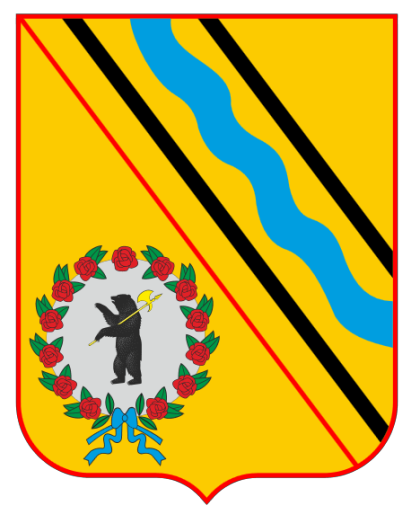 ПРОГРАММА КОМПЛЕКСНОГО РАЗВИТИЯ СИСТЕМ КОММУНАЛЬНОЙ ИНФРАСТРУКТУРЫ ГОРОДСКОГО ПОСЕЛЕНИЯ ТУТАЕВ ТУТАЕВСКОГО РАЙОНА ЯРОСЛАВСКОЙ ОБЛАСТИ НА ПЕРИОД 2018-2032 ГОДЫ2 этапОбосновывающие материалыг. Москва, 2018 годПаспорт ПрограммыОбоснование прогнозируемого спроса на коммунальные ресурсыПерспективные показатели развития для разработки ПрограммыХарактеристика муниципального образованияГородское поселение Тутаев (город Тутаев) расположен в центральной части Ярославской области на расстоянии не более  от областного центра г. Ярославля. Площадь территории городского поселения в границах городского поселения – 1,1 тыс. га. В границах городского поселения входят земли промышленности, лесного фонда, земли водного фонда. Тутаев является административным центром Тутаевского муниципального района Ярославской области с расположенными в нем объектами социальной инфраструктуры, здравоохранения, образования, социальной защиты, объектов физической культуры и отдыха, туризма. Город расположен на левом (северная часть города - бывший г. Романов) и правом (южная часть города - бывший г. Борисоглебск) берегах р. Волги. Большая часть  учреждений и общественных зданий в период развития г. Тутаева разместилась в южной части города, как и основной жилой многоквартирный фонд, представленный застройкой малоэтажными и среднеэтажными жилыми зданиями, в том числе отдельными многоэтажными жилыми зданиями (9-ти этажными). Река Волга, которая является не только природным фактором, определяющим градостроительную структуру города, включает водные пути, по которым осуществляются крупные транспортные и туристические перевозки на различных типах судов, в том числе скоростных, создает основную природную ось каркаса города, а её берега с распадами пойм ручьев и крупные доминанты культовой архитектуры наследия города, создают запоминающиеся панорамы городского поселения. В городе действует паромная переправа, которая соединяет две части города. Основу пространственного каркаса южной части города составляют магистральные улицы - ул. Комсомольская и ее продолжение Пролетарская улица, ул. В.В. Терешковой и ул. Розы Люксембург в поперечном направлении к Волге, а пр. 50 –летия Победы, ул. Луначарского, ул. Дементьева, ул. Юности продольно. В северной части основой каркаса в продольном направлении являются ул. Толбухина, ул. Ушакова, а ул. Овражная, ул. Панина в поперечном направлении. Южная часть – более застроена и более благоприятна для дальнейшего освоения, в северной части глубокие поймы ручьев, спускающиеся от ул. Ушакова к Волге, разделяют эту часть города в продольном направлении. К северу от ул. Толбухина рисунок застройки носит хаотичный характер.Тутаев в структуре региональных связей занимает важное место в транспортной связи административного центра Ярославской области – г. Ярославля, со вторым по величине городе Ярославской области – г. Рыбинском и находится на получасовом удалении от центра региона. Эта особенность географического положения города всегда рассматривалась как основа производственной специализации города.Схемой территориального планирования Ярославской области (внесением изменений) г. Тутаеву определена важная роль полюса роста на пересечении основной региональной автомобильной дороги направления «Ярославль-Рыбинск» и планируемого автомобильного обходного западного по отношению к г. Ярославль полукольца со строительством моста в направлении полукольца через р. Волгу.Проработана концепция с трассой канатной дороги через р. Волгу. Данная концепция направлена на безопасное сообщение жителей южной и северной частей города Тутаева в осенне- весенний периоды.Прогноз численности населения и трудовые ресурсыРетроспективная численность населения представлена в таблице ниже. Таблица 1 численность населения за 2010-2016 гг.Численность населения городского поселения Тутаев на 01.01.2016 г. составила 40,404 тыс. чел. В период 2006-2016 гг. численность населения городского поселения сократилась на 1,6 тыс. чел. или на 0,4 %.Видно, что с 2010 года численность населения городского поселения постепенно снижалась до 2016 года. Согласно Генеральному плану, до 2035 год будет наблюдаться незначительный рост численность населения.Таблица 2 Перспективная численность населенияПрогноз развития промышленностиОпределяющую роль в развитии экономики города играют приборостроение, точное машиностроение, металлообработка, а также легкая и пищевая промышленность. В последние годы вследствие планомерного сокращения производства на ОАО «Тутаевский моторный завод» - в прошлом градообразующем предприятии - освободились производственные площади, которые могут быть использованы для организации новых производств. В настоящее время на базе одного из освободившихся цехов создан и функционирует технопарк «Мастер». Кадровый потенциал городского поселения можно оценить как достаточно высокий, что позволит в перспективе развивать высокотехнологичные инновационные производства в городском поселении Тутаев.Основные направления дальнейшего развития экономики городского поселения Тутаев:повышение конкурентоспособности действующих предприятий в сфере машиностроения, легкой и пищевой промышленности;активизация предпринимательства, организация новых конкурентоспособных малых предприятий в производственной сфере, модернизация существующих малых производств,создание новых рабочих мест и повышение занятости населениясоздание благоприятного инвестиционного климата, инновационное развитие промышленности, повышение конкурентоспособности предприятийсоздание эффективных систем взаимодействия органов власти и инвесторов и сопровождения проектов государственно-частного партнерства.Важное место в экономическом развитии городского поселения играет также сфера туризма и рекреации. Город Тутаев обладает высоким историко-культурным и рекреационным потенциалом. Планируется развитие сети гостиниц и туристской инфраструктуры, в том числе вблизи горнолыжного комплекса, примыкающего к городскому поселению Тутаев, а также формирование нового туристского центра на востоке города, на левом берегу р. Волга.Прогноз развития застройки объектов социального значенияСтимулирование развития рынка жилья, увеличение объемов жилищного строительства и повышение доступности приобретения жилья – это на сегодняшний день основные направления социальной и жилищной политики в Российской Федерации. Достигнуть поставленных задач позволит реализация мероприятий обозначенных в государственной программе Российской Федерации «Обеспечение доступным и комфортным жильем и коммунальными услугами граждан Российской Федерации», Постановлении Правительства Российской Федерации № 323 от 15.04.2014 г. № 1050 «О Федеральной целевой программе «Жилище» на 2015-2020 годы», а также подпрограмме «Обеспечение жильем молодых семей». В Ярославской области также действуют региональные программы «Стимулирование развития жилищного строительства на территории Ярославской области» на 2011 - 2020 годы, государственная программа "Обеспечение доступным и комфортным жильем населения Ярославской области" на 2014 - 2020 годы, целью которых является обеспечение условий для осуществления гражданами прав на жилье, создание условий для доступности жилья населению.Жилищный фонд городского поселения Тутаев на сегодняшний день составляет 941,4 тыс. кв. м; средняя обеспеченность на одного жителя общей площадью жилищного фонда – 23,3 кв. м. Площадь аварийного жилищного фонда на территории городского поселения Тутаев составляет 3700 кв. м (0,4 % от общей площади жилищного фонда). Обеспечение более комфортных условий проживания населения требует наращивания объемов жилищного строительства за счет освоения новых территорий. Генеральным планом предусмотрено выделение территорий для дальнейшего развития жилищного строительства. В настоящем разделе приведены расчеты необходимого нового жилищного строительства на постоянное население с учетом прогноза численности населения и улучшения условий его проживания. Проектом предполагается увеличение средней обеспеченности жильем на душу населения к концу первой очереди (2022 г.) – 25,0 кв. м на одного жителя, к концу расчётного срока (2035 г.) – 25,6 кв. м на одного жителя. Для нового жилищного строительства в течение всего расчётного срока потребуются территории общей площадью порядка 75,2 га, из них на период первой очереди – 48,6 га. Таблица 3 Расчет объемов нового жилищного строительства на территории городского поселения Тутаев на первую очередь и расчетный срокТаким образом, объем нового жилищного строительства составит 123,3 тыс. кв. м, основные проектируемые площадки многоквартирного и индивидуального жилищного фонда предусмотрены в правобережной части города Тутаев – 61,9 га (109,7 тыс. кв. м). В левобережной части города планируется выделение на расчетный срок территорий для индивидуального жилищного строительства площадью порядка 14 га.Важными показателями качества жизни населения являются наличие и разнообразие объектов обслуживания, их пространственная, социальная и экономическая доступность. Для расчета потребности в объектах социальной инфраструктуры на проектное население были использованы следующие нормативы:Свод правил. Градостроительство. Планировка и застройка городских и сельских поселений. СП 42.13330.2016Проект нормативов градостроительного проектирования Тутаевского муниципального района Ярославской области.Таблица 4 Расчет потребности в учреждениях и объектах в сфере социального и коммунально-бытового обеспеченияДля обеспечения нормативной потребности населения в объектах обслуживания, на расчётный срок потребуется строительство новых детских дошкольных учреждений, объектов культурно-досугового назначения, гостиниц, объектов физкультуры и спорта, торговли, общественного питания и бань, увеличение книжного фонда библиотек. Мощности объектов здравоохранения, общеобразовательных школ, учреждений дополнительного образования детей достаточны и полностью соответствуют перспективной потребности населения.Проектом предлагается размещение на первую очередь детского сада на 120 мест и  детский сад вместимостью 200 мест на расчетный срок. На первую очередь предусмотрено размещение культурно-досугового центра со зрительным залом на 1200 мест, кинотеатром. Требуется увеличение книжного фонда библиотек на 53 тыс. экз., предлагается размещение библиотеки в составе культурно-досугового центра, также возможно расширение мощности существующих библиотек. На первую очередь планируется строительство крытого катка с искусственным льдом в правобережной части города и спортивно-оздоровительного комплекса со спортивным залом (288 кв. м) и баней (138 помывочных мест), плоскостного спортивного сооружения (1,4 га) в левобережной части города Тутаев. Кроме того, предусмотрено размещение гостиниц: в составе планируемого туристского комплекса на левом берегу р. Волги, вблизи горнолыжного комплекса «Николина гора»; объектов  торговли и общественного питания.Кроме объектов обслуживания, нормативами градостроительного проектирования установлены нормы наличия резерва свободной территории кладбищ из расчета 0,24 га на 1000 населения. Таким образом, необходимо наличие резерва свободной территории кладбищ на расчетный срок не менее 9,96 га для обеспечения полномочий муниципального образования по содержанию мест захоронения. В настоящее время захоронения осуществляются на 4 кладбищах: Леонтьевское (левый берег) – 8,4 га, Покровское (левый берег) – 4 га, Городское № 1 у д. Баскачево – 10 га, Городское № 2 у д. Карачарово – 25,5 га. Имеющегося резерва (порядка 10 га) достаточно для обеспечения нормативной потребности на расчетный срок.Прогноз изменения доходов населенияДИНАМИКА ДОХОДОВ НАСЕЛЕНИЯ, ИЗМЕНЕНИЕ СТРУКТУРЫ РАСХОДОВ И СОЦИАЛЬНОЙ СТРУКТУРЫ ОБЩЕСТВАСогласно прогнозу долгосрочного социально – экономического развития РФ  за период до 2030 года (разработан Минэкономразвития России), следуют следующие положения развития доходов населения:Выделяются три сценария социально-экономического развития в долгосрочной перспективе – консервативный, инновационный и целевой (форсированный).Во всех вариантах прогноза в части оплаты труда работников бюджетного сектора к 2018 году предполагается доведение до эффективного уровня заработной платы медицинских и педагогических работников, работников культуры и научно-исследовательского персонала (в соответствии с Указом Президента Российской Федерации от 7 мая 2012 г. N 597). На период до 2030 года в консервативном и инновационном вариантах сохраняется достигнутый паритет по заработной плате. В форсированном варианте предполагается доведение заработной платы указанных категорий работников до уровня, соотносимого с уровнем в высокоразвитых странах.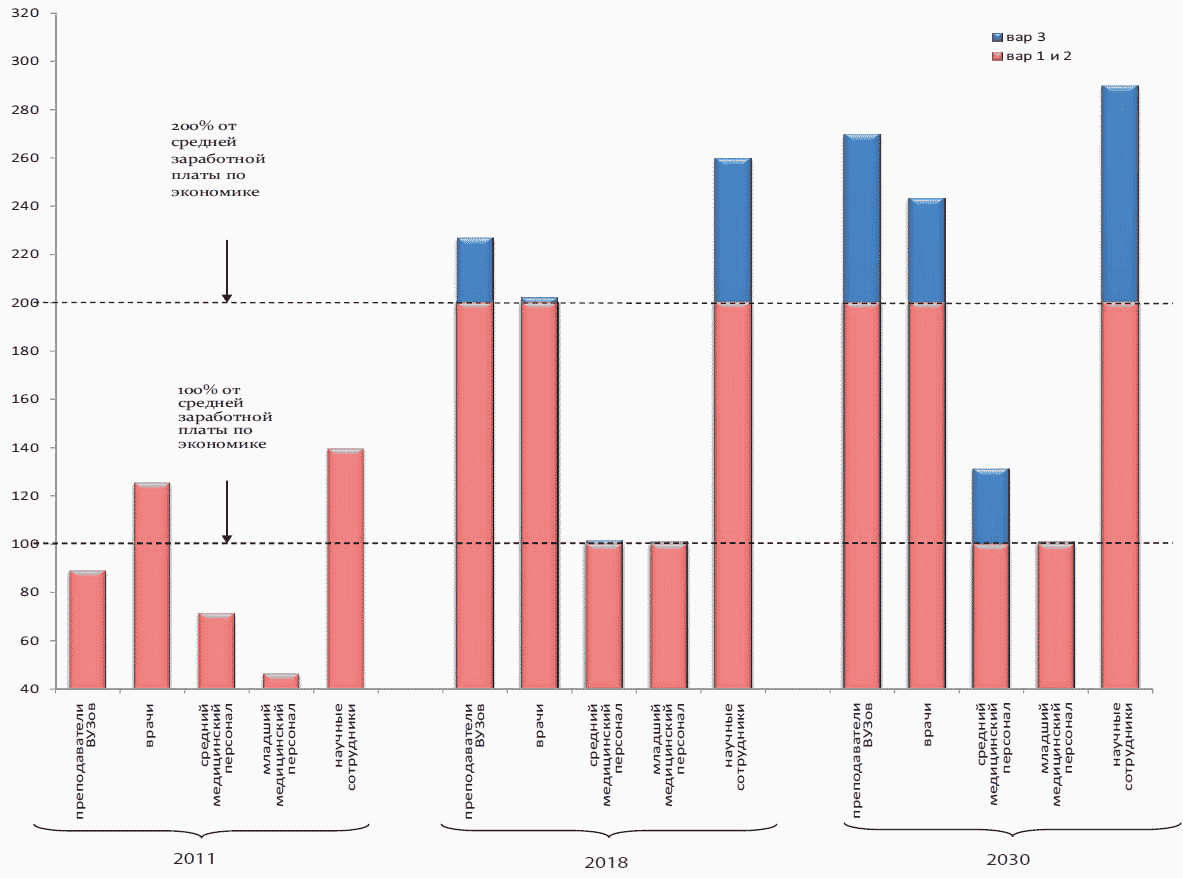 В отношении динамики заработной платы в частном секторе экономики предполагается, что в целом она будет соответствовать темпам роста производительности труда.В результате в 2012 - 2030 гг. реальная заработная плата в целом по экономике в консервативном варианте будет расти со среднегодовым темпом 4,1%, а ее рост к 2030 году составит 2,1 раза. С учетом более высоких темпов роста экономики в инновационном варианте темпы роста реальной заработной платы составят 5,0%, и к 2030 году она увеличится в 2,5 раза (в форсированном варианте - 6,5% и 3,3 раза соответственно).Прогноз в области пенсионного обеспечения строится исходя из необходимости реформирования пенсионной системы.В результате средний размер трудовой пенсии (среднегодовой) к 2030 году увеличится по сравнению с 2011 годом в инновационном варианте в 3,6 раза и в консервативном варианте - в 3,3 раза. Соотношение среднего размера трудовой пенсии с прожиточным минимумом пенсионера к 2030 году увеличится с 1,7 раза в 2011 году до 2,2 и 2 раза по инновационному и консервативному варианту соответственно. За счет повышенной индексации, обеспеченной высокими темпами роста заработной платы, в форсированном варианте средний размер трудовой пенсии за 2012 - 2030 гг. вырастет в 4,2 раза, а соотношение с прожиточным минимумом пенсионера в 2030 году составит 2,7 раза.Индексация социальных пенсий осуществляется в соответствии с Федеральным законом от 15 декабря 2001 г. N 166-ФЗ "О государственном пенсионном обеспечении в Российской Федерации" с 1 апреля с учетом темпов роста прожиточного минимума пенсионера в Российской Федерации за прошедший год. Это позволит поддерживать гарантированный минимальный уровень материального обеспечения пенсионера не ниже величины прожиточного минимума пенсионера.В 2012 - 2030 гг. согласно инновационному варианту рост экономики сформирует благоприятные условия для роста денежных доходов населения. Кроме того, дополнительными драйверами, способствующими повышению благосостояния населения, станут высокие темпы роста заработной платы в бюджетном секторе и снижение общего инфляционного напряжения.РОЗНИЧНЫЙ ТОВАРООБОРОТ И РЕАЛЬНЫЕ ДОХОДЫ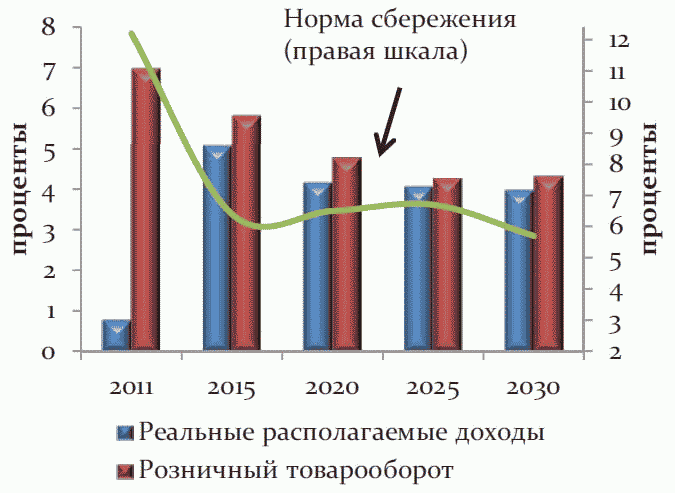 За период 2012 - 2030 гг. реальные располагаемые денежные доходы населения вырастут в 2,2 раза.На фоне увеличения денежных доходов населения ожидается рост потребления, стимулируемый высокими темпами потребительского кредитования (в связи с низким накопленным долгом домашних хозяйств в предшествующий период) и снижением нормы сбережения. Согласно прогнозу склонность к сбережению снизится до 6,4% к 2015 - 2017 годам. Однако в связи с демографическими изменениями, прежде всего с ростом в структуре населения лиц предпенсионного возраста и старше, норма сбережения начнет несколько ускоряться, в 2028 - 2030 гг. под влиянием демографических факторов траектория склонности к сбережению вновь вернется к снижающемуся тренду.При этом оборот розничной торговли и расходы на услуги будут расти с опережением роста денежных доходов населения, среднегодовые темпы за период 2012 - 2030 гг. составят 4,7% и 5% соответственно.В консервативном варианте в результате более медленных темпов роста заработной платы и социальных трансфертов среднегодовые темпы роста реальных доходов населения в 2012 - 2030 гг. составят 3,5%. В этих условиях розничный товарооборот и платные услуги будут расти среднегодовыми темпами 3,6% и 4,1% соответственно.Форсированный вариант, предусматривающий дополнительное финансирование приоритетных направлений, позволит ускорить темпы роста денежных доходов населения. Реальные доходы относительно 2011 года вырастут в 2,8 раза. В данном варианте розничный товарооборот превысит уровень 2011 года более чем в 3 раза, при этом среднегодовые темпы роста составят 6 процентов.С учетом предстоящего перехода на нормативно-статистический метод расчета прожиточного минимума на 2013 год учтено его увеличение в целом по Российской Федерации на 4,2%, в том числе для трудоспособного населения - на 3,3%, пенсионеров - на 8,2%, детей - на 4,1 процента.Кроме того, в прогнозе учтено увеличение величины прожиточного минимума на 5% в связи с введением в 2018, 2023 и 2028 годах новой потребительской корзины, которая в соответствии с частью 1 статьи 3 Федерального закона "О прожиточном минимуме в Российской Федерации" должна определяться не реже одного раза в пять лет.Номинальная начисленная заработная плата по поселению в 2017 году составила 25560  руб/чел/мес. Среднегодовые темпы прироста, % заработной платы согласно прогнозу долгосрочного социально – экономического развития РФ  за период до 2030 года (разработан Минэкономразвития России) представлены в таблице ниже.Таблица 5 Среднегодовые темпы прироста, % заработной платыСогласно прогнозу долгосрочного социально – экономического развития РФ  за период до 2030 года Минэкономразвития России можно спрогнозировать среднемесячный доход на душу населения в поселении. В зависимости от варианта развития экономики РФ средняя заработная плата может составить к 2032 году:1 вариант развития – 43352,1 руб;2 вариант развития – 49647,4 руб;3 вариант развития – 71213,3 руб.Более подробно о вариантах развития описано в Главе 11 Программы.Таблица 6 Номинальная начисленная заработная плата по средним и крупным предприятиямТаблица 7 Перспективные доходы населенияХарактеристика фактического состояния коммунальной инфраструктурыСистема водоснабженияИнституциональная структураОборудование и сети системы водоснабжения находятся в частной и муниципальной собственности Городского поселения Тутаев. Сети водоснабжения переданы в аренду ООО «Тутаевскай водоканал».Характеристика системыСистемы холодного водоснабженияИсточником водоснабжения г. Тутаева является река Волга.Водозабор располагается выше деревни Молявино и рассчитан на подачу 56 300 м³/сутки. По напорным водоводам диаметром 600 и 700 мм вода подается  на водоочистную станцию производительностью  56 300 м³/сутки.Водоочистная станция расположена на территории Артемьевского сельского поселения вдоль шоссе Рыбинск – Ярославль на 41 км от г. Ярославль. После очистки вода направляется в резервуары чистой воды, откуда насосами станции 2го и 3го подъема подается в городскую распределительную сеть. Вода на промывку фильтров подается с РЧВ емкостью 3000 м³, насосами, установленными на насосной станции 2го подъема. Осадок после промывки фильтров направляется в резервуары шламовых и промывных вод. Вода после очистки отвечает требованиям ГОСТ 2874-82 «Вода питьевая».Водопроводная сеть в городе весьма разветвлена и составляет порядка 84 км (из них 8,7 км в п. Константиновский и 4,6 км в п. Фоминское – Константиновское сельское поселение).Материал труб: чугун, сталь, пластмасса. Для тушения пожара на сети установлены пожарные гидранты. Жители, проживающие без благоустройства, пользуются водой из водоразборных колонок.Служба водопроводного хозяйства включает в себя эксплуатацию и обслуживание поверхностного водозабора из р. Волга шахтного типа, совмещенный с насосной станцией 1-го подъема; Насосные станции 2го, 3го и 4го подъема (станция 4го подъема расположена в п. Константиновский); водоразборных колонок – 47 шт.; сетей и водоводов протяженностью 84,1 км, диаметр сети 50 до 600 мм. Основным оборудованием являются центробежные насосы. Износ основных фондов составляет в среднем около 80-85 %, а также в связи с повышением требований к водоводам и качеству хозяйственно-питьевой воды, усовершенствованием технологического оборудования рекомендуется провести реконструкцию систем и сооружений. Таблица 8 Обеспеченность централизованной системой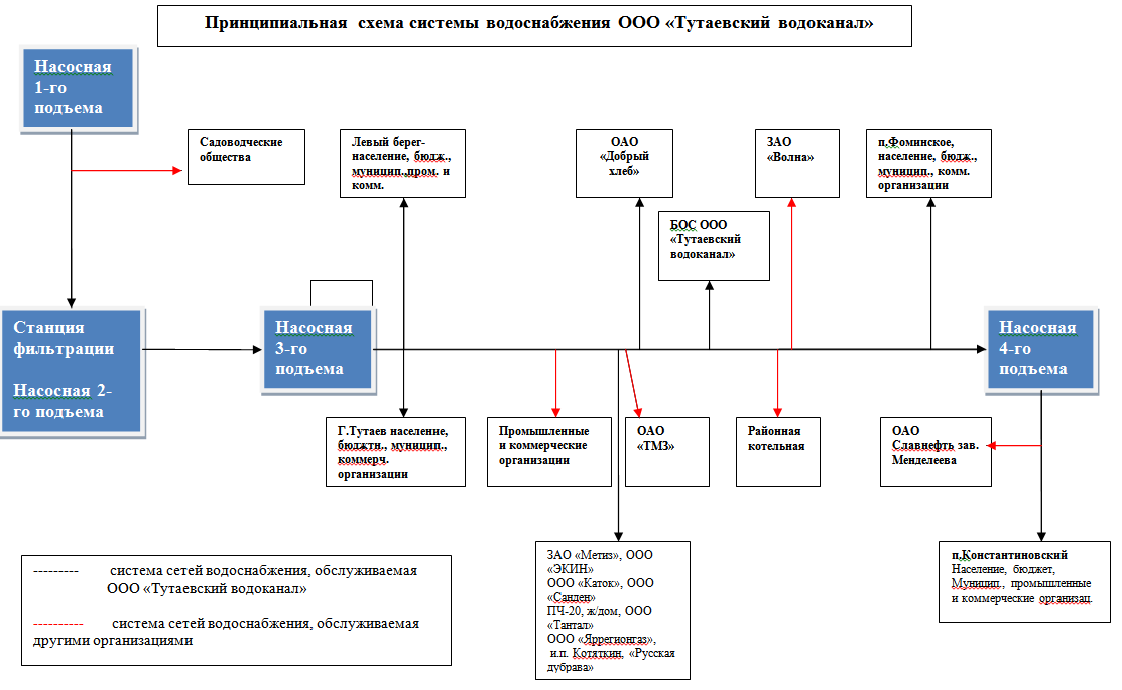 Рисунок 1 Принципиальная схема водоснабженияСистемы горячего водоснабженияНа территории ГП Тутаев централизованное горячее водоснабжение с использованием закрытой системы горячего водоснабжения отсутствуют.Основными источниками централизованного снабжения горячей водой является центральная котельная.В городе действуют 6 центральных тепловых пунктов. ЦТП работают в режиме подкачивающих насосных станций. Потребители снабжаются горячей водой по открытой схеме.Описание состояния существующих источников водоснабжения и водозаборных сооруженийОсновные данные по существующим водозаборным узлам, их месторасположение и характеристика представлены в таблице ниже.Таблица 9 Характеристика и состав водозабораПоверхностный водозабор, совмещенный со станцией 1го подъема оснащен рыбозащитными кассетами. Далее вода поступает на реагентное хозяйство: отстойники – 6 шт., V – 2000 м3 каждый; фильтры – 8 шт., S 48м2 каждый; РЧВ – 3 шт., V 3000 м3.На насосных станция 1го и 2го и 3го подъема установлены насосы марки Д различных мощностей. Характеристика насосного оборудования представлена в таблице ниже. Таблица 10 Характеристика насосного оборудованияОписание существующих сооружений очистки и подготовки воды, включая оценку соответствия применяемой технологической схемы водоподготовки требованиям обеспечения нормативов качества водыСооружений очистки и подготовки воды на территории Городского поселения Тутаев включают в себя водоочистную станцию производительностью 56 300 м³/сутки. Водоочистная станция расположена на территории Артемьевского сельского поселения вдоль шоссе Рыбинск – Ярославль на 41 км от г. Ярославль. После очистки вода направляется в резервуары чистой воды. Поступление воды в водоприемные камеры осуществляется через водоприемные окна, оборудованные рыбозащитными кассетами. Далее по двум водоводам вода перекачивается до реагентного хозяйства (в реагентном хозяйстве готовятся рабочие растворы реагентов, производится их дозирование) и по напорным водоводам поступает в два вертикальных смесителя, каждый объемом 34,5 куб.м. Смесители служат для равномерного смешения воды с реагентами. Применяются коагулянты: сульфат аммония и флокулянт «Преастол», доставляются на участок в жидком виде. Далее, до поступления на отстойники, производиться первичное хлорирование гипохлоритом натрия (производиться на месте из поваренной соли). Затем по системе трубопроводов вода подается на  8 скорых фильтров с площадью фильтрации 42,3  квадратных метров.  Фильтры оборудованы засыпной фильтрующей загрузкой разных фракций - гравием, графилом, кварцевым песком, гидроантрацитом. В трубопроводах после фильтров производится вторичное хлорирование  воды гипохлоритом натрия с целью ее обеззараживания. Гипохлорит натрия подается в два водовода перед резервуарами чистой воды (после фильтров). Дозирование гипохлорита производится второй группой дозировочных насосов установленных у расходного бака.  Для обеспечения обеззараживания и создания запаса воды имеются 3 резервуара / РЧВ / по 3000 куб.м. каждый. Ежегодно производится мытьё стен, потолков, полов из брандспойта с последующей дезинфекцией хлорной известью.Затем насосной станцией 2го подъема вода подается в сеть. Насосная станция 3го подъема включается очень редко, так как НС-II обеспечивает требуемый напор и давление в сетях.Промывные воды с фильтров и осадок с отстойников из РПВ и РШВ по системе трубопроводов подается на буферные пуды для усреднения состава и отстаивания осадка. На станции фильтрации функционирует два буферных пруда. Осадок после промывки фильтров направляется в резервуары промывных вод, далее – в пруды шламонакопители, из них – в ливневую канализацию и в Красинский ручей. Вода после очистки отвечает требованиям ГОСТ 2874-82 «Вода питьевая».Таблица 11 Оборудование станции фильтрацииОписание состояния и функционирования существующих насосных централизованных станцийНа территории Городского поселения Тутаев водоснабжение осуществляется поверхностной водой из р. Волга. В системе водоснабжения города применяется трехступенчатая подача воды: насосными станциями 1го, 2го и 3го подъема. На которых применяются насосы марки Д различной производительности. Характеристика насосного оборудования представлена в разделе 1.4. Удельное энергопотребление на подачу 1 м3 питьевой воды ~ 0,564 кВтч/м3. Для создания запаса и подпора воды в населенных пунктах установлена насосная станция 3го подъема.Таблица 12 Потребление электроэнергии за 2016 год по объектамОписание состояния и функционирования водопроводных сетей систем водоснабженияОбщая протяженность водопроводных сетей, обеспечивающих холодным водоснабжением население и организации – 84 км., из них: в муниципальной собственности Городского поселения Тутаев – 55 600 пог.м.; в частной собственности предприятий – 28 400 пог.м., в том числе не оформленные – 11 300 пог.м. Характеристика существующих водопроводных сетей приведена в таблице ниже. Таблица 13 Характеристика существующих водопроводных сетейТаблица 14 Протяженность наружных сетей ООО «Тутаевский водоканал» (с учетом п. Константиновский)Протяженность сетей  ООО «Тутаевский водоканал» составляет 84,1 км, из них на территории г.Тутаев находятся 70,7 км сетей (табл. ниже)Таблица 15 Сведения о состоянии сетейТаблица 16 Сети системы водоснабженияБалансы мощности и ресурсаСогласно данным ООО «Тутаевский водоканал», объем поднятой воды в 2016 году составил 11157  тыс. м3.  Из них было затрачено:Таблица 17 Общий баланс подачи и реализации водыФактические показатели за 2017 год приведены в таблице ниже.Таблица 18 Балансы подачи и реализации водыЗапас производственной мощности водозаборных сооружений представлен в таблице ниже.Таблица 19 Анализ резервов и дефицитов производительности оборудования   Согласно расчетам по среднегодовым значениям, резерв мощности водозаборных сооружений составляет 45,7 %. Дефицитов в необходимом объеме воды системы водоснабжения поселения нет.Доля поставки ресурса по приборам учетаВ таблице ниже указан перечень потребителей ХВС и ГВС. Холодное водоснабжениеВ 111 домах нет технической возможности установки ОДПУ. В 49 домах ОДПУ установлены (выделено желтым цветом). Требуется установка еще 214 ОДПУ.Уровень обеспеченности ОДПУ ХВС – 18,6%.Горячее водоснабжениеВ 27 домах нет технической возможности установки ОДПУ. В 64 домах ОДПУ установлены (выделено желтым цветом). В 217 домах централизованное ГВС отсутствует (выделено розовым), а в 38 домах установка не требуется в связи с малым потреблением. Требуется установка еще 28 ОДПУ.Уровень обеспеченности ПУ ГВС – 69,6%.Таблица 20 Наличие приборов учета ХВСЗоны действия источников ресурсовСистемы холодного водоснабженияВодоснабжение г. Тутаев объединенное для хозяйственно-питьевых, противопожарных, технических нужд. Централизованная система водоснабжения включает в себя: водозабор с р. Волга, станция фильтрации, РЧВ, центральный водовод. Водопроводные сети подземные, протяжённостью приблизительно 84 км. D=50+500 мм.Зона санитарной охраны источника водоснабжения есть.В состав городского поселения Тутаев входит один населенный пункт – г. Тутаев. Централизованной системой водоснабжения охвачена практически вся территория города (98,26 % жителей). Не охвачено централизованной системой ХВС только 703 человека (1,74%).На территории с децентрализованным водоснабжением водозабор осуществляется из индивидуальных скважин и приусадебных колодцев.Системы горячего водоснабженияНа территории ГП Тутаев централизованное горячее водоснабжение с использованием закрытой системы горячего водоснабжения отсутствуют.Основными источниками централизованного снабжения горячей водой является центральная котельная.В городе действуют 6 центральных тепловых пунктов. ЦТП работают в режиме подкачивающих насосных станций. Потребители снабжаются горячей водой по открытой схеме.Надёжность работы системы Запас производственной мощности водозаборных сооружений представлен в таблице ниже.Таблица 21 Анализ резервов и дефицитов производительности оборудования   Согласно расчетам по среднегодовым значениям, резерв мощности водозаборных сооружений составляет 45,7 %. Дефицитов в необходимом объеме воды системы водоснабжения поселения нет.Качество поставляемого ресурсаКак видно из таблиц ниже, вода соответствует установленным требованиям СанПиН 2.1.4.1074-01 «Гигиенические требования к качеству воды централизованных систем питьевого водоснабжения. Контроль качества. Гигиенические требования к обеспечению безопасности систем горячего водоснабжения»Анализ существующего состояния систем водоснабжения в г. Тутаев установил наличие следующих особенностей:источником водоснабжения являются поверхностные воды р. Волга, качество воды которой не соответствует питьевым требованиям;система водоподготовки воды обеспечивает качество очистки воды до требуемых показателей установленных СанПиН;для обеззараживания воды применяется гипохлорид натрия.Существующая система водоподготовки питьевой воды для населения ГП Тутаев соответствует все требованиям.Таблица 22 Показатели исходной воды на источнике водоснабжения (р.Волга)Таблица 23 Показатели воды лаборатории  станции фильтрацииВоздействие на окружающую средуДля обеспечения санитарно-эпидемиологической надежности водопровода хозяйственно-питьевого назначения, предусматриваются зоны санитарной охраны источников питьевого водоснабжения, которые включают в три пояса (СанПиН 2.1.4.1110-02).Вокруг скважин должны быть оборудованы зоны санитарной охраны из трех поясов.Первый пояс ЗСО (зона строгого режима) включает площадку вокруг скважины радиусом 30-50 м, ограждаемую забором высотой 1,2 м.Территория должна быть спланирована и озеленена.На территории первого пояса запрещается: проживание людей;содержание и выпас скота и птиц;строительство зданий и сооружений, не имеющих прямого отношения к водопроводу.Мероприятия по охране подземных вод предусматриваются по двум основным направлениям – недопущению истощению ресурсов подземных вод, и защита их от загрязнения:- сокращение использования пресных подземных вод для технических целей и полива зеленых насаждений;- проведение ежегодного профилактического ремонта скважин;- вынос из зон I пояса всех потенциальных источников загрязнения подземных вод;- в пределах I – III ЗСО скважин разработать комплекс водоохранных мероприятий в соответствии с СанПиН 2.1.4.1110-02 и согласовать его с районным ЦГСЭН;- в процессе эксплуатации скважин для определения стабильности качества воды и уровненного режима приступить к ведению мониторинга подземных вод) стационарные режиме наблюдения за дебитом, уровнем, температурой и химическим составом воды);- контроль качества производить в соответствии с СанПиН 2.1.4.1074-01 с обязательным определением содержания железа и органолептических показателей.Технологический процесс забора воды из реки и транспортирования её в водопроводную сеть не сопровождается вредными выбросами.Эксплуатация водопроводной сети, а также ее строительство, не предусматривают каких-либо сбросов вредных веществ в водоемы и на рельеф.При испытании водопроводной сети на герметичность используется сетевая вода. Слив воды из трубопроводов после испытания и промывки производится на рельеф местности. Негативное воздействие на состояние поверхностных и подземных вод будет наблюдаться только в период строительства, носить временный характер и не окажет существенного влияния на состояние окружающей среды.Предлагаемые к новому строительству и реконструкции объекты централизованной системы водоснабжения не оказывают вредного воздействия на водный бассейн территории Городского поселения Тутаев.Тарифы, плата за подключение, структура себестоимости производства и транспортировки ресурсаТарифы приведены в таблице ниже.Таблица 24 Тарифы на питьевую воду для Тутаевского г.п.Система водоотведенияИнституциональная структураНа территории Городского поселения действует две эксплуатационные зоны централизованной системы водоотведения. Эксплуатационная зона № 1 – ООО «Тутаевский водоканал»Объекты систем водоотведения в г. Тутаев находятся в муниципальной собственности ГП Тутаев и частной собственности. Эксплуатацию систем водоотведения осуществляет ООО «Тутаевский водоканал» по договору аренды.Эксплуатационная зона № 2 – ООО УК «Левобережье»В левобережной части ГП Тутаева действует централизованная схема водоотведения. Эксплуатацию системы водоотведения на левом берегу ГП Тутаев осуществляет ООО УК «Левобережье» по договору аренды. Характеристика системыЭксплуатационная зона № 1 – ООО «Тутаевский водоканал»Централизованной системой водоотведения обеспечена мало-, средне этажная жилая застройка, частично индивидуальная жилая застройка, часть производственной территории. Объекты, неохваченные центральным водоотведением, используют септики, либо выгребные ямы. Принципиальная схема водоотведения и очистки сточных вод правого берега г. Тутаева представлена ниже.Эксплуатационная зона № 2 – ООО УК «Левобережье»В левобережной части ГП Тутаева действует централизованная схема водоотведения. Эксплуатацию системы водоотведения на левом берегу ГП Тутаев осуществляет ООО УК «Левобережье» по договору аренды. На левом берегу г. Тутаева существует три технологические зоны:пос. Волгарьпос. ОПХпос. ПМКпос. СХТ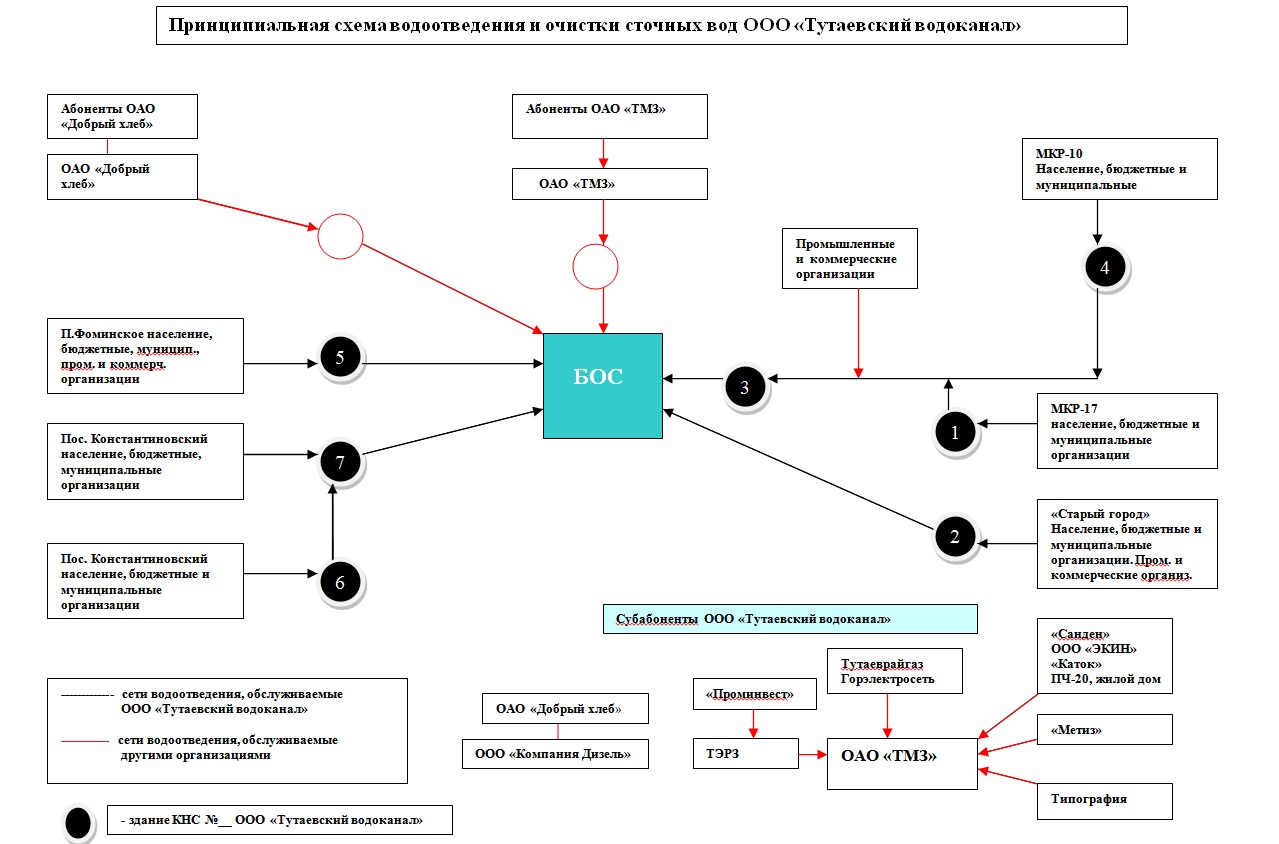 Рисунок 2 Принципиальная схема водоотведения правого берега г. ТутаевЭксплуатационная зона № 1 – ООО «Тутаевский водоканал»Централизованный отвод хозяйственно-бытовых сточных вод обеспечивается самотечными коллекторами на насосную станцию (КНС). От КНС сточные воды по системе напорных коллекторов поступают на биологические очистные сооружения (БОС). Так же существует ливневая канализация, собирающая поверхностные стоки с территории города, после локальной очистки происходит сброс на рельеф.Производительность существующих БОС составляет 41000 м3/сутки. Принцип действия очистки: происходит биологическое окисление органических веществ под воздействием микрофлоры активного ила и постоянной аэрации воздухом.  Структура очистных сооружений: КНС – перекачивают стоки на БОС;приемная камера – стоки поступают в приемную камеру с встроенными решетками дробилками – 3 шт, служащими для измельчения содержащихся в стоках крупных частиц;песколовки – 1 очередь –2 шт, 2 очередь- 2 шт., служащие для удаления крупных минеральных частиц, обслуживание заключается в обеспечении равномерности поступления стоков и откачивании насосами песка два раза в смену / 4 в сутки/, по мере накопления бункера – выгрузке песка, проведении технического обслуживания;водораспределительный лоток;первичные отстойники – 1 очередь- 4 шт, 2 очередь- 2 шт., служат для сбора плавающих веществ /нефтепродукты, жиры и др., задерживаемых жироловками и осаждения веществ органической и минеральной природы, с последующим их сбором илоскребом;аэротенки – 1 очередь - 3 секции по 3 коридора, 2 очередь -1 секция 2 коридора. Аэротенки представляют собой резервуар, в котором медленно движется смесь очищаемой воды и активного ила, и происходит окисление растворенных в сточной воде органических и неорганических веществ с помощью активного ила в присутствии кислорода воздуха, подаваемого воздуходувками;стабилизаторы - для обработки сырых осадков, поступающих с первичных отстойников, а также избыточного ила после биологической очистки предусмотрен аэробный стабилизатор типа аэротенка;вторичные отстойники – 1 очередь- 4 отстойника, 2 очередь- 2 отстойника, во вторичных отстойниках происходит  отделение активного ила от осветленной воды осаждением, ил собирается илососами;контактные резервуары –– 1 очередь- резервуар трехкоридорный, 2 очередь – резервуар двухкоридорный. Резервуары служат для проведения обеззараживания стоков гипохлоритом натрия     (окисляются оставшиеся органические вещества и выпадают в осадок) осадок откачивается ежесменно, один раз в год выполняется чистка резервуаров вручную;хлораторная – химическая очистка сточных вод осуществляется гипохлоритом натрия, вырабатываемый на станции фильтрации;сброс в р. Волга. Канализационные сети выполнены из чугунных, асбоцементных, железобетонных, керамических труб диаметром 100-800 мм.,  общей протяженностью 41700 пог.м.Таблица 25 Перечень оборудования БОСХарактеристика существующих КНС представлена в таблице ниже.Таблица 26 Характеристика существующих КНСЭксплуатационная зона № 2 – ООО УК «Левобережье»Централизованной системой водоотведения охвачены малоэтажная жилая застройка, частично производственные территории. Объекты, неохваченные центральным водоотведением, используют выгребные ямы, либо септики. Доля канализованного жилфонда составляет 27 %,  не канализованного – 73%. Производится вывоз ЖБО ассенизаторской машиной на очистные сооружения.  ООО УК «Левобережье» эксплуатирует очистные сооружения и канализационно – насосные станции на основании  договоров аренды. КНС «ОПХ» находится в поселке ОПХ, к насосной станции канализации подключены 15 многоквартирных домов  по улице Толбухина, 158 квартир, 391 жителей.  Канализационная станция транспортирует сточные воды на очистные сооружения,  производительность до 101 м3/сут., канализационные сети протяженностью 1 км.  Год ввода КНС в эксплуатацию – 1970, износ  КНС - 99 %.На КНС «ОПХ» установлен фекальный насос СМ100-65-250-4 с эл. двигателем на 7,5 кВт.КНС «Волгарь» находится на улице 2-я Овражная, на станцию поступают хозяйственно – бытовые стоки от 5-ти многоквартирных домов по ул. 2-я Овражная, 84 квартир, 243 жителей,  канализационные сети протяженностью 1,1 км.  В  КНС имеется  два фекальных насоса  СМ 80-50-200 и  2СМ 100-65-200/4, с эл. двигателем на 5,5 кВт,  имеется резервуар на 50м3, износ  КНС - 90 %.Очистные сооружения поселка Сельхозтехника находятся на окраине города (пос. Купоросный). На очистных имеется: канализационно - насосная станция, здание фильтров, резервуары. В очистные сооружения поступают стоки от 4-х многоквартирных домов, 36 квартир, 116 жителей, нескольких одноэтажных домов и производственных цехов, износ  ОС - 90%. На очистных СХТ имеется фекальный насос СМ 80-50-200б-2 с эл. двигателем на  8,5 кВт, ресивер – воздуходувка С 415н УХЛ4.2. Канализационные сети протяженностью 1,2 км.Локальные очистные сооружения канализации хозяйственно – бытовых сточных вод поселка ПМК – 15 находятся на ул. 2-я Овражная, (в районе СОШ - №2),  очистные сооружения  запущены в 2007 году, находятся в хорошем состоянии, на очистных сооружениях установлено современное оборудование (канальные воздуходувки BECKER SV 7.430/2-01, мощностью 4,0 кВт; центробежный насос PEDROLLO F32/200 мощностью 4,0 кВт; фекальные погружные насосы GRUNDFOS SEG 40.09.2.50В с режущим механизмом, мощностью 1,4 кВт).На ЛОС происходит  биологическая очистка сточных вод, производительностью до 100 м3/сут. На очистных  сооружениях установлена установка «МЕГА-М-100».     Канализационные сети протяженностью 0,8 км. На очистные попадают стоки от 7-ми многоквартирных домов, 102 квартир, 328 жителей и  СОШ № 2, износ ЛОС -  20 %.       В 2015  -  2016 гг. и в 1 квартале 2017 года  аварий и сбоев в работе очистных сооружений и  канализационно – насосных станций не зафиксировано.        Канализационные сети выполнены из чугунных, асбоцементных, керамических труб диаметром 80-300 мм, общей протяженностью 4,1 км. ООО УК «Левобережье» производит ремонт сетей, ремонт канализационных колодцев, замену насосного оборудования.Эксплуатационная зона № 1 – ООО «Тутаевский водоканал»Централизованный отвод хозяйственно-бытовых сточных вод обеспечивается самотечными коллекторами на насосные станции (КНС). От КНС сточные воды по системе напорных коллекторов поступают на биологические очистные сооружения (БОС). Канализационные сети выполнены из чугунных, железобетонных, асбоцементных труб диаметром 100-500 мм, общей протяженностью 49,7 км. Данные по годам строительства трубопровода отсутствуют, следовательно, и информация по износу сетей.Таблица 27 Протяженность сетей ООО "Тутаевский водоканал"Таблица 28 Протяженность сетей в г. Тутаев на правом берегуЭксплуатационная зона № 2 – ООО УК «Левобережье»Канализационные сети выполнены из чугунных, асбоцементных, керамических труб диаметром 80-300 мм, общей протяженностью 4,1 км. Таблица 29 Протяженность сетей в г. Тутаев на левом берегуБалансы мощности и ресурсаСогласно предоставленным данным, была проанализирована и сведена информация об объёмах отведённых стоков от групп потребителей. Полученные результаты представлены ниже:Таблица 30 Общий баланс водоотведения по группам потребителей в 2016 году ООО «Тутаевский Водоканал»Таблица 31 Общий баланс водоотведения по группам потребителей в 2014-2016 годах ООО УК  «Левобережье» (КНС «ОПХ», м/куб/год)Таблица 32 Общий баланс водоотведения по группам потребителей в 2014-2016 годах ООО УК  «Левобережье» (КНС «Волгарь», м/куб/год)Таблица 33 Общий баланс водоотведения по группам потребителей в 2014-2016 годах ООО УК  «Левобережье» (Очистные СХТ, м/куб/год)Таблица 34 Общий баланс водоотведения по группам потребителей в 2014-2016 годах ООО УК  «Левобережье» (ЛОС – МЕГА, м/куб/год)Таблица 35 Общий баланс водоотведения по группам потребителей в 2017 году ООО «Тутаевский Водоканал»Таблица 36 Общий баланс водоотведения по группам потребителей в 2017 году ООО УК  «Левобережье» Доля поставки ресурса по приборам учетаВ настоящее время коммерческий учет принимаемых сточных вод осуществляется в соответствии с действующим законодательством, количество принятых сточных вод рассчитывается косвенным методом, на основе учета потребления воды для всех групп потребителей.Дальнейшее развитие коммерческого учета сточных вод планируется осуществлять в соответствии с Федеральным законом от 07.12.2010 года N 416-ФЗ «О водоснабжении и водоотведении»;  Постановлением Правительства РФ от 29.07.2013 N 644 (ред. от 14.10.2015) "Об утверждении Правил холодного водоснабжения и водоотведения и о внесении изменений в некоторые акты Правительства Российской Федерации";  Постановлением Правительства Российской Федерации от 4 сентября 2013 г. N 776 г. Москва "Об утверждении Правил организации коммерческого учета воды, сточных вод" и Федеральным законом от 23.11.2009 N 261-ФЗ "Об энергосбережении и о повышении энергетической эффективности и о внесении изменений в отдельные законодательные акты Российской Федерации".Зоны действия источников ресурсовЭксплуатационная зона № 1 – ООО «Тутаевский водоканал»Таблица 37 Обеспеченность населения централизованным водоотведениемЭксплуатационная зона № 2 – ООО УК «Левобережье»Центральной системой водоотведения охвачены малоэтажная жилая застройка, частично производственные территории. Объекты, неохваченные центральным водоотведением, используют выгребные ямы, либо септики. Доля канализованного жилфонда составляет 27 %,  не канализованного – 73%. Производится вывоз ЖБО ассенизаторской машиной на очистные сооружения. 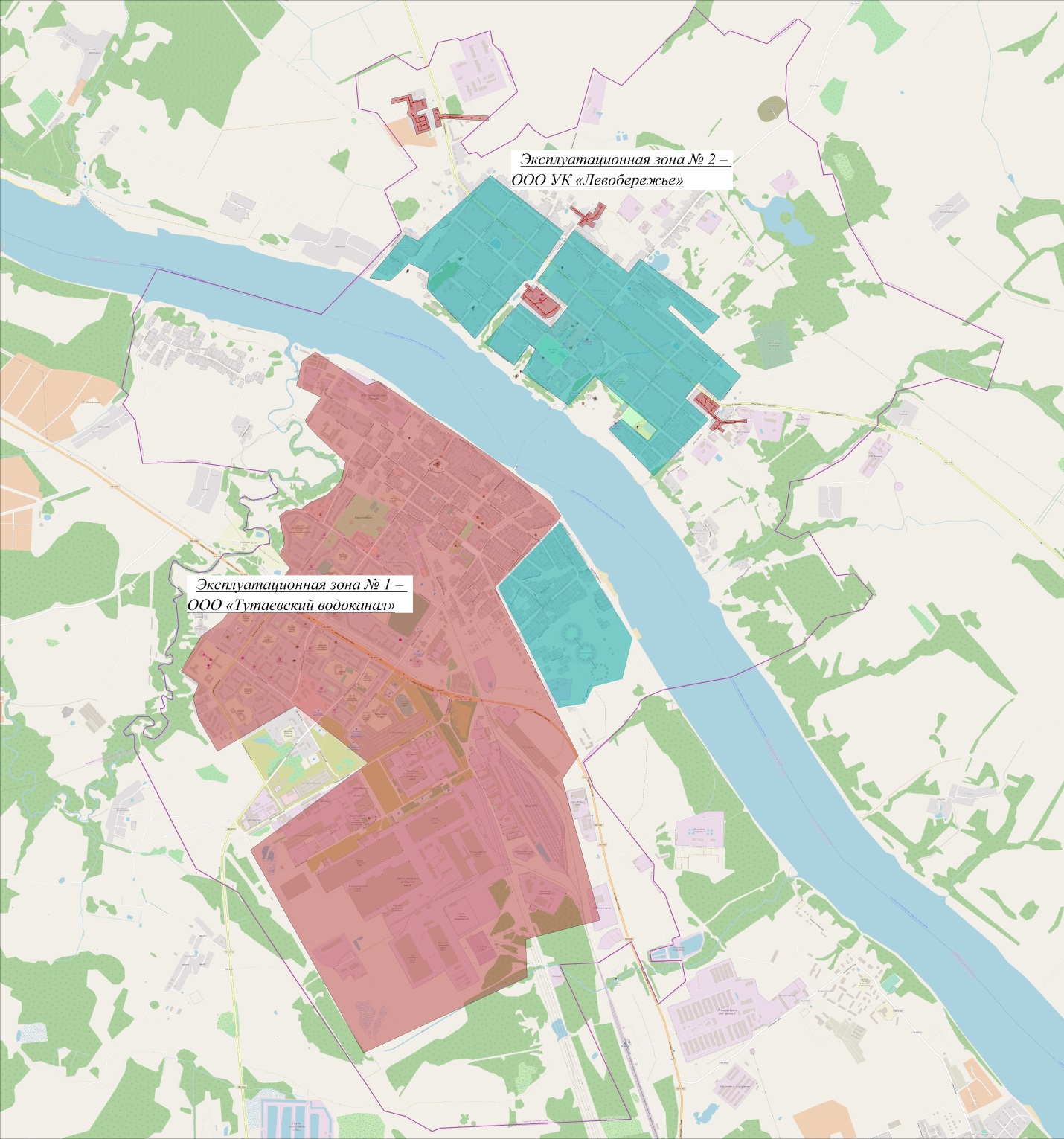 Рисунок 3 Расположение эксплуатационных зон и зон, где отсутствуют централизованное водоотведениеНадёжность работы системы Согласно Схеме ВО, износ сетей составляет более 70 % и аварийность системы находится на высоком уровне.Качество поставляемого ресурсаВ Российской Федерации требования, предъявляемые к степени очистки сточных вод, утверждены МДК 3-01.2001. «Методические рекомендации по расчету количества и качества принимаемых сточных вод и загрязняющих веществ в системы канализации населенных пунктов».Информация, содержащая сведения о качестве очистки сточных вод на БОС представлена в таблице ниже.Таблица 38 Анализы очистных сооружений биологической очистки за  2016 год выпуск  в ВолгуВоздействие на окружающую средуАнализ существующего состояния системы водоотведения показал наличие следующих особенностей:Имеется высокий износ сетей водоотведения;Качество очистки сточных вод на существующих БОС удовлетворяет требованиям СаНПиН и обеспечивает требуемую пропускную способность;негативное влияние сброса сточных вод на рельеф на состояние окружающей природной среды.Для повышения комфортности проживания населения, а также для улучшения экологической обстановки на его территории, необходимо провести:установку герметичных выгребов и септиков полной заводской готовности;Сброс неочищенных ливневых и сточных вод оказывает негативное воздействие на физические и химические свойства воды на водосборных площадях соответствующих водных объектов. Увеличивается содержание вредных веществ органического и неорганического происхождения, токсичных веществ, болезнетворных бактерий и тяжелых металлов. А также является фактором возникновения риска заболеваемости населения. Сброс неочищенных стоков наносит вред животному и растительному миру и приводит к одному из наиболее опасных видов деградации водосборных площадей.Тарифы, плата за подключение, структура себестоимости производства и транспортировки ресурсаТарифы приведены в таблице ниже.Таблица 39 Трифы на водоотведениеСистема теплоснабженияИнституциональная структураВ системе централизованного теплоснабжения г. Тутаев  производство тепловой энергии  и  транспортировка  ее  потребителям  осуществляется  АО «Тутаевская ПГУ»,  МУП ТМР «Тутаевские коммунальные системы». Все оборудование на праве аренды передано эксплуатирующим организациям.Данные котельные находятся на балансе Департамента муниципального имущества АТМР.АО «Тутаевская ПГУ» осуществляет услуги на территории  правобережной части  города – основной поставщик тепловой энергии.Так же на территории правобережной части осуществляет свою деятельность МУП ТМР «Тутаевские коммунальные системы». В их зону ответственности входит эксплуатация котельной Тутаевская ЦРБ. Котельная вырабатывает тепловую энергию только на нужды Тутаевской центральной районной больницы.В левобережной части г. Тутаев эксплуатацию трех котельных на нужды отопления осуществляет МУП ТМР «Тутаевские коммунальные системы» (до 01.01.2018 эксплуатацию данных котельных осуществляло ООО УК «Левобережье»).Характеристика системыТеплоснабжение	потребителей	города	осуществляется	от четырех групп энергоисточников:Районная котельная АО «Тутаевская ПГУ» Котельные МУП ТМР «Тутаевские коммунальные системы»;Котельная Тутаевской ЦРБ;Котельные малой мощности.Установленная и располагаемая  тепловая  мощность  оборудования  источников теплоснабжения представлены в таблице.Таблица 40 Характеристики источников теплоснабженияКак  видно  из  диаграммы  ниже,  наибольшей  установленной  тепловой мощностью обладает районная котельная АО «Тутаевская ПГУ»   – 232 Гкал/ч.Рисунок 4 Установленная тепловая мощность источников тепловой энергииТаблица 41 Структура основного оборудования источников тепловой энергииРайонная котельная АО «Тутаевская ПГУ»Районная котельная расположена по адресу: г. Тутаев, ул. Промышленная, д. 15, и предназначена для централизованного покрытия тепловых нагрузок отопления промышленных объектов и микрорайонов города.В котельной установлены паровые котлы ДЕ 25-14 – 2 шт. и водогрейные котлы КВ-ГМ-100 – 2 шт (один котел в работе, один в резерве). Установленная мощность водогрейной части котельной составляет 200 Гкал/ч, паровой части – 32 Гкал/ч. Котлы КВ-ГМ-100 работают только в отопительный период. Паровые котлы вырабатывают тепловую энергию на отопительные и производственные нужды.На котельной в качестве основного вида топлива используют природный газ. В качестве резервного топлива предусмотрено использование мазута.Горячее водоснабжение потребителей происходит по открытой схеме.В магистрали следующие параметры теплоносителя: давление прямой сетевой воды Рпр = 7,8-8,0 кгс/см2, давление обратной сетевой воды Робр = 0,2 кгс/см2, температурный график 95/70С. В районной котельной установлен измерительный комплекс коммерческого учета расхода газа, в состав которого входят датчики давления и датчики температуры. Ежедневно с этого измерительного комплекса делаются распечатки по расходу газа и по параметрам работы котельной (расходы, температуры, давления теплоносителя, исходной воды, отпущенной тепловой энергии).На Районной котельной г. Тутаева принят качественный метод регулирования, т.е. при практически неизменном расходе теплоносителя меняется температура теплоносителя в подающем трубопроводе по утвержденному температурному графику 95/70 °C, в зависимости от температуры наружного воздуха. Расчетная температура наружного воздуха принята tнр=-31 °C. Эксплуатационный температурный график работы системы теплоснабжения от районной котельной в численном и графическом выражении представлен ниже.Таблица 42 Температурный график работы системы теплоснабжения от районной котельной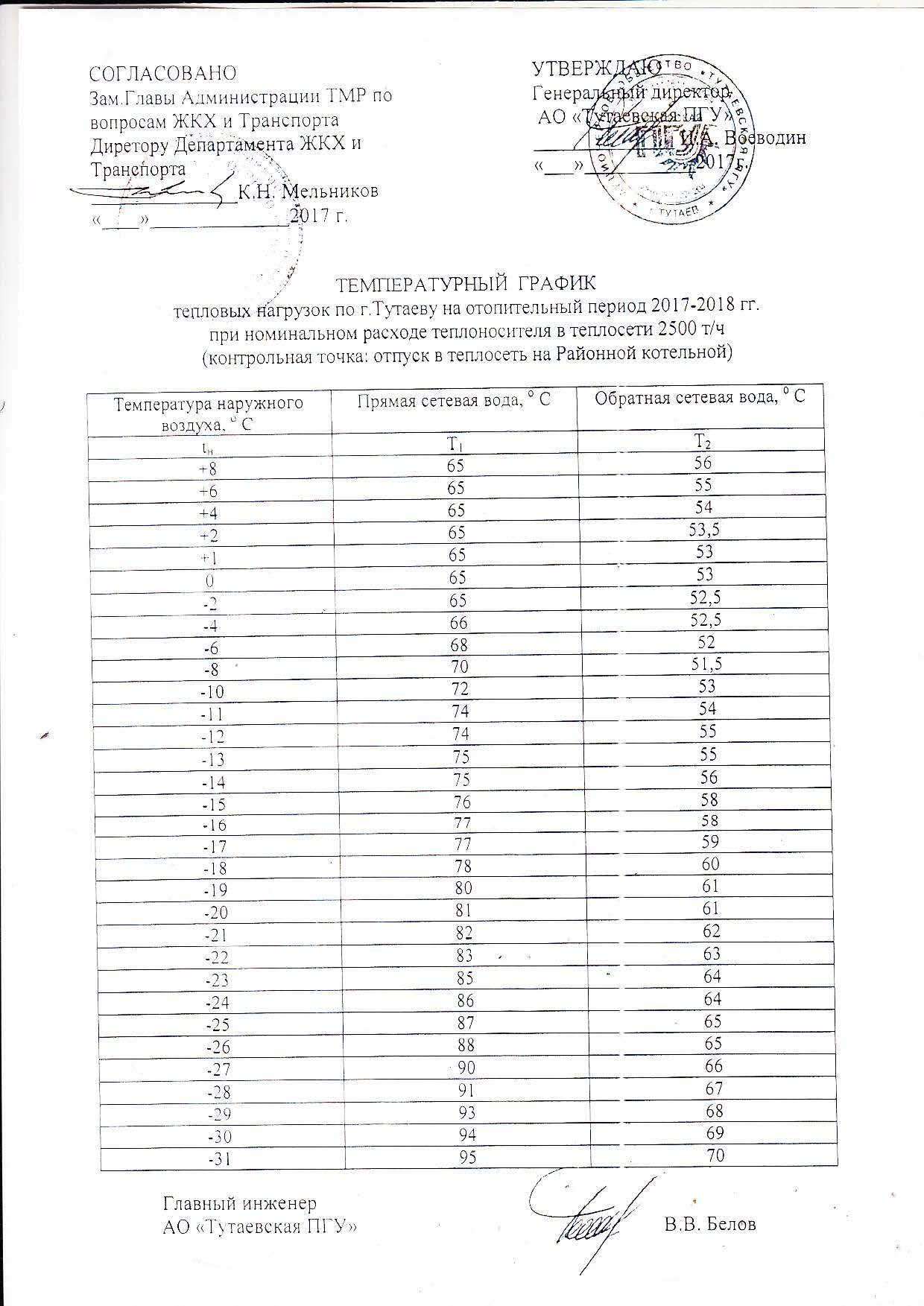 Расчетная температура наружного воздуха при проектировании системы отопления равняется минус 31С, соответственно начало и конец отопительного периода при среднесуточной температуре наружного воздуха равной 8 С.Умягчение воды происходит в Na-катионит. фильтрах. Для удаления коррозионно- активных газов из подпиточной воды используется атмосферный деаэратор ДА-50 и вакуумный деаэратор ДВ-400.Технические характеристики водоподготовительных установок и подпиточных устройств представлены в таблицах ниже.Таблица 43 Характеристики атмосферных деаэраторовТаблица 44 Характеристики фильтровТаблица 45  График суточного потребления тепловой энергии на нужды горячего водоснабженияДанные о статистике отказов (аварий, инцидентов) и восстановлений (аварийно- восстановительных ремонтов) оборудования котельной и среднее время, затраченное на восстановление работоспособности оборудования, приведены в  разделе «Данные о статистике отказов (аварий, инцидентов)».Котельная МОУ Левобережная школа (2 здание)Котельная расположена по адресу: г. Тутаев, ул. Ушакова, д. 48, и предназначена для покрытия тепловых нагрузок МОУ Левобережная школа.В котельной установлены котлы ТВК-0,35м - 1 шт. и Универсал 6 - 1 шт. (резервный). Установленная мощность водогрейной части котельной составляет 0,7 Гкал/ч.На котельной в качестве основного вида топлива используют уголь и дрова. Резервное топливо не предусмотрено.Температурный график работы системы теплоснабжения от котельной МОУ МОУ Левобережная школа отсутствует.Коммерческий учет отпущенной тепловой энергии отсутствует.Установленная мощность котельной 0,7 Гкал/ч, мощность нетто котельной равна 0,7 Гкал/ч.Расчетная температура наружного воздуха при проектировании системы отопления равняется минус 31 0С, соответственно начало и конец отопительного периода при среднесуточной температуре наружного воздуха равной 10 0С.Данные по структуре производства тепловой энергии отсутствуют. Данные по среднегодовой загрузке оборудования котельной отсутствуют.Отказы (аварии,	инциденты)	и восстановления (аварийно-восстановительные ремонты) оборудования котельной отсутствуют.Котельная МДОУ ДС№1Котельная расположена по адресу: г. Тутаев, ул. Крестовоздвиженская, д.51, и предназначена для покрытия тепловых нагрузок МДОУ ДС№1 «Ленинец».В котельной установлены водогрейные котлы ТКВ-0,2у – 2 шт. (один из них в резерве). Установленная мощность котельной составляет 0,34 Гкал/ч.На котельной в качестве основного вида топлива используют уголь и дрова. Резервное топливо отсутствует.Температурный график работы системы теплоснабжения от  котельной  МДОУ ДС №1 отсутствует.Коммерческий учет отпущенной тепловой энергии отсутствует.Установленная мощность котельной 0,34 Гкал/ч, мощность нетто котельной равна 0,34 Гкал/ч.Расчетная температура наружного воздуха при проектировании системы отопления равняется минус 31 0С, соответственно начало и конец отопительного периода при среднесуточной температуре наружного воздуха равной 10 0С.Данные по структуре производства тепловой энергии отсутствуют. Данные по среднегодовой загрузке оборудования котельной отсутствуют.Отказы (аварии, инциденты) и восстановления (аварийно-восстановительные ремонты) оборудования котельной отсутствуют.Котельная МДОУ ДС №2Котельная расположена по адресу: г. Тутаев, ул. Казанская, д. 9, и предназначена для покрытия тепловых нагрузок МДОУ ДС№2 «Октябренок».В котельной установлены водогрейные котлы КЧМ-5 – 1 шт., КЧ – 1 шт. Установленная мощность котельной составляет 1 Гкал/ч.На котельной в качестве основного вида топлива используют уголь и дрова. Резервное топливо отсутствует.Температурный график работы системы теплоснабжения от  котельной  МДОУ ДС №2 отсутствует.Коммерческий учет отпущенной тепловой энергии отсутствует.Установленная мощность котельной 1,0 Гкал/ч, мощность нетто котельной равна 1,0 Гкал/ч.Расчетная температура наружного воздуха при проектировании системы отопления равняется минус 31 0С, соответственно начало и конец отопительного периода при среднесуточной температуре наружного воздуха равной 10 0С.Данные по структуре производства тепловой энергии отсутствуют. Данные по среднегодовой загрузке оборудования котельной отсутствуют.Данные по среднегодовой загрузке оборудования котельной отсутствуют.Отказы (аварии, инциденты) и восстановления (аварийно-восстановительные ремонты) оборудования котельной отсутствуют.Центральная котельная , МУП ТМР «ТКС»Центральная котельная расположена по адресу: г. Тутаев, ул. Ленина, д. 93, и предназначена для централизованного покрытия тепловых нагрузок отопления левобережной части г. Тутаев.В котельной установлены котлы: VITOMAX 100LW – 2 шт. (один из них в резерве). Установленная мощность котельной составляет 3,96  Гкал/ч.На  котельной  в  качестве  основного  вида  топлива  используют  природный газ. Резервное топливо отсутствует.В трубопроводе отопления следующие параметры теплоносителя: давление прямой сетевой воды Рпр = 5,8 кгс/см2, давление обратной сетевой воды Робр = 3,2 кгс/см2, эксплуатационный температурный график 95/70С. Отпуск тепловой энергии потребителям осуществляется качественным способом регулирования.Температурный график работы системы теплоснабжения от центральной котельной в численном и графическом выражении представлен в таблице ниже.Коммерческий учет отпущенной тепловой энергии отсутствует.Таблица 46 Температурный график работы системы теплоснабжения от центральной котельнойРасчетная температура наружного воздуха при проектировании системы отопления равняется минус 31 С, соответственно начало и конец отопительного периода при среднесуточной температуре наружного воздуха равной 8 С.Таблица 47 Параметры установленной тепловой мощностиТаблица 48 Параметры установленной тепловой мощностиУстановленная мощность котельной 3,96 Гкал/ч, располагаемая мощность котельной 0,766 Гкал/чОтказы	(аварии,	инциденты)	и	восстановления	(аварийно-восстановительные ремонты) оборудования котельной отсутствуют.Котельная ОПХКотельная опытно-производственного хозяйства (далее котельная ОПХ) расположена по адресу: г. Тутаев, ул. Толбухина, д. 182, предназначена для производственных нужд и централизованного покрытия тепловых нагрузок отопления левобережной части г. Тутаев.В котельной установлены котлы ЛУЧ-2,0-95– 1 шт. Установленная мощность котельной составляет 3,44 Гкал/ч.На котельной в качестве основного вида топлива используют мазут. Резервное топливо отсутствует.В трубопроводе отопления следующие параметры теплоносителя: давление прямой сетевой воды Рпр=2,0 кгс/см2, давление обратной сетевой воды Робр = 1,7 кгс/см2, температурный график 78/58 0С. Отпуск тепловой энергии потребителям осуществляется качественным способом регулирования.Температурный график работы системы теплоснабжения от котельной ОПХ в численном и графическом выражении представлен в таблице 12  и на рисунке 10.Коммерческий учет отпущенной тепловой энергии отсутствует.Температурный график работы системы теплоснабжения от котельной ОПХ в численном и графическом выражении представлен ниже.Таблица 49 Температурный график работы системы теплоснабжения от котельной ОПХРасчетная температура наружного воздуха при проектировании системы отопления равняется минус 31 С, соответственно начало и конец отопительного периода при среднесуточной температуре наружного воздуха равной 8 С.Параметры установленной тепловой мощности за 2016 год представлены в таблице ниже. Таблица 50 Параметры установленной тепловой мощностиТаблица 51 Параметры установленной тепловой мощности Установленная мощность котельной 3,44 Гкал/ч, располагаемая мощность котельной 0,551 Гкал/ч, с учетом величины собственных нужд (0,02 Гкал/ч) мощность нетто котельной равна 0,531 Гкал/ч.Отказы  (аварии,	инциденты)	и восстановления (аварийно- восстановительные ремонты) оборудования котельной отсутствуют.Котельная СХТКотельная сельхозтехники (СХТ) расположена по адресу: г. Тутаев, ул. Осипенко, д. 4а, предназначена для централизованного покрытия тепловых нагрузок отопления левобережной части г. Тутаев.В котельной установлен котел ЛУЧ-1,2-95 – 1 шт. и котел трубный сварной – 1 шт. (резервный). Установленная мощность котельной составляет 2,06 Гкал/ч.На котельной  в качестве  основного  вида топлива используют  мазут.  Резервное топливо отсутствует.В трубопроводе отопления следующие параметры теплоносителя: давление прямой сетевой воды Рпр = 3,8 кгс/см2, давление обратной сетевой воды Робр = 3,3 кгс/см2, температурный график 78/58 0С. Отпуск тепловой энергии потребителям осуществляется качественным способом регулирования.Температурный график работы системы теплоснабжения от котельной СХТ в численном и графическом выражении представлен в таблице 15 и на рисунке 2.7.Коммерческий учет отпущенной тепловой энергии отсутствует.Температурный график работы системы теплоснабжения от котельной СХТ в численном и графическом выражении представлен ниже.Таблица 52 Температурный график работы системы теплоснабжения от котельной СХТРасчетная температура наружного воздуха при проектировании системы отопления равняется минус 31 0С, соответственно начало и конец отопительного периода при среднесуточной температуре наружного воздуха равной 8 0С.Параметры установленной тепловой мощности за 2016 год представлены в таблицах ниже.Таблица 53 Параметры установленной тепловой мощностиТаблица 54 Параметры установленной тепловой мощности Установленная мощность котельной 2,06 Гкал/ч, располагаемая мощность котельной 0,36 Гкал/ч. За период 2015-2016 гг. зафиксирован один технологический отказ оборудования – выход из строя дымососа с электродвигателем на 28,0 кВт.Котельная МУ «РЦКиД»Котельная расположена по адресу: г. Тутаев, ул. Ушакова, д.74, предназначена для покрытия тепловых нагрузок отопления МУ «РЦКиД».В котельной установлен котел КЧ-1 – 1 шт. Установленная мощность котельной составляет 0,7 Гкал/ч.На котельной  в  качестве основного  вида  топлива используют  газ.  Резервное топливо отсутствует.Расчетная температура наружного воздуха при проектировании системы отопления равняется минус 31 0С, соответственно начало и конец отопительного периода при среднесуточной температуре наружного воздуха равной 8 0С.Установленная мощность котельной 0,7 Гкал/ч, мощность нетто котельной равна 0,7 Гкал/ч.Среднегодовая загрузка оборудования котельной представлена в ниже.Таблица 55 Загрузка оборудования котельной МУ «РЦКиД»Данные о статистике отказов (аварий, инцидентов) и восстановлений (аварийно- восстановительных ремонтов) оборудования котельной и среднее время, затраченное на восстановление работоспособности оборудования отсутствуют.Котельная МУ «Центр культуры и туризма «Романов-Борисоглебск»Котельная расположена по адресу: г. Тутаев, ул. Панина, д.9, предназначена для централизованного покрытия тепловых нагрузок отопления МУ «Центр культуры и туризма «Романов-Борисоглебск».В котельной установлен котел ЧА – 1 шт. Установленная мощность котельной составляет 0,7 Гкал/ч.На  котельной  в  качестве  основного  вида  топлива  используют  уголь.  Резервное топливо отсутствует.Температурный график работы системы теплоснабжения от котельной МУ «Центр культуры и туризма «Романов-Борисоглебск» отсутствует.Коммерческий учет отпущенной тепловой энергии отсутствует.Расчетная температура наружного воздуха при проектировании системы отопления равняется минус 31 0С, соответственно начало и конец отопительного периода при среднесуточной температуре наружного воздуха равной 8 0С.Установленная мощность котельной 0,7 Гкал/ч, мощность нетто котельной равна 0,7 Гкал/ч.Среднегодовая загрузка оборудования котельной представлена в таблице ниже.Таблица 56 Загрузка оборудования котельной МУ «Центр культуры и туризма «Романов- Борисоглебск»Данные о статистике отказов (аварий, инцидентов) и восстановлений (аварийно- восстановительных ремонтов) оборудования котельной и среднее время, затраченное на восстановление работоспособности оборудования, отсутствуют.Котельная  Тутаевской ЦРБ»Котельная расположена по адресу: г. Тутаев, ул. Комсомольская, 104, предназначена для централизованного покрытия тепловых нагрузок отопления и горячего водоснабжения МУЗ Тутаевская ЦРБ.В котельной установлены котлы Viessmann Vitoplex-100 – 3 шт. Установленная мощность котельной составляет 3,12 Гкал/ч.На  котельной  в  качестве  основного  вида  топлива  используют  природный  газ.Резервное топливо отсутствует.Температурный   график   работы   системы   теплоснабжения   от   котельной   МУП ТМР «Тутаевские коммунальные системы»  отсутствует.Отпуск тепловой энергии потребителям осуществляется качественным способом регулирования.Расчетная температура наружного воздуха при проектировании системы отопления равняется минус 31 0С, соответственно начало и конец отопительного периода при среднесуточной температуре наружного воздуха равной 10 0С.Установленная мощность котельной 3,12 Гкал/ч, мощность нетто котельной равна 3 Гкал/ч.Данные по загрузке оборудования котельной МУП ТМР «Тутаевские коммунальные системы»  отсутствуют.Данные о статистике отказов (аварий, инцидентов) и восстановлений (аварийно- восстановительных ремонтов) оборудования котельной и среднее время, затраченное на восстановление работоспособности оборудования отсутствуют.Описание структуры тепловых сетейОбщая протяженность городских тепловых сетей г. Тутаева составляет 42 957 м в двухтрубном исполнении.Теплоносителем для систем отопления и горячего водоснабжения является горячая вода. Регулирование отпуска тепла - качественное по эксплуатационным температурным графикам 78/58 и 95/70 С, центральное на источниках тепловой энергии.Продолжительность эксплуатации сетей – магистральные сети и сети горячего водоснабжения 8400 час (350 сут.), сети отопления 5304 час (221 сут.).Тепловые сети выполнены по 2х-трубной схеме. Присоединение систем отопления потребителей тепловой энергии зависимое, и через ЦТП. К ЦТП, установленным на тепловых сетях районной котельной АО «Тутаевская ПГУ», относятся – ЦТП №1, №2, №3, №4, №5, №6. Также на тепловых сетях имеется повышающая насосная станция ПНС-3.Тепловые сети г. Тутаева – прокладка подземная, в непроходных каналах, подземная бесканальная и надземная. Тепловая изоляция выполнена в основном из минераловатных изделий.Средства автоматизации, телемеханизации и связи на тепловых сетях отсутствуют. Характеристики участков трубопроводов тепловых сетей представлены в Приложении 2 «Материальные характеристики тепловых сетей. Гидравлический расчет существующего режима работы тепловых сетей. Пьезометрические графики».Тепловые сети от районной котельной Общая протяженность магистральных тепловых сетей от котельной составляет 40315 м  в двухтрубном исчислении, тепловые  сети  проложены  с  диаметром 700-38 мм. Распределение протяженности тепловых сетей по диаметрам и типу прокладки представлено на рисунках. Информация о материальных характеристиках трубопроводов тепловых сетей системы теплоснабжения и горячего водоснабжения, годах ввода в эксплуатацию, материалах теплоизоляции, типе прокладки, представлены в таблице ниже.Таблица 57 Материальные характеристики трубопроводов тепловых сетей районной котельнойСети расположены подземно и надземно на опорах. Компенсация температурных расширений осуществляется П-образными и Г-образными компенсаторами, за счет углов поворотов трассы. Присоединение потребителей к тепловым сетям непосредственное и через ЦТП.Тепловые сети  центральной котельнойОбщая протяженность магистральных тепловых сетей от центральной котельной составляет 2561 м, при этом большая  часть  тепловых  сетей  проложена  с  диаметром 100 – 150 мм. Распределение протяженности тепловых сетей по диаметрам и типу прокладки представлено на рисунках ниже соответственно. Информация о материальных характеристиках трубопроводов тепловых сетей системы теплоснабжения, годах ввода в эксплуатацию, материалах теплоизоляции, типе прокладки, представлены в таблице 21.Таблица 58 Материальные характеристики трубопроводов тепловых сетей центральной котельнойСети расположены подземно и надземно на опорах. Компенсация температурных расширений осуществляется П-образными и Г-образными компенсаторами, за счет углов поворотов трассыТепловые сети  котельной СХТ Общая протяженность магистральных тепловых сетей от котельной СХТ составляет 1027 м, при этом большая часть тепловых сетей проложена с диаметром 100 – 150 мм. Распределение протяженности тепловых сетей по диаметрам и типу прокладки представлено на рисунках 3.5 и 3.6 соответственно. Информация о материальных характеристиках трубопроводов тепловых сетей системы теплоснабжения, годах ввода в эксплуатацию, материалах теплоизоляции, типе прокладки, представлены в таблице ниже.Таблица 59 Материальные характеристики трубопроводов тепловых сетей котельной СХТТепловые сети  котельной ОПХ Общая протяженность магистральных тепловых сетей от котельной СХТ составляет 1318 м, при этом большая часть тепловых сетей проложена с диаметром 100 – 150 мм. Распределение протяженности тепловых сетей по диаметрам и типу прокладки представлено на рисунках ниже. Информация о материальных характеристиках трубопроводов тепловых сетей системы теплоснабжения, годах ввода в эксплуатацию, материалах теплоизоляции, типе прокладки, представлены в таблице 23.Таблица 60 Материальные характеристики трубопроводов тепловых сетей котельной ОПХСети расположены подземно и надземно на опорах. Компенсация температурных расширений осуществляется П-образными и Г-образными компенсаторами, за счет углов поворотов трассы.Основные  характеристики  насосного  оборудования  ЦТП  и  ПНС  представлены  в таблице ниже.Таблица 61  Основные характеристики оборудования насосных станций и ЦТПБалансы мощности и ресурсаВ  таблице  ниже  представлены  тепловые  нагрузки  потребителей  в  соответствии  с источником	теплоснабжения	(по	предоставленным	договорным нагрузкам	с потребителями).Таблица 62 Тепловые нагрузки потребителей от основных источниковТаблица 63 Баланс тепловой мощности котельныхРезервы и дефициты тепловой мощности нетто по каждому источнику тепловой энергии представлены ниже.Таблица 64 Резервы и дефициты тепловой мощностиВ целом по котельным города имеется значительный резерв тепловой мощности в размере 131,233 Гкал/ч, при этом основная доля свободных резервных тепловых мощностей приходится на котельную АО «Тутаевская ПГУ», и составляет  90 % от суммарного резерва.На остальных источниках в виду того, что значительных увеличений присоединенной тепловой нагрузки не предвидится, можно рассмотреть уменьшение располагаемой тепловой мощности с целью сокращения производственных расходов, но с сохранением возможности обеспечения резерва при аварийных случаях.Таблица 65 Годовые показатели потребления ресурса АО «Тутаевская ПГУ» (за 11 месяцев 2017 года)Таблица 66 Годовые показатели потребления ресурса ООО УК «Левобережье» (с 01.01.2018 эти котельные эксплуатируются МУП ТМР «ТКС»)Доля поставки ресурса по приборам учетаВ 40 домах нет технической возможности установки ОДПУ. В 82 домах ОДПУ установлены (выделено желтым цветом). В 75 домах установка не требуется в связи с малым потреблением (выделено голубым цветом). Нет централизованного теплоснабжения в 149 домах. Требуется установка еще 28 ОДПУ.Уровень обеспеченности ПУ- 74,5%.Таблица 67 Перечень ОДПУЗоны действия источников ресурсовЗоны действия теплоснабжающих организаций представлены на рисунках ниже.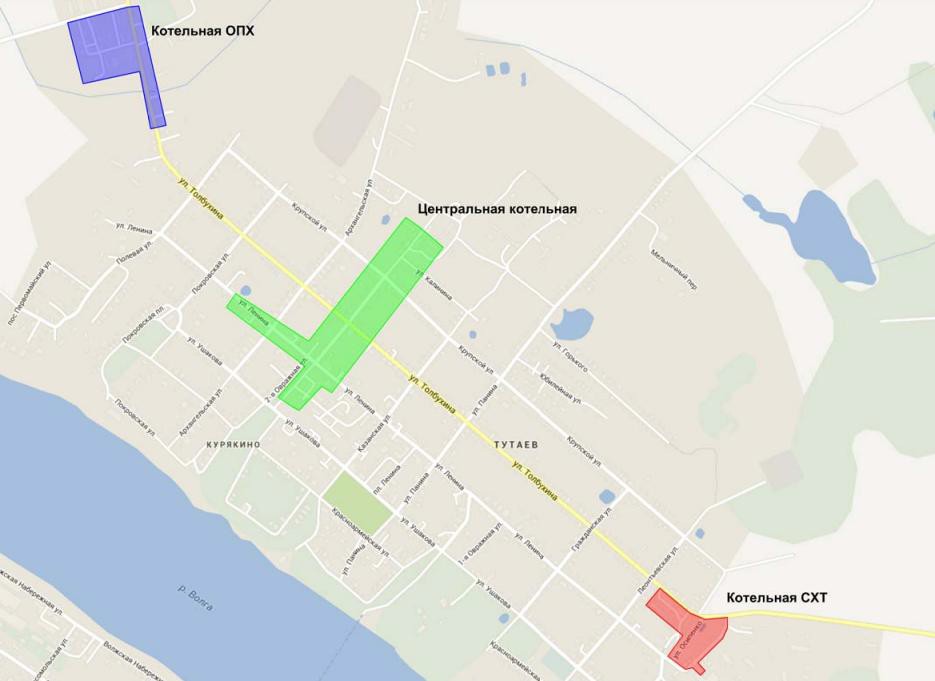 Рисунок 5 Зоны действия котельных МУП ТМР «ТКС»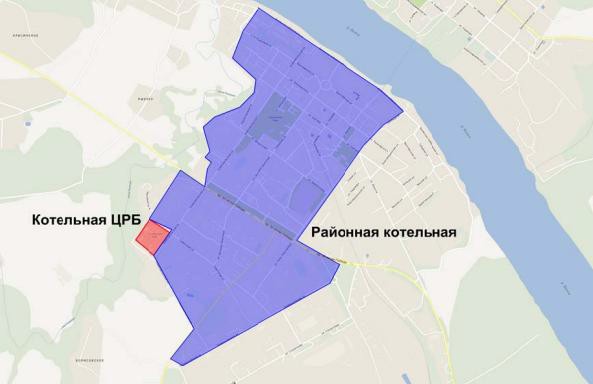 Рисунок 6 Зоны действия котельных АО «Тутаевская ПГУ» и  МУП ТМР «Тутаевские коммунальные системы»Источники тепловой энергии, вырабатывающие тепло на собственные нужды представлены в таблице ниже.Таблица 68 Производственные источники тепловой энергииНадёжность работы системы Нижеприведенный расчет надежности системы теплоснабжения выполнен в соответствии с «Методическими указаниями по анализу показателей, используемых для оценки надежности систем теплоснабжения».В соответствии с Методическими указаниями, системы теплоснабжения поселений, городских округов по условиям обеспечения классифицируются по показателям надежности на:высоконадежные;надежные;малонадежные;ненадежныеПоказатели надежности системы теплоснабжения подразделяются на:показатели, характеризующие надежность электроснабжения источников тепловой энергии;показатели, характеризующие надежность водоснабжения источников тепловой энергии;показатели, характеризующие надежность топливоснабжения источников тепловой энергии;показатели, характеризующие соответствие тепловой мощности источников тепловой энергии и пропускной способности тепловых сетей расчетным тепловым нагрузкам потребителей;показатели, характеризующие уровень резервирования (Кр) источников тепловой энергии и элементов тепловой сети;показатели,  характеризующие  уровень  технического  состояния тепловых сетей; показатели, характеризующие интенсивность отказов тепловых сетей;показатели,   характеризующие  аварийный   недоотпуск  тепловой  энергии  потребителям;показатели, характеризующие количество жалоб потребителей тепловой энергии на нарушение качества теплоснабжения.Данная методика устанавливает следующие термины и определения:«система теплоснабжения» - совокупность источников тепловой энергии и теплопотребляющих установок, технологически соединенных тепловыми сетями;«источник тепловой энергии» - устройство, предназначенное для производства тепловой энергии;«теплопотребляющая установка» - устройство, предназначенное для использования тепловой энергии, теплоносителя для нужд потребителя тепловой энергии;«тепловая сеть» - совокупность устройств (включая центральные тепловые пункты, насосные станции), предназначенных для передачи тепловой энергии, теплоносителя от источников тепловой энергии до теплопотребляющих установок;«надежность теплоснабжения» - характеристика состояния системы теплоснабжения, при котором обеспечиваются качество и безопасность теплоснабжения;«качество теплоснабжения» - совокупность установленных нормативными правовыми актами Российской Федерации и (или) договором теплоснабжения характеристик теплоснабжения, в том числе термодинамических параметров теплоносителя;«отказ технологический» - вынужденное отключение или ограничение работоспособности оборудования, повреждение зданий и сооружений, приведшие к нарушению процесса передачи тепловой энергии потребителям, если они не содержат признаков аварии;«отказ системы теплоснабжения» - такая аварийная ситуация, при которой прекращается подача тепловой энергии хотя бы одному потребителю.«авария» - повреждение трубопровода тепловой сети, если в период отопительного сезона это привело к перерыву теплоснабжения на срок 36 ч и более;«ветхий, подлежащий замене трубопровод» - трубопровод, отработавший нормативный срок службы или подлежащий замене по заключению специализированной организации, аккредитованной в области промышленной безопасности.Надежность теплоснабжения обеспечивается надежной работой всех элементов системы     теплоснабжения,     а     также     внешних,     по     отношению     к  системе теплоснабжения, систем электро-, водо-, топливоснабжения источников тепловой энергии.Интегральными показателями оценки надежности теплоснабжения в целом являются такие эмпирические показатели как интенсивность отказов nот [1/год] и относительный аварийный недоотпуск тепла Qав/Qрасч, где Qав – аварийный  недоотпуск тепла за год [Гкал], Qрасч – расчетный отпуск тепла системой теплоснабжения за год [Гкал]. Динамика изменения данных показателей указывает на прогресс или деградацию надежности каждой конкретной системы теплоснабжения. Однако они не могут быть применены в качестве универсальных системных показателей, поскольку не содержат элементов сопоставимости систем теплоснабжения.Для оценки надежности систем теплоснабжения необходимо использовать показатели надежности структурных элементов системы теплоснабжения и внешних систем электро-, водо-, топливоснабжения источников тепловой энергии.1.	Показатель	надежности	электроснабжения	источников	тепла	(Кэ)характеризуется наличием или отсутствием резервного электропитания:при наличии резервного электроснабжения Кэ = 1,0;при	отсутствии	резервного	электроснабжения	при	мощности источника тепловой энергии (Гкал/ч):до 5,0 - Кэ = 0,8;5,0 – 20 - Кэ = 0,7;свыше 20 - Кэ = 0,6.2.       Показатель	надежности	водоснабжения	источников	тепла	(Кв)характеризуется наличием или отсутствием резервного водоснабжения:при наличии резервного водоснабжения Кв = 1,0при отсутствии резервного водоснабжения при мощности источника тепловой энергии (Гкал/час):до 5,0 -   Кв = 0,8;5,0 – 20 -    Кв = 0,7Свыше 20    Кв = 0,63. Показатель надежности топливоснабжения источников тепла (Кт)Характеризуется наличием или отсутствием резервного топливоснабжения.при наличии резервного топлива Кт = 1,0; при отсутствии резервного топлива при мощности источника тепловой энергии (Гкал/ч):до 5,0 - Кт = 1,0;5,0 – 20 - Кт = 0,7;свыше 20 - Кт = 0,5.4.	Показатель соответствия тепловой мощности источников тепла и пропускной способности тепловых сетей фактическим тепловым нагрузкам потребителей (Кб). Величина этого показателя определяется размером дефицита (%):до 10 - Кб = 1,0;10 – 20 - Кб = 0,8;20 – 30 - Кб - 0,6;свыше 30 - Кб = 0,3.5.	Показатель уровня резервирования (Кр) источников тепла и элементов тепловой сети, характеризуемый отношением резервируемой фактической тепловой нагрузки к фактической тепловой нагрузке (%) системы теплоснабжения, подлежащей резервированию:90 – 100 - Кр = 1,0;70 – 90 - Кр = 0,7;50 – 70 - Кр = 0,5;30 – 50 - Кр = 0,3;менее 30 - Кр = 0,2.6.	Показатель технического состояния тепловых сетей (Кс), характеризуемый долей ветхих, подлежащих замене (%) трубопроводов:до 10 - Кс = 1,0;10 – 20 - Кс = 0,8;20 – 30 - Кс = 0,6;свыше 30 - Кс = 0,5.7.  Показатель интенсивности отказов тепловых сетей (Котк)Характеризуется количеством вынужденных отключений участков тепловых сетей с ограничениями отпуска тепловой энергии потребителям, вызванным  отказом и его устранением за последние три года.Иотк = nотк/(3*S) [1/(км*год)],где nотк - количество отказов за последние три года;S- протяженность тепловой сети данной системы теплоснабжения [км].В зависимости от интенсивности отказов (Иотк) определяется показатель надежности (Котк)до 0,5 - Котк = 1,0;0,5 - 0,8 - Котк  = 0,8;0,8 - 1,2 - Котк  = 0,6;свыше 1,2 - Котк = 0,5;8. Показатель относительного недоотпуска тепла (Кнед) в результате аварий и инцидентов определяется по формуле:Qнед = Qав/Qфакт*100 [%]где Qав - аварийный недоотпуск тепла за последние 3 года;Qфакт - фактический отпуск тепла системой  теплоснабжения за последние     три года.В зависимости от величины недоотпуска тепла (Qнед) определяется   показатель надежности (Кнед)до 0,1 - Кнед  = 1,0;0,1 - 0,3 - Кнед = 0,8;0,3 - 0,5 - Кнед = 0,6;свыше 0,5 - Кнед = 0,5.9. Показатель качества теплоснабжения, характеризуемый количеством жалоб потребителей тепла на нарушение качества теплоснабженияЖ = Джал/ Дсумм*100 [%]где	Дсумм -	количество	зданий,	снабжающихся	теплом отсистемы теплоснабжения;Джал - количество зданий, по которым поступили жалобы на работу системы теплоснабжения.В зависимости от рассчитанного коэффициента (Ж) определяется показатель надежности (Кж)до 0,2 - Кж  = 1,0;0,2 – 0,5 - Кж = 0,8;0,5 – 0,8 - Кж = 0,6;свыше 0,8 - Кж = 0,4.10.    Показатель	надежности	конкретной	системы	теплоснабжения(Кнад) определяется как средний по частным показателям Кэ, Кв, Кт, Кб, Кр и Кс: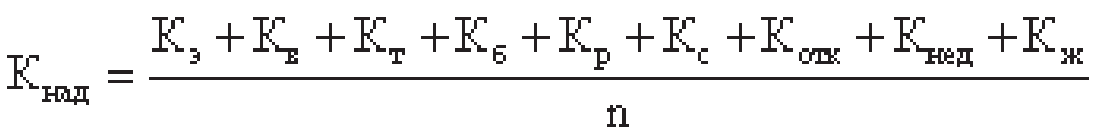 где n - число показателей, учтенных в числителе.11. Общий	показатель	надежности	систем 	теплоснабжения	поселения, городского округа (при наличии нескольких систем теплоснабжения) определяется: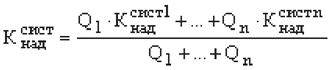 Q1,   Qn     -   расчетные  тепловые   нагрузки	потребителей   отдельных   систем теплоснабжения.Расчет показателей надежности системы теплоснабжения производится исходя из показателей надежности структурных элементов системы теплоснабжения и внешних систем электро-, водо-, топливоснабжения источников тепловой энергии по данным, предоставленным теплоснабжающей организацией.Таблица 69 Показатели надежностиВ зависимости от полученных показателей надежности системы теплоснабжения с точки  зрения надежности могут быть оценены как: высоконадежные - более 0,9; надежные - 0,75 - 0,89; малонадежные - 0,5 - 0,74; ненадежные - менее 0,5.Качество поставляемого ресурсаАнализ балансов тепловой мощности источников тепловой энергии позволяет сделать вывод, что дефициты тепловой мощности отсутствуют. Качество поставляемого ресурса соответствует всем нормам.Воздействие на окружающую средуУстановление предельно допустимых выбросов (ПДВ) вредных веществ проектируемыми и действующими промышленными предприятиями в атмосферу производится в соответствии с ГОСТ 17.2.3.02-2014. Оценка воздействия на окружающую среду показывает, что во избежание экологической катастрофы необходимо уменьшить количество и состав вредных выбросов котельных установок. Это достигается путем своевременной проверки и отладки, как самих котельных агрегатов, так и вспомогательного котельного оборудования. Только при условии полной исправности оборудования, его своевременного ремонта и регулярного профилактического осмотра, возможно, уменьшить вред, наносимый атмосфере продуктами сгорания.Тарифы, плата за подключение, структура себестоимости производства и транспортировки ресурсаЦены (тарифы) в сфере теплоснабжения ООО «УК Левобережье» представлены ниже:2016г. 1-полугодие – 3185,25 руб./Гкал2016г. 2-е полугодие – 3195,62 руб./Гкал2017г. 1-е полугодие – 3195,62 руб./Гкал2017г. 2-е полугодие – 2877,88 руб./Гкал.Таблица 70 Тарифы  на горячую воду в открытой системе горячего водоснабжения, поставляемую потребителям акционерным обществом «Тутаевская ПГУ»Таблица 71 Тариф для населенияСистема электроснабженияИнституциональная структураЭлектроснабжение потребителей городского поселения Тутаев осуществляется: на правом берегу от сетей филиала "ФСК ЕЭС" и ООО "ТульмаТекс", на левом берегу от сетей филиала ПАО "МРСК Центра-Ярэнерго".МУП ТМР «Горэлектросеть» осуществляет деятельность по передаче электрической энергии и технологическому присоединению электроустановок на территории г. Тутаев. По г. Тутаев в хоз. ведении МУП ТМР "Горэлектросеть" находятся:РП-10кВ-6 шт, РП-6кВ- 3 шт, Силовые трансформаторы 10/6кВ-7 шт, ТП-10/0,4 кВ -77шт с мощностью 54,085МВА, ТП6/0,4 кВ -3шт с мощностью 2,18 МВА КЛ-10кВ-99,044км, КЛ-6кВ-9,733км, КЛ-0,4кВ-73,509км, ВЛ-10кВ-42,118км, ВЛ-6кВ-2,66км, ВЛ-0,4кВ-80,78км.Характеристика системыВ поселении на 01.01.2018 нет собственных генерирующих источников. На территории городского поселения расположены три электроподстанции (ПС).Электроснабжение правобережной части г. Тутаева от ПС-220/110/10 кВ «Тутаев» и ПС-35/6 кВ «Тульма».Электроснабжение левобережной части г. Тутаева от и ПС-35/10 кВ «Тутаев».Таблица 72 Характеристика ПСНа территории городского поселения также расположена ТЭЦ ПГУ. Полный запуск планируется к 01.01.2019.По территории городского поселения проходят воздушные (ВЛ) и кабельные (КЛ) линии электропередачи напряжением 220 кВ, 110 кВ, 35 кВ,6-10 кВ и 0,4 кВ.Электроснабжение потребителей городского поселения от центров питания осуществляется в основном на напряжении 10 кВ по воздушным и кабельным линиями, через сеть распределительных пунктов 6 кВ и 10 кВ и трансформаторных подстанций 6-10/0,4 кВ.По состоянию на 01.01.2018:Распределительные пункты 10кВ - 6 шт;Распределительные пункты 6кВ - 3 шт, Трансформаторные силовые 10/6 – 7 шт с установленной мощностью 12.1 МВАТрансформаторные подстанции -10/0,4 кВ -77шт с установленной мощностью 54,085МВА, Трансформаторные подстанции 6/0,4 кВ -3шт с установленной мощностью 2,18 МВА Кабельные линии - 10кВ- 99,044 кмКабельные линии - 6кВ- 9,733 кмКабельные линии - 0,4кВ - 73,509кмВоздушные линии- 10кВ - 42,118кмВоздушные линии - 6кВ - 2,66кмВоздушные линии - 0,4кВ - 80,78км.В границах городского поселения планировочными ограничениями являются: охранные зоны воздушных линий электропередачи напряжением 220 кВ, 110 кВ, 35 кВ и 6-10 кВ, проходящих по рассматриваемой территории электроподстанций 220 кВ, 110 кВ, 35 кВ и 6-10 кВ.В соответствии с "Правилами установления охранных зон объектов электросетевого хозяйства и особых условий использования земельных участков, расположенных в границах таких зон» (постановление Правительства Российской Федерации от 24 февраля . № 160), охранные зоны составляют: вдоль воздушных линий электропередачи напряжением: 220 кВ - 25м, 110 кВ - , 35 кВ - , 6-10 кВ –  по обе стороны линии от крайних проводов при не отклонённом их положении,вдоль подземных кабельных линий электропередачи – в виде части поверхности участка земли, расположенного под ней участка недр (на глубину, соответствующую глубине прокладки кабельных линий электропередачи), ограниченной параллельными вертикальными плоскостями, отстоящими по обе стороны линии электропередачи от крайних кабелей - 1 м,электрических подстанций - в виде части поверхности участка земли и воздушного пространства (на высоту, соответствующую высоте наивысшей точки подстанции), ограниченной вертикальными плоскостями, отстоящими от всех сторон ограждения подстанции по периметру 220 кВ – 25 м, 110 кВ - , 35 кВ - , 6-10 кВ – Балансы мощности и ресурсаОбъемы потребления электрической энергии представлены нижеТаблица 73 Объемы потребления электрической энергииЭлектроснабжение потребителей городского поселения Тутаев осуществляется: на правом берегу от сетей филиала "ФСК ЕЭС" и ООО "ТульмаТекс", на левом берегу от сетей филиала ПАО "МРСК Центра-Ярэнерго".Согласно данным СиПР (Программа развития электроэнергетики ярославской области на 2017-2021 годы), одним из крупнейших потребителей электроэнергии является ОАО "Тутаевский моторный завод".Таблица 74 Потребление электроэнергии ОАО "Тутаевский моторный завод"Доля поставки ресурса по приборам учетаВ 3 домах нет технической возможности установки ОДПУ. В 371 доме ОДПУ установлены (выделено желтым цветом). Установка не требуется.Уровень обеспеченоости – 100%Таблица 75 Наличие приборов учетаНадёжность работы системы I-я категория по надежности электроснабжения потребителей представлена больницами, котельными, административными зданиями, бойлерными и насосными станциями. Указанные потребители должны иметь питание от двух независимых взаимно резервирующих источников питания,  перерыв их электроснабжения может быть допущен лишь на время автоматического восстановления питания от другого источника.Основная часть потребителей относится ко II группе, куда входят малые предприятия, бытовой сектор и жилые дома. Указанные потребители должны иметь питание  от двух независимых взаимно резервирующих источников питания. Для них допустимы перерывы электроснабжения на время, необходимое для включения  резервного питания действиями оперативного персонала. Остальные потребители относятся к III группе (уличное освещение, киоски). Указанные потребители могут иметь один источник питания, если время ремонта или замены поврежденного элемента системы электроснабжения не превышает 1 суток.Для всех потребителей II и III категории по надежности электроснабжения требования ПУЭ и РД  34.20.185-94 соблюдаются и выполняются.На текущий период недопустимых отклонений напряжений в сети 110 кВ и выше энергосистемы не зафиксировано.На текущий период несоответствие фактических условий эксплуатации оборудования требованиям нормативно-технической документации не выявлено.Качество поставляемого ресурсаКачество оказываемых услуг организациями коммунального комплекса характеризует соответствие качества оказываемых услуг установленным требованиями, эпидемиологическим нормам и правилам. Качество оказываемых услуг соответствует всем требованиям нормам и правилам.Воздействие на окружающую средуПри строительстве объектов энергетики происходит вырубка лесов (просеки под трассы ЛЭП), нарушение почв (земляные работы), нарушение естественной формы водоемов (отсыпки). Элементы системы электроснабжения, оказывающие воздействие на окружающую среду после истечения нормативного срока эксплуатации: масляные силовые трансформаторы и высоковольтные масляные выключатели; аккумуляторные батареи; масляные кабели. Для снижения площади лесов, уничтожаемых при строительстве объектов электроэнергетики, необходимо соблюдать нормативную ширину охранных зон ЛЭП при строительстве либо занижать ее в допустимых пределах, принимая ее величину минимально допустимой для условий стесненной прокладки. Для снижения вредного воздействия на почвы при строительстве необходимо соблюдать технологию строительства, установленную нормативной документацией для данного климатического района. Масляные силовые трансформаторы и высоковольтные масляные выключатели несут опасность разлива масла и вероятность попадания его в почву и воду. Во избежание разливов необходимо соблюдать все требования техники безопасности при осуществлении ремонтов, замены масла и т.д. Необходима правильная утилизация масла и отработавших трансформаторов и выключателей. Для исключения опасности нанесения ущерба окружающей среде возможно применение сухих трансформаторов и вакуумных выключателей вместо масляных. Эксплуатация аккумуляторных батарей сопровождается испарением электролита, что представляет опасность для здоровья людей. Также АКБ несут опасность разлива электролита и попадания его в почву и воду. Во избежание нанесения ущерба окружающей среде необходима правильная утилизация отработавших аккумуляторных батарей. Масляные кабели по истечении срока эксплуатации остаются в земле и при дальнейшем старении происходит разрушение изоляции и попадание масла в почву. Для предотвращения данного воздействия необходимо использовать кабели с пластмассовой изоляцией либо с изоляцией из сшитого полиэтилена.Тарифы, плата за подключение, структура себестоимости производства и транспортировки ресурсаТаблица 76 Цены (тарифы) на электрическую энергию для населения и приравненным к нему категориям потребителей по Ярославской области на 2017 г.Таблица 77 Цены (тарифы) на электрическую энергию для населенияСистема газоснабженияИнституциональная структураЭксплуатацию магистральных газопроводов и ГРС осуществляет ООО «Газпром трансгаз Ухта».Транспортировку газа на территории г. Тутаев осуществляет АО «ГАЗПРОМ ГАЗОРАСПРЕДЕЛЕНИЕ ЯРОСЛАВЛЬ»Характеристика системыГазоснабжение города Тутаев обеспечивается на базе природного сетевого газа от магистрального трубопровода Горький – Череповец (диаметр 720 мм, давление 4,0 МПа).Подача газа потребителям города Тутаев осуществляется с выходных сетей газораспределительной станции (ГРС) «Тутаев» Рвых = 0,6/0,6 МПа, Qпр = 85,0 тыс. куб. м/час, расположенной на территории города в районе Тутаевского моторного завода. Природный газ поступает на ГРС по отводу от магистрального газопровода Горький-Череповец (диаметр 325 мм, давление 4,0 МПа).Эксплуатацию магистральных газопроводов и ГРС осуществляет ООО «Газпром трансгаз Ухта».Газоснабжение правобережной части г. ТутаеваВ настоящее время газифицирована основная часть правобережной части города, включая промышленные предприятия, жилые кварталы от МКР-10а, МКР-11а до ул. Волжской набережной, а также от ул. Медовой до ул. Комсомольская.Схема распределения газа по давлению двухступенчатая: с высокого давления  2 категории (давление свыше 0,3 до 0,6 МПа) на низкое (давление до 0,005 МПа включительно). Для понижения давления для потребителей установлены пункты редуцирования газа (ГРП, ШРП, ПГБ, ГРУ) в количестве 24 штуки.Количество газифицированных квартир природным газом составляет 19 547 шт., индивидуальных домов – 570 шт. Уровень газификации жилого фонда на 01.01.2018г. природным газом составляет 80 %, сжиженным баллонным газом – 1%.Газоснабжение левобережной части г. ТутаеваЛевобережная часть г. Тутаева обеспечивается газом по газопроводу Ø 273 с переходом дюкером, выполненным методом наклонно-направленного бурения через р. Волга, от ГРС «Тутаев». Давление газа в газопроводе составляет 6 атм.Схема распределения газа по давлению двухступенчатая: со среднего давления на низкое. Для понижения давления для потребителей установлены газорегуляторные пункты (ГРП) в количестве 8 штук.Количество газифицированных квартир природным газом составляет 466 шт., индивидуальных домов – 575 шт. Уровень газификации жилого фонда природным газом составляет 90 %, сжиженным баллонным газом – 10%.Направление расхода газа:технологические нужды промышленности;энергоноситель для теплоисточников;бытовые нужды населения (пищеприготовление, отопление, горячее водоснабжение).Для обеспечения нормальных условий эксплуатации и исключения повреждения магистральных газопроводов в соответствии с «Правилами охраны магистральных трубопроводов» вокруг объектов магистральных газовых сетей установлены охранные зоны в виде участков земли, ограниченных:замкнутой линией, отстоящей от границ территорий газораспределительных станций на 100 м во все стороны;условными линиями, проходящими в 25 метрах от оси трубопроводов с каждой стороны.С целью обеспечения безопасности населённых пунктов, расположенных вблизи магистральных газовых сетей, в соответствии СП 36.13330.2012 Магистральные трубопроводы (Актуализированная редакция СНиП 2.05.06-85*), определены минимально-допустимые расстояния от объектов магистральных сетей до жилой застройки.Магистральные газопроводы, газопроводы-отводы к ГРС и газораспределительные станции имеют технические коридоры (зоны минимально-допустимых расстояний до объектов), составляющие:от газопровода условным диаметром свыше 600 мм до 800 мм P≤5,5 МПа – по 200 м от оси газопровода в каждую сторону;от газопровода условным диаметром свыше 300 мм до 600 мм P≤5,5 МПа – по 150 м от оси газопровода в каждую сторону;зона минимальных расстояний от ГРС составляет 175 м.В соответствии с СанПиН 2.2.1/2.1.1.1200-03 «Санитарно-защитные зоны и санитарная классификация предприятий, сооружений и иных объектов» санитарно-защитная зона от газораспределительной станции составляет 300 м.Газораспределительная система города в целом находится в удовлетворительном состоянии.Балансы мощности и ресурсаРасчетное потребление газа населением составило 5,05 млн. м. куб за 2017 год.Таблица 78 Объемы потребления газа в 2017 годуВ г. Тутаев три котельные используют природный газ как основной вид топлива.Таблица 79 Объемы потребления газа  на нужды котельныхДоля поставки ресурса по приборам учетаИндивидуальные приборы учета установлены на всех потребителях. Уровень обеспеченности – 100%. Надёжность работы системы В целях повышения безопасности газораспределительных сетей необходимо своевременно проводить диагностику газопроводов и оборудования ГРП, ГРПШ, отключающих устройств и другие мероприятия, обеспечивающие надежную и безопасную работу всей системы газоснабжения. Диагностирование газопроводов проводится по истечении срока службы в целях определения технического состояния газопроводов и установления ресурса его дальнейшей эксплуатации.Досрочное диагностирование газопроводов назначается в случаях аварий, вызванных коррозийными разрушениями стальных газопроводов, а также разрывом сварных стыков.Состояние газопроводов по данным диагностического контроля удовлетворительное.Качество поставляемого ресурсаВ соответствие с Паспортом качества газа, все результаты испытаний соответствуют нормам.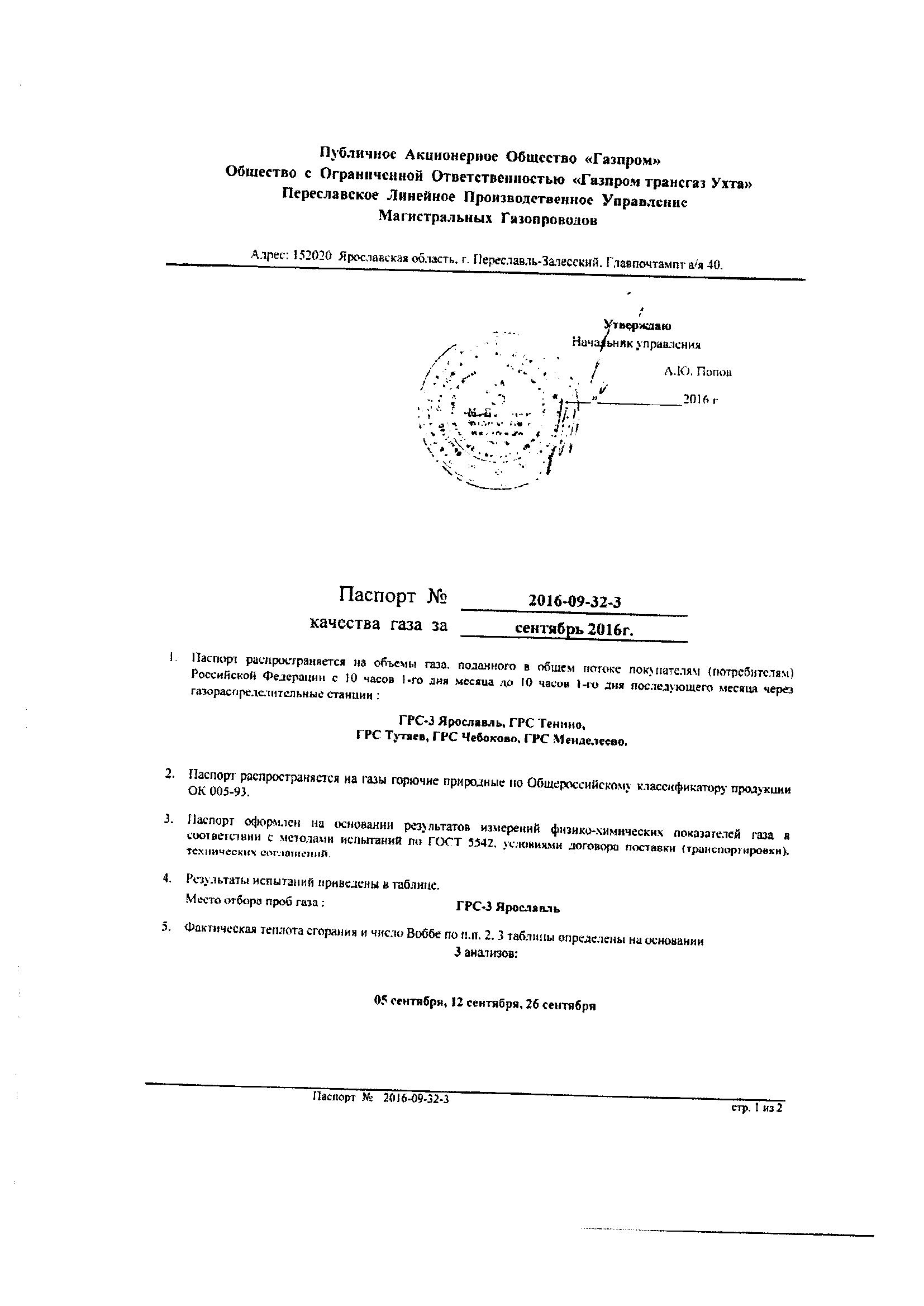 Рисунок 7 Паспорт качества газа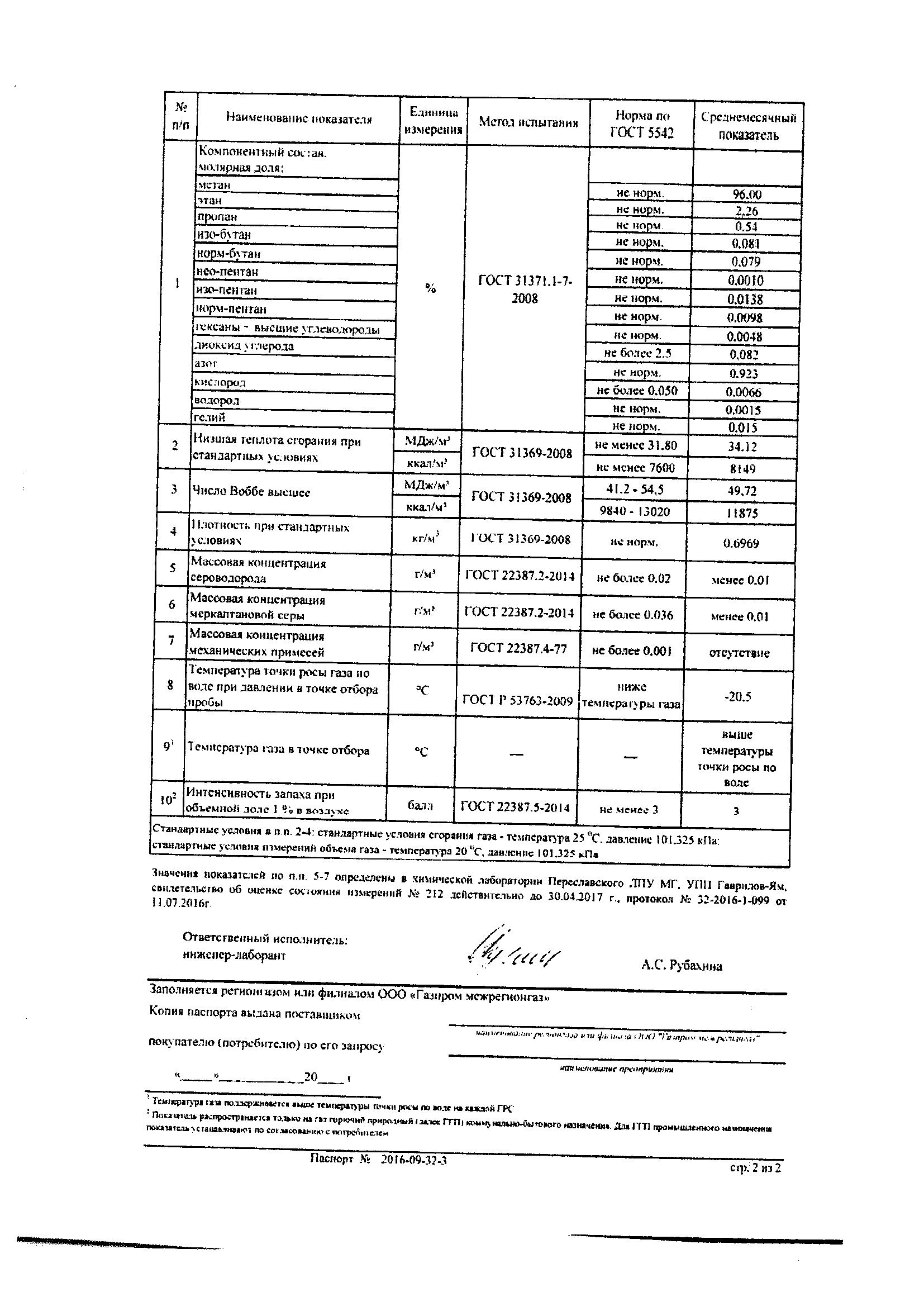 Рисунок 8 Характеристики основного вида топливаВоздействие на окружающую средуОсновным видом воздействия объектов газораспределительной системы на состояние воздушного бассейна является загрязнение атмосферного воздуха выбросами загрязняющих веществ.В период эксплуатации систем газораспределения возникают постоянные выбросы природного газа, причиной которых является невозможность достичь полной герметичности резьбовых и фланцевых соединений, запорной арматуры, газового оборудования.На подземных газопроводах эти утечки имеют место в газовых колодцах, где установлены задвижки и компенсаторы; на надземных газопроводах – в местах установки отключающих устройств; в помещениях – в местах установки кранов на разводке к газовым приборам и от газовых приборов.Отдельно стоящие ГГРП также являются источниками утечек природного газа вследствие негерметичности соединений оборудования, арматуры и газопроводов.При этом газ попадает в помещение ГГРП, а удаляется через дефлекторы системы вентиляции.Для регулирования давления газа кроме ГГРП применяются шкафные и блочные газорегуляторные пункты, которые отличаются меньшим объёмом газопроводов и оборудования и, соответственно, меньшим удельным количеством выбросов газа за счёт негерметичности фланцевых соединений.Основным компонентом природного газа является метан (более 98%).Для одоризации природного газа применяются специальные добавки - одоранты, обладающие сильным специфическим запахом.При любых выбросах природного газа в атмосферу вместе с ним попадает и одорант.В качестве одоранта чаще всего используется этилмеркаптан.Средняя норма расхода одоранта составляет 16 г на 1000 м³ газа.Количественные характеристики источников выбросов на объектах систем газораспределения принимаются по объектам - аналогам на основании данных СП 42-101-2003 [6] и «Методики по расчёту удельных показателей загрязняющих веществ в выбросах (сбросах) в атмосферу (водоёмы) на объектах газового хозяйства» [10], разработанной АО «Гипрониигаз» и утверждённой Государственным комитетом РФ по охране окружающей среды письмом № 05-12/35-532 от 20.02.97 г. Характеристика загрязняющих веществ, класс опасности и предполагаемые валовые выбросы загрязняющих веществ в атмосферу по проектируемым объектам системы газоснабжения приведены в Таблица 80.Таблица 80 Характеристика загрязняющих веществКак показывают результаты рассеивания загрязняющих веществ в атмосферном воздухе для аналогичных объектов системы газораспределения, ожидаемое воздействие на воздушный бассейн прогнозируется в пределах действующих санитарно-гигиенических нормативов.В связи с отсутствием в санитарной классификации по СанПиН 2.2.1/2.1.1.1200-03, размеры санитарно-защитных зон (СЗЗ) для объектов газораспределительной системы принимаются в соответствии с рекомендациями СНиП 42-01-2002 «Газораспределительные системы», «Правил охраны газораспределительных сетей», утвержденных Постановлением Правительства Российской Федерации №878 от 20 ноября 2000 г, и составляют:- для ГГРП, ГРПБ, ШРП – в виде территории, ограниченной условными линиями, проходящими на расстоянии 10 метров от ограждения;- для газопроводов – в виде территории, ограниченной условными линиями, проходящими на расстоянии 2 метров с каждой стороны.В период строительства объектов газоснабжения природным газом (газопроводов, газорегуляторных пунктов) загрязнение атмосферного воздуха происходит при разработке грунта, работе передвижных сварочных постов и автотранспорта, строительных машин и механизмов.Основными источниками выбросов загрязняющих веществ в атмосферу в период строительства являются:- земляные работы, которые ведутся с помощью бульдозера и экскаватора, при этом атмосферный воздух загрязняется пылью неорганической;- погрузо-разгрузочные работы в автомашину и с самосвала, при этом атмосферный воздух загрязняется пылью неорганической;- сварочные работы, при которых атмосферный воздух загрязняется оксидом железа, марганцем и его соединениями, фтористым водородом;- лакокрасочные работы, при которых атмосферный воздух загрязняется парами ксилола;- выбросы от работающих двигателей строительных машин, при этом в атмосферу выбрасываются азота оксид, азота диоксид, углерода оксид, углеводороды, сажа и серы диоксид.Поступление аварийных выбросов исключается, так как при строительстве технологические процессы, ведущие к таким выбросам, отсутствуют.После окончания строительства источники выделения вредных веществ в атмосферу ликвидируются.При разработке газораспределительной системы предполагается, что переходы газопроводов через водные преграды будут осуществляться закрытым способом строительства с использованием метода наклонно-направленного бурения (ННБ).Данный метод прокладки заключается в бурении пилотной скважины, расширении бурового канала и протаскивании газопровода по буровому каналу с применением бурового раствора.При использовании метода ННБ достигается большая надёжность и безопасность переходов через водные преграды.Применение данного способа позволяет:- прокладывать газопроводы ниже прогнозируемого уровня изменения русла;-исключить выполнение дноуглубительных, подводных, водолазных и берегоукрепительных работ;- снизить стоимость строительства подводного перехода;- исключить необходимость балластировки газопровода;- не нарушать рыболовный режим водоема;- сохранить естественно-экологическое состояние водоема.При производстве работ по ННБ необходимо исключить попадание бурового раствора в водоёмы.На этапе строительства для исключения воздействия образующихся отходов на почвы и, как следствие, на подземные и надземные воды, предусмотрены следующие мероприятия:- отходы складируются в специально отведённых местах и регулярно вывозятся в места постоянного хранения;- запрещена мойка автотранспорта и строительной техники на площадке строительства;- в зоне работ транспорта и строительной техники не разрешается слив нефтепродуктов;- стоянку автомашин и строительной техники рекомендуется организовать на специально отведённой площадке с твёрдым покрытием.На этапе эксплуатации отсутствуют отходы и выбросы, которые могли бы привести к загрязнению подземных и надземных вод.На этапах строительства и эксплуатации сбросы в водные объекты отсутствуют.Строительство проектируемого объекта не приведёт к нарушению гидрологического режима подземных и надземных вод и их загрязнению.Тарифы, плата за подключение, структура себестоимости производства и транспортировки ресурсаРозничные цены на природный газ, реализуемый на территории Ярославской области, представлены ниже.Таблица 81 Розничные цены на природный газ, реализуемый населениюСистема вывоза ТКОИнституциональная структураВывоз ТКО производится на полигон ТКО дер. Ильинское ООО «Экорегион».ООО «СпецТрейд» - организация, осуществляющая деятельность по санитарной очистке на территории Тутаевского городского поселенияХарактеристика системыОдной из самых серьезных экологических проблем для Ярославской области и Тутаевского муниципального района в частности является проблема обращения с отходами. Все возрастающее количество отходов (в том числе опасных), отсутствие учета, беспорядочное и бесконтрольное складирование оказывает отрицательное воздействие на состояние здоровья населения и на окружающую среду.Источниками образования отходов, в том числе твердых коммунальных, являются организации и предприятия, население городского поселения и объекты инфраструктуры.В настоящее время в Тутаевском районе действует полигон ТКО ООО «Экорегион» в районе д. Ильинское Артемьевского сельского поселения. Полигон сдан в эксплуатацию в 2005 г. Срок эксплуатации 25 лет. Полигон обслуживает правобережную и левобережную части района. По данным Территориального отдела Управления Федеральной службы по надзору в сфере защиты прав потребителей и благополучия человека по Ярославской области в Тутаевском муниципальном районе при выезде из городского поселения в левобережной части Тутаева на улице Панина расположена несанкционированная свалка.Сбор отходов происходит путем загрузки мусоровозов (боковая загрузка) из контейнеров, установленных на контейнерных площадках ежедневно и загрузки мусоровозов (задняя загрузка) отходами из МКД от мусорокамер (ежедневно). Вывозится спец. транспортом на полигон ТКО. Перечень контейнерных площадок приведен в таблице ниже. Используются пластиковые контейнеры объемом 1100 л с плоской крышкой на четырех колесах.Таблица 82 Перечень контейнерных площадокКонтейнерная площадка имеет асфальтовое покрытие, для защиты от атмосферных осадков контейнерная площадка оборудована кровлей (арочной из оцинкованного профлиста).Перечень спец. автотранспорта приведен в таблице ниже.Таблица 83 Перечень спец. автотранспортаБалансы мощности и ресурсаТаблица 84 Объемы образования ТКО за 2016-2017 гг.Качество поставляемого ресурсаКачество, периодичность и объемы работ по транспортировке и размещению ТКО соответствуют всем требованиям и нормам. Воздействие на окружающую средуПоскольку долгосрочное складирование мусора в контейнерах имеет негативный эффект из-за ветров, растаскивания отходов воронами, бродячими собаками, в небольших по численности населенных пунктах позвонковая система сбора ТБО имеет преимущество.Загрязнение почв Почвы в наибольшей мере подвержены внешнему воздействию различных загрязняющих веществ в результате хозяйственной деятельности человека. На рассматриваемой территории почвы отличаются низкой самоочищающей способностью, низкой микробиологической и биохимической активностью, поэтому загрязняющие вещества накапливаются, угнетая микрофлору. В целях охраны и рационального использования почв необходимо усиление контроля использования земель и повышение уровня экологических требований к деятельности землепользований и реализация ряда мероприятий. При строительстве и эксплуатации новых промышленных объектов произойдет нарушение почвенно-растительного слоя, трансформация ландшафтов, природного режима многолетнемерзлых грунтов, нарушения природных условий обитания животных, их отравление вредными веществами за счет внедрения технологических объектов в природную экосистему. Для решения проблемы загрязнения почвенного покрова отходами производства и потребления предлагается: при строительстве производственных объектов в проектной документации должны быть предусмотрены мероприятия по сбору и утилизации производственных и бытовых отходов; требуется осуществлять действенный контроль за своевременным вывозом отходов, за состоянием мест временного хранения отходов на территориях предприятий, за состояние мест захоронения отходов; все предприятия должны разработать инструкцию по обращению с отходами, установить лимиты на образование отходов, осуществлять утилизацию, переработку отходов, либо сдавать их специализированным организациям для дальнейшей переработки. При разливе нефтепродукта и других загрязняющих веществ на грунт, необходимо принять меры по механическому удалению загрязненных участков, загрязненный грунт должен смешиваться с каким-либо сорбирующим материалом, после чего все вывозится в специальные места захоронения отходов. При производстве планировочных работ почвенный слой, пригодный для последующего использования, должен предварительно сниматься и складироваться в специально отведенных местах.Контроль за соблюдением природоохранных норм и правил на разрабатываемых и планируемых месторождениях. После отработки месторождений в соответствии с планом эксплуатации месторождений должен быть проведена рекультивация нарушенной территории. Мероприятия, направленные на уменьшения негативного воздействия при строительстве и эксплуатации новых промышленных предприятий и объектов: при строительстве, вводе в эксплуатацию новых объектов и производств должны проводить мероприятия, исключающие загрязнение акватории и прилегающей береговой зоны строительными и производственными отходами, мусором, сточными водами и токсическим веществами; при производстве буровых работ, при достижении водоносных горизонтов необходимо принимать меры по предотвращению неорганизованного излива подземных вод и их загрязнения; необходимо обеспечить соблюдение нормативов качества очищенных сточных вод (ПДС, ПДК); недопущение аварийных разливов нефтепродуктов, разработка планов по предупреждению и ликвидации аварийных разливов нефти и нефтепродуктов, в случаи разлива нефти требуется своевременная  локализация пятен на акватории боновыми заграждениями и сбор нефтепродуктов нефтемусоросборщиком; ведение экологического мониторинга с целью выявления утечек загрязняющих веществ при строительстве и эксплуатации объектов. Для обеспечения населения питьевой водой нормативного качества необходимо усилить контроль соблюдения требований санитарных правил и норм по обеспечению зон санитарной охраны (I, II и III поясов) поверхностных источников водоснабжения. Обеспечение отсутствия в пределах II пояса ЗСО всех потенциальных источников бактериологического загрязнения, в пределах III пояса ЗСО - источников химического загрязнения.Тарифы, плата за подключение, структура себестоимости производства и транспортировки ресурсаТарифы на услугу захоронения твердых бытовых (коммунальных) отходов, оказываемую обществом с ограниченной ответственностью «Экорегион» (Тутаевский муниципальный район), на 2017 – 2019 годы (с разбивкой на календарные периоды) (налогом на добавленную стоимость не облагается) установлены Приказом департамента Энергетики и регулирования Тарифов Ярославской области от 11.11.2016 № 137-тбо.Таблица 85 Тарифы на услугу захоронения твердых бытовых (коммунальных) отходов, оказываемую обществом с ограниченной ответственностью «Экорегион» Тарифы на услугу захоронения твердых бытовых отходов, оказываемую обществом с ограниченной ответственностью «Экорегион» (Тутаевский муниципальный район), на 2014 – 2016 годы (с разбивкой на календарные периоды) установлены Приказом департамента Энергетики и регулирования  тарифов Ярославской области от 28.11.2013 № 118-тбоТаблица 86 Тарифы на услугу захоронения твердых бытовых отходов, оказываемую обществом с ограниченной ответственностью «Экорегион»Обоснование целевых показателей комплексного развития коммунальной инфраструктуры, а также мероприятий, входящих в план застройкиПерспективная система водоснабженияПринципами развития системы водоснабжения являются:постоянное улучшение качества предоставления услуг водоснабжения потребителям (абонентам);удовлетворение потребности в обеспечении услугой водоснабжения новых объектов капитального строительства;постоянное совершенствование схемы водоснабжения на основе последовательного планирования развития системы водоснабжения, реализации плановых мероприятий, проверки результатов реализации и своевременной корректировки технических решений и мероприятий.Основными задачами, решаемыми в разделе «Водоснабжение» схемы водоснабжения и водоотведения являются:реконструкция и модернизация водопроводной сети с целью обеспечения качества воды, поставляемой потребителям, повышения надежности водоснабжения, снижения аварийности, сокращения потерь воды;строительство сетей и сооружений для водоснабжения осваиваемых и преобразуемых территорий, а также отдельных городских территорий, не имеющих централизованного водоснабжения с целью обеспечения доступности услуг водоснабжения для всех жителей;привлечение  инвестиций  в  модернизацию  и  техническое  перевооружение объектов водоснабжения, повышение степени благоустройства зданий;повышение эффективности управления объектами коммунальной инфраструктуры, снижение себестоимости жилищно-коммунальных услуг за счет оптимизации расходов, в том числе рационального использования водных ресурсов;обновление основного оборудования объектов водопроводного хозяйства, поддержание на уровне нормативного износа и снижения степени износа основных производственных фондов комплекса;улучшение обеспечения населения питьевой водой нормативного качества и в достаточном количестве, улучшение на этой основе здоровья человека.внедрение мероприятий по энергосбережению и повышению энергетической эффективности систем водоснабжения, включая приборный учет количества воды, забираемый из источника питьевого водоснабжения, количества подаваемой и расходуемой воды.Прогноз перспективного водоснабжения рассматривается в зависимости от социально-экономического развития (СЭР) Городского поселения Тутаев. Первый вариант (согласно СЭР) – предусматривает инерционную динамику развития экономики и предполагает менее благоприятное развитие внешних и внутренних факторов. Второй вариант носит более оптимистический и реалистичный характер, прогнозируя раскрытие потенциальных возможностей всех секторов экономики, усиление инновационной и инвестиционной составляющей экономического роста.На основе прогнозных расчетов основных показателей демографических процессов в Ярославской области (согласно данным Генерального плана) до 2032 года численность постоянного населения Городского поселения будет незначительно увеличиваться. Планируется жилищное строительство.Водоснабжение перспективной индивидуальной застройки на вновь осваиваемых территориях планируется решать, в том числе, за счет индивидуальных инженерных систем, также как обеспечение водой населения других существующих (сохраненных) сельских населенных пунктов.Застройщики индивидуального жилищного фонда, как правило, используют автономные источники водоснабжения.Водоснабжение жилых зон среднеэтажными жилыми домами и многоэтажными жилыми домами будет осуществляться централизованно.Планируется увеличить уровень обеспеченности централизованной системой водоотведения и водоснабжения в левобережной части путем строительства новых и сетей и КОС.Для перспективного увеличения подачи воды в город имеется предварительная разводка подземных вод, выполненная Ивановской геологоразведочной экспедицией в 1980 году.В местах подключения к уличным сетям устанавливается запорная арматура. Подача воды потребителям будет осуществляться замененными распределительными сетями. На вводе в каждое здание должен быть установлен водомерный узел.Фактическое и ожидаемое потребление воды приведены в таблице ниже.Таблица 87  Фактическое и ожидаемое потребление водыОсновной потребитель воды в 2016 году – население и прочие организации, из таблицы можно судить о том, что структура  водопотребления к 2032 году не изменится.Определение требуемой мощности водозаборных сооружений выполнено исходя из данных о перспективном потреблении воды и величины неучтенных расходов и потерь воды при ее транспортировке. Показатели требуемой мощности водозаборов представлены в таблице ниже.Таблица 88 Определение требуемой мощности водозаборных сооруженийИсходя из таблицы видно, что существующей мощности водозаборных и очистных сооружений достаточно, что бы обеспечить перспективный прирост объемов поднимаемой воды.Исходя из проведенного анализа централизованных систем водоснабжения были выявлены проблемы в сфере водоснабжения. На основе этого был определен перечень мероприятий необходимых для проведения по годам реализации схемы до 2032 года.Строительство водопровода  г. Тутаев, ул. Волжская Набережная -2,1 км (2017-2019 гг.)Реконструкция и расширение системы водоснабжения левого берега  г. Тутаева -5 км (2017-2019 гг.)Строительство водопровода  к МКР «Молявинское поле» (2017-2019 гг.)Модернизация насосных агрегатов с установкой ЧП на насосных станциях  1-го,2-го подъема (2017-2019 гг.)Реконструкция котельной станции фильтрации с переходом на газовое топливо (2017-2019 гг.)Реконструкция существующих сетей на участках, требующих замены (2018-2032).Перспективная система водоотведенияОсновные направления развития систем водоотведения:Повышение надежности работы системы водоотведения;Снижение негативного воздействия на окружающую среду;Повышение качества предоставления услуг;Снижение уровня износа оборудования.Прогнозные балансы поступления сточных вод в централизованную систему водоотведения рассчитывались с учетом строительства новых объектов централизованной системы водоотведения на Левом берегу г. Тутаев для обеспечения неподключенных потребителей услугой водоотведения.Таблица 89 Прогнозные балансы поступления сточных водТаблица 90   Резерв производственной мощности в правобережной части ТутаеваИз таблицы выше видно, что фактическая производительность БОС в период максимального сброса стоков является достаточной для обработки поступающих сточных вод, и имеется резерв в 31%. Таблица 91 Резерв производственной мощности в левобережной  части ТутаеваНа основе проведенного анализа был определен перечень мероприятий необходимых для проведения по годам реализации схемы до 2032 года.Строительство  двух ниток  напорного канализационного коллектора от КНС- 2 до БОС с увеличением сечения трубопровода до 300мм – 4км (2017-2019 гг.)Реконструкция канализационной насосной станции № 3 с модернизацией насосного оборудования (2017-2019 гг.)Модернизация насосного оборудования КНС-2 и КНС-4 (2017-2019 гг.)Модернизации системы отопления БОС г.Тутаева с переходом на природный газ (2017-2019 гг.)Разработка проектной документации по строительству сетей и сооружений системы водоотведения в левобережной части г. Тутаева (2018-2020 гг).Строительно-монтажные работы по строительству сетей и объектов централизованной системы водоотведения в левобережной части г. Тутаева (2019-2025 гг.)Замена участков сетей канализации с истекшим сроком эксплуатации (2018-2032 гг.)Разработка проектной документации и строительно-монтажные работы по строительству межквартальных наружных сетей канализации левого берега (2018-2020гг)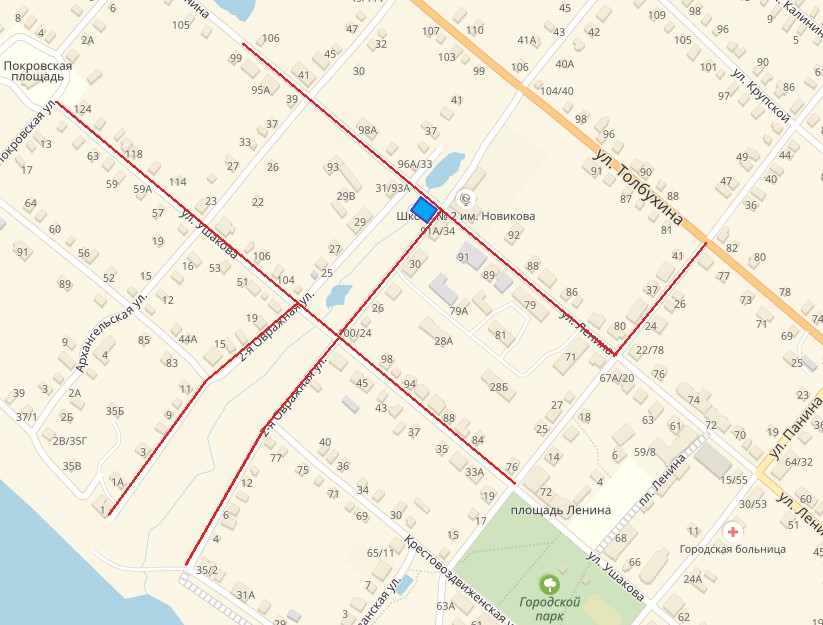 Рисунок 9 Межквартальные наружные сети Левого берега г. ТутаеваПерспективная система теплоснабженияВ настоящее время муниципальное образование имеет определённый потенциал для развития. Его выгодное экономико-географическое положение предопределяет большие потенциальные возможности для активного развития транспортно-промышленного комплекса города и роста численности его населения.Территория муниципального образования, определенная генеральным планом, достаточна по размеру, чтобы обеспечить возможность размещения всех необходимых объектов для его устойчивого перспективного развития.Расчет объемов нового жилищного строительства на территории городского поселения Тутаев на первую очередь и расчетный срок.Таблица 92 Объемы нового жилищного строительстваТаким образом, объем нового жилищного строительства составит 123,3 тыс. кв. м, основные проектируемые площадки многоквартирного и индивидуального жилищного фонда предусмотрены в правобережной части города Тутаев – 61,9 га (109,7 тыс. кв. м). В левобережной части города планируется выделение на расчетный срок территорий для индивидуального жилищного строительства площадью порядка 14 га.Перспективные нагрузки отопления, вентиляции и горячего водоснабжения рассчитаны на основании приростов площадей строительных фондов и роста численности населения муниципального образования согласно Генеральному плану. При проведении расчетов так же было учтено, что возводимые здания должны соответствовать требованиям, предъявляемым к энергетической эффективности объектов теплопотребления, указанные в Приказе Минрегион РФ от 28 мая 2010 г. № 262 «О требованиях энергетической эффективности зданий, строений, сооружений» и Федеральном законе от 23.11.2009 г. № 261-ФЗ «Об энергосбережении и о повышении энергетической эффективности, и о внесении изменений в отдельные законодательные акты Российской Федерации». Ожидаемые потребности тепла, подсчитанные по укрупненным показателям, с учетом применения в строительстве конструкций с улучшенными теплофизическими свойствами и использования энергосберегающих мероприятий, приведены в таблицах.Таблица 93 Таблица расчета тепловых нагрузок для жилищно-коммунальных нужд на первую очередьПримечание: значения под чертой – в том числе, показатели для индивидуального строительства.Таблица 94 Расчет тепловых нагрузок для жилищно-коммунальных нужд на расчетный срокПримечание: значения под чертой – в том числе, показатели для индивидуального строительства.Таблица 95 Годовые расходы тепловой энергииСуммарный расход тепла на жилищное строительство составит 108,4 Гкал/час на первую очередь и 113,67 Гкал/час на расчетный срок.Обеспечение теплоснабжением площадок нового строительства предполагается:многоквартирной жилой застройки (площадки № 1, 2, 4, 5, 9) – от Районной котельной;индивидуальной застройки – от автономных теплогенераторов, работающих на газовом топливе.Балансы тепловой мощности источников тепловой энергии и перспективной тепловой нагрузки на территории муниципального образования в зонах действия существующих источников теплоснабжения на расчетный срок представлены в таблице ниже.Таблица 96 Балансы тепловой мощности и перспективной тепловой нагрузки в зонах действия существующих источников теплоснабжения.* - С 29.12.2017 года данные котельные эксплуатируются МУП ТМР «Тутаевские коммунальные системы»Анализ данных таблицы показал, что на перспективу к расчетному сроку дефицитной не является ни одна из котельных.Районная котельная АО «Тутаевская ПГУ»В настоящее время котельная полностью обеспечивает присоединенную тепловую нагрузку. В рассматриваемом перспективном периоде зона действия котельной не изменяется. На 01.01.2018 завершается строительство Тутаевской парогазовой теплоэлектростанции мощностью 52 МВт01 июля 2018 г. планируется ввод в эксплуатацию 1 дубль-блока станции, с 01 января 2019 года ввод в эксплуатацию всей станции. Существующие котлы ДЕ-25/14 (2 шт.) планируется перевести в водогрейный режим. Так же планируется замена водогрейного котла КВГМ-100 (тепловая мощность 100 Гкал/ч) выработавший свой ресурс, на водогрейный котел меньшей производительности КВГМ-50 (тепловая мощность 50 Гкал/ч); Центральная котельная МУП ТМР «ТКС»Зона действия котельной  не  изменяется.  Данная котельная с 29.12.2017 будет эксплуатироваться МУП ТМР «Тутаевские коммунальные системы». По  перспективному  плану  развития города в зоне действия котельной строительство новых объектов не предусматривается. Котельная ОПХЗона действия котельной  не  изменяется.  Данная котельная с 29.12.2017 будет эксплуатироваться МУП ТМР «Тутаевские коммунальные системы». По  перспективному  плану  развития города в зоне действия котельной строительство новых объектов не предусматривается. Развитие системы теплоснабжения предполагает реконструкцию котельной с использованием в качестве основного топлива природного газа. Для снабжения потребителей горячей водой по закрытой схеме предлагается строительство 4-х трубной системы теплоснабжения. На котельной ОПХ будет произведена замена котла ЛУЧ 1,2-95 на аналог в  январе 2018 г.Котельная СХТЗона действия котельной  не  изменяется.  Данная котельная с 29.12.2017 будет эксплуатироваться МУП ТМР «Тутаевские коммунальные системы». По  перспективному  плану  развития города в зоне действия котельной строительство новых объектов не предусматривается. Данным вариантом развития предлагается перевод потребителей котельной СХТ на индивидуальные источники тепловой энергии. В связи с высоким уровнем газификации можно использовать индивидуальные газовые котлы. Данное мероприятие объясняется необходимостью перехода на закрытую систему ГВС. Котельная МУП ТМР «Тутаевские коммунальные системы»Зона действия котельной  не  изменяется.  По  перспективному  плану  развития города в зоне действия котельной строительство новых объектов не предусматривается.Предлагается реконструкция тепловых сетейМероприятия, необходимые для перспективного развития:Реконструкция котельных малой мощности с переводом на природный газ (2019-2023гг.):Котельная МОУ Левобережная школа (2 здание)Котельная МДОУ детский сад №1 «Ленинец»Котельная МДОУ детский сад №2 «Октябренок»Котельная к/т «Экран» МУ «Центр туризма «Романов- Борисоглебск»Строительство сетей теплоснабжения для подключения новых потребителейУстановка общедомовых приборов учета тепловой энергии (200 ед.)Центральная котельная МУП ТМР «ТКС»Установка приборов учета тепловой энергии на центральной котельной (2020г.)Котельная СХТЗакрытие котельной с переводом потребителей на индивидуальные газовые котлы (2021-2022 гг.)Котельная ОПХЗамена котла ЛУЧ 1,2-95 на аналог на котельной ОПХ (2018 г.)Установка приборов учета тепловой энергии на котельной ОПХ (2019 г)Строительство 4х трубной системы теплоснабжения от котельной ОПХ (2019-2022гг.)Котельная МУП ТМР «Тутаевские коммунальные системы»Реконструкция тепловых сетей (2019-2023 гг)Районная котельная АО «Тутаевская ПГУ»Завершение строительства Тутаевской парогазовой теплоэлектростанции мощностью 52 МВт Замена водогрейного котла КВГМ-100 (тепловая мощность 100 Гкал/ч) выработавший свой ресурс, на водогрейный котел меньшей производительности КВГМ-50 (тепловая мощность 50 Гкал/ч) (2018-2021 гг.);Техническое перевооружение районной котельной с переводом 2-х паровых котлов  ДЕ-25-14ГМ в водогрейный режим работы (2018 г. – разработка проектной документации, 2019-2020 гг. – строительно-монтажные работы)Замена трубопроводов в связи с исчерпанием эксплуатационного ресурса (2019-2023гг.)Реконструкция тепловых камер (2018-2023 гг.)Замена участков тепловых сетей от районной котельной взамен существующих, с целью увеличения пропускной способности сетей и снижения аварийностиВнедрение преобразователя частоты на вентилятор дутьевой ВД водогрейного котла КВГМ-100 районной котельной;Замена изоляции из мин.ваты трубопроводов тепловых сетей от районной котельной на изоляцию из ППУ;Проведение мероприятий по гидравлической наладке тепловых сетей от районной котельной;Предпроектное обследование системы теплоснабжения городского поселения Тутаев;Проведение энергетического обследования.Установка индивидуальных тепловых пунктов у потребителей котельной АО «Тутаевская ПГУ» (2018-2021 гг.)Строительство локальных очистных сооружений канализаций перед отводом сточных вод в централизованную систему канализации г. Тутаева (2019-2020 гг.)Реконструкция отдельных участков тепловых сетей капитальной застройки города (2019 г. – разработка проектной документации, 2019-2020 гг. – строительно-монтажные работы):Перевод на децентрализованное теплоснабжение и ГВС дома по адресу ул. Волжская Набережная, д.128 путем установки автономных индустриальных двухфункциональных теплогенераторов Новое строительство теплотрассы в изоляции ППУ от ТК-6 до ТК-6А.1Разработка проекта монтажа теплотрассы в районе ТК-3Перспективная система электроснабженияОсновной целью развития электроэнергетики является развитие сетевой инфраструктуры и генерирующих мощностей для обеспечения удовлетворения долгосрочного и среднесрочного спроса на электрическую энергию (мощность) и тепловую энергию.Основными задачами развития электроэнергетики являются:предотвращение возникновения дефицита электрической энергии и мощности в энергосистеме;размещение новых и реконструкция существующих линий электропередачи, а также подстанций и генерирующих мощностей для обеспечения:баланса производства, потребления электроэнергии в энергосистеме, выдачи мощности электрических станций,предотвращения возникновения локального дефицита производства электрической энергии и мощности;недопущение ограничения пропускной способности электрических сетей энергосистемы;обеспечение надежного и эффективного энергоснабжения потребителей энергосистемы;скоординированный ввод в эксплуатацию и вывод из эксплуатации объектов сетевой инфраструктуры и генерирующих мощностейРешения Генерального плана городского поселения Тутаев приняты с учетом «Схемы и программы развития электроэнергетики Ярославской области на 2017-2021 годы", утвержденной указом губернатора Ярославской области 28 апреля 2017 года № 134.Генеральным планом на территории городского поселения предусматривается размещение жилой (многоэтажные, средне этажные, малоэтажные, индивидуальные жилые дома) и общественной застройки.Электрические нагрузкиНагрузки коммунально-бытовых потребителей городского поселения на перспективу определены по удельным показателям в соответствии с «Инструкцией по проектированию городских электрических сетей» РД 34.20.185–94 (изменения и дополнения .) с учетом пищеприготовления в жилых домах  на газовых плитах. Удельная электрическая нагрузка на 1 очередь и  расчетный срок составит 0,5 кВт на человека Таблица 97 Электрические нагрузки коммунально-бытовых потребителей нового строительстваТаблица 98 Суммарные нагрузки коммунально-бытовых потребителей городского поселенияПотребление электроэнергии в год составит: на расчетный срок 83200 МВт · ч, на 1 очередь 81600 МВт · ч.Проектируемое электроснабжениеЭлектроснабжение потребителей городского поселения Тутаев осуществляется: на правом берегу от сетей филиала "ФСК ЕЭС" и ООО "ТульмаТекс", на левом берегу от сетей филиала ПАО "МРСК Центра-Ярэнерго".Центрами питания будут электрические подстанции (ПС) 220/110 кВ «Тутаев», 35/10 кВ, ПС 35/10 кВ "Тутаев" и 35/6 кВ "Тульма".В соответствии с электрическими нагрузками потребителей, намечаемого в генеральном плане нового строительства, потребуется строительство новых трансформаторных подстанций 10/0,4 кВ и сетей 10 кВ. Новые трансформаторные подстанции 10/0,4 кВ намечается разместить на площадках №№ 1, 3, 5, 6, 7, 8 и 10.Распределение электроэнергии по потребителям: в существующей застройке городского поселения будет осуществляться через сеть существующих распределительных пунктов 6 - 10 кВ и трансформаторных подстанций 6 - 10/0,4 кВ.Также необходимо проводить реконструкцию существующих трансформаторных подстанций 6-10/0,4 кВ и сетей 6-10 - 0,4 кВ.В соответствии с «Правилами установления охранных зон объектов электросетевого хозяйства и особых условий использования земельных участков, расположенных в границах таких зон» (постановление Правительства Российской Федерации от 24 февраля . № 160), охранные зоны вдоль воздушных линий электропередачи составляют: 10 кВ – 10 м (5 м - для линий с самонесущим или изолированным проводом), охранная зона вдоль проектируемых подземных кабельных линий электропередачи – в виде части поверхности участка земли, расположенного под ней участка недр (на глубину, соответствующую глубине прокладки кабельных линий электропередачи), ограниченной параллельными вертикальными плоскостями, отстоящими по обе стороны линии электропередачи от крайних кабелей напряжением 10 кВ, составляет: .Охранная зона трансформаторной подстанции 10/0,4 кВ в соответствии с "Правилами установления охранных зон объектов электросетевого хозяйства и особых условий использования земельных участков, расположенных в границах таких зон" (постановление Правительства Российской Федерации от 24 февраля . № 160, изменения от 26.08.2013 г) сотавляет 10 м вокруг подстанции - в виде части поверхности участка земли и воздушного пространства (на высоту, соответствующую высоте наивысшей точки подстанции), ограниченной вертикальными плоскостями, отстоящими от всех сторон ограждения подстанции по периметру.Проектные решения по размещению трансформаторных подстанций 10/0,4 кВ приведены на "Карте планируемого размещения объектов местного значения городского поселения. Объекты трубопроводного транспорта и инженерной инфраструктуры. Энергоснабжение и связь".Для обеспечения надежного электроснабжения потребителей городского поселения г. Тутаев потребуется проведения следующих мероприятий:Мероприятия на расчетный срокМероприятия местного значенияСтроительство 6 трансформаторных подстанций 10/0.4 кВ и сетей 10 кВ к ним.Реконструкция существующих ТП 10/0,4 кВ с применением энергосберегающих технологий и сетей 10 кВ с применением провода СИП в соответствии с инвестиционными программами эксплуатирующей организации.Мероприятия на первую очередьМероприятия местного значенияСтроительство 5 трансформаторных подстанций 10/0.4 кВ и сетей 10 кВ к ним.Реконструкция существующих ТП 10/0,4 кВ с применением энергосберегающих технологий и сетей 10 кВ с применением провода СИП в соответствии с инвестиционными программами эксплуатирующей организации.Перспективная система газоснабженияДанный раздел выполнен с учетом рекомендаций СП 62.13330.2011 (актуализированная редакция СНиП 42-01-2002 «Газораспределительные системы»). Генеральным планом предусматривается сохранение основных направлений использования природного газа:в качестве топлива для источников централизованного теплоснабжения (котельных);на пищеприготовление – для жилой застройки;на отопление, горячее водоснабжение от индивидуальных газовых котлов для индивидуальной жилой застройки.Расход газа на жилищно-коммунальные нужды населения принят в соответствии со СП 42-101-2003 и составит:300 куб. м/год на человека для потребителей индивидуальной жилой застройки;120 куб. м/год на человека для потребителей, обеспеченных централизованным теплоснабжением.Прогнозируемые потребности природного газа на жилищно-коммунальные нужды приведены таблице ниже.Таблица 99 Прогнозируемые потребности природного газа на жилищно-коммунальные нуждыОриентировочный объем потребления природного газа на расчетный срок составит 69,24 млн. куб. м, на первую очередь – 67,34 млн. куб. м.Газоснабжение правобережной части г. ТутаеваВ ближайшей перспективе предусматривается прокладка подземного газопровода высокого давления 0,6 МПа в г. Тутаев от посёлка «Северная Пасека» до ГРПБ-1 на отводе по ул. Юности и ГРПБ-2 на пересечении ул. Шитова и ул. Чапаева ориентировочной протяженностью:подземного газопровода высокого давления до 0,6 МПа Ø 160 мм с переходом на диаметр Ø 110 мм (L=2670 м);подземного газопровода низкого давления (L=18605 м) Р = 0,0025 МПа.Участок прокладки газопровода проходит от ул. Привокзальная до ул. Волжская Набережная и от ул. Комсомольская до ул. Брейтовская, включая поселок «Северная пасека» по землям населенных пунктов, землям сельскохозяйственного назначения.В геоморфологическом отношении участок располагается в пределах Верхне-Волжской низины в долине реки Волга, абсолютные отметки земли составляют 89,04 – 136,78 м в Балтийской системе высот.Предлагается газификацию территории п. Рыково Тутаевского района и коттеджного поселка «Малявинское поле» г. Тутаева осуществить от газопровода высоко давления Ø 219 мм, проходящего по ул. Шитова до котельной ООО «Тульма» г. Тутаева, согласно «Гидравлического расчета газораспределительных сетей от ГРС Тутаев», разработанного ОАО «Промгаз» в рамках планов ПАО «Газпром». В последующем данный газопровод предусматривается закольцевать с газопроводом, идущим от газопровода высокого давления Ø 159 мм, снабжающим населенные пункты Артемьевского сельского поселения ТМР в направлении г. Тутаева. Указанный вариант более рационален, соответствует Федеральной программе газификации РФ и обеспечивает устойчивое и надежное газоснабжение населенных пунктов.Мероприятия на расчетный срок (2022 – 2035 гг.)Мероприятия местного значения поселенияСтроительство газопровода низкого давления для газоснабжения площадки нового жилищного строительства № 6 – 1,4 км.Строительство газопровода высокого давления с ГРП для газоснабжения площадки нового жилищного строительства № 7 – 0,5 км.Строительство газопровода низкого давления для газоснабжения площадки нового жилищного строительства № 8 – 0,3 км.Строительство газопровода высокого давления с ГРП для газоснабжения площадки нового жилищного строительства № 9 – 0,1 км.Диагностика газораспределительных систем для обеспечения безопасных условий эксплуатации.Мероприятия на первую очередь (до 2022 г.)Мероприятия местного значения поселенияСтроительство подземного газопровода высокого давления 0,6 МПа в г. Тутаев от посёлка «Северная Пасека» до ГРПБ-1 на отводе по ул. Юности и ГРПБ-2 на пересечении ул. Шитова и ул. Чапаева ориентировочной протяженностью:подземного газопровода высокого давления до 0,6 МПа Ø 160 мм с переходом на диаметр Ø 110 мм (L=2670 м);подземного газопровода низкого давления (L=18605 м) Р = 0,0025 МПа.Строительство газопровода высокого давления с ГРП от существующего газопровода высоко давления Ø 219 мм, проходящего по ул. Шитова до котельной ООО «Тульма» г. Тутаева, до п. Рыково и коттеджного поселка «Малявинское поле» (площадка № 3)– 2,0 км.Строительство газопровода высокого давления с ГРП для газоснабжения площадки нового жилищного строительства № 1 – 0,1 км.Строительство газопровода высокого давления с ГРП для газоснабжения площадок нового жилищного строительства №№ 2, 4– 0,4 км.Строительство газопровода высокого давления с ГРП для газоснабжения площадок нового жилищного строительства № 5, 10 – 0,1 км.Перспективная система вывоза ТКОК твердым бытовым отходам относятся отходы жизнедеятельности людей, отходы текущего ремонта квартир, смет с дворовых территорий, крупногабаритные отходы, а также отходы культурно-бытовых, лечебно-профилактических, образовательных учреждений, торговых предприятий, других предприятий общественного назначения. К жидким бытовым отходам относятся нечистоты, собираемые в неканализованных зданиях.Нормы накопления твердых бытовых отходов величина не постоянная, а изменяющаяся с течением времени. Это объясняется тем, что количество образующихся отходов зависит от уровня благосостояния населения, культуры торговли, уровня развития промышленности и др. Так, отмечается тенденция роста количества образующихся отходов с ростом доходов населения. Кроме того, значительную долю в общей массе отходов составляет использованная упаковка, качество которой за последние несколько лет изменилось – помимо традиционных материалов, таких, как бумага, картон, стекло и жесть, значительная часть товаров упаковывается в полимерную пленку, металлическую фольгу, пластик и др., что влияет на количество удельного образования отходов. Наблюдается тенденция быстрого морального старения вещей, что также ведет к росту количества отходов. Изменения, произошедшие на рынке товаров и в уровне благосостояния населения за последнее время, несомненно, являются причиной изменения нормы накопления отходов в большую сторону, поэтому каждые 3-5 лет необходим пересмотр норм накопления отходов и определение их по утвержденным методикам.Для предотвращения загрязнения почв рекомендуется организовать сбор и очистку поверхностного стока с твердых покрытий, организовать систему обращения с отходами, исключающую захламление и загрязнение почв и грунтов (в том числе отходами автотранспорта: маслами, кислотами и т.д.), производить комплексное озеленение всех открытых пространств, уделяя особое внимание участкам вдоль автодорог.Важнейшей задачей, как для защиты почвенного покрова, так и в целом для поддержания благоприятного санитарно-экологического состояния окружающей среды является совершенствование системы обращения с бытовыми отходами. Для организации комплексной системы обращения с отходами на территории Ярославской области действует региональная программа «Развитие комплексной системы обращения с отходами, в том числе с твердыми коммунальными отходами, на территории Ярославской области» на 2016 - 2018 годы», утвержденной Постановлением Правительства ЯО от 30.12.2016 № 1381-п. В соответствии с данной программой на территории Тутаевского муниципального района планируется создание мобильной сортировочной станции твердых коммунальных отходов.В целом для создания комплексной системы обращения с отходами производства и потребления выделяются два уровня мероприятий, проводимых параллельно: первый связан с ликвидацией несанкционированных свалок и мест скопления мусора, обустройством и приведением существующих мест сбора отходов к природоохранным нормативам. Второй уровень мероприятий связан с формированием современной системы утилизации отходов: внедрением селективного сбора мусора, в том числе пунктов сбора вторичного сырья, люминесцентных ламп, установкой контейнеров различных типов для разных отходов, обеспечением вывоза мусора с удаленных территорий.Для предотвращения негативного воздействия отходов на окружающую среду должны быть предусмотрены следующие мероприятия:рекультивация несанкционированной свалки в левобережной части городского поселения;организация площадки для складирования снега в соответствии с природоохранными нормативами;организация централизованного сбора и вывоза отработанных компактных люминесцентных ламп от населения и хозяйствующих объектов;передача опасных отходов на переработку и захоронение организациям, имеющим лицензию на осуществление данного вида деятельности;установка на контейнерных площадках временного накопления отходов, вывозимых на полигон, специализированных контейнеров для сбора вторичных материальных ресурсов: макулатуры, полимерных изделий, резиновых изделий, древесных отходов;организация централизованного сбора макулатуры, стекла, металла и др., с вывозом данных отходов на перерабатывающий комплекс;недопущение образования несанкционированных свалок;обеспечение своевременного сбора и вывоза бытовых отходов на полигон. Таблица 100 Объем образования ТКО к 2032 году в городском поселении Перспективные показатели спроса на коммунальные ресурсыПерспективные показатели спроса представлены в таблице ниже.Таблица 101 Показатели спросаХарактеристика состояния и проблем соответствующей системы коммунальной инфраструктурыСистема водоснабженияВ настоящее время основными проблемами в водоснабжении городского поселения Тутаев являются: значительный износ сетей водоснабжения и нестабильный гидравлический режим. Большая часть водопроводных сетей на территории поселения выработали свой ресурс, имеют неудовлетворительное состояние и требуют перекладки. В связи с ветхим состоянием и несвоевременным обслуживанием водопровода участились прорывы. Большой удельный вес металлических и чугунных труб в общей протяженности сетей водоснабжения вызывает угрозу вторичного загрязнения воды продуктами коррозии.Предписания органов, осуществляющих государственный надзор, муниципальный контроль, об устранении нарушений, влияющих на качество и безопасность воды и их исполнение – отсутствуют.Система водоотведенияСуществующий напорный коллектор  имеет 100% износ, ежегодно на коллекторе устраняется более 10утечек. Так как нет резервного коллектора, стоки попадали на рельеф и далее в р. Волгу.  Существующая насосная станция № 3 и насосное оборудование имеют износ 90%Существующее насосное оборудование КНС-2 и КНС-4 устарело морально и физически. Износ составляет 90%. Система теплоснабженияОсновные существующие проблемы организации качественного теплоснабжения города Тутаева сведены в таблицу.Таблица 102 Существующие проблемы организации качественного теплоснабженияВ настоящее время в г. Тутаеве на вводах в здания самовольно установлены более 250 насосов. Это в свою очередь приводит к разрегулированности всей системы, характеризующейся повышенными расходами теплоносителя. Как следствие – недостаточные располагаемые напоры теплоносителя на вводах, что в свою очередь приводит к желанию абонентов обеспечить необходимый перепад посредством слива сетевой воды из обратных трубопроводов для создания циркуляции в отопительных приборах (нарушения схем присоединения и т.п.), что приводит к дополнительному увеличению расхода и, соответственно, к дополнительным потерям напора, и к появлению новых абонентов с пониженными перепадами давления и т.д. Происходит «цепная реакция» в направлении общей разрегулировки системы.Все это оказывает негативное влияние на всю систему теплоснабжения и на деятельность энергоснабжающей организации: невозможность соблюдения температурного графика; повышенная подпитка системы теплоснабжения, а при исчерпании производительности водоподготовки – вынужденная подпитка сырой водой (следствие – внутренняя коррозия, преждевременный выход из строя трубопроводов и оборудования); вынужденное увеличение отпуска тепловой энергии для сокращения числа жалоб населения; увеличение эксплуатационных затрат в системе транспорта и распределения тепловой энергии.Система электроснабжениявысокий уровень износа и высокая повреждаемость электрических сетей; высокий процент потерь в сетях обусловленный бездоговорным и безучетным потреблением электрической энергии;возникновение аварийных ситуаций при совершении лицами несанкционированных раскопок с целью хищения, а также несогласованное производство работ в охранных зонах действующих линий электропередач;для технологического присоединения новых потребителей в перспективе существующих мощностей будет недостаточно. Потребуется строительство новых электрических сетей 10 кВ и трансформаторных подстанций 10/0,4 кВ.для повышения надежности электроснабжения потребителей городского поселения необходима реконструкция существующих сетей 6 - 10 кВ и 0,4 кВ и трансформаторных подстанций 10/0,4 кВ.Система газоснабженияГазораспределительная система города в целом находится в удовлетворительном состоянии.Система вывоза ТКОналичие несанкционированных свалок;отсутствие централизованного сбора и вывоза отработанных компактных люминесцентных ламп от населения и хозяйствующих объектов;низкий  уровень сортировки отходов и  переработки  вторичного сырья;химическое загрязнение почвы на территориях, прилегающих к свалкам, загрязнение атмосферного воздуха продуктами горения отходов; большой процент износа, неудовлетворительное техническое состояние канализационных  систем, рост аварий, связанных с износом коллекторов;Оценка реализации мероприятий в области энерго- и ресурсосбережения, мероприятий по сбору и учету информации об использовании энергетических ресурсов в целях выявления возможностей энергосбережения и повышения энергетической эффективностиОбщие положения.Наименование Муниципальной программы «Об энергосбережении и повышении энергетической эффективности Тутаевского муниципального района» на 2017-2020 годыОтветственный исполнитель муниципальной программы – Департамент ЖКХ и транспорта Администрации ТМР.Мероприятия Программы реализуются в 2017-2020 годах.Источник финансирования программы – средства бюджета Тутаевского муниципального района, внебюджетные средства. Объем финансирования программы составляет 277524,71 тыс. рублей, в том числе:1) 2017 год – 124471,68 тыс. рублей;2) 2018 год – 112666,0 тыс. рублей;3) 2019-2020 года – 40387,03 тыс. рублейПрограмма разработана на весь Тутаевский район. Помимо Тутаевского городского поселения в Программе также рассмотрены сельские поселения.Содержание проблемы и обоснование её решения программными методамиОсновной проблемой в сфере энергосбережения остается низкая эффективность использования энергетических ресурсов и повышенная энергоемкость экономики и социальной сферы.Снижение уровня затрат на энергетические ресурсы является одним из мощных  резервов повышения конкурентоспособности предприятий. Таким образом, проблема заключается в том, что при существующем уровне энергоемкости экономики и социальной сферы области рост стоимости энергетических ресурсов вызывает следующие негативные последствия:рост затрат предприятий области на оплату энергетических ресурсов, приводящий к снижению конкурентоспособности и рентабельности их деятельности;рост стоимости жилищно-коммунальных услуг при ограниченных возможностях населения самостоятельно регулировать объем их потребления;снижение эффективности бюджетных расходов, вызванное ростом затрат на оплату коммунальных услуг в общих затратах на государственное и муниципальное управление;опережающий рост затрат на оплату коммунальных ресурсов в расходах на оказание государственных и муниципальных услуг и вызванное этим снижение эффективности оказания таких услуг.Для решения проблемы необходимо продолжать реализацию комплекса мер по интенсификации энергосбережения, которые заключаются в том числе в принятии и реализации согласованных решений органов государственной власти, органов местного самоуправления муниципальных образований области, предприятий и организаций по повышению эффективности потребления энергии на территории района.Снижение потребления ТЭР в отраслях экономики является одним из мощных резервов повышения конкурентоспособности предприятий региона. С этой целыо проводится работа по включению в отраслевые региональные программы мероприятий и целевых показателей в сфере энергосбережения.Итогом Программы является повышение эффективности муниципального управления, использования энергоресурсов, обеспечение устойчивого и надежного снабжения потребителей коммунальными ресурсами.Цели и основные задачи программы, сроки её реализацииДля достижения поставленных целей в ходе реализации Программы необходимо  решить следующие задачи:1. Обеспечение экономии топливно-энергетических ресурсов в коммунальном хозяйстве;2. Обеспечение экономии топливно-энергетических ресурсов в бюджетной сфере (ежегодное снижение объема ТЭР не менее чем на три процента);3. Обеспечение экономии топливно-энергетических ресурсов в жилищном фонде;4. Активизация государственно-частного партнерства и привлечение частных инвестиций для реализации проектов энергосбережения в стратегических областях;5. Повышение квалификации и подготовка специалистов в сфере энергосбережения и повышения эффективности использования энергии.Организация управления Программой «Энергосбережение и повышение энергетической эффективности»Программа реализуется путем выполнения её мероприятий, оценки промежуточных и итоговых результатов.Исполнение мероприятий Программы осуществляется в соответствии с действующим законодательством с учётом разработанных нормативно-правовых документов.Ответственный исполнитель осуществляет организацию управления Программой, в том числе:обеспечивает реализацию Программы и её финансирование;в соответствии с установленным порядком разрабатывает предложения по внесению изменений в Программу, в том числе в части содержания мероприятий, объёмов и источников финансирования Программы;осуществляет координацию деятельности участников Программы;осуществляет формирование аналитической информации по итогам реализации мероприятий Программы;обеспечивает эффективное использование средств, выделяемых на реализацию Программы;осуществляет контроль за реализацией Программы, целевым и эффективным использованием выделенных бюджетных средств;обеспечивает предоставление отчётов;осуществляет мониторинг результатов реализации мероприятий Программы;размещает информацию о Программе на сайте Администрации Тутаевского муниципального района в сети Интернет.Целевые показатели программы энергосбережения и повышения энергетической эффективностиЦелевые показатели программы энергосбережения и повышения энергетической эффективности представлены в таблице ниже.Таблица 103 Целевые показатели программы энергосбереженияОценка реализации мероприятий.Перечень мероприятий муниципальной программы «Энергосбережение и повышение энергетической эффективности в Тутаевском городском поселении на период до 2020 года» на 2017-2019 годы представлен в таблице ниже.Таблица 104 Перечень мероприятий муниципальной программыПланы по установке приборов учета в системе водоснабженияПланы по установке приборов учета в системе теплоснабженияПланы по установке приборов учета в системе газоснабжения Идивидуальные приборы учета установлены на всех потребителях. Уровень обеспеченности – 100%. Планы по установке приборов учета в системе электроснабженияУровень обеспеченности ОДПУ– 100%.Перспективная обеспеченность приборами учета потребителейОбоснование целевых показателей развития соответствующей системы коммунальной инфраструктурыРезультаты реализации Программы определяются с достижением уровня  запланированных технических и финансово-экономических целевых показателей развития систем коммунальной инфраструктуры.Перечень целевых показателей с детализацией по системам коммунальной инфраструктуры определен в частности:- критерии доступности коммунальных услуг для населения;- показатели спроса на коммунальные ресурсы и перспективные нагрузки;- величины новых нагрузок;- показатели качества и надежности поставляемого ресурса;- показатели степени охвата потребителей приборами учета;- показатели эффективности производства и транспортировки ресурсов;- показатели эффективности потребления коммунальных ресурсов.Критерии доступности для населения коммунальных услуг определены в разделе "Прогноз расходов населения на коммунальные ресурсы, расходов бюджета на социальную поддержку и субсидии, доступность тарифов на коммунальные услуги".Удельные расходы по потреблению коммунальных услуг отражают достаточный для поддержания жизнедеятельности объем потребления населением материального носителя коммунальных услуг. Охват потребителей услугами используется для оценки качества работы систем жизнеобеспечения. Уровень использования производственных мощностей, обеспеченность приборами учета, характеризуют сбалансированность системы коммунальной инфраструктуры. Качество оказываемых услуг организациями коммунального комплекса характеризует соответствие качества оказываемых услуг установленным требованиями, эпидемиологическим нормам и правилам. Надежность обслуживания систем жизнеобеспечения характеризует способность коммунальных объектов обеспечивать жизнедеятельность без существенного снижения качества среды обитания при любых воздействиях извне, то есть определяет оценку возможности функционирования коммунальных систем без аварий, повреждений, других нарушений в работе. Надежность работы объектов коммунальной инфраструктуры характеризуется обратной величиной - интенсивностью отказов (количеством аварий и повреждений на единицу масштаба объекта, например на 1 км инженерных сетей); износом коммунальных сетей, протяженностью сетей, нуждающихся в замене; долей ежегодно заменяемых сетей; уровнем потерь и неучтенных расходов. Ресурсная эффективность определяет рациональность использования ресурсов, характеризуется следующими показателями: удельный расход электроэнергии, расход топлива, воды. Целевые показатели установлены по каждому виду коммунальных услуг и подлежат ежегодной корректировке в соответствии с достигнутыми фактическими значениями. Количественные значения целевых показателей определены с учетом выполнения всех мероприятий Программы в запланированные сроки. Ключевые целевые показатели развития коммунальных систем представлены в Приложении 1.К основным принципам формирования значений целевых показателей по периодам реализации Программы, а также основным их значениям по ключевым годам реализации, относится спрос на коммунальные услуги (п. 3.7)Перспективная обеспеченность приборами учета потребителейДоступность для населения коммунальных услугПеречень инвестиционных проектов в отношении систем коммунальной инфраструктурыСистема водоснабженияСистема водоотведенияСистема теплоснабженияСистема электроснабженияСистема газоснабженияСистема вывоза ТКООбщая программа проектовПредложения по организации реализации инвестиционных проектовИнвестиционные проекты, включенные в Программу, могут быть реализованы в следующих формах: проекты, реализуемые действующими организациями; проекты, выставленные на конкурс для привлечения сторонних инвесторов (в том числе организации, индивидуальные предприниматели, по договору коммерческой концессии (подрядные организации, определенные на конкурсной основе); проекты, для реализации которых создаются организации с участием муниципального образования; проекты, для реализации которых создаются организации с участием действующих ресурсоснабжающих организаций. Основной формой реализации Программы является разработка инвестиционных программ организаций коммунального комплекса, осуществляющих регулируемые виды деятельности в сфере электроснабжения, теплоснабжения.Таблица 105 Достоинства и недостатки вариантов реализацииI. Проекты, реализуемые действующими на территории МО организациямиС учетом положений действующего Федерального закона от 30.12.2004 № 210-ФЗ (ред. от 29.12.2014) «Об основах регулирования тарифов организаций коммунального комплекса» основной формой реализации программы комплексного развития коммунальной инфраструктуры является разработка инвестиционных программ. Организации, предоставляющие коммунальные услуги могут воспользоваться данным способом организации реализации инвестиционных проектов.Особенности принятия инвестиционных программ организаций коммунального комплекса. Инвестиционная программа организации коммунального комплекса по развитию системы коммунальной инфраструктуры - определяемая органами местного самоуправления для организации коммунального комплекса программа финансирования строительства и (или) модернизации системы коммунальной инфраструктуры и объектов, используемых для утилизации (захоронения) бытовых отходов, в целях реализации программы комплексного развития систем коммунальной инфраструктуры (далее также - инвестиционная программа). Инвестиционные программы организаций коммунального комплекса утверждаются органами местного самоуправления. Согласно требованиям Федерального закона от 30.12.2004 № 210-ФЗ «Об основах регулирования тарифов организаций коммунального комплекса» на основании программы комплексного развития систем коммунальной инфраструктуры органы местного самоуправления разрабатывают технические задания на разработку инвестиционных программ организаций коммунального комплекса, на основании которых организации разрабатывают инвестиционные программы и определяют финансовые потребности на их реализацию. Источниками покрытия финансовых потребностей инвестиционных программ являются надбавки к тарифам для потребителей и плата за подключение к сетям инженерной инфраструктуры. Предложения о размере надбавки к ценам (тарифам) для потребителей и соответствующей надбавке к тарифам на товары и услуги организации коммунального комплекса, а также предложения о размерах тарифа на подключение к системе коммунальной инфраструктуры и тарифа организации коммунального комплекса на подключение подготавливает орган регулирования. Особенности принятия инвестиционных программ организаций, осуществляющих регулируемые виды деятельности в сфере теплоснабжения.Инвестиционная программа организации, осуществляющей регулируемые виды деятельности в сфере теплоснабжения, - программа финансирования мероприятий организации, осуществляющей регулируемые виды деятельности в сфере теплоснабжения, по строительству, капитальному ремонту, реконструкции и (или) модернизации источников тепловой энергии и (или) тепловых сетей в целях развития, повышения надежности и энергетической эффективности системы теплоснабжения, подключения теплопотребляющих установок потребителей тепловой энергии к системе теплоснабжения.Инвестиционные программы организаций, осуществляющих регулируемые виды деятельности в сфере теплоснабжения, согласно требованиям Федерального закона от 27.07.2010 № 190-ФЗ «О теплоснабжении», утверждаются органами государственной власти субъектов Российской Федерации по согласованию с органами местного самоуправления.Правила согласования и утверждения инвестиционных программ организаций, осуществляющих регулируемые виды деятельности в сфере теплоснабжения, утверждает Правительство Российской Федерации.Источниками покрытия финансовых потребностей инвестиционных программ организаций - производителей товаров и услуг в сфере теплоснабжения определяются согласно Правилам, утвержденным Постановлением Правительства РФ от 23.07.2007 № 464 «Об утверждении правил финансирования инвестиционных программ организаций коммунального комплекса - производителей товаров и услуг в сфере теплоснабжения».Особенности принятия инвестиционных программ субъектов электроэнергетикиИнвестиционная программа субъектов электроэнергетики - совокупность всех намечаемых к реализации или реализуемых субъектом электроэнергетики инвестиционных проектов.Правительство РФ в соответствии с требованиями Федерального закона от 26.03.2003 № 35-ФЗ «Об электроэнергетике» устанавливает критерии отнесения субъектов электроэнергетики к числу субъектов, инвестиционные программы которых (включая определение источников их финансирования) утверждаются уполномоченным федеральным органом исполнительной власти и (или) органами исполнительной власти субъектов Российской Федерации, и порядок утверждения (в том числе порядок согласования с органами исполнительной власти субъектов Российской Федерации) инвестиционных программ и осуществления контроля за реализацией таких программ.Правила утверждения инвестиционных программ субъектов электроэнергетики, в уставных капиталах которых участвует государство, и сетевых организаций утверждены Постановлением Правительства РФ от 01.12.2009 № 977.Источниками покрытия финансовых потребностей инвестиционных программ субъектов электроэнергетики являются инвестиционные ресурсы, включаемые в регулируемые тарифы.Порядок согласования и утверждения инвестиционных программ регулируемых организаций определяется следующими нормативно-правовыми актами:- Федеральный закон от 30.12.2004 N 210-ФЗ "Об основах регулирования тарифов организаций коммунального комплекса";- Постановление Правительства РФ от 05.05.2014 N 410 "О порядке согласования и утверждения инвестиционных программ организаций, осуществляющих регулируемые виды деятельности в сфере теплоснабжения, а также требований к составу и содержанию таких программ";- Постановление Правительства РФ от 29.07.2013 N 641 "Об инвестиционных и производственных программах организаций, осуществляющих деятельность в сфере водоснабжения и водоотведения";- Постановление Правительства РФ от 01.12.2009 N 977 "Об инвестиционных программах субъектов электроэнергетики".Исполнение обязательств регулируемыми организациями по заключаемым договорам на технологическое присоединение осуществляется в рамках хозяйственного или подрядного способа в соответствии с требованиями Федерального закона от 18.07.2011 N 223-ФЗ "О закупках товаров, работ, услуг отдельными видами юридических лиц".II. Проекты, выставляемые на конкурс для привлечения сторонних инвесторов (в т.ч. по договору концессии)В случае недостаточности бюджетных средств на финансирование мероприятий по строительству новых объектов или на реконструкцию значимых объектов инфраструктуры, в случае убыточной деятельности действующих ресурсоснабжающих организаций рекомендуется рассмотреть возможность изъятия в муниципальную казну муниципальных объектов коммунальной инфраструктуры, реконструкция которых запланирована в Программе, из эксплуатации данных организаций и провести анализ возможности привлечения сторонних инвесторов по концессионному соглашению на создание и реконструкцию объектов в системах тепло-, водо- и электроснабжения.Выделение таких проектов должно учитывать тот факт, что переданные по конкурсу для заключения концессионного соглашения объекты после строительства и/или реконструкции перейдут в эксплуатацию концессионеру на срок реализации концессионного соглашения.III. Проекты, для реализации которых создаются организации с участием муниципального образованияУбыточная деятельность ряда действующих предприятий при отсутствии потенциальных инвесторов на строительство или реконструкцию объектов в системах тепло-, водо- и электроснабжения, эксплуатируемых убыточными предприятиями, может вызвать необходимость создания новых организаций с участием муниципального образования. Этот вариант позволяет привлечь бюджетные средства (при их наличии) в условиях отсутствия риска банкротства предприятия.IV. Проекты, для реализации которых создаются организации с участием действующих ресурсоснабжающих организацийОтсутствуют.V.  Концессионное соглашениеМуниципальное образование Тутаевский муниципальный район и общество с ограниченной ответственностью «Сберэнерго Регионы» заключили концессионное соглашение в отношении объектов теплоснабжения Тутаевского муниципального района.Объекты теплоснабжения, подлежащие передаче концессионеру описаны в Приложении 2 Схемы теплоснабжения.Срок действия Концессионного соглашения составляет 16 лет.Задание и основные мероприятия по Созданию Объекта соглашения1. Цели Концессионного соглашения:снижение затрат, связанных с выработкой и транспортировкой тепловой энергии;повышение эффективности производства тепловой энергии и поставки её Потребителям;снижение себестоимости, поставляемой Потребителям тепловой энергии.2. Концессионер обязан осуществить следующие основные мероприятия по Созданию Объекта соглашения:Таблица 106 Основные мероприятия по Концессионному соглашениюТаблица 107 Плановые значения показателей энергосбережения и энергетической эффективности объектов теплоснабженияОбоснование использования в качестве источников финансирования инвестиционных проектов тарифов, платы за подключение (технологическое присоединение) объектов капитального строительства к системам коммунальной инфраструктурыОбоснование финансовых потребностей инвестиционной программы предполагает выбор методов финансирования, определение источников финансирования инвестиций и их структуры.Согласно Законодательству об инвестиционных программах, инвестиционная программа не должна содержать мероприятия, не обеспеченные источниками финансирования.Источники финансирования инвестиционных проектов представляют собой денежные средства, используемые в качестве инвестиционных ресурсов. Их подразделяют на внутренние (собственный капитал) и внешние (привлеченный и заемный капитал).Внутреннее финансирование (самофинансирование) обеспечивается за счет предприятия, планирующего осуществление инвестиционного проекта. Оно предполагает использование собственных средств – уставного (акционерного) капитала, а также потока средств, формируемого в ходе деятельности предприятия, прежде всего, чистой прибыли и амортизационных отчислений. При этом формирование средств, предназначенных для реализации инвестиционного проекта, должно носить строго целевой характер, что достигается, в частности, путем выделения самостоятельного бюджета инвестиционного проекта.Самофинансирование может быть использовано только для реализации небольших инвестиционных проектов. Капиталоемкие инвестиционные проекты, как правило, финансируются за счет не только внутренних, но и внешних источников.Внешнее финансирование предусматривает использование внешних источников: средств финансовых институтов, нефинансовых компаний, населения, государства, иностранных инвесторов, а также дополнительных вкладов денежных ресурсов учредителей предприятия. Оно осуществляется путем мобилизации привлеченных (долевое финансирование) и заемных (кредитное финансирование) средств.Каждый из используемых источников финансирования обладает определенными достоинствами и недостатками (Таблица 108). Поэтому реализация любого инвестиционного проекта предполагает обоснование стратегии финансирования, анализ альтернативных методов и источников финансирования, тщательную разработку схемы финансирования.Таблица 108 Сравнительная характеристика источников финансирования	Метод финансирования инвестиционной программы выступает как способ привлечения инвестиционных ресурсов в целях обеспечения финансовой реализуемости проекта.В качестве методов финансирования инвестиционных программ могут рассматриваться:- акционирование - дополнительная эмиссия акций;- самофинансирование - за счет нераспределенной прибыли и амортизационных отчислений;- кредитное финансирование - за счет займов и кредитов, погашение которых осуществляется в последующие периоды регулирования;- бюджетное финансирование - за счет бюджетных ассигнований на осуществление бюджетных инвестиций в объекты государственной (муниципальной) собственности);- смешанное финансирование.Рассмотрим возможность использования каждого из перечисленных источников.Акционирование предусматривает проведение дополнительной эмиссии акций действующего предприятия, являющегося по организационно-правовой форме акционерным обществом, в целях финансового обеспечения реализации инвестиционного проекта.Финансирование за счет займов и кредитов (кредитное финансирование).Инвестиционные кредиты банков выступают как одна из наиболее эффективных форм внешнего финансирования инвестиционных проектов в тех случаях, когда компании не могут обеспечить их реализацию за счет собственных средств и эмиссии ценных бумаг. Привлекательность данной формы объясняется, прежде всего:- возможностью разработки гибкой схемы финансирования;- использованием эффекта финансового рычага, позволяющего увеличить рентабельность собственного капитала в зависимости от соотношения собственного и заемного капитала в структуре инвестируемых средств и стоимости заемных средств.Бюджетное финансирование инвестиционных проектов проводится, как правило, посредством финансирования в рамках целевых программ и финансовой поддержки. Оно предусматривает использование бюджетных средств в следующих основных формах: инвестиций в уставные капиталы действующих или вновь создаваемых предприятий, бюджетных кредитов (в том числе инвестиционного налогового кредита), предоставления гарантий и субсидий.В России финансирование инвестиционных проектов в рамках целевых программ связано с осуществлением федеральных инвестиционных программ (Федеральная адресная инвестиционная программа, федеральные целевые программы), ведомственных, региональных и муниципальных целевых инвестиционных программ.Федеральные целевые программы являются инструментом реализации приоритетных задач в области государственного, экономического, экологического, социального и культурного развития страны. Они финансируются за счет средств федерального бюджета, средств бюджетов субъектов федерации, муниципальных образований и внебюджетных средств.Ведомственные целевые инвестиционные программы предусматривают реализацию инвестиционных проектов, обеспечивающих развитие отраслей и подотраслей экономики.Региональные и муниципальные целевые инвестиционные программы предназначены для реализации приоритетных направлений социально-  экономического развития на региональном и муниципальном уровнях соответственно.Бюджетные средства, предусмотренные для финансирования инвестиционных программ, включаются в состав расходов бюджета соответствующего уровня.Финансирование реализации большинства мероприятий рассматриваемого инвестиционного проекта счет бюджетных ассигнований на осуществление бюджетных инвестиций в объекты государственной (муниципальной) собственности, является на сегодняшний день самой жизнеспособной моделью.Источники финансирования мероприятий Программы  указаны в Приложениях 2-9 Программного документаРезультаты оценки совокупного платежа граждан за коммунальные услуги на соответствие критериям доступностиРезультаты оценки совокупного платежа граждан за коммунальные услуги определяется по следующим принципам:Определение перспективных тарифов согласно Прогнозу долгосрочного социально-экономического развития Российской федерации на период до 2030 года (Министерство экономического развития российской Федерации)Прогнозирование расходов населения на коммунальные услуги  путем сопоставления тарифа на ресурс и его объема потребления населением.Определение доходов населенияПроверка на соответствие критериям доступностиОпределение перспективных тарифовПрогноз роста тарифов на товары (услуги) инфраструктурных компаний для населения и тарифов на услуги организаций ЖКХ в 2016 - 2030 гг. (по вариантам) Прогноз долгосрочного социально-экономического развития Российской федерации на период до 2030 года (Министерство экономического развития российской Федерации)Ключевым фактором роста цен на электроэнергию является рост цен на основной вид топлива – газ, с учетом межтопливной конкуренции. Через рост цен на электроэнергию для большинства отечественных потребителей транслируется рост цен на газ (на энергетику приходится 55% внутреннего потребления газа). Также рост цен на электроэнергию дает наибольший вклад в инфляцию по сравнению с другими инфраструктурными отраслями.Рост цен на электроэнергию оказывает значительное влияние на издержки всех отраслей экономики, и особенно на энергоемкие производства российских товаров, торгуемых на внешних рынках.Высокий уровень цен на электроэнергию на розничном рынке стимулирует крупных потребителей товаров российской промышленности строить собственную генерацию или покупать электроэнергию на оптовом рынке, что для остальных потребителей, покупающих электроэнергию на розничном рынке –  малого и среднего бизнеса, приводит к росту более высокому, чем в среднем. Рост цен на электроэнергию в долгосрочный прогнозный период прежде всего будет обусловлен ростом цен на топливо, вводом новых мощностей и ростом сетевых тарифов. При этом внутренние цены должны быть ниже европейских цен для промышленных потребителей (придерживаясь дисконта около 20%). На оптовом рынке электрической энергии рост цен на электрическую энергию  обусловлен ростом цен на топливо, вводом новых мощностей (новых генерирующих объектов (АЭС, ГЭС, ТЭС и на основе возобновляемых источников энергии) по договорам, обеспечивающим гарантию возврата инвестиций (договора предоставления мощности и иные договора).Для  предсказуемости цен на электрическую энергию в ближайшие годы предстоит сформировать целевую модель рынка электрической энергии (мощности), которая будет обеспечивать баланс уровня надежности энергоснабжения, стимулировать энергосбережение, оптимальный уровень инвестиционных расходов и выбор технологического решения, вести к усилению  конкуренцию на оптовом рынке.В консервативном сценарии (вариант 1) предполагается, что дисконт в 20% от европейской цены будет достигнут в 2027-2028 годах, в умеренно-оптимистичном сценарии (вариант 2) – в 2026-2027 годах. При этом регулирование динамики сетевых тарифов определяется уровнем инфляции за предшествующий год (декабрь к декабрю), а после достижения внутренними ценами 20% дисконта рост регулируемого тарифа может определяться  динамикой цен для промышленных потребителей в Европе (Германия) с поправкой на обменный курс доллара США.В форсированном сценарии (вариант 3) разрыв с ценами Германии достигнет 19% уже в 2016 году, поэтому ориентация цен на динамику в Европе предполагается уже с 2017 года с постепенным сокращением размера дисконта до 15% к 2025 году и до 10% к 2030 году.  Индексация сетевых тарифов будет определяться с учетом установленного дисконта для цен на электроэнергию.В целях создания финансовых условий для устойчивой деятельности сетевых компаний в период до 2030 года в электросетевом комплексе необходимо решить ряд структурных проблем: а) сократить потери электрической энергии в энергосетях при ее передаче и распределении, почти в два раза превышающие зарубежные показатели, за счет ввода современных и высокотехнологичных новых мощностей; б) значительно повысить эффективность инвестиционных расходов за счет увязки инвестиционных программ с целевыми показателями надежности и качества путем усиления контроля (к 2020 году предполагается снизить удельные инвестиционные расходы на 30% относительно уровня 2012 года); в) совершенствовать систему тарифного регулирования; г) сократить количество территориальных сетевых организаций в 2,5 раза в целях оптимального распределения ресурсов, связанных с их эксплуатацией, поддержанием и развитием.Прогноз роста тарифов за 2016-2020 года указаны в соответствие с базовым вариантом сценарных условий социально-экономического развития РФ на 2018-2020 годы.Таблица 109 Прогноз роста тарифов на товары (услуги) инфраструктурных компаний для населения и тарифов на услуги организаций ЖКХ в 2016-2030 гг. (по вариантам) прирост цен (тарифов) в %, в среднем за годНа 2017 – 2032 гг. сформирован прогноз изменения уровня платежей граждан  на электрическую энергию, тепловую энергию, водоснабжение, водоотведение, ТКО  с учётом доли потребителей того или иного ресурса от общего числа граждан (таблица ниже).Таблица 110 Оценка уровня тарифов, надбавок, платы за подключение, необходимые для реализации ПрограммыПрогнозирование расходов населения на коммунальные услугиРасчет расходов населения городского поселения на коммунальные услуги до 2032г. произведен на основании показателей спроса населения на коммунальные ресурсы и прогнозируемых тарифов с учетом инвестиционной составляющей в тарифе (инвестиционной надбавки) по каждому из коммунальных ресурсов. Таблица 111 Прогноз расходов населения на коммунальные услугиОпределение доходов населенияРасчёт прогноза доходов населения произведён в соответствии с прогнозом долгосрочного социально – экономического развития РФ  на  период до 2030 года Минэкономразвития РоссииСогласно прогнозу долгосрочного социально – экономического развития РФ  за период до 2030 года Минэкономразвития России можно спрогнозировать среднемесячный доход на душу населения. В зависимости от варианта развития экономики РФ средняя заработная плата в городском поселении Некрасовский  может составить к 2027 году:1 вариант развития – 43352,1 руб;2 вариант развития – 49647,4 руб;3 вариант развития – 71213,3 руб.Результаты расчетов представлены в Разделе 2.1.5.  Проверка на соответствие критериям доступностиПрогноз тарифов на коммунальные услуги для населения на период до 2030 года представлен в разделе 11.1.В соответствии с Федеральным законом от 30.12.2004 № 210-ФЗ «Об основах регулирования тарифов организаций коммунального комплекса» при установлении тарифов (цен) на товары и услуги коммунального комплекса следует учитывать доступность для потребителей данных товаров и услуг. Плата за коммунальные услуги включает в себя плату за холодное и горячее водоснабжение, водоотведение, электроснабжение, газоснабжение, теплоснабжение, утилизация ТКО.Оценка доступности для граждан прогнозируемой совокупной платы за потребляемые коммунальные услуги основана на объективных данных о платежеспособности населения, которые должны лежать в основе формирования тарифной политики и определения необходимой и возможной бюджетной помощи на компенсацию мер социальной поддержки населения и на выплату субсидий малообеспеченным гражданам на оплату жилья и коммунальных услуг.Для определения доступности приобретения и оплаты потребителями соответствующих товаров и услуг организаций коммунального комплекса использованы данные об установленных ценах (тарифах) для потребителей и надбавках к ценам (тарифам) с учетом среднегодового дохода населения. Одним из принципов разработки Программы является обеспечение доступности коммунальных услуг для населения.Федеральный закон от 30 декабря 2004 года № 210-ФЗ «Об основах регулирования тарифов организаций коммунального комплекса» впервые в официальном порядке ввел такое понятие как доступность для потребителей товаров и услуг организаций коммунального комплекса. Исходя из определения понятия доступности, она может рассматриваться в двух аспектах: как доступность приобретения и как доступность оплаты. Доступность приобретения потребителями товаров и услуг организаций коммунального комплекса определяется уровнем благоустроенности жилищного фонда и качеством коммунального обслуживания в части бесперебойности обеспечения соответствующими товарами и услугами. Поэтому доступность приобретения товаров и услуг организаций коммунального комплекса в данном случае могут определять следующие показатели: • удельная доля жилищного фонда, оборудованного всеми видами благоустройства; • бесперебойность обеспечения потребителя товарами и услугами организаций коммунального комплекса. Изменение уровня благоустроенности, как бесперебойности обеспечения потребителя товарами и услугами организаций коммунального комплекса может быть учтено за счет изменения нормативов потребления соответствующих коммунальных услуг. Исходя из этого, можно заключить, что понятие «доступность приобретения и оплаты потребителями товаров и услуг организаций коммунального комплекса» связано в первую очередь с показателями доступности оплаты потребителями коммунальных услуг. Причем оплата определяется не только величиной цены (тарифа), но и величиной норматива потребления. Законом № 210-ФЗ к полномочиям органов местного самоуправления (ст. 5) отнесено установление системы критериев, используемых для определения доступности для потребителей товаров и услуг организаций коммунального комплекса. Критерием является признак, на основании которого производится оценка, определение или классификация чего-либо. Применительно к данной работе в качестве критерия рассматривается показатель, на основании которого производится определение доступности для потребителей товаров и услуг организаций коммунального комплекса любого города. Соответственно, под системой критериев понимается набор таких показателей. В качестве потребителей товаров и услуг организаций коммунального комплекса можно рассматривать население города. В качестве критериев доступности для населения товаров и услуг организаций коммунального комплекса предлагается использовать ряд показателей, которые условно можно разделить на 3 группы (Таблица 112). Каждая из трех групп показателей имеет свои преимущества и недостатки. Основным недостатком использования показателей I группы – «Расходные (долевые) показатели» в качестве критериев доступности является невозможность сделать однозначный вывод о доступности для населения товаров и услуг организаций коммунального комплекса только на основании использования указанных показателей, поскольку для населения с низкими доходами превышение фактической долей расходов на оплату жилого помещения и коммунальных услуг установленных предельных значений свидетельствует, с одной стороны, о недоступности жилищно- коммунальных услуг, а, с другой стороны, о праве граждан на получение адресной социальной помощи на их оплату (в виде субсидий). Этот же недостаток затрудняет использование и II-ой группы показателей – «Показатели задолженности». Кроме того, отсутствует математическая модель, позволяющая определить величину показателей данной группы расчетным путем. В тоже время наличие достаточного объема средств для финансирования расходов на предоставление субсидий на оплату жилого помещения и коммунальных услуг гарантирует доступность не только товаров и услуг организаций коммунального комплекса, но и жилищно-коммунальных услуг для низкодоходных групп населения, т.е. именно для тех категорий населения, для которых проблема оплаты жилищно- коммунальных услуг является наиболее актуальной. Поэтому в качестве критериев доступности для населения товаров и услуг организаций коммунального комплекса целесообразно использовать «Показатели социальной помощи при оплате жилого помещения и коммунальных услуг» (III группа показателей), и, в первую очередь - «Размер субвенций, направляемых бюджету города из бюджета области для финансирования расходов на предоставление субсидий на оплату жилого помещения и коммунальных услуг» и «Число жителей, имеющих право на получение субсидий (доля жителей, имеющих право на получение субсидий)». К достоинствам показателей данной группы можно отнести наличие математической модели, базирующейся на использовании «Методики расчета платежеспособной возможности населения на жилищно-коммунальные услуги», утвержденной постановлением Госстроя России от 11.11.98 № 12. Систему критериев, используемых для определения доступности для потребителей товаров и услуг организаций коммунального комплекса, также следует дополнить показателем «максимально допустимая доля расходов граждан на оплату жилого помещения и коммунальных услуг в совокупном доходе семьи», который играет определяющую роль при расчете первых двух показателей системы. В пользу выбора именно такой системы критериев, используемых для определения доступности для потребителей товаров и услуг организаций коммунального комплекса, свидетельствует следующее: 1. Выбранные показатели определяют масштабы социальной помощи при оплате населением жилых помещений и коммунальных услуг, от которой, в конечном итоге, зависит доступность для потребителей не только товаров и услуг организаций коммунального комплекса, но и жилищно-коммунальных услуг в целом. 2. Использование предложенной системы критериев позволяет проводить многовариантные расчеты доступности для населения жилищно-коммунальных услуг, что облегчает поиск оптимального решения.Таблица 112 Критерии доступностиОпределение доли платы (от дохода) населения за услуги организаций коммунального комплекса и сопоставление с региональным стандартом стоимости жилищно-коммунальных услугСовокупный объём платежей за коммунальные услуги сопоставили с прогнозом доходов населения, а так же сравнили с региональным стандартом стоимости жилищно-коммунальных услуг. Региональный стандарт максимально допустимой доли расходов граждан на оплату жилья и коммунальных услуг в совокупном доходе семьи составляет 22%.(Закон ярославской области  от 24 ноября 2009 года N65-з «О региональных стандартах оплаты жилого помещения и коммунальных услуг»).В целях осуществления дополнительной социальной поддержки граждан и обеспечения доступности платы за жилищно-коммунальные услуги введен дифференцированный размер максимально допустимой доли расходов граждан на ЖКУ в зависимости от среднедушевого дохода семьи  (Таблица 113).Таблица 113 Размер максимально допустимой доли расходов граждан на ЖКУТаблица 114 Доля платы за услуги ЖКХДоля затрат на коммунальные услуги: 2018г –18,6 %; 2020г – 18,9  %; 2025г – 19,9 %2030г – 20,1  %;2032г – 20,7  %;Региональные стандарты стоимости жилищно-коммунальных услуг используются для расчета субсидий и определения размера социальной поддержки при оплате жилого помещения и коммунальных услуг гражданам. Определяются в рублях из расчета стоимости жилищно-коммунальных услуг в отопительный сезон и в межотопительный сезон.  Прогнозируемые расходы бюджетов всех уровней на оказание мер социальной поддержки, в том числе на предоставление отдельным категориям граждан субсидий на оплату жилого помещения и коммунальных услугСоциальная поддержка по оплате жилищно-коммунальных услуг оказывается отдельным категориям граждан, оказание мер социальной поддержки которых относится к ведению Российской Федерации, ветеранам труда, жертвам политических репрессий, многодетным семьям, предоставляются гражданам субсидии на оплату жилого помещения и коммунальных услуг.Размер ежемесячной денежной компенсации для различных категорий граждан могут составлять от 50 до 100 % затрат на оплату коммунальных услуг.Ожидается, что в случае реализации мероприятий, намеченных в Программе, количество семей, получающих субсидии на оплату коммунальных услуг, не увеличится. Рост расходов бюджета на социальную поддержку на эти цели будет находиться в пределах индексов роста платы за коммунальные услуги. Управление программойОтветственные за реализацию ПрограммыСистема управления Программой и контроль за ходом ее выполнения определяется в соответствии с требованиями, определенными действующим законодательством. Механизм реализации Программы базируется на принципах четкого разграничения полномочий и ответственности всех исполнителей программы. Управление реализацией Программы осуществляет заказчик – Департамент жилищно-коммунального хозяйства и транспорта Администрации Тутаевского муниципального района Ярославской областиКоординатором реализации Программы является Департамент жилищно-коммунального хозяйства и транспорта Администрации Тутаевского муниципального района Ярославской области, который осуществляет текущее управление программой, мониторинг и подготовку ежегодного отчета об исполнении Программы. Координатор Программы является ответственным за реализацию Программы.  План-график по реализации ПрограммыСроки реализации инвестиционных проектов, включенных в Программу, должны соответствовать срокам, определенным в Программах инвестиционных проектов. Реализация программы осуществляется по годам:  2018 - 2032 гг.; Разработка технических заданий для организаций коммунального комплекса в целях реализации Программы осуществляется в 2018 - 2032 гг. Утверждение тарифов, принятие решений по выделению бюджетных средств, подготовка и проведение конкурсов на привлечение инвесторов, в том числе по договорам концессии, осуществляется в соответствии с порядком, установленным в нормативных правовых актах Ярославской области.Порядок предоставления отчетности по выполнению ПрограммыПредоставление отчетности по выполнению мероприятий Программы осуществляется в рамках мониторинга. Целью мониторинга Программы является регулярный контроль ситуации в сфере коммунального хозяйства, а также анализ выполнения мероприятий по модернизации и развитию коммунального комплекса, предусмотренных Программой. Мониторинг Программы комплексного развития систем коммунальной инфраструктуры включает следующие этапы:Периодический сбор информации о результатах выполнения мероприятий Программы, а также информации о состоянии и развитии систем коммунальной инфраструктуры. Анализ данных о результатах планируемых и фактически проводимых преобразований систем коммунальной инфраструктуры. Мониторинг Программы предусматривает сопоставление и сравнение значений показателей во временном аспекте. Анализ проводится путем сопоставления показателя за отчетный период с аналогичным показателем за предыдущий (базовый) период.Порядок и сроки корректировки ПрограммыПо ежегодным результатам мониторинга осуществляется своевременная корректировка Программы. Решение о корректировке Программы принимается Советом депутатов Тутаевского муниципального района Ярославской области по итогам ежегодного рассмотрения отчета о ходе реализации Программы.Департамент жилищно-коммунального хозяйства и транспорта Администрации Тутаевского муниципального района Ярославской областиЗдобнов Михаил АлександровичИП Калинин Денис АлександровичКалинин Денис Александрович Наименование ПрограммыПрограмма комплексного развития систем коммунальной инфраструктуры городского поселения Тутаев Тутаевского района Ярославской области на период 2018-2032 годы.Основание для разработки ПрограммыФедеральный закон от 30.12.2004 № 210-ФЗ «Об основах регулирования тарифов организаций коммунального комплекса»; Федеральный закон от 27.07.2010 № 190-ФЗ «О теплоснабжении»; Федеральный закон от 23.11.2009 № 261-ФЗ «Об энергосбережении и повышении энергетической эффективности и о внесении изменений в отдельные законодательные акты Российской Федерации»; Федеральный закон от 26.03.2003 № 35-ФЗ «Об электроэнергетике»; Федеральный закон от 06.10.2003 № 131-ФЗ «Об общих принципах организации местного самоуправления в Российской Федерации»; Градостроительный кодекс Российской Федерации; Устав муниципального образования муниципального образования с подведомственной территорией; Генеральный план муниципального образования; Приказ Министерства регионального развития Российской Федерации от 10.10.2007 № 99 «Об утверждении Методических рекомендаций по разработке инвестиционных программ организаций коммунального комплекса»; Приказ Министерства регионального развития Российской Федерации от 10.10.2007 № 100 «Об утверждении Методических рекомендаций по подготовке технических заданий по разработке инвестиционных программ организаций коммунального комплекса»; Приказ Министерства регионального развития Российской Федерации от 06.05.2011 № 204 «О разработке программ комплексного развития систем коммунальной инфраструктуры муниципальных образований» Ответственный исполнитель ПрограммыДепартамент жилищно-коммунального хозяйства и транспорта Администрации Тутаевского муниципального района Ярославской областиЦели ПрограммыРазработка единого комплекса мероприятий, Обеспечение сбалансированного, перспективного развития систем коммунальной инфраструктуры в соответствии с потребностями жилищного и промышленного строительства, Обеспечение надежности, энергетической эффективности указанных систем, снижения негативного воздействия на окружающую среду и здоровье человека.Повышение инвестиционной привлекательности коммунальной инфраструктуры Задачи Программыопределение потребности объемов и стоимости строительства и реконструкции сетей и сооружений инженерно-технического обеспечения;обеспечение жителей и предприятий поселения надёжными и качественными услугами тепло-, водо-, газоснабжения, электроснабжения и водоотведения, а также услугами по утилизации, обезвреживанию и захоронению твердых коммунальных отходов (ТКО);внедрение новейших технологий управления процессами производства, транспорта и распределения коммунальных ресурсов и услуг;разработка плана мероприятий по строительству, модернизации и реконструкции систем коммунальной инфраструктуры;инженерно-техническая оптимизация коммунальных систем;перспективное планирование развития систем;обоснование мероприятий по комплексной реконструкции и модернизации;совершенствование механизмов развития энергосбережения и повышения энергоэффективности коммунальной инфраструктуры;- обеспечение сбалансированности интересов субъектов коммунальной инфраструктуры и потребителей.- обеспечение сбалансированности интересов субъектов коммунальной инфраструктуры и потребителей.Целевые показатели ПрограммыДоля затрат на коммунальные услуги: 2018г –18,6 %; 2020г – 18,9  %; 2025г – 19,9 %2030г – 20,1  %;2032г – 20,7  %;Срок и этапы реализации ПрограммыСрок реализации Программы - 2018-2032 гг.;Объемы требуемых капитальных вложенийЗатраты на выполнение программ всего коммунального комплекса составят:2018 год -  185007 тыс. руб.2019 год –  325571 тыс. руб.2020 год –  212376 тыс. руб.2021 год -  158926 тыс. руб.2022 год -  97545 тыс. руб.2023-2025 года -  166784 тыс. руб.2026-2032 года - 136602 тыс. руб.Всего за период реализации Программы:Всего  -  1352596 тыс. руб.Ожидаемые результаты реализации ПрограммыРазвитие электрических  сетейобеспечение бесперебойного снабжения электрической энергией инфраструктуры; обеспечение электрической энергией объектов нового строительства. Развитие теплоснабженияповышение надежности и качества теплоснабжения;улучшение экологической обстановки в зоне действия источников тепловой энергии.Развитие водоснабжения  и водоотведенияповышение надежности водоснабжения и водоотведения;повышение экологической безопасности;соответствие параметров качества питьевой воды на станциях водоочистки установленным нормативам СанПиН;снижение уровня потерь воды;сокращение эксплуатационных расходов на единицу продукции.Развитие системы газоснабженияповышение надежности и качества газоснабжения;Развитие системы вывоза и утилизации ТКОулучшение санитарного состояния территорий;стабилизация и последующее уменьшение образования бытовых и промышленных отходов на территории;улучшение экологического состояния;обеспечение надлежащего сбора и утилизации коммунальных отходов.Показатели2010201120122013201420152016Численность населения на 01.01. , чел.41005410274077040563403804029640404Год2016201720182019202020212022202320242025Численность населения, человек40404404704053640602406684073440800408544090840962Год2026202720282029203020312032203320342035Численность населения, человек41015410694112341177412314128541338413924144641500№п/пПоказателиЕдиница измерения2022 год2035 год№п/пПоказателиЕдиница измерения2022 год2035 год1Проектная численность постоянного и сезонного населения на конец периодатыс. чел.40,841,52Средняя жилищная обеспеченность на конец периодакв. м общей площади на 1 чел.25,025,63Требуемый жилищный фонд для постоянного и сезонного населения на конец периодатыс. кв. м общей площади1019,810614Существующий жилищный фондтыс. кв. м общей площади941,4941,45Убыль жилищного фондатыс. кв. м общей площади3,73,76Существующий сохраняемый жилищный фондтыс. кв. м общей площади937,7937,77Объем нового жилищного строительстватыс. кв. м общей площади82,1123,3в том числе:7.1Многоэтажные жилые дома (9 эт.)тыс. кв. м общей площади28,028,07.2Среднеэтажные жилые дома (5-8 эт.)тыс. кв. м общей площади2,811,87.3Малоэтажные жилые дома до 4 этажейтыс. кв. м общей площади8,618,37.4Индивидуальные жилые дома с участкамитыс. кв. м общей площади42,765,28Требуемые территории для размещения нового жилищного строительства – всегога48,675,2в том числе:8.1Многоэтажные жилые дома (9 эт.)га3,33,38.2Среднеэтажные жилые дома (5-8 эт.)га0,52,18.3Малоэтажные жилые дома до 4 этажейга2,24,68.4Индивидуальные жилые дома с участкамига42,665,2Наименование учреждений обслуживанияЕд. изм.Нормативы (на 1000 чел.)Нормативы (на 1000 чел.)Нормативы (на 1000 чел.)Требуется по расчету(41,5 тыс. чел.) в том числев том числеНаименование учреждений обслуживанияЕд. изм.Свод правил. Градостроительство. Планировка и застройка городских и сельских поселений. СП 42.13330.2016Проект нормативов градостроительного проектированияТутаевского муниципального района Ярославской областиПринято в проектеТребуется по расчету(41,5 тыс. чел.) сущ. сохр.новое строительствоОбъекты дошкольного, начального, общего и среднего образованияОбъекты дошкольного, начального, общего и среднего образованияОбъекты дошкольного, начального, общего и среднего образованияОбъекты дошкольного, начального, общего и среднего образованияОбъекты дошкольного, начального, общего и среднего образованияОбъекты дошкольного, начального, общего и среднего образованияОбъекты дошкольного, начального, общего и среднего образованияОбъекты дошкольного, начального, общего и среднего образованияДетские дошкольные учрежденияместо 85 % охват детей дошкольного возраста656526982275423Общеобразовательные школыместо100 % охват детей соответствующей возрастной группы неполным средним образованием и до 75 % детей – средним образованием 13513556036448-Учреждения дополнительного образованияместо10 % от общего числа школьников-10 % от общего числа школьников5601065-Объекты здравоохраненияОбъекты здравоохраненияОбъекты здравоохраненияОбъекты здравоохраненияОбъекты здравоохраненияОбъекты здравоохраненияОбъекты здравоохраненияОбъекты здравоохраненияПоликлиники, амбулатории, диспансерыпосещений в смену-22,622,69381250-Стационары всех типовкоек-66249450-Объекты спортивного и физкультурно-оздоровительного назначенияОбъекты спортивного и физкультурно-оздоровительного назначенияОбъекты спортивного и физкультурно-оздоровительного назначенияОбъекты спортивного и физкультурно-оздоровительного назначенияОбъекты спортивного и физкультурно-оздоровительного назначенияОбъекты спортивного и физкультурно-оздоровительного назначенияОбъекты спортивного и физкультурно-оздоровительного назначенияОбъекты спортивного и физкультурно-оздоровительного назначенияСпортивные залы общего пользованиякв. м общей площади 60-801068033203270288Плоскостные сооруженияга0,7 - 0,90,094830,094833,9353,937-Крытые бассейны кв. м зерк. воды 20-259,969,96413300113Объекты культурыОбъекты культурыОбъекты культурыОбъекты культурыОбъекты культурыОбъекты культурыОбъекты культурыОбъекты культурыКлубы, дома культурыпосетительских мест80-8033207002620Кинотеатрыместо25-35 -251038219819Библиотеки тыс. экз. /чит мест4-4,5/ 2-3-4/2166/83112,924/11053Объекты коммунально-бытового назначенияОбъекты коммунально-бытового назначенияОбъекты коммунально-бытового назначенияОбъекты коммунально-бытового назначенияОбъекты коммунально-бытового назначенияОбъекты коммунально-бытового назначенияОбъекты коммунально-бытового назначенияОбъекты коммунально-бытового назначенияГостиницымест6-6249123126Объекты торговли, общественного питания и бытового обслуживанияОбъекты торговли, общественного питания и бытового обслуживанияОбъекты торговли, общественного питания и бытового обслуживанияОбъекты торговли, общественного питания и бытового обслуживанияОбъекты торговли, общественного питания и бытового обслуживанияОбъекты торговли, общественного питания и бытового обслуживанияОбъекты торговли, общественного питания и бытового обслуживанияОбъекты торговли, общественного питания и бытового обслуживанияМагазины кв. м торг.площади28015102801162011282не менее 338Предприятия общественного питанияпосадочных мест 40404016601177 не менее 483Банипомывочных мест5-520870138Наименование показателяВарианты2016-2020 гг.2021-2025 гг.2026-2030 гг.Реальная заработная платаВариант 14,73,63,1Реальная заработная платаВариант 25,44,64,1Реальная заработная платаВариант 311,18,24,6Наименование МОЯнварь-декабрь, 2017Городское поселение Тутаев25560НаименованиеВариант развития по ПрогнозуНаименованиеВариант развития по Прогнозу2017 г.2018 г.2019 г.2020 г.2021 г.2022 г.2023 г.2024 г.2025 г.2026 г.2027 г.2028 г.2029 г.2030 г.2031 г.2032 г. 1245678910111213141516171819Ежегодный индекс роста заработной платыВариант 1-4,74,74,73,63,63,63,63,63,13,13,13,13,13,13,1Ежегодный индекс роста заработной платыВариант 2-5,45,45,44,64,64,64,64,64,14,14,14,14,14,14,1Ежегодный индекс роста заработной платыВариант 3-11,111,111,18,28,28,28,28,24,64,64,64,64,64,64,6Номинальная начисленная заработная плата Вариант 125560,026761,328019,129336,030392,131486,232619,733794,035010,636095,937214,938368,639558,040784,342048,643352,1Номинальная начисленная заработная плата Вариант 225560,026940,228395,029928,331305,032745,134251,435826,937475,039011,440610,942275,944009,345813,647692,049647,4Номинальная начисленная заработная плата Вариант 325560,028397,231549,235051,237925,441035,344400,248041,051980,454371,556872,559488,762225,265087,568081,671213,3№ п/пНаименование населённого пунктаОбщая численность населения в поселении (на 01.01.2017)Многоквартирный жилой фонд, подключенный к централизованной системе, челЧастный сектор, подключенный к централизованной системе, челУровень обеспеченности централизованной системой водоснабжения, %1Городское поселение Тутаев4044138147159198,26Наименование, местонахождение водозабораГод ввода в эксплуатациюГлубина залегания Производительность,  тыс. м3/сутПроизводительность,  тыс. м3/сутСостав сооружений установленного оборудования (вкл. количество и объем резервуаров)Износ, %Наличие ЗСО 1 пояса, мНаименование, местонахождение водозабораГод ввода в эксплуатациюГлубина залегания проектнаяфактическаяСостав сооружений установленного оборудования (вкл. количество и объем резервуаров)Износ, %Наличие ЗСО 1 пояса, м12345678Поверхностный водозабор197618м56 300290191.       Реагентное хоз-во80естьПоверхностный водозабор197618м56 300290192.       фильтры80естьПоверхностный водозабор197618м56 300290193.       РЧВ80естьПоверхностный водозабор197618м56 300290194.       насосы80есть№ п/пНаименование оборудованиямаркаПодачам3/часНапормМощностьэл.двигат.Местонахождения1Насос №11Д800/5680056200водозабор2Насос №2300Д90108064320«3Насос №3200Д6072094200«4Насос №4300Д90108064320«5Насос №1Д 600/9063090200Насосн.2подъ.6Насос №212Д980057200«7Насос №31Д1250/63125063315«8Насос №412Д980057200«9Насос №5Д 1250-65125065320«10Насос №1Д 600-9060082132Насосн.3подъ.11Насос №2Д 800-5780057200«12Насос №3Д 800-5780057200«13Насос №4Д 800-5780057200«14Насос №5Д 800-5780057250«Насос №6Д-320-50«№ п/пНаименование оборудованиямаркаПодачам3/часНапормМощностьэл.двигат.ДиаметрротораИнв.№Местонахождения1Насос №11Д800/5680056200-69587водозабор2Насос №2300Д90108064320б/н«3Насос №3200Д6072094200-88530«4Насос №4300Д90108064320-88531«5Насос №1Д 600/9063090200-90643Насосн.2подъ.6Насос №212Д980057200-90644«7Насос №31Д1250/63125063315-69590«8Насос №412Д980057200-90645«9Насос №5Д 1250-65125065320-97016«10Насос №1Д 600-9060082132-97212Насосн.3подъ.11Насос №2Д 800-5780057200-83985«12Насос №3Д 800-5780057200-99962«13Насос №4Д 800-5780057200-99963«14Насос №5Д 800-5780057250-83986«Насос №6Д-320-50-92460«Объектед.изм.2016Водозабор с насосной. 1 под.кВт/ч3206358Ст.фильтр с  насосной 2 под.кВт/ч3568122Насос.стан.3 под.кВт/ч21000Насос.стан.4 под.кВт/ч58974ИТОГО по водекВт/ч6854454Наименование населенного пунктаМесто расположения водопроводаПротяженность (м), диаметр (мм)хар-ка трубТип прокладкиСредняя глубина заложения до оси трубопроводовГод строительстваПроцент износа12345678г. Тутаевл/п берег г. Тутаев70000,от 20 до 600ПНД, чугун, сталь подземная2 м.1972-201480ДиаметртрубыВодопроводКанализацияЛивневая канализациякмкмкмØ250,04Ø500,23Ø801,31Ø10010,333,60,15Ø15012,510,80,84Ø20013,312,82,6Ø2501,64,20,3Ø30016,017,44,8Ø3500,7Ø4001,61,41,1Ø50013,25,25,4Ø60011,034,50,7Ø7002,91,5Ø8002,70,4Ø12000,3Ø10000,46Ø16000,05Итого84,164,817,1№п/пНаименование населенного пунктаВодопроводные сетиВодопроводные сетиВодопроводные сетиВодопроводные сетиВодопроводные сетиВодопроводные сети№п/пНаименование населенного пунктаВсего, км/ Износ, %В том числеВ том числеВ том числеВ том числеВ том числе№п/пНаименование населенного пунктаВсего, км/ Износ, %В муниципальной собственностиИз них переданы по договору арендыВ частной собственностиИз них переданы по договору арендыПраво собственности не зарегистрировано и бесхозные123456781Г.Тутаев70,7/80%42,342,328,415,111,32П.Константиновский8,7/85%7,77,7113П.Фоминское4,6/80%4,54,50,10,1всего84,0№ п/пНаименование основных фондов (в соответствии с существующей классификацией)Натуральные характеристики передаваемых фондовГод вводаБаланс-я стоимость в тыс.руб.Износ, %1Водопровод « Старого города»56719774781131002Водопровод по ул.КироваД89-61м199718748503Водопровод «Старого города»684197614673281004Наружные сети водопровода левого берегаД250-400м, Д219-2100м198326994681004Наружные сети водопровода левого берегаД-159-1260м198326994681004Наружные сети водопровода левого берегаД200-1720м198326994681004Наружные сети водопровода левого берегаД100-450м198326994681004Наружные сети водопровода левого берегаД108-102-2350м198326994681004Наружные сети водопровода левого берегаД89-710м+520м198326994681004Наружные сети водопровода левого берегаД76-80м198326994681004Наружные сети водопровода левого берегаД57-30м198326994681004Наружные сети водопровода левого берегаД25-40м198326994681004Наружные сети водопровода левого берегаЗадв.Д250=4,198326994681004Наружные сети водопровода левого берегаД200=4,Д150=1,198326994681004Наружные сети водопровода левого берегаД100=14,Д80=8,198326994681004Наружные сети водопровода левого берегаД50=6,198326994681004Наружные сети водопровода левого берегаВодоразб.колонки-33шт, вент.-Д15-25=33шт, ПГ=27шт198326994681005Водопровод к ж/д №80 ул.Комсомольской г.ТутаевСт.Д100-42м20024508237,56Хоз.питьевой водопровод ул.Промышленной д.6 г.ТутаевСт.Д150-140м200578200306Хоз.питьевой водопровод ул.Промышленной д.6 г.ТутаевЧуг.Д150-380м200578200306Хоз.питьевой водопровод ул.Промышленной д.6 г.ТутаевКолодец Д1,5м=3200578200306Хоз.питьевой водопровод ул.Промышленной д.6 г.ТутаевЗадв.Д150=2, ПГ=1200578200307Водопровод к шк.№4Чуг.Д100-325м1974602841007Водопровод к шк.№4Д50-24,5м1974602841008Внеплощад. Водовод от водозабора з-да им. «Менделеева» к точке подключения ВК-12а на тер.ТМЗСт.Д500-6875м197234716971008Внеплощад. Водовод от водозабора з-да им. «Менделеева» к точке подключения ВК-12а на тер.ТМЗД400-299м197234716971008Внеплощад. Водовод от водозабора з-да им. «Менделеева» к точке подключения ВК-12а на тер.ТМЗПГ-8шт197234716971009Внутриплощ.сети водопровода МКР-17 к домам №46,48,52,54,58,60,64,72,74,76,70.Чуг.Д200-235м19772588901009Внутриплощ.сети водопровода МКР-17 к домам №46,48,52,54,58,60,64,72,74,76,70.« Д150-875м19772588901009Внутриплощ.сети водопровода МКР-17 к домам №46,48,52,54,58,60,64,72,74,76,70.« Д100-131м19772588901009Внутриплощ.сети водопровода МКР-17 к домам №46,48,52,54,58,60,64,72,74,76,70.Задв.Д100=9, Д50=1,Д150=6, Д200=1,ПГ=919772588901009Внутриплощ.сети водопровода МКР-17 к домам №46,48,52,54,58,60,64,72,74,76,70.Колодцы-20шт197725889010010Наружные сети водопровода к д.№11и12 МКР-8 (Комсом.81,83)Чуг.Д100-35м19821115187,510Наружные сети водопровода к д.№11и12 МКР-8 (Комсом.81,83)Чуг.Д100-35м19821115187,511Внутриплощ.водопровод к д.13,13-а,14,14-а,15,16,16-а,17 МКР-8Чуг.Д200-138м19832546368511Внутриплощ.водопровод к д.13,13-а,14,14-а,15,16,16-а,17 МКР-8Ст.Д200-13м19832546368511Внутриплощ.водопровод к д.13,13-а,14,14-а,15,16,16-а,17 МКР-8Ст.Д100-33м19832546368511Внутриплощ.водопровод к д.13,13-а,14,14-а,15,16,16-а,17 МКР-8Чуг.Д100-494м19832546368511Внутриплощ.водопровод к д.13,13-а,14,14-а,15,16,16-а,17 МКР-8Чуг.Д65-12м19832546368511Внутриплощ.водопровод к д.13,13-а,14,14-а,15,16,16-а,17 МКР-8Колодцы Д1м=1119832546368511Внутриплощ.водопровод к д.13,13-а,14,14-а,15,16,16-а,17 МКР-8Д1,5м=419832546368512Магистральная сеть водопровода от ВК-9 по ул.Комсомольская до ВК-16 на углу ул.Шитова и Р.ЛюксембургТрубы чугунные19839354368512Магистральная сеть водопровода от ВК-9 по ул.Комсомольская до ВК-16 на углу ул.Шитова и Р.ЛюксембургД300-956м19839354368512Магистральная сеть водопровода от ВК-9 по ул.Комсомольская до ВК-16 на углу ул.Шитова и Р.ЛюксембургД300-122,2м19839354368512Магистральная сеть водопровода от ВК-9 по ул.Комсомольская до ВК-16 на углу ул.Шитова и Р.ЛюксембургД150-47м19839354368512Магистральная сеть водопровода от ВК-9 по ул.Комсомольская до ВК-16 на углу ул.Шитова и Р.ЛюксембургД100-138м19839354368512Магистральная сеть водопровода от ВК-9 по ул.Комсомольская до ВК-16 на углу ул.Шитова и Р.ЛюксембургКол.Д1,5м=6шт19839354368512Магистральная сеть водопровода от ВК-9 по ул.Комсомольская до ВК-16 на углу ул.Шитова и Р.ЛюксембургД1м=219839354368512Магистральная сеть водопровода от ВК-9 по ул.Комсомольская до ВК-16 на углу ул.Шитова и Р.ЛюксембургЗадв.Д300=619839354368512Магистральная сеть водопровода от ВК-9 по ул.Комсомольская до ВК-16 на углу ул.Шитова и Р.ЛюксембургПГ=5шт19839354368513Вне и внутриплощ.сети водопровода к 126кв. ж/дому №18 МКР-61983292508514Наружные сети водопровода к д.№4 МКР-8Чуг.Д200-40,5м1983474168514Наружные сети водопровода к д.№4 МКР-8Д100-17,5м1983474168514Наружные сети водопровода к д.№4 МКР-8Задв.Д100=11983474168515Наружные сети водопровода к д.№20 МКР-8Чуг.Д100-25м19842023382,515Наружные сети водопровода к д.№20 МКР-8Кол.=119842023382,515Наружные сети водопровода к д.№20 МКР-8Задв.Д100=119842023382,516Наружные сети водопровода к д.№21 МКР-8 (ул.Моторостроителей 78)Ст.Д100-28,3м19841415782,516Наружные сети водопровода к д.№21 МКР-8 (ул.Моторостроителей 78)Задв.Д100=119841415782,517Наружные сети водопровода к д.№18 МКР-8Чуг.Д100-6м19848476882,517Наружные сети водопровода к д.№18 МКР-8Д200-350м19848476882,517Наружные сети водопровода к д.№18 МКР-8Кол.Д1,5м=519848476882,518Внутриплощ.водопровод к д.№19-а МКР-8Чуг.Д100-17,85м1984469082,518Внутриплощ.водопровод к д.№19-а МКР-8Задв.Д100=11984469082,519Площадочные сети водопровода к д.№22 в МКР-9Ст.Д100-28,5м1985139858019Площадочные сети водопровода к д.№22 в МКР-9Кол.Д1,5м=11985139858019Площадочные сети водопровода к д.№22 в МКР-9Задв.Д100=11985139858020Наружные сети водопровод к д.№2 МКР-9Чуг.Д100-18м1985219188020Наружные сети водопровод к д.№2 МКР-9Кол.Д1м=11985219188020Наружные сети водопровод к д.№2 МКР-9Задв.Д100=11985219188021Внеплощад.сети водопровода к д.№1 и ввод в дом МКР-9Чуг.Д200-155,5м19851031898021Внеплощад.сети водопровода к д.№1 и ввод в дом МКР-9Д100-7,5м19851031898021Внеплощад.сети водопровода к д.№1 и ввод в дом МКР-9Кол.Д1,5м=219851031898021Внеплощад.сети водопровода к д.№1 и ввод в дом МКР-9Задв.Д200=1,Д100=119851031898022Наружные сети водопровода к д.№4-а МКР-9Ст.Д100-17,7м198574208022Наружные сети водопровода к д.№4-а МКР-9Задв.Д100=1198574208023Наружные сети водопровода к д.№4 МКР-9Д300-222,05м1985610618023Наружные сети водопровода к д.№4 МКР-9Ст.Д100-22,2м1985610618023Наружные сети водопровода к д.№4 МКР-9Кол.Д1,5м=51985610618023Наружные сети водопровода к д.№4 МКР-9Задв.Д200=1,Д300=1,Д100=1, ПГ=31985610618024Наружные сети водопровода к д.№1 МКР-8Ст.Д100-42м1985214928025Внеплощад.сети хоз.питьевого водопровода МКР-8 (вокруг)Трубы стальные19856880178025Внеплощад.сети хоз.питьевого водопровода МКР-8 (вокруг)Д500-1653м 19856880178025Внеплощад.сети хоз.питьевого водопровода МКР-8 (вокруг)Кол.Д1,5м=19шт19856880178025Внеплощад.сети хоз.питьевого водопровода МКР-8 (вокруг)Задв.Д400=519856880178025Внеплощад.сети хоз.питьевого водопровода МКР-8 (вокруг)ПГ=13шт19856880178026Наружные сети водопровода к дому №2 МКР-9 (ул.Моторостроителей 77)Ст.Д150-36,4м19863624477,526Наружные сети водопровода к дому №2 МКР-9 (ул.Моторостроителей 77)Кол.Д1,5м19863624477,526Наружные сети водопровода к дому №2 МКР-9 (ул.Моторостроителей 77)Задв.Д150=119863624477,527Наружные сети водопровода ж/д №3 МКР-9 (ул.Моторостроителей 83)Чуг.Д100-39,3м19862890977,527Наружные сети водопровода ж/д №3 МКР-9 (ул.Моторостроителей 83)Кол.Д1,5м=119862890977,527Наружные сети водопровода ж/д №3 МКР-9 (ул.Моторостроителей 83)Задв.Д100=119862890977,528Сети к ж/д №23 МКР-9 (Моторостр.62)198611743377,528Сети к ж/д №23 МКР-9 (Моторостр.62)198611743377,529Наружные сети водопровода ж/д №23 МКР-9 (Р,Люксембург 62)Чуг.Д100-11,5м19861083277,529Наружные сети водопровода ж/д №23 МКР-9 (Р,Люксембург 62)Кол.Д1,5м=119861083277,529Наружные сети водопровода ж/д №23 МКР-9 (Р,Люксембург 62)Задв.Д100=119861083277,530Наружн.сети водопровода к ж/д №3 МКР-Чуг.Д400-315м198620108977,530Наружн.сети водопровода к ж/д №3 МКР-Кол.Д1,5м=4198620108977,530Наружн.сети водопровода к ж/д №3 МКР-ПГ=2198620108977,531Наружные сети водопровода к ж/д №6 МКР-8Чуг.Д100-35м19861705677,531Наружные сети водопровода к ж/д №6 МКР-8Кол.Д1,5м=119861705677,531Наружные сети водопровода к ж/д №6 МКР-8Задв.Д100=119861705677,532Наружные сети водопровода к д.№2 МКР-10Ст.Д100-17,5м1986614177,532Наружные сети водопровода к д.№2 МКР-10Кол.Д1,5м=11986614177,532Наружные сети водопровода к д.№2 МКР-10Задв.Д100=21986614177,533Наружные сети водопровода к д№5 МКР-9Ст.Д100-33м19862669277,533Наружные сети водопровода к д№5 МКР-9Кол.Д1,5м=119862669277,533Наружные сети водопровода к д№5 МКР-9Задв.Д100=119862669277,534Внеплощадочный водопровод 1-ой очереди стр-ва МКР-10Чуг.Д300-414н/дн/д34Внеплощадочный водопровод 1-ой очереди стр-ва МКР-10Чуг.Д300-346мн/дн/д34Внеплощадочный водопровод 1-ой очереди стр-ва МКР-10Ст.Д159-148мн/дн/д34Внеплощадочный водопровод 1-ой очереди стр-ва МКР-10Ст.Д50-4мн/дн/д35Наружные сети водопровода к д.№1 МКР-10 (Советская 4)Ст.Д100-14,3м1987255847536Наружные сети водопровода к д.№4 МКР-19 (Комсомольская 86)Ст.Д100-28м1987157777536Наружные сети водопровода к д.№4 МКР-19 (Комсомольская 86)Кол.Д1,5м=11987157777536Наружные сети водопровода к д.№4 МКР-19 (Комсомольская 86)Задв.Д100=11987157777537Уличные сети водопровода к д.№5 МКР-9Ст.Д500-161м1987938087537Уличные сети водопровода к д.№5 МКР-9Д200-3м1987938087537Уличные сети водопровода к д.№5 МКР-9Кол.Д1,5м=11987938087537Уличные сети водопровода к д.№5 МКР-9Задв.Д100=11987938087537Уличные сети водопровода к д.№5 МКР-9ПГ=11987938087538 Наружн.сети   водопровода к д.№3 МКР-10Чуг.Д100-24мн/д21320н/д38 Наружн.сети   водопровода к д.№3 МКР-10Д65-15мн/д21320н/д38 Наружн.сети   водопровода к д.№3 МКР-10Кол.Д1,5м=1н/д21320н/д38 Наружн.сети   водопровода к д.№3 МКР-10задвД100=1н/д21320н/д39Наружн.сети   водопровода к  д.№4 МКР-10Ст.Д65-5мн/д4436н/д39Наружн.сети   водопровода к  д.№4 МКР-10Кол1,5м=1н/д4436н/д39Наружн.сети   водопровода к  д.№4 МКР-10Задв.Д100=1н/д4436н/д40Наружный водопровод к д.№6 МКР-10Чуг.Д65-7мн/д13900н/д40Наружный водопровод к д.№6 МКР-10Колодец Д1,5м=1н/д13900н/д40Наружный водопровод к д.№6 МКР-10Задв. Д100=1н/д13900н/д41Наружные сети водопровода к д.№5 МКР-10Чуг.Д100-25мн/д27118н/д41Наружные сети водопровода к д.№5 МКР-10Д65-15мн/д27118н/д41Наружные сети водопровода к д.№5 МКР-10Колодец Д1м=1н/д27118н/д41Наружные сети водопровода к д.№5 МКР-10Задв Д100=1н/д27118н/д42Наружные сети водопровода к ЦТП-5 МКР-10Ст.Д200-214мн/д100971н/д42Наружные сети водопровода к ЦТП-5 МКР-10Д150-16мн/д100971н/д42Наружные сети водопровода к ЦТП-5 МКР-10Колодец Д1,5м=4н/д100971н/д42Наружные сети водопровода к ЦТП-5 МКР-10Задв.Д200=2,Д400=1н/д100971н/д42Наружные сети водопровода к ЦТП-5 МКР-10ПГ=1н/д100971н/д43Наружные сети водоснабжения                   1850744Наружные сети водоснабжения                   1887945Водопровод в МКР-10 от ул Комсом. До ул СоветскойЧуг.Д300-540м199076399267,545Водопровод в МКР-10 от ул Комсом. До ул СоветскойКол.Д1м=5199076399267,545Водопровод в МКР-10 от ул Комсом. До ул СоветскойПГ=3199076399267,546Водопровод по ул.Р.Люксембург и ул.ДементьеваСт.Д500-332м1990106653367,546Водопровод по ул.Р.Люксембург и ул.ДементьеваД300-399м1990106653367,546Водопровод по ул.Р.Люксембург и ул.ДементьеваКол.Д  =61990106653367,546Водопровод по ул.Р.Люксембург и ул.ДементьеваЗадв.Д500=1,400=1, 300=1,200=1,1990106653367,546Водопровод по ул.Р.Люксембург и ул.ДементьеваПг=41990106653367,547Водопровод от ул.Р.Люксембург до камеры ТК-9АСт.Д530х7-1474м1992119605262,548Водопровод 1-ой очереди стр.МКР-11ЧВР Д250-567м19924653462,549Наружные сети водопровода к д.№2 МКР-7 (Моторостроителей 57)Ст.Д100-26м19881845272,549Наружные сети водопровода к д.№2 МКР-7 (Моторостроителей 57)Кол.Д1м=119881845272,549Наружные сети водопровода к д.№2 МКР-7 (Моторостроителей 57)Задв.Д100=119881845272,549Наружные сети водопровода к д.№2 МКР-7 (Моторостроителей 57)ПГ=119881845272,550Наружные сети водопровода к дому №9 МКР-19 (Комсомольская 102)Чуг.Д100-16м19886259572,550Наружные сети водопровода к дому №9 МКР-19 (Комсомольская 102)Д150-42м19886259572,550Наружные сети водопровода к дому №9 МКР-19 (Комсомольская 102)Ст.Д400-15м19886259572,550Наружные сети водопровода к дому №9 МКР-19 (Комсомольская 102)Чуг.Д400-25м19886259572,550Наружные сети водопровода к дому №9 МКР-19 (Комсомольская 102)Кол.Д2м=319886259572,550Наружные сети водопровода к дому №9 МКР-19 (Комсомольская 102)Задв.Д150=1,100=1, 400=1,19886259572,550Наружные сети водопровода к дому №9 МКР-19 (Комсомольская 102)ПГ=119886259572,551Наружные сети водопровода к д.№11 МКР-7 (Моторостр.63)Ст.Д200-35м19882259972,551Наружные сети водопровода к д.№11 МКР-7 (Моторостр.63)Кол.Д1,5м=119882259972,551Наружные сети водопровода к д.№11 МКР-7 (Моторостр.63)Задв.Д200=119882259972,552Наружные сети фек.канализации от д.№11 МКР-7 (Моторостр.63)Кер.Д150-36м19885667072,552Наружные сети фек.канализации от д.№11 МКР-7 (Моторостр.63)Д200-49м19885667072,552Наружные сети фек.канализации от д.№11 МКР-7 (Моторостр.63)Кол.Д1м=719885667072,553Наружные сети водопровода к д.№8 МКР-10 (Комсом.115)Ст.Д100-7м1988793072,553Наружные сети водопровода к д.№8 МКР-10 (Комсом.115)Кол.Д1,5м=11988793072,553Наружные сети водопровода к д.№8 МКР-10 (Комсом.115)Задв.Д100=11988793072,554Наружные сети водопровода к д.№15 МКР-9 (Магистр.12)Ст.Д100-16м19885837672,554Наружные сети водопровода к д.№15 МКР-9 (Магистр.12)Кол.Д1,5=119885837672,554Наружные сети водопровода к д.№15 МКР-9 (Магистр.12)Задв.Д100=119885837672,554Наружные сети водопровода к д.№15 МКР-9 (Магистр.12)ПГ=119885837672,555Наружные сети водопровода к д.№7 МКР-10 (Комсом.113)Чуг.Д100-30м19882430572,555Наружные сети водопровода к д.№7 МКР-10 (Комсом.113)Кол.Д1,5м=119882430572,555Наружные сети водопровода к д.№7 МКР-10 (Комсом.113)Задв.Д100=119882430572,555Наружные сети водопровода к д.№7 МКР-10 (Комсом.113)ПГ=119882430572,556Наружные сети водопровода к №5 МКР-19 (Комсом.96)Ст.Д114-9м1989132187056Наружные сети водопровода к №5 МКР-19 (Комсом.96)Кол.Д1,5=11989132187056Наружные сети водопровода к №5 МКР-19 (Комсом.96)Задв.Д100=11989132187056Наружные сети водопровода к №5 МКР-19 (Комсом.96)ПГ=11989132187057Наружные сети водопровода к д.№22-а МКР-9 (Р.Люксембург 58)Ст.Д150-13м1989110867057Наружные сети водопровода к д.№22-а МКР-9 (Р.Люксембург 58)Кол.Д1,5м=11989110867057Наружные сети водопровода к д.№22-а МКР-9 (Р.Люксембург 58)Задв.Д150=11989110867058Наружные сети водопровода к д.№57 Моторостроит. МКР-7Чуг.Д200-11м1989146697058Наружные сети водопровода к д.№57 Моторостроит. МКР-7Кол.Д1,5м=21989146697058Наружные сети водопровода к д.№57 Моторостроит. МКР-7Задв.Д200=11989146697058Наружные сети водопровода к д.№57 Моторостроит. МКР-7ПГ=11989146697059Наружные сети водопровода к д. №16 МКР-9 (Магистр.14)Ст.Д110-36,5м1989393157059Наружные сети водопровода к д. №16 МКР-9 (Магистр.14)Кол.Д1,5м=11989393157059Наружные сети водопровода к д. №16 МКР-9 (Магистр.14)Задв.Д100=11989393157060Наружные сети водопровода к д.12-2-3 МКР-7 (Магистр.11)Ст.Д114-59м19895411207060Наружные сети водопровода к д.12-2-3 МКР-7 (Магистр.11)Д108-26м19895411207060Наружные сети водопровода к д.12-2-3 МКР-7 (Магистр.11)Ст.Д150-32м19895411207060Наружные сети водопровода к д.12-2-3 МКР-7 (Магистр.11)Ст.Д100-13м19895411207060Наружные сети водопровода к д.12-2-3 МКР-7 (Магистр.11)Д300-93м19895411207060Наружные сети водопровода к д.12-2-3 МКР-7 (Магистр.11)Кол.Д1,5м=519895411207060Наружные сети водопровода к д.12-2-3 МКР-7 (Магистр.11)ПГ=319895411207061Наружные сети водосчнабжения1446762Наружные сети водопровода к д.8 МКР-8Ст.Д100-36,6м1989554327062Наружные сети водопровода к д.8 МКР-8Задв.Д100=11989554327063Наружные сети водопровода к д.7 МКР-8Ст.Д110-15м198981027063Наружные сети водопровода к д.7 МКР-8Кол.Д1,5м=1198981027063Наружные сети водопровода к д.7 МКР-8Задв.Д100=1198981027064Наружные сети водопровода к д.20 МКР-9 (Магистр. )Ст.Д200-200м19892743127064Наружные сети водопровода к д.20 МКР-9 (Магистр. )Д100-70м19892743127064Наружные сети водопровода к д.20 МКР-9 (Магистр. )Кол.Д1,5=519892743127064Наружные сети водопровода к д.20 МКР-9 (Магистр. )Задв.Д200=3,100=119892743127064Наружные сети водопровода к д.20 МКР-9 (Магистр. )ПГ=219892743127065Городские сети водопровода МКР-9 к д.16,17,18-а,17-аПолиэт.Д150-315м19895155187065Городские сети водопровода МКР-9 к д.16,17,18-а,17-аКол.Д1,5=519895155187065Городские сети водопровода МКР-9 к д.16,17,18-а,17-аЗадв.Д160=4,100=219895155187065Городские сети водопровода МКР-9 к д.16,17,18-а,17-аПГ=319895155187066Наружные сети водопровода к д.№17 МКР-9 (Магистр.16)Полиэт.Д110-15м1990383867,566Наружные сети водопровода к д.№17 МКР-9 (Магистр.16)Задв.Д100=11990383867,567Наружные сети фекальной канализации д.№19 МКР-9 Кер.Д150-70м199017908867,567Наружные сети фекальной канализации д.№19 МКР-9 Кол.Д1м=3199017908867,568Наружные сети водопровода к д.№19 МКР-9Ст.Д159-58м19903663967,568Наружные сети водопровода к д.№19 МКР-9Кол.1,5м=219903663967,568Наружные сети водопровода к д.№19 МКР-9Задв.Д150=1,100=219903663967,569Наружные сети водопровода к д.№16 МКР-10 (Советская 12)Ст.Д100-13м1990912667,569Наружные сети водопровода к д.№16 МКР-10 (Советская 12)Кол.Д100=11990912667,569Наружные сети водопровода к д.№16 МКР-10 (Советская 12)Задв.Д100=11990912667,570Наружные сети водопровода д.18 (Магистральная 26)Ст.Д125-33,3м19903044667,570Наружные сети водопровода д.18 (Магистральная 26)Кол.Д1м=119903044667,570Наружные сети водопровода д.18 (Магистральная 26)Задв.Д100=119903044667,571Наружные сети водопровода д.№4 МКР-8 (Магистр.  )Ст.Д150-70м19905372667,572Наружные сети водопровода к д.№13 МКР-9 (Моторостр.67)Ст.Д200-23,5м1991275036572Наружные сети водопровода к д.№13 МКР-9 (Моторостр.67)Д110-25,5м1991275036572Наружные сети водопровода к д.№13 МКР-9 (Моторостр.67)Кол.Д1,5м=21991275036572Наружные сети водопровода к д.№13 МКР-9 (Моторостр.67)Задв.Д100=2,200=11991275036572Наружные сети водопровода к д.№13 МКР-9 (Моторостр.67)ПГ=11991275036573Наружные сети водопровода к д. №12 МКР-10 (Комсомольская 121)Ст.Д100-21м199154916573Наружные сети водопровода к д. №12 МКР-10 (Комсомольская 121)Задв.Д100=1199154916573Наружные сети водопровода к д. №12 МКР-10 (Комсомольская 121)ПГ=1199154916574Наружные сети водопровода к д.№6 МКР-9 (Р.Люксемб. )Ст.Д100-11м1991200206574Наружные сети водопровода к д.№6 МКР-9 (Р.Люксемб. )Кол.Д1м=11991200206574Наружные сети водопровода к д.№6 МКР-9 (Р.Люксемб. )Задв.Д100=11991200206574Наружные сети водопровода к д.№6 МКР-9 (Р.Люксемб. )ПГ=11991200206575Наружные сети водопровода д.№18 МКР-10 (Советская 16)Ст.Д219-36м19919916575Наружные сети водопровода д.№18 МКР-10 (Советская 16)Д100-12м19919916575Наружные сети водопровода д.№18 МКР-10 (Советская 16)Кол.Д1,5м=119919916575Наружные сети водопровода д.№18 МКР-10 (Советская 16)Задв.Д100=119919916575Наружные сети водопровода д.№18 МКР-10 (Советская 16)ПГ=119919916576Наружные сети водопровода д.№10 МКР-10 (Комсомольская 119)Ст.Д100-10м19918746576Наружные сети водопровода д.№10 МКР-10 (Комсомольская 119)Задв.Д100=119918746576Наружные сети водопровода д.№10 МКР-10 (Комсомольская 119)ПГ=119918746577Наружные сети водопровода д.№20 МКР-10Ст.Д125-13,5м1992109762,577Наружные сети водопровода д.№20 МКР-10Кол.Д1,5м=11992109762,577Наружные сети водопровода д.№20 МКР-10ПГ=11992109762,578Уличная сеть водопровода к д.19 МКР-10 (Советская 20)Ст.Д219-194м19921269662,578Уличная сеть водопровода к д.19 МКР-10 (Советская 20)Задв.Д100=1,200=119921269662,578Уличная сеть водопровода к д.19 МКР-10 (Советская 20)ПГ=119921269662,579Наружные сети водопровода к д.№19 МКР-10 (Советская 20)Ст.Д100-12,5м1992163062,579Наружные сети водопровода к д.№19 МКР-10 (Советская 20)Кол.Д1,5м=11992163062,579Наружные сети водопровода к д.№19 МКР-10 (Советская 20)Задв.Д100=11992163062,580Городские сети водоснабжения 2-ой очереди МКР-10 – дома №10,12Чуг.Д225-311,6м199226088162,580Городские сети водоснабжения 2-ой очереди МКР-10 – дома №10,12Кол.Д1м=5199226088162,580Городские сети водоснабжения 2-ой очереди МКР-10 – дома №10,12Задв.Д200=2199226088162,580Городские сети водоснабжения 2-ой очереди МКР-10 – дома №10,12ПГ=2199226088162,581Наружные сети водопровода ул.Моторостр.70Ст.Д100-5м1992259062,581Наружные сети водопровода ул.Моторостр.70Кол.Д1,5м=21992259062,581Наружные сети водопровода ул.Моторостр.70Задв.Д100=11992259062,581Наружные сети водопровода ул.Моторостр.70ПГ=21992259062,582Наружные сети водопровода д.7 МКР-9 (Р.Люксемб.64)Чуг.Д100-20м1992354962,582Наружные сети водопровода д.7 МКР-9 (Р.Люксемб.64)Кол.Д1,5м=11992354962,582Наружные сети водопровода д.7 МКР-9 (Р.Люксемб.64)Задв.Д100=11992354962,583Наружные сети водопровода к д.23 МКР-11 (Комсом.125)Ст.Д159-19м199323876083Наружные сети водопровода к д.23 МКР-11 (Комсом.125)Колод.Д1,5м=1199323876083Наружные сети водопровода к д.23 МКР-11 (Комсом.125)Заадв.Д150=1; ПГ=1199323876084Наружные сети водопровода к д.6 МКР-11 (Советская 26)Чуг.Д159-10м199363006084Наружные сети водопровода к д.6 МКР-11 (Советская 26)Колод.Д1,5м=1199363006084Наружные сети водопровода к д.6 МКР-11 (Советская 26)Задв.Д159=1199363006085Наружные сети водопровода к д.№7 МКР-11 (Советская      )Ст.Д159-22,7м199399766085Наружные сети водопровода к д.№7 МКР-11 (Советская      )Задв.Д100=1199399766085Наружные сети водопровода к д.№7 МКР-11 (Советская      )Колод.Д1,5м=1199399766086Наружные сети водопровода д.15 МКР-10 (Советская 10)Ст.Д100-4м199337006086Наружные сети водопровода д.15 МКР-10 (Советская 10)Задв.Д100=1199337006087Водоснабжение д.№9а МКР-11Д108-42м19941168757,587Водоснабжение д.№9а МКР-11Задв.Д100=119941168757,588Водоснабжение д.9 МКР-11Д108-33м19941131057,588Водоснабжение д.9 МКР-11Задв.Д100=119941131057,589Водоснабжение д.№17 МКР-10 (Советская 14)Д100-10м1994206457,590Наружные сети водоснабжения д.№12 МКР-11Ст.Д159-22,5м199552105590Наружные сети водоснабжения д.№12 МКР-11Колод.Д1,5м=1199552105591Наружные сети водоснабжения д.11 МКР-11Ст.Д100-13,5м199552105591Наружные сети водоснабжения д.11 МКР-11Задв.Д100=1199552105592Наружные сети водоснабжения д.13 МКР-11 по ул.СоветскойСт.Д100-81,8м19968065152,592Наружные сети водоснабжения д.13 МКР-11 по ул.СоветскойКолод.Д1,5м=119968065152,592Наружные сети водоснабжения д.13 МКР-11 по ул.СоветскойЗадв.Д100=119968065152,5№ п/пНаименование показателейЕд. изм.Год 2015Год 2016Год 2017 (план)г. Тутаевг. Тутаевг. Тутаевг. Тутаевг. Тутаевг. Тутаев1Поднято водытыс.м3/год1026211157111572Расход воды на собственные нуждытыс.м3/год2439249424943Потери в сети водоснабжениятыс.м3/год2944381337874Полезный отпуск, из них:тыс.м3/год4879485048764,1Населениетыс.м3/год1964192713274,2Бюджетно-финансируемые организациитыс.м3/год137781044,3Прочие потребителитыс.м3/год2778284528455Объёмы реализации воды, в том числе:тыс.м3/год5,1Питьевая водатыс.м3/год4879485048765,2Техническая водатыс.м3/год3263635,3Горячая водатыс.м3/год№ п/пНаименование показателейЕд. изм.Год 2017 ФАКТг. Тутаевг. Тутаевг. Тутаевг. Тутаев1Поднято водытыс.м3/год11319,02Расход воды на собственные нуждытыс.м3/год2494,03Потери в сети водоснабжениятыс.м3/год3736,74Полезный отпуск, из них:тыс.м3/год5088,34,1Населениетыс.м3/год2010,84,2Бюджетно-финансируемые организациитыс.м3/год92,64,3Прочие потребителитыс.м3/год2984,95Объёмы реализации воды, в том числе:тыс.м3/год5,1Питьевая водатыс.м3/год5056,95,2Техническая водатыс.м3/год31,45,3Горячая водатыс.м3/годНаименованиеед. изм.2016Мощность водозаборных сооруженийм3/сут56300Мощность водозаборных сооруженийтыс. м³/год.20549,5Объем поднятой воды  м3/сут30567,12Объем поднятой воды  тыс. м³/год.11157Резервы ("+")/дефициты ("-") водозаборных сооружений  м3/сут25732,88Резервы ("+")/дефициты ("-") водозаборных сооружений  %45,71№ п/пАдрес МКДОДПУ ХВСОДПУ ГВС1г.Тутаев, ул.Архангельская, д.32нет тех.возм.нецентрализ.2г.Тутаев, ул.Волжская Набережная, д.19нет тех.возм.нецентрализ.3г.Тутаев, ул.Волжская Набережная, д.21нет тех.возм.нецентрализ.4г.Тутаев, ул.Волжская Набережная, д.25нет тех.возм.нецентрализ.5г.Тутаев, ул.Волжская Набережная, д.31анет тех.возм.нецентрализ.6г.Тутаев, ул.Волжская Набережная, д.35нет тех.возм.нецентрализ.7г.Тутаев, ул.Волжская Набережная, д.35анет тех.возм.нецентрализ.8г.Тутаев, ул.Волжская Набережная, д.49нет тех.возм.нецентрализ.9г. Тутаев, ул. Волжская Набережная,2а правый берегнецентрализ.10г.Тутаев, ул.Казанская, д.7нет тех.возм.нецентрализ.11г.Тутаев, ул.Казанская, д.14нет тех.возм.нецентрализ.12г.Тутаев, ул.Казанская, д.16нет тех.возм.нецентрализ.13г.Тутаев, ул.Казанская, д.25нет тех.возм.нецентрализ.14г.Тутаев, ул.Казанская, д.27нет тех.возм.нецентрализ.15г.Тутаев, ул.Казанская, д.35нет тех.возм.нецентрализ.16г.Тутаев, ул.Казанская, д.37нет тех.возм.нецентрализ.17г.Тутаев, ул.Казанская, д.39нет тех.возм.нецентрализ.18г.Тутаев, ул.Калинина, д.14нет тех.возм.нецентрализ.19г.Тутаев, пл.Покровская, д.1нет тех.возм.нецентрализ.20г.Тутаев, ул.Крестовоздвиженская, д.21нет тех.возм.нецентрализ.21г.Тутаев, ул.Крестовоздвиженская, д.59нет тех.возм.нецентрализ.22г.Тутаев, ул.Крестовоздвиженская, д.61нецентрализ.23г.Тутаев, ул.Крестовоздвиженская, д.65нет тех.возм.нецентрализ.24г.Тутаев, пл.Ленина, д.2нецентрализ.25г.Тутаев, ул.Ленина, д.4нет тех.возм.нецентрализ.26г.Тутаев, ул.Ленина, д.11нет тех.возм.нецентрализ.27г.Тутаев, ул.Ленина, д.21анет тех.возм.нецентрализ.28г.Тутаев, ул.Ленина, д.28нет тех.возм.нецентрализ.29г.Тутаев, ул.Ленина, д.30нет тех.возм.нецентрализ.30г.Тутаев, ул.Ленина, д.40нет тех.возм.нецентрализ.31г.Тутаев, ул.Ленина, д.43анет тех.возм.нецентрализ.32г.Тутаев, ул.Ленина, д.46анет тех.возм.нецентрализ.33г.Тутаев, ул.Ленина, д.51нет тех.возм.нецентрализ.34г.Тутаев, ул.Ленина, д.52нет тех.возм.нецентрализ.35г.Тутаев, ул.Ленина, д.55нет тех.возм.нецентрализ.36г.Тутаев, ул.Ленина, д.60нет тех.возм.нецентрализ.37г.Тутаев, ул.Ленина, д.63нет тех.возм.нецентрализ.38г.Тутаев, ул.Ленина, д.64нет тех.возм.нецентрализ.39г.Тутаев, ул.Ленина, д.65нет тех.возм.нецентрализ.40г.Тутаев, ул.Ленина, д.68нет тех.возм.нецентрализ.41г.Тутаев, ул.Ленина, д.69нет тех.возм.нецентрализ.42г.Тутаев, ул.Ленина, д.70нет тех.возм.нецентрализ.43г.Тутаев, ул.Ленина, д.71нет тех.возм.нецентрализ.44г.Тутаев, ул.Ленина, д.72нет тех.возм.нецентрализ.45г.Тутаев, ул.Ленина, д.74нет тех.возм.нецентрализ.46г.Тутаев, ул.Ленина, д.75нет тех.возм.нецентрализ.47г.Тутаев, ул.Ленина, д.76нет тех.возм.нецентрализ.48г.Тутаев, ул.Ленина, д.78нет тех.возм.нецентрализ.49г.Тутаев, ул.Ленина, д.79нецентрализ.50г.Тутаев, ул.Ленина, д.81нецентрализ.51г.Тутаев, ул.Ленина, д.82нет тех.возм.нецентрализ.52г.Тутаев, ул.Ленина, д.86анет тех.возм.нецентрализ.53г.Тутаев, ул.Ленина, д.88нет тех.возм.нецентрализ.54г.Тутаев, ул.Ленина, д.92нет тех.возм.нецентрализ.55г.Тутаев, ул.Ленина, д.95анет тех.возм.нецентрализ.56г.Тутаев, ул.Ленина, д.97нет тех.возм.нецентрализ.57г.Тутаев, ул.Ленина, д.98анет тех.возм.нецентрализ.58г.Тутаев, ул.Леонтьевская, д.3нет тех.возм.нецентрализ.59г.Тутаев, ул.Леонтьевская, д. 9нет тех.возм.нецентрализ.60г.Тутаев, ул.1-я Овражная, д.6анет тех.возм.нецентрализ.61г.Тутаев, ул.2-я Овражная, д.6нет тех.возм.нецентрализ.62г.Тутаев, ул.2-я Овражная, д.15нет тех.возм.нецентрализ.63г.Тутаев, ул.2-я Овражная, д.16нет тех.возм.нецентрализ.64г.Тутаев, ул.2-я Овражная, д.25нет тех.возм.нецентрализ.65г.Тутаев, ул.2-я Овражная, д.28нецентрализ.66г.Тутаев, ул.2-я Овражная, д.28анет тех.возм.нецентрализ.67г.Тутаев, ул.2-я Овражная, д.28внецентрализ.68г.Тутаев, ул.2-я Овражная, д.30нет тех.возм.нецентрализ.69г.Тутаев, ул.2-я Овражная, д.50нецентрализ.70г.Тутаев, ул.2-я Овражная, д.52нецентрализ.71г.Тутаев, ул.2-я Овражная, д.54нецентрализ.72г.Тутаев, ул.2-я Овражная, д.56нецентрализ.73г.Тутаев, ул.2-я Овражная, д.58нецентрализ.74г.Тутаев, ул.Осипенко, д.31/анецентрализ.75г.Тутаев, ул.Панина, д.12нет тех.возм.нецентрализ.76г.Тутаев, ул.Панина, д.14нет тех.возм.нецентрализ.77г.Тутаев, ул.Панина, д.14анецентрализ.78г.Тутаев, ул.Панина, д.38нет тех.возм.нецентрализ.79г.Тутаев, ул.Панина, д.40нет тех.возм.нецентрализ.80г.Тутаев, ул.Панина, д.44нет тех.возм.нецентрализ.81г.Тутаев, Подстанция, д.2нет тех.возм.нецентрализ.82г.Тутаев, ул.Толбухина, д.1нецентрализ.83г.Тутаев, ул.Толбухина, д.3нецентрализ.84г.Тутаев, ул.Толбухина, д.3анецентрализ.85г.Тутаев, ул.Толбухина, д.44нет тех.возм.нецентрализ.86г.Тутаев, ул.Толбухина, д.66нет тех.возм.нецентрализ.87г.Тутаев, ул.Толбухина, д.90нецентрализ.88г.Тутаев, ул.Толбухина, д.91нецентрализ.89г.Тутаев, ул.Толбухина, д.98нецентрализ.90г.Тутаев, ул.Толбухина, д.144нецентрализ.91г.Тутаев, ул.Толбухина, д.165менее 0,292г.Тутаев, ул.Толбухина, д.169менее 0,293г.Тутаев, ул.Толбухина, д.183менее 0,294г.Тутаев, ул.Толбухина, д.185менее 0,295г.Тутаев, ул.Толбухина, д.187менее 0,296г.Тутаев, ул.Толбухина, д.191нет тех.возм.менее 0,297г.Тутаев, ул.Толбухина, д.193нет тех.возм.менее 0,298г.Тутаев, ул.Толбухина, д.195нет тех.возм.менее 0,299г.Тутаев, ул.Толбухина, д.199нет тех.возм.менее 0,2100г.Тутаев, ул.Толбухина, д.201нет тех.возм.менее 0,2101г.Тутаев, ул.Толбухина, д.203нет тех.возм.менее 0,2102г.Тутаев, ул.Ушакова, д.21нет тех.возм.нецентрализ.103г.Тутаев, ул.Ушакова, д.23нет тех.возм.нецентрализ.104г.Тутаев, ул.Ушакова, д.24нет тех.возм.нецентрализ.105г.Тутаев, ул.Ушакова, д.26нецентрализ.106г.Тутаев, ул.Ушакова, д.33анет тех.возм.нецентрализ.107г.Тутаев, ул.Ушакова, д.33бнет тех.возм.нецентрализ.108г.Тутаев, ул.Ушакова, д.45нет тех.возм.нецентрализ.109г.Тутаев, ул.Ушакова, д.50нет тех.возм.нецентрализ.110г.Тутаев, ул.Ушакова, д.52нет тех.возм.нецентрализ.111г.Тутаев, ул.Ушакова, д.54нет тех.возм.нецентрализ.112г.Тутаев, ул.Ушакова, д.56нет тех.возм.нецентрализ.113г.Тутаев, ул.Ушакова, д.58нет тех.возм.нецентрализ.114г.Тутаев, ул.Ушакова, д.72нет тех.возм.нецентрализ.115г.Тутаев, ул.Ушакова, д.76нет тех.возм.нецентрализ.116г.Тутаев, ул.Ушакова, д.84нет тех.возм.нецентрализ.117г.Тутаев, ул.Ушакова, д.88нет тех.возм.нецентрализ.118г.Тутаев, ул.Ушакова, д.90нет тех.возм.нецентрализ.119г.Тутаев, ул.Ушакова, д.92нет тех.возм.нецентрализ.120г.Тутаев, ул.Ушакова, д.110нет тех.возм.нецентрализ.121г.Тутаев (пр.берег), ул.Волжская Набережная, д.128нет тех.возм.нецентрализ.122г.Тутаев, ул.Дементьева, д.611123г.Тутаев, ул.Дементьева, д.8менее 0,2124г.Тутаев, ул.Дементьева, д.14125г.Тутаев, ул.Дементьева, д.16менее 0,2126г. Тутаев, ул. Дементьева , д.17а2нецентрализ.127г.Тутаев, ул.Дементьева, д.18менее 0,2128г.Тутаев, ул.Дементьева, д.193129г.Тутаев, ул.Дементьева, д.20нет тех.возм.130г.Тутаев, ул.Дементьева, д.21131г.Тутаев, ул.Дементьева, д.22нет тех.возм.132г.Тутаев, ул.Донская, д.21нет тех.возм.нецентрализ.133г.Тутаев, ул.Железнодорожная, д.3нет тех.возм.менее 0,2134г.Тутаев, ул.Железнодорожная, д.4нет тех.возм.менее 0,2135г.Тутаев, ул.Комсомольская, д.12нецентрализ.136г.Тутаев, ул.Комсомольская, д.14нецентрализ.137г.Тутаев, ул.Комсомольская, д.362138г.Тутаев, ул.Комсомольская, д.36а4нецентрализ.139г.Тутаев, ул.Комсомольская, д.38140г.Тутаев, ул.Комсомольская, д.40нецентрализ.141г.Тутаев, ул.Комсомольская, д.4253142г.Тутаев, ул.Комсомольская, д.46нецентрализ.143г.Тутаев, ул.Комсомольская, д.48нецентрализ.144г.Тутаев, ул.Комсомольская, д.50нецентрализ.145г.Тутаев, ул.Комсомольская, д.52нецентрализ.146г.Тутаев, ул.Комсомольская, д.54нецентрализ.147г.Тутаев, ул.Комсомольская, д.57нецентрализ.148г.Тутаев, ул.Комсомольская, д.58нецентрализ.149г.Тутаев, ул.Комсомольская, д.59менее 0,2150г.Тутаев, ул.Комсомольская, д.606нецентрализ.151г.Тутаев, ул.Комсомольская, д.61менее 0,2152г.Тутаев, ул.Комсомольская,  д.62менее 0,2153г.Тутаев, ул.Комсомольская, д.63менее 0,2154г.Тутаев, ул.Комсомольская, д.64нецентрализ.155г.Тутаев, ул.Комсомольская, д.65нецентрализ.156г.Тутаев, ул.Комсомольская, д.66менее 0,2157г.Тутаев, ул.Комсомольская, д.67менее 0,2158г.Тутаев, ул.Комсомольская, д.68менее 0,2159г.Тутаев, ул.Комсомольская, д.6974160г.Тутаев, ул.Комсомольская, д.70менее 0,2161г.Тутаев, ул.Комсомольская, д.71нецентрализ.162г.Тутаев, ул.Комсомольская, д.72нецентрализ.163г.Тутаев, ул.Комсомольская, д.73нецентрализ.164г.Тутаев, ул.Комсомольская, д.74нецентрализ.165г.Тутаев, ул.Комсомольская, д.75нецентрализ.166г.Тутаев, ул.Комсомольская, д.768нецентрализ.167г.Тутаев, ул.Комсомольская, д.7795168г.Тутаев, ул.Комсомольская,д.80169г.Тутаев, ул.Комсомольская, д.81170г.Тутаев, ул.Комсомольская, д.83менее 0,2171г.Тутаев, ул.Комсомольская, д.846172г.Тутаев, ул.Комсомольская, д.85нет тех.возм.173г.Тутаев, ул.Комсомольская, д.86174г.Тутаев, ул.Комсомольская, д.877175г.Тутаев, ул.Комсомольская, д.888176г.Тутаев, ул.Комсомольская, д.88-анецентрализ.177г.Тутаев, ул.Комсомольская, д.88-б9178г.Тутаев, ул.Комсомольская, д.88-в10179г.Тутаев, ул.Комсомольская, д.8911180г.Тутаев, ул.Комсомольская, д.911012181г.Тутаев, ул.Комсомольская, д.95182г.Тутаев, ул.Комсомольская, д.96183г.Тутаев, ул.Комсомольская, д.9713184г.Тутаев, ул.Комсомольская, д.98185г.Тутаев, ул.Комсомольская,д.100менее 0,2186г.Тутаев, ул.Комсомольская, д.1011114187г.Тутаев, ул.Комсомольская, д.102менее 0,2188г.Тутаев, ул.Комсомольская, д.103189г.Тутаев, ул.Комсомольская, д.10515190г.Тутаев, ул.Комсомольская, д.10716191г.Тутаев, ул.Комсомольская, д.10917192г.Тутаев, ул.Комсомольская, д.1111218193г.Тутаев, ул.Комсомольская, д.113нет тех.возм.194г.Тутаев, ул.Комсомольская, д.11519195г.Тутаев, ул.Комсомольская, д.11920196г.Тутаев, ул.Комсомольская, д.121197г.Тутаев, ул. Комсомольская, д.12313нецентрализ.198г.Тутаев, ул. Комсомольская, 12414нецентрализ.199г.Тутаев, ул.Комсомольская, д.12521200г.Тутаев, ул.Комсомольская, д.12615нецентрализ.201г.Тутаев, ул.Комсомольская, д.12816нецентрализ.202г.Тутаев, ул.Комсомольская,д.13017нецентрализ.203г.Тутаев, ул.Комсомольская,д.130анецентрализ.204г.Тутаев, ул.Комсомольская,д.132нецентрализ.205г.Тутаев, ул.Комсомольская,д.132анецентрализ.206г.Тутаев, ул.Комсомольская,д.134нецентрализ.207г.Тутаев, ул.Комсомольская,д.134анецентрализ.208г.Тутаев , ул.Комсомольская, д.134 Б нецентрализ.209г.Тутаев, ул.Комсомольская,д.136нецентрализ.210г.Тутаев, ул.Комсомольская,д.138нецентрализ.211г.Тутаев, ул.Комсомольская,д.140нецентрализ.212г.Тутаев, ул.Комсомольская, д.142нецентрализ.213г.Тутаев , ул.Луначарского, д.40б18нецентрализ.214г.Тутаев , ул.Луначарского, д.8819нецентрализ.215г.Тутаев, ул.Луначарского, д.101нецентрализ.216г.Тутаев, ул.Луначарского, д.107/5нецентрализ.217г.Тутаев, ул.Луначарского, д.109нецентрализ.218г.Тутаев, ул. Луначарского, д.11120нецентрализ.219г.Тутаев, ул. Луначарского, д.11321нецентрализ.220г.Тутаев,  ул. Луначарского, д.11522нецентрализ.221г.Тутаев, ул.Розы Люксембург, д.58нет тех.возм.222г.Тутаев, ул.Розы Люксембург, д.60нет тех.возм.223г.Тутаев, ул.Розы Люксембург, д.62нет тех.возм.224г.Тутаев, ул.Розы Люксембург, д.6422225г.Тутаев, ул.Розы Люксембург, д.662323226г.Тутаев, ул.Розы Люксембург, д.68227г.Тутаев, ул. В.В.Терешковой, д.15 24нецентрализ.228г.Тутаев, ул. В.В.Терешковой, д.15а25нецентрализ.229г.Тутаев, ул. В.В.Терешковой, д.17 26нецентрализ.230г.Тутаев, ул.Медовая, д.627нецентрализ.231г.Тутаев, ул. Медовая, д.828нецентрализ.232г.Тутаев, ул.Медовая , д.429нецентрализ.233г.Тутаев, ул.Моторостроителей, д.41нецентрализ.234г.Тутаев, ул.Моторостроителей, д.433024235г.Тутаев, ул.Моторостроителей, д.45менее 0,2236г.Тутаев, ул.Моторостроителей, д.4625237г.Тутаев, ул.Моторостроителей, д.4731238г.Тутаев, ул.Моторостроителей, д.483226239г.Тутаев, ул.Моторостроителей, д.49нет тех.возм.240г.Тутаев, ул.Моторостроителей, д.50241г.Тутаев, ул.Моторостроителей, д.51менее 0,2242г.Тутаев, ул.Моторостроителей, д.52менее 0,2243г.Тутаев, ул.Моторостроителей, д.5327244г.Тутаев, ул.Моторостроителей, д.55245г.Тутаев, ул.Моторостроителей, д.56нецентрализ.246г.Тутаев, ул.Моторостроителей, д.5728247г.Тутаев, ул.Моторостроителей, д.58нецентрализ.248г.Тутаев, ул.Моторостроителей, д.5929249г.Тутаев, ул.Моторостроителей, д.6130250г.Тутаев, ул.Моторостроителей, д.63нет тех.возм.251г.Тутаев, ул.Моторостроителей, д.6431252г.Тутаев, ул.Моторостроителей, д.67253г.Тутаев, ул.Моторостроителей, д.68254г.Тутаев, ул.Моторостроителей, д.69-б3332255г.Тутаев, ул.Моторостроителей, д.69-внецентрализ.256г.Тутаев, ул.Моторостроителей, д.70нет тех.возм.257г.Тутаев, ул.Моторостроителей, д.7233258г.Тутаев, ул.Моторостроителей, д.7334259г.Тутаев, ул.Моторостроителей, д.75260г.Тутаев, ул.Моторостроителей, д.7635261г.Тутаев, ул.Моторостроителей, д.7736262г.Тутаев, ул.Моторостроителей, д.7837263г.Тутаев, ул.Моторостроителей, д.79нет тех.возм.264г.Тутаев, ул.Моторостроителей, д.80265г.Тутаев, ул.Моторостроителей, д.81нет тех.возм.266г.Тутаев, ул.Моторостроителей, д.83нет тех.возм.267г.Тутаев, ул.Моторостроителей, д.9334нецентрализ.268г.Тутаев, ул.Петра Шитова, д.22нецентрализ.269г.Тутаев, ул.Петра Шитова, д.28нет тех.возм.нецентрализ.270г.Тутаев, ул.Петра Шитова, д.44нет тех.возм.нецентрализ.271г.Тутаев, ул.Петра Шитова, д.72/8нет тех.возм.нецентрализ.272г.Тутаев, ул.Петра Шитова, д.78нет тех.возм.нецентрализ.273г.Тутаев, ул.Петра Шитова, д.78анецентрализ.274г.Тутаев, ул.Петра Шитова, д.83нецентрализ.275г.Тутаев, ул.Петра Шитова, д.85нецентрализ.276г.Тутаев, ул.Привокзальная, д.13нецентрализ.277г.Тутаев, ул.Пролетарская, д.3нет тех.возм.нецентрализ.278г.Тутаев, ул.Пролетарская, д.4нет тех.возм.нецентрализ.279г.Тутаев, ул.Пролетарская, д.6нет тех.возм.нецентрализ.280г.Тутаев, ул.Пролетарская, д.7нецентрализ.281г.Тутаев, ул.Пролетарская, д.9нецентрализ.282г.Тутаев, ул.Пролетарская, д.16нецентрализ.283г.Тутаев, ул.Пролетарская, д.2535нецентрализ.284г.Тутаев, ул.Пролетарская, д.33менее 0,2285г.Тутаев, ул.Пролетарская, д.35нет тех.возм.нецентрализ.286г.Тутаев, ул.Пролетарская, д.37нецентрализ.287г.Тутаев, ул.Пролетарская, д.39менее 0,2288г.Тутаев, ул.Пролетарская, д.41нецентрализ.289г.Тутаев, ул.Пролетарская, д.43нецентрализ.290г.Тутаев, ул.Промышленная, д.6менее 0,2291г.Тутаев, пр-т 50 летия Победы, д.2292г.Тутаев, пр-т 50 летия Победы, д.3нет тех.возм.293г.Тутаев, пр-т 50 летия Победы, д.4нет тех.возм.294г.Тутаев, пр-т 50 летия Победы, д.5нет тех.возм.295г.Тутаев, пр-т 50 летия Победы, д.6нет тех.возм.296г.Тутаев, пр-т 50 летия Победы, д.7менее 0,2297г.Тутаев, пр-т 50 летия Победы, д.11нет тех.возм.298г.Тутаев, пр-т 50 летия Победы, д.123638299г.Тутаев, пр-т 50 летия Победы, д.13нет тех.возм.300г.Тутаев, пр-т 50 летия Победы, д.1439301г.Тутаев, пр-т 50 летия Победы, д.1640302г.Тутаев, пр-т 50 летия Победы, д.1741303г.Тутаев, пр-т 50 летия Победы, д.18нет тех.возм.304г.Тутаев, пр-т 50 летия Победы, д.18анецентрализ.305г.Тутаев, пр-т 50 летия Победы, д.19нет тех.возм.306г.Тутаев, пр-т 50 летия Победы, д.2042307г.Тутаев, пр-т 50 летия Победы, д.22308г.Тутаев, пр-т 50 летия Победы, д.24нет тех.возм.309г.Тутаев, пр-т 50 летия Победы, д.25нет тех.возм.310г.Тутаев, пр-т 50 летия Победы, д.263743311г.Тутаев, пр-т 50 летия Победы, д.27нет тех.возм.312г.Тутаев, пр-т 50 летия Победы, д.2844313г.Тутаев, пр-т 50 летия Победы, д.2945314г.Тутаев, пр-т 50 летия Победы,д.3046315г.Тутаев, ул.Романовская, д.19анецентрализ.316г.Тутаев, ул. Романовская, д.44нет тех.возм.нецентрализ.317г.Тутаев, ул.Соборная,д.43нецентрализ.318г.Тутаев, ул.Соборная,д.49нецентрализ.319г.Тутаев, ул.Соборная,д.51нецентрализ.320г.Тутаев, ул.Соборная,д.57нецентрализ.321г.Тутаев, ул.Соборная,д.61нецентрализ.322г.Тутаев, ул.Соборная,д.63нецентрализ.323г.Тутаев, ул.Соборная,д.65менее 0,2324г.Тутаев, ул.Соборная,д.69менее 0,2325г.Тутаев, ул.Советская, д.4326г.Тутаев, ул.Советская, д.547327г.Тутаев, ул.Советская, д.7а38нецентрализ.328г.Тутаев, ул.Советская, д.7 б39нецентрализ.329г.Тутаев, ул.Советская, д.7 в40нецентрализ.330г.Тутаев, ул.Советская, д.7 г41нецентрализ.331г.Тутаев, ул.Советская, д.1048332г.Тутаев, ул.Советская, д.12333г.Тутаев, ул.Советская, д.1349334г.Тутаев, ул.Советская, д.1450335г.Тутаев, ул.Советская, д.1651336г.Тутаев, ул.Советская, д.17337г.Тутаев, ул.Советская, д.18нет тех.возм.338г.Тутаев, ул.Советская, д.2052339г.Тутаев, ул.Советская, д.20а42нецентрализ.340г.Тутаев, ул.Советская, д.2153341г.Тутаев, ул.Советская, д.224354342г.Тутаев, ул.Советская, д.22а343г.Тутаев, ул.Советская, д.23344г.Тутаев, ул.Советская, д.26нет тех.возм.345г.Тутаев, ул.Советская, д.2555346г.Тутаев, ул.Советская, д.284456347г.Тутаев, ул.Советская, д.28а57348г.Тутаев, ул.Советская, д.29нет тех.возм.349г.Тутаев, ул.Советская, д.30менее 0,2350г.Тутаев, ул.Советская, д.324558351г.Тутаев, ул.Советская, д.3359352г.Тутаев, ул.Советская, д.344660353г.Тутаев, ул.Советская, д.35354г.Тутаев, ул.Советская, д.3661355г.Тутаев, ул.Советская, д.3762356г.Тутаев, ул.Советская, д.384763357г.Тутаев, ул.Советская, д.4048нецентрализ.358г.Тутаев, ул.Ярославская, д.39анецентрализ.359г.Тутаев, ул.Ярославская, д.39бнецентрализ.360г.Тутаев, ул.Ярославская, д.97нецентрализ.361г.Тутаев, ул.Ярославская, д.99нецентрализ.362г.Тутаев, ул.Ярославская, д.101нецентрализ.363г.Тутаев, ул.Ярославская, д.103нецентрализ.364г.Тутаев, ул.Ярославская, д.105нецентрализ.365г.Тутаев, ул.Ярославская, д.107нецентрализ.366г.Тутаев, ул.Ярославская, д.109нет тех.возм.нецентрализ.367г.Тутаев, ул.Ярославская, д.110анет тех.возм.нецентрализ.368г.Тутаев, ул.Ярославская, д.11164369г.Тутаев, ул.Ярославская, д.11849нецентрализ.370г.Тутаев, ул.Ярославская, д.118анет тех.возм.нецентрализ.371г.Тутаев, ул.Ярославская, д.120нет тех.возм.менее 0,2372г.Тутаев, ул.Ярославская, д.120анет тех.возм.нецентрализ.373г.Тутаев, ул. Липовая, д.5нецентрализ.374г.Тутаев, ул. Привокзальная, д.1внецентрализ.ИТОГО УСТАНОВЛЕНО ОДПУ ГП Тутаев  4964нет тех.возм.11127требуется установка21428менее 0,2 Гкал38 нет центр.услуги217 Наименованиеед. изм.2016Мощность водозаборных сооруженийм3/сут56300Мощность водозаборных сооруженийтыс. м³/год.20549,5Объем поднятой воды  м3/сут30567,12Объем поднятой воды  тыс. м³/год.11157Резервы ("+")/дефициты ("-") водозаборных сооружений  м3/сут25732,88Резервы ("+")/дефициты ("-") водозаборных сооружений  %45,71№ п/пНаименование показателяЕдиницы измерения         2016 год               2016 год               2016 год               2016 год        Среднее значение№ п/пНаименование показателяЕдиницы измерения  1 кв.2 кв.3 кв.4 кв.Среднее значение1.Температура°С0,710,719,23,328,482.ЦветностьГрад.37404144413.МутностьМг/дм30,91,72,061,381,514.Запах при 20º СБалл000005.Запах при 60º СБалл000006.Водород.  показательрН7,747,877,657,67,727.ХПКМг/дм321,3318,9421,1220,520,478.БПК 5Мг/дм32,281,732,571,4329.Раствор. кислородМг/дм312,7111,028,1410,7310,6510.ЩелочностьМмоль/дм32,142,411,971,912,1111.СульфатыМг/дм316,0312,2718,9319,8916,7812.ХлоридыМг/дм3< 10< 10< 10< 10< 1013.НитритыМг/дм30,030,0280,0130,0170,02214.НитратыМг/дм31,992,151,381,661,815.Ионы аммонияМг/дм30,250,320,380,340,3216. Сухой остатокМг/дм3161,9195,3185,3195,6184,517.Взвешен.  веществаМг/дм32,913,273,113,363,1618.Железо общееМг/дм30,350,330,250,290,3119.ХромМг/дм30,006< 0,0050,0070,0060,00620.Цинк Мг/дм30,0130,0130,00970,0090,011221МедьМг/дм30,0240,0220,0210,0230,02322.МарганецМг/дм30,0450,0640,0420,0650,05423.Жесткость общаяº Ж2,482,472,312,32,3924.КальцийМмоль/дм31,751,881,591,531,6925. МагнийМмоль/дм30,730,940,740,750,7926.Алюминий Мг/дм3< 0,04< 0,04< 0,04< 0,04< 0,0427.НефтепродуктыМг/дм3< 0,3< 0,3< 0,3< 0,3< 0,328.ОМЧКОЕ в1мл69,3366,9154,6140,2182,829.ОКБКОЕ в 100мл563,7512,1251,5639,4491,730.ТКБКОЕ в 100мл415,1342,4184,8390,9333,331.Споры с. ред. клостр.Кол-во в 20 мл5843532.КолифагиБОЕ в 100мл4532433.Цисты  лямблийКол-во. в 50 л01100,5№ п/пНаименование показателяЕдиницы измерения2016 год2016 год2016 год2016 годСреднее значениеНорматив не более№ п/пНаименование показателяЕдиницы измерения1 кв.2 кв.3 кв.4 кв.Среднее значениеНорматив не более1.Температура°С0,7911,1118,33,448,412.Цветность Град.1010101010203.МутностьМг/дм30,170,170,170,170,171,54.Запах при 20º СБалл.1111125.Запах при 60º СБалл.1111126.ПривкусБалл.1111127.Водород. показат.рН6,987,087,016,9376-98.ОкисляемостьМг/дм33,233,743,373,293,4159.ЩелочностьМмоль/дм31,541,741,321,211,4510.СульфатыМг/дм347,5949,8349,4549,144950011.ХлоридыМг/дм311,8712,0411,6412,7712,0835012.НитритыМг/дм30,00880,01370,0090,00690,0096313.НитратыМг/дм31,761,91,061,411,534514.Ионы аммонияМг/дм30,310,270,310,190,271,515. Сухой остатокМг/дм3139157146166,5152,1100016.Ост.актив.хлорМг/дм31,060,960,850,940,950,8-1,217.Железо общееМг/дм30,0870,0680,0940,0860,0840,3 (1)18.СвинецМг/дм3< 0,0005< 0,0005< 0,0005< 0,0005< 0,00050,0319.ХромМг/дм3< 0,005< 0,005< 0,005< 0,005< 0,0050,0520.ЦинкМг/дм30,0120,0120,0090,0070,01521.Медь Мг/дм30,0210,020,0170,020,02122.МарганецМг/дм30,0530,0280,0220,0390,0360,123.Жесткость общаяº Ж2,432,582,282,272,39724.КальцийМмоль/дм31,741,861,571,511,6725МагнийМмоль/дм30,710,960,730,750,7926.Алюминий ост.Мг/дм30,180,170,160,170,170,2 (0,5)27.ОМЧКОЕ в1мл000005028.ОКБКОЕ в 100млНе обн.Не обн.Не обн.Не обн.Не обн.Отс.29.ТКБКОЕ в 100млНе обн.Не обн.Не обн.Не обн.Не обн.Отс.30.Споры с. ред. клос.Кол-во в 20 млНе обн.Не обн.Не обн.Не обн.Не обн.Отс.31.КолифагиБОЕ в 100млНе обн.Не обн.Не обн.Не обн.Не обн.Отс.32.Цисты лямблийКол-во в 50 л.Не обн.Не обн.Не обн.Не обн.Не обн.ОтсГП ТутаевГП ТутаевГП ТутаевРесурсоснабжающая организацияЕд. изм.с 01.01.2018  по 30.06.2018Горячее водоснабжениеГорячее водоснабжениеГорячее водоснабжениеМУП ТМР "Тутаевские коммунальные системы"руб./Гкал1805,00МУП ТМР "Тутаевские коммунальные системы"руб./м. куб.25,90АО "Тутаевская ПГУ"руб./Гкал1677,00АО "Тутаевская ПГУ"руб./м. куб.25,90Холодное водоснабжениеХолодное водоснабжениеХолодное водоснабжениеООО "Тутаевский Водоканал"руб./м. куб.25,90№ п/пНаименование оборудованиямаркаПодачам3/часНапормМощностьэл.двигат.Местонахождения1Воздуходувка №1ТВ-80-1,65000125ВНС2Воздуходувка №2ТВ-80-1,65000125ВНС3Воздуходувка №3ТВ-80-1,65000125ВНС4Воздуходувка №4ТВ-80-1,65000125ВНС5Воздуходувка №5ТВ-80-1,6М1-015000160ВНС6Воздуходувка №6ТВ-80-1,6М1-015000160ВНС7Насос №5СМ250-200-40080050160ВНС8Насос №6СМ250-200-40080050160ВНС9Насос №7СД800-32А80032132ВНС10Насос №86НФ9605555«11Насос №9СМ150-125-3152003255«12Насос №126НФ9605555«13Насос №136НФ9605555«14Насос №1СМ250-200-40080050200Насосн.опор15Насос №2СМ250-200-40080050200«16Насос №3СМ250-200-40080050200«17Насос №4СМ150-125-315/42003290«18Насос №5СМ150-125-315/42003290«№ п/пНаименование оборудованиямаркаПодачам3/часНапор        мМестонахожденияПроизводитель-ность  КНС1Насос №1           ФГ 216/24-б16022-14КНС-17,0 т.м3/сут2Насос №2          СМ150-125-315/420032КНС-13Насос №3            ФГ 144/10,5 - а8011-8КНС-14Насос №2               ШН 6м8250КНС-29,6 т.м3/сут5Насос №1               2СМ 200-150-500/440080КНС-26Насос №3               2СМ 200-150-500/440080КНС-27Насос №1            СД 800/32А80032КНС-319,2 т.м3/сут8Насос №2СД 800/3280032КНС-39Насос №3СД 800/3280032КНС-310Насос №4СД 800/3280032КНС-311Насос №5СД 800/32А80032КНС-312Насос №1СД 250/22.525022,5КНС-46,0 т.м3/сут13Насос №2СД 250/22.525022,5КНС-414Насос №3СД 250/22.525022,5КНС-4ДиаметртрубыКанализацияЛивневкакмкмØ25Ø50Ø80Ø1003,60,15Ø15010,80,84Ø20012,82,6Ø2504,20,3Ø30017,44,8Ø3500,7Ø4001,41,1Ø5005,25,4Ø6004,50,7Ø7001,5Ø8002,70,4Ø12000,3Ø10000,46Ø16000,05Итого64,817,1№п/пнаименованиеКанализационные сетиКанализационные сетиКанализационные сетиКанализационные сетиКанализационные сетиКанализационные сети№п/пнаименованиеВсего, км/ Износ, %В том числеВ том числеВ том числеВ том числеВ том числе№п/пнаименованиеВсего, км/ Износ, %В муниципальной собственностиИз них переданы по договору арендыВ частной собственностиИз них переданы по договору арендыПраво собственности не зарегистрировано и бесхозные1г. Тутаев49,7/70%26,126,123,615,68Наименование населённого пунктаМесто расположения канализационных сетейПротяжённость (км), диаметр (мм)Характеристика трубТип прокладкиСредняя глубина заложенияПроцент износаг. Тутаев(левый берег)Территорияг. Тутаева (левый берег)4,1 кмот 80-300 ммЧугун, асбоцемент, керамикаподземная1,8- 3,0 м70-80Наименование2016Общее количество стоков, Тыс. м3/год в том числе: (реализовано)3776Население, Тыс. м3/год2691Бюджетные организации, Тыс. м3/год155Прочие абоненты, Тыс. м3/год930Объем максимально сбрасываемых стоков  в сутки, м3/сут.28020Объем очищаемых стоков, Тыс. м3/год7283Потребители201420152016Население6100,966092,965655,85Бюджетные организации---Прочие потребители---Всего6100,966092,965655,85Потребители201420152016Население11349,0311339,710902,7Бюджетные организации---Прочие потребители---Всего11349,0311339,710902,7Потребители201420152016Население5420,95418,814981,71Бюджетные организации1379,11249,7991,4Прочие потребители1798,281677,911621,76Всего8598,288346,427594,87Потребители201420152016Население13132,03113116,912679,7Бюджетные организации624,9511,7311,4Прочие потребители---Всего13756,93113628,612991,1Наименование2017г. Общее количество стоков, Тыс. м3/год в том числе: (реализовано)3791,4Население, Тыс. м3/год2772,7Бюджетные организации, Тыс. м3/год164,0Прочие абоненты, Тыс. м3/год854,6Объем максимально сбрасываемых стоков  в сутки, м3/сут.25617Объем очищаемых стоков, Тыс. м3/год7192,5Так как по схеме водоснабжения у ООО «Тутаевский водоканал» одна общая технологическая зона по водоснабжению и водоотведению объем реализации указан по г. Тутаеву ,пп. Константиновский и ФоминскоеТак как по схеме водоснабжения у ООО «Тутаевский водоканал» одна общая технологическая зона по водоснабжению и водоотведению объем реализации указан по г. Тутаеву ,пп. Константиновский и ФоминскоеНаименование2017Общее количество стоков, Тыс. м3/год в том числе: (реализовано)38,7Население, Тыс. м3/год35,4Бюджетные организации, Тыс. м3/год0,2Прочие абоненты, Тыс. м3/год0,9Объем максимально сбрасываемых стоков  в сутки, м3/сут.100Объем очищаемых стоков, Тыс. м3/год38,7Наименование населённого пунктаМногоквартирный жилой фонд, челЧастный сектор, челг. Тутаев37001835Определяемые в-ваянварьфевральмартапрельмайиюньиюльавгустсентябрьоктябрьноябрьдекабрьрН7,407,407,387,307,377,387,337,347,327,477,407,39Хром общий<0,001<0,001<0,001<0,001<0,001<0,001<0,001<0,001<0,001<0,001<0,001<0,001Железо общее0,1340,1670,1600,1570,1440,1810,1790,1970,1330,1700,1540,113Нефтепродукты<0,3<0,3<0,3<0,3<0,3<0,3<0,3<0,3<0,3<0,3<0,3<0,3Взвешенные в-ва6,356,386,826,686,486,736,656,736,96,906,986,72Свинец<0,002<0,002<0,002<0,002<0,002<0,002<0,002<0,002<0,002<0,002<0,002<0,002Сульфаты38,840,7441,940,7439,3738,4140,74403538,4839,7341,2941,44Хлориды67,17568,0666,2965,1172,268,0659,7954,4756,2544,1360,9767,42ХПК22,3620,7620,8321,020,821,7723,0821,9321,9619,2121,9221,06БПК52,132,152,012,102,1472,112,092,0972,072,052,1732,14Цинк<0,005<0,005<0,005<0,005<0,005<0,005<0,005<0,005<0,005<0,005<0,005<0,005Олово<0,001<0,001<0,001<0,001<0,001<0,001<0,001<0,001<0,001<0,001<0,001<0,001Никель<0,005<0,008<0,005<0,005<0,005<0,005<0,005<0,005<0,005<0,005<0,005<0,005Медь<0,001<0,001<0,001<0,001<0,001<0,001<0,001<0,001<0,001<0,001<0,001<0,001Кальций18,2420,7118,1717,3715,3619,1013,2322,8520,5819,525,6520,04Магний10,7014,119,329,249,978,598,6710,2112,488,1911,6711,75Алюминий<0,04<0,04<0,04<0,04<0,04<0,04<0,04<0,04<0,04<0,04<0,04<0,04Ионы аммония0,2220,2130,2130,2180,210,2240,1980,1920,190,1740,2040,188Нитриты0,0510,0450,0420,04570,0470,0470,0330,0420,03770,060,0430,037Нитраты37,339,1834,0637,2131,5432,4228,8928,3629,09931,51334,2738,37Фосфаты0,6850,70,6760,6530,6340,6330,6580,6650,5730,5710,5170,626Сульфиды<0,002<0,002<0,002<0,002<0,002<0,002<0,002<0,002<0,002<0,002<0,002<0,002СПАВ0,02030,02220,01940,02020,02230,02060,0191<0,0020,02120,02210,02190,0206Раств.кислород7,046,826,66,115,676,336,446,226,336,2736,385,89Натрий34,8733,3135,9635,9233,6034,1332,6133,7534,7839,1234,7337,70Калий5,35,235,35,725,625,755,375,435,375,435,135,73Ост.хлоротс.отсотс.отс.отс.отс.отс.отс.отс.отс.отс.отс.ГП ТутаевГП ТутаевГП ТутаевРесурсоснабжающая организацияЕд. изм.с 01.01.2018  по 30.06.2018ВодоотведениеВодоотведениеВодоотведениеООО Управляющая компания "Левобережье"руб./м. куб.42,00ООО "Тутаевский Водоканал"руб./м. куб.19,91№ п/пНаименование источникаУстановленная тепловая мощность, Гкал/чРасполагаемая тепловая мощность, Гкал/чМощность котельной нетто, Гкал/чТемпературный график1Районная котельная АО «Тутаевская ПГУ»232232231,595/702Котельная МОУ Левобережная школа (2 здание)0,70,350,35 -3Котельная МДОУ детский сад №1 «Ленинец»0,340,170,7 -4Котельная МДОУ детский сад №2 «Октябренок»10,50,5 -5Центральная котельная, МУП ТМР «ТКС»3,960,7660,76695/70 6Котельная ОПХ, МУП ТМР «ТКС»3,440,5510,55178/58 7Котельная СХТ, МУП ТМР «ТКС»2,060,360,3678/58 8Котельная МУ «РЦКиД»0,70,70,7 -9Котельная к/т «Экран» МУ «Центр туризма «Романов- Борисоглебск»0,70,70,7 -10Котельная Тутаевской  ЦРБ3,123,12395/70ИТОГОИТОГО249,79239,297238,827№ п/пНаименование источникаМарка котла Производительность паспортная, Гкал/чПроизводительность  фактическая, Гкал/чПодключенная
нагрузка (макс.), Гкал/чГод выпуска/ввода в эксплуатациюВид топлива1Районная котельная АО «Тутаевская ПГУ»ДЕ-25-14ГМ1616104,791990
Природный газ1Районная котельная АО «Тутаевская ПГУ»ДЕ-25-14ГМ1616104,791990
Природный газ1Районная котельная АО «Тутаевская ПГУ»КВ-ГМ-100100100104,791991
Природный газ1Районная котельная АО «Тутаевская ПГУ»КВ-ГМ-100100100104,791992
Природный газ2Котельная МОУ Левобережная школа (2 здание)ТВК-0,35м0,350,350,152009Уголь, дрова2Котельная МОУ Левобережная школа (2 здание)Универсал 60,350,350,152003Уголь, дрова3Котельная МДОУ детский сад №1 «Ленинец»ТВК-0,2у0,170,170,0742003Уголь, дрова3Котельная МДОУ детский сад №1 «Ленинец»ТВК-0,2у0,170,170,0742003Уголь, дрова4Котельная МДОУ детский сад №2 «Октябренок»КЧМ-50,50,50,462010Уголь, дрова4Котельная МДОУ детский сад №2 «Октябренок»КЧ0,50,50,461975Уголь, дрова5Центральная котельная , МУП ТМР «ТКС»VITOMAX 100LW1,981,980,766н/дПриродный газ5Центральная котельная , МУП ТМР «ТКС»VITOMAX 100LW1,981,980,766н/дПриродный газ6Котельная ОПХ , МУП ТМР «ТКС»ЛУЧ-2,0-951,720,510,5512001Мазут6Котельная ОПХ , МУП ТМР «ТКС»ЛУЧ-2,0-951,720,510,5512009Мазут7Котельная СХТ , МУП ТМР «ТКС»ЛУЧ-1,2-951,031,030,362004Мазут7Котельная СХТ , МУП ТМР «ТКС»ЛУЧ-1,2-951,031,030,362010Мазут8Котельная МУ «РЦКиД»КЧ-10,70,920,1261975Газ9Котельная к/т «Экран» МУ «Центр туризма «Романов- Борисоглебск»ЧА0,70,830,21966Уголь10Котельная Тутаевской  ЦРБViessmann
Vitoplex-1000,960,960,9362006Газ10Котельная Тутаевской  ЦРБViessmann
Vitoplex-1000,960,960,9362006Газ10Котельная Тутаевской  ЦРБViessmann
Vitoplex-1001,21,20,9362006Газ№п/пНаименованиеПроизводительность,т/чВместимость, м3Давление, МПаТемпература среды, С1ДА-5050160,021032ДВ-400400-0,0980№п/пНаименованиеТип фильтровПроизводительность, м3/ч1Фильтр Na-катионитовыйФИПа I-3,4-0,62302Фильтр Na-катионитовыйФИПа I-3,4-0,62303Фильтр Na-катионитовыйФИПа I-3,4-0,62304Фильтр Na-катионитовыйФИПа I-3,4-0,62305Фильтр Na-катионитовыйФИПа II-1,5-0,6506Фильтр Na-катионитовыйФИПа II-1,5-0,650Часы сутокНагрузка, %Нагрузка,Гкал/чЧасы сутокНагрузка, %Нагрузка,Гкал/ч090%5,241280%4,66190%5,241380%4,66210%0,581480%4,66310%0,581580%4,66410%0,5816100%5,82510%0,5817100%5,82660%3,4918120%6,99790%5,2419220%12,81890%5,2420220%12,819180%10,4821220%12,8110180%10,4822160%9,3111180%10,4823130%7,57Температура наружного воздуха, tн СПрямая сетевая вода, t1, СОбратная сетевая вода, t2, С+ 83632+ 73934+ 64236+ 54438+ 44740+ 35042 + 25344+ 1534505746- 1 6048- 26349- 36551- 46853- 57054- 67056- 77056- 87058- 97258- 107458- 117659- 12 7859- 137960- 148060 - 158060- 168161- 17 8262- 188363- 198463- 208564- 218665- 228766- 238866- 248967- 259067- 269068- 279168- 289268- 299369- 309469- 319570Наименование источникаТип
(марка)Производительность,
Гкал/ч (т/ч)Количество, шт.Установленная мощность, Гкал/ч 2016 годРасполагаемая мощность,  Гкал/ч 2016 год Центральная котельнаяVITOMAX 100LW3,9623,960,766Наименование показателя2016 годИсточник тепловой энергии Центральная  КотельнаяРасполагаемая мощность источника тепловой энергии  Гкал/ч0,766Затраты тепловой мощности на собственные и хозяйственные нужды источника тепловой энергии, Гкал/час 0,005Потери мощности в тепловой сети, Гкал/ч0,12Присоединенная тепловая нагрузка, в т.ч. Гкал/ч0,64Отопление0,64Вентиляция0ГВС0Резерв (+) /дефицит (-) тепловой мощности, Гкал/ч4,914Доля  резерва, %86,5Объем потребления теплоносителя, м3/ч0 Потребление теплоносителя на подпитку, м3/ч690,32Объем тепловых сетей, м352,06Температура наружного воздухаТемпература в подающем трубопроводе, 0СТемпература в обратном трубопроводе, 0С860457604566045560454604536045360451604706047-16047-26048-46048-56048-66048-76248-86248-96248-106250-116450-126450-136450-146450-156450-166850-176850-186850-196850-206850-216850-226850-236852-247252-257252-267252-277252-287555-297555-307555-317858Наименование источникаТип
(марка)Производительность,
Гкал/ч (т/ч)Количество, шт.Установленная мощность, Гкал/ч 2016 годРасполагаемая мощность,  Гкал/ч 2016 год Котельная ОПХЛУЧ-2,0-953,4413,440,551Наименование показателя2016 годИсточник тепловой энергииКотельная ОПХРасполагаемая мощность источника тепловой энергии  Гкал/ч0,551Затраты тепловой мощности на собственные и хозяйственные нужды источника тепловой энергии, Гкал/час0,02Потери мощности в тепловой сети, Гкал/ч0,09Присоединенная тепловая нагрузка, в т.ч. Гкал/ч0,44Отопление0,42Вентиляция0ГВС0,02Резерв (+) /дефицит (-) тепловой мощности, Гкал/ч2,889Доля  резерва, %83,9Объем потребления теплоносителя, м3/чПотребление теплоносителя на подпитку, м3/ч259,762Объем тепловых сетей, м319,59Температура наружного воздухаТемпература в подающем трубопроводе, 0СТемпература в обратном трубопроводе, 0С860457604566045560454604536045360451604706047-16047-26048-36048-46048-56048-66048-76248-86248-96248-106250-116450-126450-136450-146450-156450-166850-176850-186850-196850-206850-216850-226850-236852-247252-257252-267252-277252-287555-297555-307555-317858Наименование источникаТип
(марка)Производительность,
Гкал/ч (т/ч)Количество, шт.Установленная мощность, Гкал/ч 2016 годРасполагаемая мощность,  Гкал/ч 2016 год Котельная СХТЛуч-1,2-952,0622,060,36Наименование показателя2016 годИсточник тепловой энергииКотельная  СХТРасполагаемая мощность источника тепловой энергии  Гкал/ч0,36Затраты тепловой мощности на собственные и хозяйственные нужды источника тепловой энергии, Гкал/час0,009Потери мощности в тепловой сети, Гкал/ч0,06Присоединенная тепловая нагрузка, в т.ч. Гкал/ч0,29Отопление0,29Вентиляция0ГВС0Резерв (+) /дефицит (-) тепловой мощности, Гкал/ч1,67Доля  резерва, %82,2Объем потребления теплоносителя, м3/ч0Потребление теплоносителя на подпитку, м3/ч200,9Объем тепловых сетей, м315,15МесяцНагрузкаНагрузкаВремя работы котла, чПроизводство тепловой энергии, ГкалМесяц%Гкал/чВремя работы котла, чПроизводство тепловой энергии, ГкалЯнварь18%0,1374496Февраль18%0,1369690Март18%0,1374496Апрель18%0,1348062Май----Июнь----Июль----Август----Сентябрь----Октябрь18%0,1374496Ноябрь18%0,1372091Декабрь18%0,1374496МесяцНагрузкаНагрузкаВремяРаботы котла, чПроизводствотепловой энергии, ГкалМесяц%Гкал/чВремяРаботы котла, чПроизводствотепловой энергии, ГкалЯнварь22%0,15744112Февраль22%0,15696106Март22%0,15744112Апрель21%0,1548072Май----Июнь----Июль----Август----Сентябрь----Октябрь22%0,15744112Ноябрь21%0,15720108Декабрь22%0,15744112№ п/пНаружный диаметр  трубопровода (условного прохода) ммДлина трубопроводов, мДлина трубопроводов, мДлина трубопроводов, мДлина трубопроводов, мГод ввода в эксплуатацию, последнего ремонтаМатериал изоляцииТеплоносительВремя работы в году, дней№ п/пНаружный диаметр  трубопровода (условного прохода) ммВсегоИз них по типу прокладкиИз них по типу прокладкиИз них по типу прокладкиГод ввода в эксплуатацию, последнего ремонтаМатериал изоляцииТеплоносительВремя работы в году, дней№ п/пНаружный диаметр  трубопровода (условного прохода) ммВсегоНадземнаяКанальнаяБесканальнаяГод ввода в эксплуатацию, последнего ремонтаМатериал изоляцииТеплоносительВремя работы в году, дней1730(710)20492049--1985Мин. ватавода3502530(514)354616201926-1985Мин. ватавода3503426(412)1690-1690-1985Мин. ватавода3504325(313)500-500-1985Мин. ватавода3505273(262)32354792756-1985Мин. ватавода3506219(208)3513-3513-1984Мин. ватавода3507159(150)4547-4547-1984-1991Мин. ватавода3508133(125)3282323250-1987Мин. ватавода3509108(100)845811737285-1979Мин. ватавода3501089 (81)50983624736-1988Мин. ватавода3501176 (69)2196352161-1985, 1977Мин. ватавода3501257 (50)20314521579--Мин. ватавода3501347 (40)96-96--Мин. ватавода3501438 (32)74-74--Мин. ватавода350ИТОГОИТОГО40315620234092№ п/пНаружный диаметр трубопровода (условного прохода), ммДлина трубопроводов, мДлина трубопроводов, мДлина трубопроводов, мДлина трубопроводов, мГод ввода в эксплуатацию, последнего ремонтаМатериал изоляцииТеплоносительВремя работы в году, днейНазначение участков сети№ п/пНаружный диаметр трубопровода (условного прохода), ммВсего Из них по типу прокладки Из них по типу прокладки Из них по типу прокладкиГод ввода в эксплуатацию, последнего ремонтаМатериал изоляцииТеплоносительВремя работы в году, днейНазначение участков сети№ п/пНаружный диаметр трубопровода (условного прохода), ммВсегоНадземнаяКанальнаяБесканальнаяГод ввода в эксплуатацию, последнего ремонтаМатериал изоляцииТеплоносительВремя работы в году, днейНазначение участков сети1219(200)14636110-2004Мин. ватавода221Отопление2159(150)1075-1075-2004Мин. ватавода221Отопление3133(125)4444--1998-2003Мин. ватавода221Отопление4108(100)645204441-1990-2003Мин. ватавода221Отопление589(80)36832048-1998-2004Мин. ватавода221Отопление676(70)30-30-2004Мин. ватавода221Отопление757(50)25392161-2004Мин. ватавода221ОтоплениеИТОГО25616961865------№ п/пНаружный диаметр трубопровода (условного прохода), ммДлина трубопроводов, мДлина трубопроводов, мДлина трубопроводов, мДлина трубопроводов, мГод ввода в эксплуатацию, последнего ремонтаМатериал изоляцииТеплоносительТемпературный график, 0СВремя работы в году, днейНазначение участков сети№ п/пНаружный диаметр трубопровода (условного прохода), ммВсегоПо типу прокладкиПо типу прокладкиПо типу прокладкиГод ввода в эксплуатацию, последнего ремонтаМатериал изоляцииТеплоносительТемпературный график, 0СВремя работы в году, днейНазначение участков сети№ п/пНаружный диаметр трубопровода (условного прохода), ммВсегоНадземнаяКанальнаяБесканальнаяГод ввода в эксплуатацию, последнего ремонтаМатериал изоляцииТеплоносительТемпературный график, 0СВремя работы в году, днейНазначение участков сети1159(150)251251--1990-1997Мин.ватавода78-58221Отопление2133(125)421421--1990-1997Мин.ватавода78-58221Отопление3108(100)77-77-1990-1997Мин.ватавода78-58221Отопление457(50)187187--1998-2003Мин.ватавода78-58221Отопление543(40)43-43-1990-1997Мин.ватавода78-58221Отопление632(25)3636--1990-1997Мин.ватавода78-58221Отопление720(18)1212--1990-1997Мин.ватавода78-58221ОтоплениеИТОГО1027907120-------№ п/пНаружный диаметр  трубопровода (условного прохода) ммДлина трубопроводов, мДлина трубопроводов, мДлина трубопроводов, мДлина трубопроводов, мГод ввода в эксплуатацию, последнего ремонтаМатериал изоляцииТеплоносительТемпературный график, 0СВремя работы в году, днейНазначение участков сети№ п/пНаружный диаметр  трубопровода (условного прохода) ммВсегоИз них по типу прокладкиИз них по типу прокладкиИз них по типу прокладкиГод ввода в эксплуатацию, последнего ремонтаМатериал изоляцииТеплоносительТемпературный график, 0СВремя работы в году, днейНазначение участков сети№ п/пНаружный диаметр  трубопровода (условного прохода) ммВсегоНадземнаяКанальнаяБесканальнаяГод ввода в эксплуатацию, последнего ремонтаМатериал изоляцииТеплоносительТемпературный график, 0СВремя работы в году, днейНазначение участков сети1159 (150)274224-501998-2003Мин. ватавода78-58221Отопл. ГВС2108 (100)663570931990-2003Мин. ватавода78-58221Отопл. ГВС389 (80)2581421161990-2003Мин. ватавода78-58221Отопл. ГВС457 (50)12358-651990-1997Мин. ватавода78-58221Отопл. ГВСИТОГО1318994209115-----Отопл. ГВС№ п/пНаименование насосной станции (ЦТП)Марка насосаТехнические параметры насосаЧисло насосоводновременно находящихся в работе, шт.Примечание1ЦТП-1 по ул. Дементьева,6аWiLo Star-RS- 30/7G=5 м3/час, H=7,0 м.в.ст.1 -2ЦТП-2 по ул.Моторостроителей, 51бнасос отсутствует-- -3ЦТП-3 (ПНС) по ул.Комсомольская, 69аК-100-80-60G=100,0м3/час, H=32,0м.в.ст.1В ПНСустановлено два насоса: 1основной, 1 резервный.4ЦТП-4 по пр.50 лет Победы, 11анасос отсутствует---5ЦТП-5 (ПНС) по ул.Советская, 16аК-100-80-60G=100,0м3/час, H=32,0 м.в.ст1В ПНСустановлено два насоса: 1основной, 1 резервный.6ПНС-3 по ул. Пролетарская, 7Д200-90АP=90,0м.в.ст., G=200,0 т/ч1-7ПНС по ул. Романовская (Черная гора)Wilо TOP-S 65/13Р=13,0м.в.ст., G=48 т/ч1-8ПНС в ж.д. ул. Комсомольская,52Wilo TOP-S 50/15Р=15 м.в.ст., G=35 т/ч1ПНС на балансе АО «Тутаевская ПГУ»9ЦТП-6 по ул. Волжская набережная, 150Wilо TOP-S 40/10Р=10 м.в.ст., G=20,8 т/ч1-10ПНС по ул. Волжская набережная,128Wilо TOP-SDР=10 м.в.ст., G=20,8 т/ч1-Наименование объектовПрисоединѐнная нагрузка, отопление, Гкал/часПрисоединѐнная нагрузка, ГВС, Гкал/часПрисоединѐнная нагрузка, вентиляция, Гкал/часРайонная котельная92,4368,8943,46Котельная МОУ Левобережная школа (2 здание)0,15--Котельная МДОУ детскийсад №1 «Ленинец»0,074--Котельная МДОУ детскийсад №2 «Октябренок»0,046--Центральная котельная0,766--Котельная ОПХ0,551--Котельная СХТ0,36--Котельная МУ «РЦКиД»0,126--Котельная МУ «Центртуризма «Романов- Борисоглебск»0,2--Котельная ЦРБ МУП ТМР «Тутаевские коммунальные системы»0,7960,14-ИТОГО:97,4128,9643,46Наименование источникаУстановленная тепловая мощность, Гкал/чРасполагаемая мощность, Гкал/чТепловая мощность нетто, Гкал/чПотери в тепловых сетях, Гкал/чСобственные нужды, Гкал/чПрисоединенная тепловая нагрузка, Гкал/чРезерв(+)/ дефицит(-) тепловой мощности нетто, Гкал/чРайонная котельная АО «Тутаевская ПГУ»232232231,57,690,5104,79119,02Котельная МОУ Левобережная школа (2 здание)0,70,350,7000,150,55Котельная МДОУ детский сад №1 «Ленинец»0,340,170,34000,070,27Котельная МДОУ детский сад №2 «Октябренок»10,51000,050,95Центральная котельная 3,960,7660,7660,120,0050,644,914Котельная ОПХ 3,440,5510,5510,090,020,442,889Котельная СХТ 2,060,360,360,060,0090,291,67Котельная МУ «РЦКиД»0,70,70,7000,130,57Котельная к/т «Экран» МУ «Центр туризма «Романов- Борисоглебск»0,70,70,7000,20,5Котельная Тутаевской ЦРБ3,123,12300,20,9361,45ИТОГО:249,79135,697136,0177,960,734109,56131,233Наименование источникаРезерв(+)/ дефицит(-) тепловой мощности нетто, Гкал/чРайонная котельная АО «Тутаевская ПГУ»119,02Котельная МОУ Левобережная школа (2 здание)0,55Котельная МДОУ детский сад №1 «Ленинец»0,27Котельная МДОУ детский сад №2 «Октябренок»0,95Центральная котельная 4,914Котельная ОПХ 2,889Котельная СХТ 1,67Котельная МУ «РЦКиД»0,57Котельная к/т «Экран» МУ «Центр туризма «Романов- Борисоглебск»0,5Котельная Тутаевской ЦРБ1,45ИТОГО:132,48ПоказательЕд. изм.2017 г.Производство тепловой энергиитыс. Гкал/год277,928Отпуск тепловой энергии в сетьтыс. Гкал/год270,768Расход тепловой энергии на хоз. нуждытыс. Гкал/год7,159Потери тепловой энергии в сетяхтыс. Гкал/год82,314Потери тепловой энергии в сетях%29,61Полезный отпусктыс. Гкал/год188,453ПоказательЕд. изм.2017 г.Производство тепловой энергиитыс. Гкал/год8,6Отпуск тепловой энергии в сетьтыс. Гкал/год8,4Расход тепловой энергии на хоз. нуждытыс. Гкал/год0,2Потери тепловой энергии в сетяхтыс. Гкал/год2,0Потери тепловой энергии в сетях%23,3Полезный отпусктыс. Гкал/год6,5№ п/пАдрес МКДОДПУ ТЭ1г.Тутаев, ул.Архангельская, д.32нецентрализ.2г.Тутаев, ул.Волжская Набережная, д.19нецентрализ.3г.Тутаев, ул.Волжская Набережная, д.21нецентрализ.4г.Тутаев, ул.Волжская Набережная, д.25нецентрализ.5г.Тутаев, ул.Волжская Набережная, д.31анецентрализ.6г.Тутаев, ул.Волжская Набережная, д.35нецентрализ.7г.Тутаев, ул.Волжская Набережная, д.35анецентрализ.8г.Тутаев, ул.Волжская Набережная, д.49нецентрализ.9г. Тутаев, ул. Волжская Набережная,2а правый берегнецентрализ.10г.Тутаев, ул.Казанская, д.7нецентрализ.11г.Тутаев, ул.Казанская, д.14нецентрализ.12г.Тутаев, ул.Казанская, д.16нецентрализ.13г.Тутаев, ул.Казанская, д.25нецентрализ.14г.Тутаев, ул.Казанская, д.27нецентрализ.15г.Тутаев, ул.Казанская, д.35нецентрализ.16г.Тутаев, ул.Казанская, д.37нецентрализ.17г.Тутаев, ул.Казанская, д.39нецентрализ.18г.Тутаев, ул.Калинина, д.14нецентрализ.19г.Тутаев, пл.Покровская, д.1нецентрализ.20г.Тутаев, ул.Крестовоздвиженская, д.21нецентрализ.21г.Тутаев, ул.Крестовоздвиженская, д.59нецентрализ.22г.Тутаев, ул.Крестовоздвиженская, д.61нецентрализ.23г.Тутаев, ул.Крестовоздвиженская, д.65нецентрализ.24г.Тутаев, пл.Ленина, д.2нецентрализ.25г.Тутаев, ул.Ленина, д.4нецентрализ.26г.Тутаев, ул.Ленина, д.11нецентрализ.27г.Тутаев, ул.Ленина, д.21анецентрализ.28г.Тутаев, ул.Ленина, д.28нецентрализ.29г.Тутаев, ул.Ленина, д.30нецентрализ.30г.Тутаев, ул.Ленина, д.40нецентрализ.31г.Тутаев, ул.Ленина, д.43анецентрализ.32г.Тутаев, ул.Ленина, д.46анецентрализ.33г.Тутаев, ул.Ленина, д.51нецентрализ.34г.Тутаев, ул.Ленина, д.52нецентрализ.35г.Тутаев, ул.Ленина, д.55нецентрализ.36г.Тутаев, ул.Ленина, д.60нецентрализ.37г.Тутаев, ул.Ленина, д.63нецентрализ.38г.Тутаев, ул.Ленина, д.64нецентрализ.39г.Тутаев, ул.Ленина, д.65нецентрализ.40г.Тутаев, ул.Ленина, д.68нецентрализ.41г.Тутаев, ул.Ленина, д.69нецентрализ.42г.Тутаев, ул.Ленина, д.70нецентрализ.43г.Тутаев, ул.Ленина, д.71нет тех.возм.44г.Тутаев, ул.Ленина, д.72нецентрализ.45г.Тутаев, ул.Ленина, д.74нецентрализ.46г.Тутаев, ул.Ленина, д.75нецентрализ.47г.Тутаев, ул.Ленина, д.76нецентрализ.48г.Тутаев, ул.Ленина, д.78нецентрализ.49г.Тутаев, ул.Ленина, д.79менее 0,250г.Тутаев, ул.Ленина, д.81менее 0,251г.Тутаев, ул.Ленина, д.82нецентрализ.52г.Тутаев, ул.Ленина, д.86анецентрализ.53г.Тутаев, ул.Ленина, д.88нецентрализ.54г.Тутаев, ул.Ленина, д.92нецентрализ.55г.Тутаев, ул.Ленина, д.95анет тех.возм.56г.Тутаев, ул.Ленина, д.97нет тех.возм.57г.Тутаев, ул.Ленина, д.98анецентрализ.58г.Тутаев, ул.Леонтьевская, д.3нецентрализ.59г.Тутаев, ул.Леонтьевская, д. 9нецентрализ.60г.Тутаев, ул.1-я Овражная, д.6анецентрализ.61г.Тутаев, ул.2-я Овражная, д.6нецентрализ.62г.Тутаев, ул.2-я Овражная, д.15нецентрализ.63г.Тутаев, ул.2-я Овражная, д.16нецентрализ.64г.Тутаев, ул.2-я Овражная, д.25нецентрализ.65г.Тутаев, ул.2-я Овражная, д.28менее 0,266г.Тутаев, ул.2-я Овражная, д.28анет тех.возм.67г.Тутаев, ул.2-я Овражная, д.28вменее 0,268г.Тутаев, ул.2-я Овражная, д.30нет тех.возм.69г.Тутаев, ул.2-я Овражная, д.50менее 0,270г.Тутаев, ул.2-я Овражная, д.52менее 0,271г.Тутаев, ул.2-я Овражная, д.54менее 0,272г.Тутаев, ул.2-я Овражная, д.56менее 0,273г.Тутаев, ул.2-я Овражная, д.58менее 0,274г.Тутаев, ул.Осипенко, д.31/анет тех.возм.75г.Тутаев, ул.Панина, д.12нецентрализ.76г.Тутаев, ул.Панина, д.14нецентрализ.77г.Тутаев, ул.Панина, д.14анецентрализ.78г.Тутаев, ул.Панина, д.38нецентрализ.79г.Тутаев, ул.Панина, д.40нецентрализ.80г.Тутаев, ул.Панина, д.44нецентрализ.81г.Тутаев, Подстанция, д.2нецентрализ.82г.Тутаев, ул.Толбухина, д.1нет тех.возм.83г.Тутаев, ул.Толбухина, д.3менее 0,284г.Тутаев, ул.Толбухина, д.3аменее 0,285г.Тутаев, ул.Толбухина, д.44нецентрализ.86г.Тутаев, ул.Толбухина, д.66нецентрализ.87г.Тутаев, ул.Толбухина, д.90нецентрализ.88г.Тутаев, ул.Толбухина, д.91нецентрализ.89г.Тутаев, ул.Толбухина, д.98нецентрализ.90г.Тутаев, ул.Толбухина, д.144нецентрализ.91г.Тутаев, ул.Толбухина, д.165менее 0,292г.Тутаев, ул.Толбухина, д.169менее 0,293г.Тутаев, ул.Толбухина, д.183нет тех.возм.94г.Тутаев, ул.Толбухина, д.185менее 0,295г.Тутаев, ул.Толбухина, д.187менее 0,296г.Тутаев, ул.Толбухина, д.191менее 0,297г.Тутаев, ул.Толбухина, д.193менее 0,298г.Тутаев, ул.Толбухина, д.195менее 0,299г.Тутаев, ул.Толбухина, д.199менее 0,2100г.Тутаев, ул.Толбухина, д.201менее 0,2101г.Тутаев, ул.Толбухина, д.203менее 0,2102г.Тутаев, ул.Ушакова, д.21нецентрализ.103г.Тутаев, ул.Ушакова, д.23нецентрализ.104г.Тутаев, ул.Ушакова, д.24нецентрализ.105г.Тутаев, ул.Ушакова, д.26нецентрализ.106г.Тутаев, ул.Ушакова, д.33анецентрализ.107г.Тутаев, ул.Ушакова, д.33бнецентрализ.108г.Тутаев, ул.Ушакова, д.45нецентрализ.109г.Тутаев, ул.Ушакова, д.50нецентрализ.110г.Тутаев, ул.Ушакова, д.52нецентрализ.111г.Тутаев, ул.Ушакова, д.54нецентрализ.112г.Тутаев, ул.Ушакова, д.56нецентрализ.113г.Тутаев, ул.Ушакова, д.58нецентрализ.114г.Тутаев, ул.Ушакова, д.72нецентрализ.115г.Тутаев, ул.Ушакова, д.76нецентрализ.116г.Тутаев, ул.Ушакова, д.84нецентрализ.117г.Тутаев, ул.Ушакова, д.88нецентрализ.118г.Тутаев, ул.Ушакова, д.90нецентрализ.119г.Тутаев, ул.Ушакова, д.92нецентрализ.120г.Тутаев, ул.Ушакова, д.110нецентрализ.121г.Тутаев (пр.берег), ул.Волжская Набережная, д.128менее 0,2122г.Тутаев, ул.Дементьева, д.61123г.Тутаев, ул.Дементьева, д.8менее 0,2124г.Тутаев, ул.Дементьева, д.14125г.Тутаев, ул.Дементьева, д.16менее 0,2126г. Тутаев, ул. Дементьева , д.17анецентрализ.127г.Тутаев, ул.Дементьева, д.18менее 0,2128г.Тутаев, ул.Дементьева, д.192129г.Тутаев, ул.Дементьева, д.20нет тех.возм.130г.Тутаев, ул.Дементьева, д.21131г.Тутаев, ул.Дементьева, д.22нет тех.возм.132г.Тутаев, ул.Донская, д.21нецентрализ.133г.Тутаев, ул.Железнодорожная, д.3менее 0,2134г.Тутаев, ул.Железнодорожная, д.4менее 0,2135г.Тутаев, ул.Комсомольская, д.12136г.Тутаев, ул.Комсомольская, д.14менее 0,2137г.Тутаев, ул.Комсомольская, д.363138г.Тутаев, ул.Комсомольская, д.36анецентрализ.139г.Тутаев, ул.Комсомольская, д.38140г.Тутаев, ул.Комсомольская, д.40менее 0,2141г.Тутаев, ул.Комсомольская, д.424142г.Тутаев, ул.Комсомольская, д.465143г.Тутаев, ул.Комсомольская, д.48144г.Тутаев, ул.Комсомольская, д.506145г.Тутаев, ул.Комсомольская, д.527146г.Тутаев, ул.Комсомольская, д.548147г.Тутаев, ул.Комсомольская, д.57нет тех.возм.148г.Тутаев, ул.Комсомольская, д.589149г.Тутаев, ул.Комсомольская, д.59менее 0,2150г.Тутаев, ул.Комсомольская, д.6010151г.Тутаев, ул.Комсомольская, д.61менее 0,2152г.Тутаев, ул.Комсомольская,  д.62менее 0,2153г.Тутаев, ул.Комсомольская, д.63менее 0,2154г.Тутаев, ул.Комсомольская, д.6411155г.Тутаев, ул.Комсомольская, д.6512156г.Тутаев, ул.Комсомольская, д.66менее 0,2157г.Тутаев, ул.Комсомольская, д.67менее 0,2158г.Тутаев, ул.Комсомольская, д.68менее 0,2159г.Тутаев, ул.Комсомольская, д.6913160г.Тутаев, ул.Комсомольская, д.70менее 0,2161г.Тутаев, ул.Комсомольская, д.71162г.Тутаев, ул.Комсомольская, д.72нет тех.возм.163г.Тутаев, ул.Комсомольская, д.73нет тех.возм.164г.Тутаев, ул.Комсомольская, д.74нет тех.возм.165г.Тутаев, ул.Комсомольская, д.75менее 0,2166г.Тутаев, ул.Комсомольская, д.7614167г.Тутаев, ул.Комсомольская, д.7715168г.Тутаев, ул.Комсомольская,д.80169г.Тутаев, ул.Комсомольская, д.81170г.Тутаев, ул.Комсомольская, д.83менее 0,2171г.Тутаев, ул.Комсомольская, д.8416172г.Тутаев, ул.Комсомольская, д.85нет тех.возм.173г.Тутаев, ул.Комсомольская, д.86174г.Тутаев, ул.Комсомольская, д.8717175г.Тутаев, ул.Комсомольская, д.8818176г.Тутаев, ул.Комсомольская, д.88-анецентрализ.177г.Тутаев, ул.Комсомольская, д.88-б19178г.Тутаев, ул.Комсомольская, д.88-в20179г.Тутаев, ул.Комсомольская, д.8921180г.Тутаев, ул.Комсомольская, д.9122181г.Тутаев, ул.Комсомольская, д.95182г.Тутаев, ул.Комсомольская, д.9623183г.Тутаев, ул.Комсомольская, д.9724184г.Тутаев, ул.Комсомольская, д.98185г.Тутаев, ул.Комсомольская,д.100менее 0,2186г.Тутаев, ул.Комсомольская, д.10125187г.Тутаев, ул.Комсомольская, д.102менее 0,2188г.Тутаев, ул.Комсомольская, д.103189г.Тутаев, ул.Комсомольская, д.10526190г.Тутаев, ул.Комсомольская, д.10727191г.Тутаев, ул.Комсомольская, д.10928192г.Тутаев, ул.Комсомольская, д.11129193г.Тутаев, ул.Комсомольская, д.113нет тех.возм.194г.Тутаев, ул.Комсомольская, д.11530195г.Тутаев, ул.Комсомольская, д.11931196г.Тутаев, ул.Комсомольская, д.121197г.Тутаев, ул. Комсомольская, д.123нецентрализ.198г.Тутаев, ул. Комсомольская, 124нецентрализ.199г.Тутаев, ул.Комсомольская, д.12532200г.Тутаев, ул.Комсомольская, д.126нецентрализ.201г.Тутаев, ул.Комсомольская, д.128нецентрализ.202г.Тутаев, ул.Комсомольская,д.130нецентрализ.203г.Тутаев, ул.Комсомольская,д.130анецентрализ.204г.Тутаев, ул.Комсомольская,д.132нецентрализ.205г.Тутаев, ул.Комсомольская,д.132анецентрализ.206г.Тутаев, ул.Комсомольская,д.134нецентрализ.207г.Тутаев, ул.Комсомольская,д.134анецентрализ.208г.Тутаев , ул.Комсомольская, д.134 Б нецентрализ.209г.Тутаев, ул.Комсомольская,д.136нецентрализ.210г.Тутаев, ул.Комсомольская,д.138нецентрализ.211г.Тутаев, ул.Комсомольская,д.140нецентрализ.212г.Тутаев, ул.Комсомольская, д.142нецентрализ.213г.Тутаев , ул.Луначарского, д.40бнецентрализ.214г.Тутаев , ул.Луначарского, д.88нецентрализ.215г.Тутаев, ул.Луначарского, д.101менее 0,2216г.Тутаев, ул.Луначарского, д.107/533217г.Тутаев, ул.Луначарского, д.109нецентрализ.218г.Тутаев, ул. Луначарского, д.111нецентрализ.219г.Тутаев, ул. Луначарского, д.113нецентрализ.220г.Тутаев,  ул. Луначарского, д.115нецентрализ.221г.Тутаев, ул.Розы Люксембург, д.58нет тех.возм.222г.Тутаев, ул.Розы Люксембург, д.60нет тех.возм.223г.Тутаев, ул.Розы Люксембург, д.62нет тех.возм.224г.Тутаев, ул.Розы Люксембург, д.6434225г.Тутаев, ул.Розы Люксембург, д.6635226г.Тутаев, ул.Розы Люксембург, д.68227г.Тутаев, ул. В.В.Терешковой, д.15 нецентрализ.228г.Тутаев, ул. В.В.Терешковой, д.15анецентрализ.229г.Тутаев, ул. В.В.Терешковой, д.17 нецентрализ.230г.Тутаев, ул.Медовая, д.6нецентрализ.231г.Тутаев, ул. Медовая, д.8нецентрализ.232г.Тутаев, ул.Медовая , д.4нецентрализ.233г.Тутаев, ул.Моторостроителей, д.41234г.Тутаев, ул.Моторостроителей, д.4336235г.Тутаев, ул.Моторостроителей, д.45менее 0,2236г.Тутаев, ул.Моторостроителей, д.4637237г.Тутаев, ул.Моторостроителей, д.4738238г.Тутаев, ул.Моторостроителей, д.4839239г.Тутаев, ул.Моторостроителей, д.49нет тех.возм.240г.Тутаев, ул.Моторостроителей, д.5040241г.Тутаев, ул.Моторостроителей, д.51менее 0,2242г.Тутаев, ул.Моторостроителей, д.52менее 0,2243г.Тутаев, ул.Моторостроителей, д.5341244г.Тутаев, ул.Моторостроителей, д.55245г.Тутаев, ул.Моторостроителей, д.56246г.Тутаев, ул.Моторостроителей, д.5742247г.Тутаев, ул.Моторостроителей, д.58нет тех.возм.248г.Тутаев, ул.Моторостроителей, д.5943249г.Тутаев, ул.Моторостроителей, д.6144250г.Тутаев, ул.Моторостроителей, д.63нет тех.возм.251г.Тутаев, ул.Моторостроителей, д.6445252г.Тутаев, ул.Моторостроителей, д.67253г.Тутаев, ул.Моторостроителей, д.68254г.Тутаев, ул.Моторостроителей, д.69-б46255г.Тутаев, ул.Моторостроителей, д.69-внецентрализ.256г.Тутаев, ул.Моторостроителей, д.70нет тех.возм.257г.Тутаев, ул.Моторостроителей, д.7247258г.Тутаев, ул.Моторостроителей, д.7348259г.Тутаев, ул.Моторостроителей, д.75260г.Тутаев, ул.Моторостроителей, д.7649261г.Тутаев, ул.Моторостроителей, д.7750262г.Тутаев, ул.Моторостроителей, д.7851263г.Тутаев, ул.Моторостроителей, д.79нет тех.возм.264г.Тутаев, ул.Моторостроителей, д.80265г.Тутаев, ул.Моторостроителей, д.81нет тех.возм.266г.Тутаев, ул.Моторостроителей, д.83нет тех.возм.267г.Тутаев, ул.Моторостроителей, д.93нецентрализ.268г.Тутаев, ул.Петра Шитова, д.22нецентрализ.269г.Тутаев, ул.Петра Шитова, д.28нецентрализ.270г.Тутаев, ул.Петра Шитова, д.44нецентрализ.271г.Тутаев, ул.Петра Шитова, д.72/8менее 0,2272г.Тутаев, ул.Петра Шитова, д.78менее 0,2273г.Тутаев, ул.Петра Шитова, д.78анецентрализ.274г.Тутаев, ул.Петра Шитова, д.83менее 0,2275г.Тутаев, ул.Петра Шитова, д.85менее 0,2276г.Тутаев, ул.Привокзальная, д.13нецентрализ.277г.Тутаев, ул.Пролетарская, д.3менее 0,2278г.Тутаев, ул.Пролетарская, д.4менее 0,2279г.Тутаев, ул.Пролетарская, д.6нецентрализ.280г.Тутаев, ул.Пролетарская, д.7281г.Тутаев, ул.Пролетарская, д.952282г.Тутаев, ул.Пролетарская, д.16нецентрализ.283г.Тутаев, ул.Пролетарская, д.25нецентрализ.284г.Тутаев, ул.Пролетарская, д.33менее 0,2285г.Тутаев, ул.Пролетарская, д.35менее 0,2286г.Тутаев, ул.Пролетарская, д.37менее 0,2287г.Тутаев, ул.Пролетарская, д.39менее 0,2288г.Тутаев, ул.Пролетарская, д.41менее 0,2289г.Тутаев, ул.Пролетарская, д.43менее 0,2290г.Тутаев, ул.Промышленная, д.6менее 0,2291г.Тутаев, пр-т 50 летия Победы, д.253292г.Тутаев, пр-т 50 летия Победы, д.3нет тех.возм.293г.Тутаев, пр-т 50 летия Победы, д.4нет тех.возм.294г.Тутаев, пр-т 50 летия Победы, д.5нет тех.возм.295г.Тутаев, пр-т 50 летия Победы, д.6нет тех.возм.296г.Тутаев, пр-т 50 летия Победы, д.7менее 0,2297г.Тутаев, пр-т 50 летия Победы, д.11нет тех.возм.298г.Тутаев, пр-т 50 летия Победы, д.1254299г.Тутаев, пр-т 50 летия Победы, д.13нет тех.возм.300г.Тутаев, пр-т 50 летия Победы, д.1455301г.Тутаев, пр-т 50 летия Победы, д.1656302г.Тутаев, пр-т 50 летия Победы, д.1757303г.Тутаев, пр-т 50 летия Победы, д.18нет тех.возм.304г.Тутаев, пр-т 50 летия Победы, д.18анецентрализ.305г.Тутаев, пр-т 50 летия Победы, д.19нет тех.возм.306г.Тутаев, пр-т 50 летия Победы, д.2058307г.Тутаев, пр-т 50 летия Победы, д.2259308г.Тутаев, пр-т 50 летия Победы, д.24нет тех.возм.309г.Тутаев, пр-т 50 летия Победы, д.25нет тех.возм.310г.Тутаев, пр-т 50 летия Победы, д.2660311г.Тутаев, пр-т 50 летия Победы, д.27нет тех.возм.312г.Тутаев, пр-т 50 летия Победы, д.2861313г.Тутаев, пр-т 50 летия Победы, д.2962314г.Тутаев, пр-т 50 летия Победы,д.3063315г.Тутаев, ул.Романовская, д.19аменее 0,2316г.Тутаев, ул. Романовская, д.44менее 0,2317г.Тутаев, ул.Соборная,д.43нецентрализ.318г.Тутаев, ул.Соборная,д.49нецентрализ.319г.Тутаев, ул.Соборная,д.51нецентрализ.320г.Тутаев, ул.Соборная,д.57нецентрализ.321г.Тутаев, ул.Соборная,д.61нецентрализ.322г.Тутаев, ул.Соборная,д.63нецентрализ.323г.Тутаев, ул.Соборная,д.65менее 0,2324г.Тутаев, ул.Соборная,д.69менее 0,2325г.Тутаев, ул.Советская, д.4326г.Тутаев, ул.Советская, д.564327г.Тутаев, ул.Советская, д.7анецентрализ.328г.Тутаев, ул.Советская, д.7 бнецентрализ.329г.Тутаев, ул.Советская, д.7 внецентрализ.330г.Тутаев, ул.Советская, д.7 гнецентрализ.331г.Тутаев, ул.Советская, д.1065332г.Тутаев, ул.Советская, д.12333г.Тутаев, ул.Советская, д.1366334г.Тутаев, ул.Советская, д.1467335г.Тутаев, ул.Советская, д.1668336г.Тутаев, ул.Советская, д.17337г.Тутаев, ул.Советская, д.18нет тех.возм.338г.Тутаев, ул.Советская, д.2069339г.Тутаев, ул.Советская, д.20анецентрализ.340г.Тутаев, ул.Советская, д.2170341г.Тутаев, ул.Советская, д.2271342г.Тутаев, ул.Советская, д.22а343г.Тутаев, ул.Советская, д.23344г.Тутаев, ул.Советская, д.26нет тех.возм.345г.Тутаев, ул.Советская, д.2572346г.Тутаев, ул.Советская, д.2873347г.Тутаев, ул.Советская, д.28а74348г.Тутаев, ул.Советская, д.29нет тех.возм.349г.Тутаев, ул.Советская, д.30менее 0,2350г.Тутаев, ул.Советская, д.3275351г.Тутаев, ул.Советская, д.3376352г.Тутаев, ул.Советская, д.3477353г.Тутаев, ул.Советская, д.35354г.Тутаев, ул.Советская, д.3678355г.Тутаев, ул.Советская, д.3779356г.Тутаев, ул.Советская, д.3880357г.Тутаев, ул.Советская, д.40нецентрализ.358г.Тутаев, ул.Ярославская, д.39анецентрализ.359г.Тутаев, ул.Ярославская, д.39бнецентрализ.360г.Тутаев, ул.Ярославская, д.97менее 0,2361г.Тутаев, ул.Ярославская, д.99менее 0,2362г.Тутаев, ул.Ярославская, д.101менее 0,2363г.Тутаев, ул.Ярославская, д.103менее 0,2364г.Тутаев, ул.Ярославская, д.105менее 0,2365г.Тутаев, ул.Ярославская, д.107менее 0,2366г.Тутаев, ул.Ярославская, д.109менее 0,2367г.Тутаев, ул.Ярославская, д.110аменее 0,2368г.Тутаев, ул.Ярославская, д.11181369г.Тутаев, ул.Ярославская, д.11882370г.Тутаев, ул.Ярославская, д.118аменее 0,2371г.Тутаев, ул.Ярославская, д.120менее 0,2372г.Тутаев, ул.Ярославская, д.120аменее 0,2373г.Тутаев, ул. Липовая, д.5нецентрализ.374г.Тутаев, ул. Привокзальная, д.1внецентрализ.ИТОГО  ОДПУ ГП Тутаев  82нет тех.возм.40 (32+8)требуется установка28менее 0,2 Гкал75 (54+21)нет центр.услуги149 (91л.б.+58п.б.)№
п/пНаименование
источникаАдресГод ввода в
эксплуатациюОбслуживающая
организацияПравобережная часть городаПравобережная часть городаПравобережная часть городаПравобережная часть городаПравобережная часть города2Котельная Тутаевской ЦРБ
г. Тутаев, ул. Комсомольская, 1042006МУП ТМР «Тутаевские коммунальные системы»Левобережная часть городаЛевобережная часть городаЛевобережная часть городаЛевобережная часть городаЛевобережная часть города3Котельная МОУ Левобережная школа (2 здание)г. Тутаев, ул. Ушакова, 482003Департамент
образования Администрации Тутаевского муниципального района4Котельная МДОУ детский сад №1
«Ленинец»г. Тутаев, ул. Крестовоздвиженская, 512003Департамент
образования Администрации Тутаевского муниципального района5Котельная МДОУ детский сад №2
«Октябренок»г. Тутаев, ул. Казанская, 91975Департамент
образования Администрации Тутаевского муниципального района»9Котельная МУ
«РЦКиДг. Тутаев, ул. Ушакова, 741975Департамент
культуры, туризма и молодежной политики Администрации10Котельная к/т
«Экран» МУ
«Центр туризма
«Романов- Борисоглебск»г. Тутаев, ул. Панина, 91966Департамент
культуры, туризма и молодежной политики Администрации ТутаевскогоНаименование показателяРайонная котельная Котельная МОУ Левобережная школа (2 здание)Котельная МДОУ детский сад №1 «Ленинец»Котельная МДОУ детский сад №2 «Октябренок»Центральная котельная Котельная ОПХ Котельная СХТ Котельная МУ «РЦКиД»Котельная к/т «Экран» МУ «Центр туризма «Романов- Борисоглебск»Котельная Тутаевская ЦРБПоказатель надежности электроснабжения источников тепла (Kэ):10,80,80,80,80,80,80,80,81Показатель надежности водоснабжения источников тепла (Kв):10,80,80,80,80,80,80,80,80,8Показатель надежности топливоснабжения источников тепла (Kт)11110,70,30,7111Показатель соответствия тепловой мощности источников тепла и пропускной способности тепловых сетей фактическим тепловым нагрузкам потребителей (Кб)111110,81111Показатель уровня резервирования источников тепла и элементов тепловой сети (Кр)111110,81111Показатель технического состояния тепловых сетей (Кс)0,50,80,80,80000,80,80,8Показатель интенсивности отказов тепловых сетей (Котк)1111000110,5Показатель относительного недоотпуска тепла (Кнед)1111111111Показатель качества теплоснабжения (Кж)111110,41111Общий показатель надежности системы (Кнад)0,940,930,930,930,630,490,630,930,930,81Год (период)Компонент на теплоноситель,руб./куб. м (без НДС)Компонент на тепловую энергию, руб./Гкал (без НДС)Компонент на теплоноситель, руб./куб. м (с НДС)Компонент на теплую энергию, руб./Гкал (с НДС)Со дня вступления в силу приказа по 30.06.201722,431547,5126,471826,06С 01.07.2017 по 31.12.201723,811654,4128,101952,20ГП ТутаевГП ТутаевГП ТутаевРесурсоснабжающая организацияЕд. изм.с 01.01.2018  по 30.06.2018ОтоплениеОтоплениеОтоплениеМУП ТМР "Тутаевские коммунальные системы"руб./Гкал1805,00АО "Тутаевская ПГУ"руб./Гкал1677,00НаименованиеУстановленная мощность, МВА ПС-220/110/10 кВ «Тутаев»125ПС-220/110/10 кВ «Тутаев»125ПС-35/6 кВ «Тульма»3,2ПС-35/6 кВ «Тульма»1,8ПС-35/10 кВ «Тутаев»6,3ПС-35/10 кВ «Тутаев»6,3№ п/п Наименование показателейЕдиница измерения2017 годотчёт2018 годплан1Поступление электроэнергии в сеть, всегомлн. кВт. ч119,276122,05331.1из смежной сетимлн. кВт. ч1.2от электростанций (собственных)млн. кВт. ч1.3от других поставщиков млн. кВт. ч118,8844121,6521.4поступление электроэнергии от других организациймлн. кВт. ч0,39160,40132Потери электроэнергии в сетимлн. кВт. ч16,446617,63363Расход электроэнергии на
производственные и хозяйственные нуждымлн. кВт. ч0,15110,16934Полезный отпуск из сети, в т.ч.:млн. кВт. ч102,6783104,25044.1населениемлн. кВт. ч46,405846,10474.2прочие потребителимлн. кВт. ч56,272558,14574.3бюджетофинансируемыемлн. кВт. ч№ п/п Наименование показателейЕдиница измерения2017 годотчёт2018 годплан1Объем передачи сетевым организациям:млн. кВт. ч1.1ПАО «МРСК Центра» – «Ярэнерго»млн. кВт. ч0,20170,19171.2ОАО РЖД СЖДмлн. кВт. ч0,17990,1951Наименование предприятияНаименование отраслиПотребление электроэнергии, млн. кВт*чПотребление электроэнергии, млн. кВт*чПотребление электроэнергии, млн. кВт*чПотребление электроэнергии, млн. кВт*чПотребление электроэнергии, млн. кВт*чНаименование предприятияНаименование отрасли20112012201320142015ОАО  "Тутаевский моторныйзавод"машиностроение9894706262№ п/пАдрес МКДОДПУ эл/эн1г.Тутаев, ул.Архангельская, д.32нет тех.возм.2г.Тутаев, ул.Волжская Набережная, д.1913г.Тутаев, ул.Волжская Набережная, д.2124г.Тутаев, ул.Волжская Набережная, д.2535г.Тутаев, ул.Волжская Набережная, д.31а46г.Тутаев, ул.Волжская Набережная, д.3557г.Тутаев, ул.Волжская Набережная, д.35а68г.Тутаев, ул.Волжская Набережная, д.4979г. Тутаев, ул. Волжская Набережная,2а правый берег810г.Тутаев, ул.Казанская, д.7911г.Тутаев, ул.Казанская, д.141012г.Тутаев, ул.Казанская, д.161113г.Тутаев, ул.Казанская, д.251214г.Тутаев, ул.Казанская, д.271315г.Тутаев, ул.Казанская, д.351416г.Тутаев, ул.Казанская, д.371517г.Тутаев, ул.Казанская, д.391618г.Тутаев, ул.Калинина, д.14нет тех.возм.19г.Тутаев, пл.Покровская, д.11720г.Тутаев, ул.Крестовоздвиженская, д.211821г.Тутаев, ул.Крестовоздвиженская, д.591922г.Тутаев, ул.Крестовоздвиженская, д.612023г.Тутаев, ул.Крестовоздвиженская, д.652124г.Тутаев, пл.Ленина, д.22225г.Тутаев, ул.Ленина, д.42326г.Тутаев, ул.Ленина, д.112427г.Тутаев, ул.Ленина, д.21а2528г.Тутаев, ул.Ленина, д.282629г.Тутаев, ул.Ленина, д.302730г.Тутаев, ул.Ленина, д.402831г.Тутаев, ул.Ленина, д.43а2932г.Тутаев, ул.Ленина, д.46а3033г.Тутаев, ул.Ленина, д.513134г.Тутаев, ул.Ленина, д.523235г.Тутаев, ул.Ленина, д.553336г.Тутаев, ул.Ленина, д.603437г.Тутаев, ул.Ленина, д.633538г.Тутаев, ул.Ленина, д.643639г.Тутаев, ул.Ленина, д.653740г.Тутаев, ул.Ленина, д.683841г.Тутаев, ул.Ленина, д.693942г.Тутаев, ул.Ленина, д.704043г.Тутаев, ул.Ленина, д.714144г.Тутаев, ул.Ленина, д.724245г.Тутаев, ул.Ленина, д.744346г.Тутаев, ул.Ленина, д.754447г.Тутаев, ул.Ленина, д.764548г.Тутаев, ул.Ленина, д.784649г.Тутаев, ул.Ленина, д.794750г.Тутаев, ул.Ленина, д.814851г.Тутаев, ул.Ленина, д.824952г.Тутаев, ул.Ленина, д.86а5053г.Тутаев, ул.Ленина, д.885154г.Тутаев, ул.Ленина, д.925255г.Тутаев, ул.Ленина, д.95а5356г.Тутаев, ул.Ленина, д.975457г.Тутаев, ул.Ленина, д.98а5558г.Тутаев, ул.Леонтьевская, д.35659г.Тутаев, ул.Леонтьевская, д. 95760г.Тутаев, ул.1-я Овражная, д.6а5861г.Тутаев, ул.2-я Овражная, д.65962г.Тутаев, ул.2-я Овражная, д.156063г.Тутаев, ул.2-я Овражная, д.166164г.Тутаев, ул.2-я Овражная, д.256265г.Тутаев, ул.2-я Овражная, д.286366г.Тутаев, ул.2-я Овражная, д.28а6467г.Тутаев, ул.2-я Овражная, д.28в6568г.Тутаев, ул.2-я Овражная, д.306669г.Тутаев, ул.2-я Овражная, д.506770г.Тутаев, ул.2-я Овражная, д.526871г.Тутаев, ул.2-я Овражная, д.546972г.Тутаев, ул.2-я Овражная, д.567073г.Тутаев, ул.2-я Овражная, д.587174г.Тутаев, ул.Осипенко, д.31/а7275г.Тутаев, ул.Панина, д.127376г.Тутаев, ул.Панина, д.147477г.Тутаев, ул.Панина, д.14а7578г.Тутаев, ул.Панина, д.387679г.Тутаев, ул.Панина, д.407780г.Тутаев, ул.Панина, д.447881г.Тутаев, Подстанция, д.27982г.Тутаев, ул.Толбухина, д.18083г.Тутаев, ул.Толбухина, д.38184г.Тутаев, ул.Толбухина, д.3а8285г.Тутаев, ул.Толбухина, д.448386г.Тутаев, ул.Толбухина, д.668487г.Тутаев, ул.Толбухина, д.908588г.Тутаев, ул.Толбухина, д.918689г.Тутаев, ул.Толбухина, д.988790г.Тутаев, ул.Толбухина, д.1448891г.Тутаев, ул.Толбухина, д.1658992г.Тутаев, ул.Толбухина, д.1699093г.Тутаев, ул.Толбухина, д.1839194г.Тутаев, ул.Толбухина, д.1859295г.Тутаев, ул.Толбухина, д.1879396г.Тутаев, ул.Толбухина, д.1919497г.Тутаев, ул.Толбухина, д.1939598г.Тутаев, ул.Толбухина, д.1959699г.Тутаев, ул.Толбухина, д.19997100г.Тутаев, ул.Толбухина, д.20198101г.Тутаев, ул.Толбухина, д.20399102г.Тутаев, ул.Ушакова, д.21100103г.Тутаев, ул.Ушакова, д.23101104г.Тутаев, ул.Ушакова, д.24102105г.Тутаев, ул.Ушакова, д.26103106г.Тутаев, ул.Ушакова, д.33а104107г.Тутаев, ул.Ушакова, д.33б105108г.Тутаев, ул.Ушакова, д.45106109г.Тутаев, ул.Ушакова, д.50107110г.Тутаев, ул.Ушакова, д.52108111г.Тутаев, ул.Ушакова, д.54109112г.Тутаев, ул.Ушакова, д.56110113г.Тутаев, ул.Ушакова, д.58111114г.Тутаев, ул.Ушакова, д.72112115г.Тутаев, ул.Ушакова, д.76113116г.Тутаев, ул.Ушакова, д.84114117г.Тутаев, ул.Ушакова, д.88115118г.Тутаев, ул.Ушакова, д.90116119г.Тутаев, ул.Ушакова, д.92117120г.Тутаев, ул.Ушакова, д.110118121г.Тутаев (пр.берег), ул.Волжская Набережная, д.128119122г.Тутаев, ул.Дементьева, д.6120123г.Тутаев, ул.Дементьева, д.8121124г.Тутаев, ул.Дементьева, д.14122125г.Тутаев, ул.Дементьева, д.16123126г. Тутаев, ул. Дементьева , д.17а124127г.Тутаев, ул.Дементьева, д.18125128г.Тутаев, ул.Дементьева, д.19126129г.Тутаев, ул.Дементьева, д.20127130г.Тутаев, ул.Дементьева, д.21128131г.Тутаев, ул.Дементьева, д.22129132г.Тутаев, ул.Донская, д.21130133г.Тутаев, ул.Железнодорожная, д.3131134г.Тутаев, ул.Железнодорожная, д.4132135г.Тутаев, ул.Комсомольская, д.12133136г.Тутаев, ул.Комсомольская, д.14134137г.Тутаев, ул.Комсомольская, д.36135138г.Тутаев, ул.Комсомольская, д.36а136139г.Тутаев, ул.Комсомольская, д.38137140г.Тутаев, ул.Комсомольская, д.40138141г.Тутаев, ул.Комсомольская, д.42139142г.Тутаев, ул.Комсомольская, д.46140143г.Тутаев, ул.Комсомольская, д.48141144г.Тутаев, ул.Комсомольская, д.50142145г.Тутаев, ул.Комсомольская, д.52143146г.Тутаев, ул.Комсомольская, д.54144147г.Тутаев, ул.Комсомольская, д.57145148г.Тутаев, ул.Комсомольская, д.58146149г.Тутаев, ул.Комсомольская, д.59147150г.Тутаев, ул.Комсомольская, д.60148151г.Тутаев, ул.Комсомольская, д.61149152г.Тутаев, ул.Комсомольская,  д.62150153г.Тутаев, ул.Комсомольская, д.63151154г.Тутаев, ул.Комсомольская, д.64152155г.Тутаев, ул.Комсомольская, д.65153156г.Тутаев, ул.Комсомольская, д.66154157г.Тутаев, ул.Комсомольская, д.67155158г.Тутаев, ул.Комсомольская, д.68156159г.Тутаев, ул.Комсомольская, д.69157160г.Тутаев, ул.Комсомольская, д.70158161г.Тутаев, ул.Комсомольская, д.71159162г.Тутаев, ул.Комсомольская, д.72160163г.Тутаев, ул.Комсомольская, д.73161164г.Тутаев, ул.Комсомольская, д.74162165г.Тутаев, ул.Комсомольская, д.75163166г.Тутаев, ул.Комсомольская, д.76164167г.Тутаев, ул.Комсомольская, д.77165168г.Тутаев, ул.Комсомольская,д.80166169г.Тутаев, ул.Комсомольская, д.81167170г.Тутаев, ул.Комсомольская, д.83168171г.Тутаев, ул.Комсомольская, д.84169172г.Тутаев, ул.Комсомольская, д.85170173г.Тутаев, ул.Комсомольская, д.86171174г.Тутаев, ул.Комсомольская, д.87172175г.Тутаев, ул.Комсомольская, д.88173176г.Тутаев, ул.Комсомольская, д.88-а174177г.Тутаев, ул.Комсомольская, д.88-б175178г.Тутаев, ул.Комсомольская, д.88-в176179г.Тутаев, ул.Комсомольская, д.89177180г.Тутаев, ул.Комсомольская, д.91178181г.Тутаев, ул.Комсомольская, д.95179182г.Тутаев, ул.Комсомольская, д.96180183г.Тутаев, ул.Комсомольская, д.97181184г.Тутаев, ул.Комсомольская, д.98182185г.Тутаев, ул.Комсомольская,д.100183186г.Тутаев, ул.Комсомольская, д.101184187г.Тутаев, ул.Комсомольская, д.102185188г.Тутаев, ул.Комсомольская, д.103186189г.Тутаев, ул.Комсомольская, д.105187190г.Тутаев, ул.Комсомольская, д.107188191г.Тутаев, ул.Комсомольская, д.109189192г.Тутаев, ул.Комсомольская, д.111190193г.Тутаев, ул.Комсомольская, д.113191194г.Тутаев, ул.Комсомольская, д.115192195г.Тутаев, ул.Комсомольская, д.119193196г.Тутаев, ул.Комсомольская, д.121194197г.Тутаев, ул. Комсомольская, д.123195198г.Тутаев, ул. Комсомольская, 124196199г.Тутаев, ул.Комсомольская, д.125197200г.Тутаев, ул.Комсомольская, д.126198201г.Тутаев, ул.Комсомольская, д.128199202г.Тутаев, ул.Комсомольская,д.130200203г.Тутаев, ул.Комсомольская,д.130а201204г.Тутаев, ул.Комсомольская,д.132202205г.Тутаев, ул.Комсомольская,д.132а203206г.Тутаев, ул.Комсомольская,д.134204207г.Тутаев, ул.Комсомольская,д.134а205208г.Тутаев , ул.Комсомольская, д.134 Б 206209г.Тутаев, ул.Комсомольская,д.136207210г.Тутаев, ул.Комсомольская,д.138208211г.Тутаев, ул.Комсомольская,д.140209212г.Тутаев, ул.Комсомольская, д.142210213г.Тутаев , ул.Луначарского, д.40б211214г.Тутаев , ул.Луначарского, д.88212215г.Тутаев, ул.Луначарского, д.101213216г.Тутаев, ул.Луначарского, д.107/5214217г.Тутаев, ул.Луначарского, д.109215218г.Тутаев, ул. Луначарского, д.111216219г.Тутаев, ул. Луначарского, д.113217220г.Тутаев,  ул. Луначарского, д.115218221г.Тутаев, ул.Розы Люксембург, д.58219222г.Тутаев, ул.Розы Люксембург, д.60220223г.Тутаев, ул.Розы Люксембург, д.62221224г.Тутаев, ул.Розы Люксембург, д.64222225г.Тутаев, ул.Розы Люксембург, д.66223226г.Тутаев, ул.Розы Люксембург, д.68224227г.Тутаев, ул. В.В.Терешковой, д.15 225228г.Тутаев, ул. В.В.Терешковой, д.15а226229г.Тутаев, ул. В.В.Терешковой, д.17 227230г.Тутаев, ул.Медовая, д.6228231г.Тутаев, ул. Медовая, д.8229232г.Тутаев, ул.Медовая , д.4230233г.Тутаев, ул.Моторостроителей, д.41231234г.Тутаев, ул.Моторостроителей, д.43232235г.Тутаев, ул.Моторостроителей, д.45233236г.Тутаев, ул.Моторостроителей, д.46234237г.Тутаев, ул.Моторостроителей, д.47235238г.Тутаев, ул.Моторостроителей, д.48236239г.Тутаев, ул.Моторостроителей, д.49237240г.Тутаев, ул.Моторостроителей, д.50238241г.Тутаев, ул.Моторостроителей, д.51239242г.Тутаев, ул.Моторостроителей, д.52240243г.Тутаев, ул.Моторостроителей, д.53241244г.Тутаев, ул.Моторостроителей, д.55242245г.Тутаев, ул.Моторостроителей, д.56243246г.Тутаев, ул.Моторостроителей, д.57244247г.Тутаев, ул.Моторостроителей, д.58245248г.Тутаев, ул.Моторостроителей, д.59246249г.Тутаев, ул.Моторостроителей, д.61247250г.Тутаев, ул.Моторостроителей, д.63248251г.Тутаев, ул.Моторостроителей, д.64249252г.Тутаев, ул.Моторостроителей, д.67250253г.Тутаев, ул.Моторостроителей, д.68251254г.Тутаев, ул.Моторостроителей, д.69-б252255г.Тутаев, ул.Моторостроителей, д.69-в253256г.Тутаев, ул.Моторостроителей, д.70254257г.Тутаев, ул.Моторостроителей, д.72255258г.Тутаев, ул.Моторостроителей, д.73256259г.Тутаев, ул.Моторостроителей, д.75257260г.Тутаев, ул.Моторостроителей, д.76258261г.Тутаев, ул.Моторостроителей, д.77259262г.Тутаев, ул.Моторостроителей, д.78260263г.Тутаев, ул.Моторостроителей, д.79261264г.Тутаев, ул.Моторостроителей, д.80262265г.Тутаев, ул.Моторостроителей, д.81263266г.Тутаев, ул.Моторостроителей, д.83264267г.Тутаев, ул.Моторостроителей, д.93265268г.Тутаев, ул.Петра Шитова, д.22266269г.Тутаев, ул.Петра Шитова, д.28267270г.Тутаев, ул.Петра Шитова, д.44268271г.Тутаев, ул.Петра Шитова, д.72/8269272г.Тутаев, ул.Петра Шитова, д.78270273г.Тутаев, ул.Петра Шитова, д.78а271274г.Тутаев, ул.Петра Шитова, д.83272275г.Тутаев, ул.Петра Шитова, д.85273276г.Тутаев, ул.Привокзальная, д.13274277г.Тутаев, ул.Пролетарская, д.3275278г.Тутаев, ул.Пролетарская, д.4276279г.Тутаев, ул.Пролетарская, д.6277280г.Тутаев, ул.Пролетарская, д.7278281г.Тутаев, ул.Пролетарская, д.9279282г.Тутаев, ул.Пролетарская, д.16280283г.Тутаев, ул.Пролетарская, д.25281284г.Тутаев, ул.Пролетарская, д.33282285г.Тутаев, ул.Пролетарская, д.35283286г.Тутаев, ул.Пролетарская, д.37284287г.Тутаев, ул.Пролетарская, д.39285288г.Тутаев, ул.Пролетарская, д.41286289г.Тутаев, ул.Пролетарская, д.43287290г.Тутаев, ул.Промышленная, д.6288291г.Тутаев, пр-т 50 летия Победы, д.2289292г.Тутаев, пр-т 50 летия Победы, д.3290293г.Тутаев, пр-т 50 летия Победы, д.4291294г.Тутаев, пр-т 50 летия Победы, д.5292295г.Тутаев, пр-т 50 летия Победы, д.6293296г.Тутаев, пр-т 50 летия Победы, д.7294297г.Тутаев, пр-т 50 летия Победы, д.11295298г.Тутаев, пр-т 50 летия Победы, д.12296299г.Тутаев, пр-т 50 летия Победы, д.13297300г.Тутаев, пр-т 50 летия Победы, д.14298301г.Тутаев, пр-т 50 летия Победы, д.16299302г.Тутаев, пр-т 50 летия Победы, д.17300303г.Тутаев, пр-т 50 летия Победы, д.18301304г.Тутаев, пр-т 50 летия Победы, д.18а302305г.Тутаев, пр-т 50 летия Победы, д.19303306г.Тутаев, пр-т 50 летия Победы, д.20304307г.Тутаев, пр-т 50 летия Победы, д.22305308г.Тутаев, пр-т 50 летия Победы, д.24306309г.Тутаев, пр-т 50 летия Победы, д.25307310г.Тутаев, пр-т 50 летия Победы, д.26308311г.Тутаев, пр-т 50 летия Победы, д.27309312г.Тутаев, пр-т 50 летия Победы, д.28310313г.Тутаев, пр-т 50 летия Победы, д.29311314г.Тутаев, пр-т 50 летия Победы,д.30312315г.Тутаев, ул.Романовская, д.19а313316г.Тутаев, ул. Романовская, д.44314317г.Тутаев, ул.Соборная,д.43315318г.Тутаев, ул.Соборная,д.49316319г.Тутаев, ул.Соборная,д.51317320г.Тутаев, ул.Соборная,д.57318321г.Тутаев, ул.Соборная,д.61319322г.Тутаев, ул.Соборная,д.63320323г.Тутаев, ул.Соборная,д.65321324г.Тутаев, ул.Соборная,д.69322325г.Тутаев, ул.Советская, д.4323326г.Тутаев, ул.Советская, д.5324327г.Тутаев, ул.Советская, д.7а325328г.Тутаев, ул.Советская, д.7 б326329г.Тутаев, ул.Советская, д.7 в327330г.Тутаев, ул.Советская, д.7 г328331г.Тутаев, ул.Советская, д.10329332г.Тутаев, ул.Советская, д.12330333г.Тутаев, ул.Советская, д.13331334г.Тутаев, ул.Советская, д.14332335г.Тутаев, ул.Советская, д.16333336г.Тутаев, ул.Советская, д.17334337г.Тутаев, ул.Советская, д.18335338г.Тутаев, ул.Советская, д.20336339г.Тутаев, ул.Советская, д.20а337340г.Тутаев, ул.Советская, д.21338341г.Тутаев, ул.Советская, д.22339342г.Тутаев, ул.Советская, д.22а340343г.Тутаев, ул.Советская, д.23341344г.Тутаев, ул.Советская, д.26342345г.Тутаев, ул.Советская, д.25343346г.Тутаев, ул.Советская, д.28344347г.Тутаев, ул.Советская, д.28а345348г.Тутаев, ул.Советская, д.29346349г.Тутаев, ул.Советская, д.30347350г.Тутаев, ул.Советская, д.32348351г.Тутаев, ул.Советская, д.33349352г.Тутаев, ул.Советская, д.34350353г.Тутаев, ул.Советская, д.35351354г.Тутаев, ул.Советская, д.36352355г.Тутаев, ул.Советская, д.37353356г.Тутаев, ул.Советская, д.38354357г.Тутаев, ул.Советская, д.40355358г.Тутаев, ул.Ярославская, д.39а356359г.Тутаев, ул.Ярославская, д.39б357360г.Тутаев, ул.Ярославская, д.97358361г.Тутаев, ул.Ярославская, д.99359362г.Тутаев, ул.Ярославская, д.101360363г.Тутаев, ул.Ярославская, д.103361364г.Тутаев, ул.Ярославская, д.105362365г.Тутаев, ул.Ярославская, д.107363366г.Тутаев, ул.Ярославская, д.109364367г.Тутаев, ул.Ярославская, д.110а365368г.Тутаев, ул.Ярославская, д.111366369г.Тутаев, ул.Ярославская, д.118367370г.Тутаев, ул.Ярославская, д.118а368371г.Тутаев, ул.Ярославская, д.120369372г.Тутаев, ул.Ярославская, д.120а370373г.Тутаев, ул. Липовая, д.5371374г.Тутаев, ул. Привокзальная, д.1внет тех.возм.ИТОГО  ОДПУ ГП Тутаев  371нет тех. возм.3требуется установка0Ярославская областьЯрославская областьЯрославская областьЯрославская областьЯрославская областьЯрославская область№ п/пПоказатель (группы потребителей с разбивкой по ставкам и дифференциацией по зонам суток)Единица измеренияЕдиница измеренияс 01.01.2017 г. по 30.06.2017 г.с 01.07.2017 г. по 31.12.2017 г.№ п/пПоказатель (группы потребителей с разбивкой по ставкам и дифференциацией по зонам суток)Единица измеренияЕдиница измеренияЦена (тариф)Цена (тариф)1233451Население и приравненные к ним, за исключением населения и потребителей, указанных в пунктах 2 и 3 (тарифы указываются с учетом НДС):Население и приравненные к ним, за исключением населения и потребителей, указанных в пунктах 2 и 3 (тарифы указываются с учетом НДС):Население и приравненные к ним, за исключением населения и потребителей, указанных в пунктах 2 и 3 (тарифы указываются с учетом НДС):Население и приравненные к ним, за исключением населения и потребителей, указанных в пунктах 2 и 3 (тарифы указываются с учетом НДС):Население и приравненные к ним, за исключением населения и потребителей, указанных в пунктах 2 и 3 (тарифы указываются с учетом НДС):1исполнители коммунальных услуг (товарищества собственников жилья, жилищно-строительные, жилищные или иные специализированные потребительские кооперативы либо управляющие организации), приобретающие электрическую энергию (мощность) для предоставления коммунальных услуг собственникам и пользователям жилых помещений и содержания общего имущества многоквартирных домов; наймодатели (или уполномоченные ими лица), предоставляющие гражданам жилые помещения специализированного жилищного фонда, включая жилые помещения в общежитиях, жилые помещения маневренного фонда, жилые помещения в домах системы социального обслуживания населения, жилые помещения фонда для временного поселения вынужденных переселенцев, жилые помещения фонда для временного проживания лиц, признанных беженцами, а также жилые помещения для социальной защиты отдельных категорий граждан, приобретающие электрическую энергию (мощность) для предоставления коммунальных услуг пользователям таких жилых помещений в объемах потребления электрической энергии населением и содержания мест общего пользования в домах, в которых имеются жилые помещения специализированного жилого фонда;исполнители коммунальных услуг (товарищества собственников жилья, жилищно-строительные, жилищные или иные специализированные потребительские кооперативы либо управляющие организации), приобретающие электрическую энергию (мощность) для предоставления коммунальных услуг собственникам и пользователям жилых помещений и содержания общего имущества многоквартирных домов; наймодатели (или уполномоченные ими лица), предоставляющие гражданам жилые помещения специализированного жилищного фонда, включая жилые помещения в общежитиях, жилые помещения маневренного фонда, жилые помещения в домах системы социального обслуживания населения, жилые помещения фонда для временного поселения вынужденных переселенцев, жилые помещения фонда для временного проживания лиц, признанных беженцами, а также жилые помещения для социальной защиты отдельных категорий граждан, приобретающие электрическую энергию (мощность) для предоставления коммунальных услуг пользователям таких жилых помещений в объемах потребления электрической энергии населением и содержания мест общего пользования в домах, в которых имеются жилые помещения специализированного жилого фонда;исполнители коммунальных услуг (товарищества собственников жилья, жилищно-строительные, жилищные или иные специализированные потребительские кооперативы либо управляющие организации), приобретающие электрическую энергию (мощность) для предоставления коммунальных услуг собственникам и пользователям жилых помещений и содержания общего имущества многоквартирных домов; наймодатели (или уполномоченные ими лица), предоставляющие гражданам жилые помещения специализированного жилищного фонда, включая жилые помещения в общежитиях, жилые помещения маневренного фонда, жилые помещения в домах системы социального обслуживания населения, жилые помещения фонда для временного поселения вынужденных переселенцев, жилые помещения фонда для временного проживания лиц, признанных беженцами, а также жилые помещения для социальной защиты отдельных категорий граждан, приобретающие электрическую энергию (мощность) для предоставления коммунальных услуг пользователям таких жилых помещений в объемах потребления электрической энергии населением и содержания мест общего пользования в домах, в которых имеются жилые помещения специализированного жилого фонда;исполнители коммунальных услуг (товарищества собственников жилья, жилищно-строительные, жилищные или иные специализированные потребительские кооперативы либо управляющие организации), приобретающие электрическую энергию (мощность) для предоставления коммунальных услуг собственникам и пользователям жилых помещений и содержания общего имущества многоквартирных домов; наймодатели (или уполномоченные ими лица), предоставляющие гражданам жилые помещения специализированного жилищного фонда, включая жилые помещения в общежитиях, жилые помещения маневренного фонда, жилые помещения в домах системы социального обслуживания населения, жилые помещения фонда для временного поселения вынужденных переселенцев, жилые помещения фонда для временного проживания лиц, признанных беженцами, а также жилые помещения для социальной защиты отдельных категорий граждан, приобретающие электрическую энергию (мощность) для предоставления коммунальных услуг пользователям таких жилых помещений в объемах потребления электрической энергии населением и содержания мест общего пользования в домах, в которых имеются жилые помещения специализированного жилого фонда;исполнители коммунальных услуг (товарищества собственников жилья, жилищно-строительные, жилищные или иные специализированные потребительские кооперативы либо управляющие организации), приобретающие электрическую энергию (мощность) для предоставления коммунальных услуг собственникам и пользователям жилых помещений и содержания общего имущества многоквартирных домов; наймодатели (или уполномоченные ими лица), предоставляющие гражданам жилые помещения специализированного жилищного фонда, включая жилые помещения в общежитиях, жилые помещения маневренного фонда, жилые помещения в домах системы социального обслуживания населения, жилые помещения фонда для временного поселения вынужденных переселенцев, жилые помещения фонда для временного проживания лиц, признанных беженцами, а также жилые помещения для социальной защиты отдельных категорий граждан, приобретающие электрическую энергию (мощность) для предоставления коммунальных услуг пользователям таких жилых помещений в объемах потребления электрической энергии населением и содержания мест общего пользования в домах, в которых имеются жилые помещения специализированного жилого фонда;1юридические и физические лица, приобретающие электрическую энергию (мощность) в целях потребления на коммунально-бытовые нужды в населенных пунктах и жилых зонах при воинских частях и рассчитывающиеся по договору энергоснабжения по показаниям общего прибора учета электрической энергии.юридические и физические лица, приобретающие электрическую энергию (мощность) в целях потребления на коммунально-бытовые нужды в населенных пунктах и жилых зонах при воинских частях и рассчитывающиеся по договору энергоснабжения по показаниям общего прибора учета электрической энергии.юридические и физические лица, приобретающие электрическую энергию (мощность) в целях потребления на коммунально-бытовые нужды в населенных пунктах и жилых зонах при воинских частях и рассчитывающиеся по договору энергоснабжения по показаниям общего прибора учета электрической энергии.юридические и физические лица, приобретающие электрическую энергию (мощность) в целях потребления на коммунально-бытовые нужды в населенных пунктах и жилых зонах при воинских частях и рассчитывающиеся по договору энергоснабжения по показаниям общего прибора учета электрической энергии.юридические и физические лица, приобретающие электрическую энергию (мощность) в целях потребления на коммунально-бытовые нужды в населенных пунктах и жилых зонах при воинских частях и рассчитывающиеся по договору энергоснабжения по показаниям общего прибора учета электрической энергии.1Гарантирующие поставщики, энергосбытовые, энергоснабжающие организации, приобретающие электрическую энергию (мощность) в целях дальнейшей продажи населению и приравненным к нему категориям потребителей, указанным в данном пункте.Гарантирующие поставщики, энергосбытовые, энергоснабжающие организации, приобретающие электрическую энергию (мощность) в целях дальнейшей продажи населению и приравненным к нему категориям потребителей, указанным в данном пункте.Гарантирующие поставщики, энергосбытовые, энергоснабжающие организации, приобретающие электрическую энергию (мощность) в целях дальнейшей продажи населению и приравненным к нему категориям потребителей, указанным в данном пункте.Гарантирующие поставщики, энергосбытовые, энергоснабжающие организации, приобретающие электрическую энергию (мощность) в целях дальнейшей продажи населению и приравненным к нему категориям потребителей, указанным в данном пункте.Гарантирующие поставщики, энергосбытовые, энергоснабжающие организации, приобретающие электрическую энергию (мощность) в целях дальнейшей продажи населению и приравненным к нему категориям потребителей, указанным в данном пункте.1.1Одноставочный тарифруб./кВтчруб./кВтч3,303,431.2Одноставочный тариф, дифференцированный по двум зонам сутокОдноставочный тариф, дифференцированный по двум зонам сутокОдноставочный тариф, дифференцированный по двум зонам сутокОдноставочный тариф, дифференцированный по двум зонам сутокОдноставочный тариф, дифференцированный по двум зонам суток1.2Дневная зона (пиковая и полупиковая)руб./кВтчруб./кВтч3,803,941.2Ночная зонаруб./кВтчруб./кВтч2,602,701.3Одноставочный тариф, дифференцированный по трем зонам сутокОдноставочный тариф, дифференцированный по трем зонам сутокОдноставочный тариф, дифференцированный по трем зонам сутокОдноставочный тариф, дифференцированный по трем зонам сутокОдноставочный тариф, дифференцированный по трем зонам суток1.3Пиковая зонаруб./кВтчруб./кВтч4,114,271.3Полупиковая зонаруб./кВтчруб./кВтч3,303,431.3Ночная зонаруб./кВтчруб./кВтч2,602,702Население, проживающее в городских населенных пунктах в домах, оборудованных в установленном порядке стационарными электроплитами и (или) электроотопительными установками и приравненные к ним (тарифы указываются с учетом НДС):Население, проживающее в городских населенных пунктах в домах, оборудованных в установленном порядке стационарными электроплитами и (или) электроотопительными установками и приравненные к ним (тарифы указываются с учетом НДС):Население, проживающее в городских населенных пунктах в домах, оборудованных в установленном порядке стационарными электроплитами и (или) электроотопительными установками и приравненные к ним (тарифы указываются с учетом НДС):Население, проживающее в городских населенных пунктах в домах, оборудованных в установленном порядке стационарными электроплитами и (или) электроотопительными установками и приравненные к ним (тарифы указываются с учетом НДС):Население, проживающее в городских населенных пунктах в домах, оборудованных в установленном порядке стационарными электроплитами и (или) электроотопительными установками и приравненные к ним (тарифы указываются с учетом НДС):2исполнители коммунальных услуг (товарищества собственников жилья, жилищно-строительные, жилищные или иные специализированные потребительские кооперативы либо управляющие организации), приобретающие электрическую энергию (мощность) для предоставления коммунальных услуг собственникам и пользователям жилых помещений и содержания общего имущества многоквартирных домов; наймодатели (или уполномоченные ими лица), предоставляющие гражданам жилые помещения специализированного жилищного фонда, включая жилые помещения в общежитиях, жилые помещения маневренного фонда, жилые помещения в домах системы социального обслуживания населения, жилые помещения фонда для временного поселения вынужденных переселенцев, жилые помещения фонда для временного проживания лиц, признанных беженцами, а также жилые помещения для социальной защиты отдельных категорий граждан, приобретающие электрическую энергию (мощность) для предоставления коммунальных услуг пользователям таких жилых помещений в объемах потребления электрической энергии населением и содержания мест общего пользования в домах, в которых имеются жилые помещения специализированного жилого фонда;исполнители коммунальных услуг (товарищества собственников жилья, жилищно-строительные, жилищные или иные специализированные потребительские кооперативы либо управляющие организации), приобретающие электрическую энергию (мощность) для предоставления коммунальных услуг собственникам и пользователям жилых помещений и содержания общего имущества многоквартирных домов; наймодатели (или уполномоченные ими лица), предоставляющие гражданам жилые помещения специализированного жилищного фонда, включая жилые помещения в общежитиях, жилые помещения маневренного фонда, жилые помещения в домах системы социального обслуживания населения, жилые помещения фонда для временного поселения вынужденных переселенцев, жилые помещения фонда для временного проживания лиц, признанных беженцами, а также жилые помещения для социальной защиты отдельных категорий граждан, приобретающие электрическую энергию (мощность) для предоставления коммунальных услуг пользователям таких жилых помещений в объемах потребления электрической энергии населением и содержания мест общего пользования в домах, в которых имеются жилые помещения специализированного жилого фонда;исполнители коммунальных услуг (товарищества собственников жилья, жилищно-строительные, жилищные или иные специализированные потребительские кооперативы либо управляющие организации), приобретающие электрическую энергию (мощность) для предоставления коммунальных услуг собственникам и пользователям жилых помещений и содержания общего имущества многоквартирных домов; наймодатели (или уполномоченные ими лица), предоставляющие гражданам жилые помещения специализированного жилищного фонда, включая жилые помещения в общежитиях, жилые помещения маневренного фонда, жилые помещения в домах системы социального обслуживания населения, жилые помещения фонда для временного поселения вынужденных переселенцев, жилые помещения фонда для временного проживания лиц, признанных беженцами, а также жилые помещения для социальной защиты отдельных категорий граждан, приобретающие электрическую энергию (мощность) для предоставления коммунальных услуг пользователям таких жилых помещений в объемах потребления электрической энергии населением и содержания мест общего пользования в домах, в которых имеются жилые помещения специализированного жилого фонда;исполнители коммунальных услуг (товарищества собственников жилья, жилищно-строительные, жилищные или иные специализированные потребительские кооперативы либо управляющие организации), приобретающие электрическую энергию (мощность) для предоставления коммунальных услуг собственникам и пользователям жилых помещений и содержания общего имущества многоквартирных домов; наймодатели (или уполномоченные ими лица), предоставляющие гражданам жилые помещения специализированного жилищного фонда, включая жилые помещения в общежитиях, жилые помещения маневренного фонда, жилые помещения в домах системы социального обслуживания населения, жилые помещения фонда для временного поселения вынужденных переселенцев, жилые помещения фонда для временного проживания лиц, признанных беженцами, а также жилые помещения для социальной защиты отдельных категорий граждан, приобретающие электрическую энергию (мощность) для предоставления коммунальных услуг пользователям таких жилых помещений в объемах потребления электрической энергии населением и содержания мест общего пользования в домах, в которых имеются жилые помещения специализированного жилого фонда;исполнители коммунальных услуг (товарищества собственников жилья, жилищно-строительные, жилищные или иные специализированные потребительские кооперативы либо управляющие организации), приобретающие электрическую энергию (мощность) для предоставления коммунальных услуг собственникам и пользователям жилых помещений и содержания общего имущества многоквартирных домов; наймодатели (или уполномоченные ими лица), предоставляющие гражданам жилые помещения специализированного жилищного фонда, включая жилые помещения в общежитиях, жилые помещения маневренного фонда, жилые помещения в домах системы социального обслуживания населения, жилые помещения фонда для временного поселения вынужденных переселенцев, жилые помещения фонда для временного проживания лиц, признанных беженцами, а также жилые помещения для социальной защиты отдельных категорий граждан, приобретающие электрическую энергию (мощность) для предоставления коммунальных услуг пользователям таких жилых помещений в объемах потребления электрической энергии населением и содержания мест общего пользования в домах, в которых имеются жилые помещения специализированного жилого фонда;2юридические и физические лица, приобретающие электрическую энергию (мощность) в целях потребления на коммунально-бытовые нужды в населенных пунктах и жилых зонах при воинских частях и рассчитывающиеся по договору энергоснабжения по показаниям общего прибора учета электрической энергии.юридические и физические лица, приобретающие электрическую энергию (мощность) в целях потребления на коммунально-бытовые нужды в населенных пунктах и жилых зонах при воинских частях и рассчитывающиеся по договору энергоснабжения по показаниям общего прибора учета электрической энергии.юридические и физические лица, приобретающие электрическую энергию (мощность) в целях потребления на коммунально-бытовые нужды в населенных пунктах и жилых зонах при воинских частях и рассчитывающиеся по договору энергоснабжения по показаниям общего прибора учета электрической энергии.юридические и физические лица, приобретающие электрическую энергию (мощность) в целях потребления на коммунально-бытовые нужды в населенных пунктах и жилых зонах при воинских частях и рассчитывающиеся по договору энергоснабжения по показаниям общего прибора учета электрической энергии.юридические и физические лица, приобретающие электрическую энергию (мощность) в целях потребления на коммунально-бытовые нужды в населенных пунктах и жилых зонах при воинских частях и рассчитывающиеся по договору энергоснабжения по показаниям общего прибора учета электрической энергии.2Гарантирующие поставщики, энергосбытовые, энергоснабжающие организации, приобретающие электрическую энергию (мощность) в целях дальнейшей продажи населению и приравненным к нему категориям потребителей, указанным в данном пунктеГарантирующие поставщики, энергосбытовые, энергоснабжающие организации, приобретающие электрическую энергию (мощность) в целях дальнейшей продажи населению и приравненным к нему категориям потребителей, указанным в данном пунктеГарантирующие поставщики, энергосбытовые, энергоснабжающие организации, приобретающие электрическую энергию (мощность) в целях дальнейшей продажи населению и приравненным к нему категориям потребителей, указанным в данном пунктеГарантирующие поставщики, энергосбытовые, энергоснабжающие организации, приобретающие электрическую энергию (мощность) в целях дальнейшей продажи населению и приравненным к нему категориям потребителей, указанным в данном пунктеГарантирующие поставщики, энергосбытовые, энергоснабжающие организации, приобретающие электрическую энергию (мощность) в целях дальнейшей продажи населению и приравненным к нему категориям потребителей, указанным в данном пункте2.1Одноставочный тарифруб./кВтчруб./кВтч2,312,402.2Одноставочный тариф, дифференцированный по двум зонам сутокОдноставочный тариф, дифференцированный по двум зонам сутокОдноставочный тариф, дифференцированный по двум зонам сутокОдноставочный тариф, дифференцированный по двум зонам сутокОдноставочный тариф, дифференцированный по двум зонам суток2.2Дневная зона (пиковая и полупиковая)руб./кВтчруб./кВтч2,662,762.2Ночная зонаруб./кВтчруб./кВтч1,601,662.3Одноставочный тариф, дифференцированный по трем зонам сутокОдноставочный тариф, дифференцированный по трем зонам сутокОдноставочный тариф, дифференцированный по трем зонам сутокОдноставочный тариф, дифференцированный по трем зонам сутокОдноставочный тариф, дифференцированный по трем зонам суток2.3Пиковая зонаруб./кВтчруб./кВтч2,882,992.3Полупиковая зонаруб./кВтчруб./кВтч2,312,402.3Ночная зонаруб./кВтчруб./кВтч1,601,663Население, проживающее в сельских населенных пунктах и приравненные к ним (тарифы указываются с учетом НДС):Население, проживающее в сельских населенных пунктах и приравненные к ним (тарифы указываются с учетом НДС):Население, проживающее в сельских населенных пунктах и приравненные к ним (тарифы указываются с учетом НДС):Население, проживающее в сельских населенных пунктах и приравненные к ним (тарифы указываются с учетом НДС):Население, проживающее в сельских населенных пунктах и приравненные к ним (тарифы указываются с учетом НДС):3исполнители коммунальных услуг (товарищества собственников жилья, жилищно-строительные, жилищные или иные специализированные потребительские кооперативы либо управляющие организации), приобретающие электрическую энергию (мощность) для предоставления коммунальных услуг собственникам и пользователям жилых помещений и содержания общего имущества многоквартирных домов; наймодатели (или уполномоченные ими лица), предоставляющие гражданам жилые помещения специализированного жилищного фонда, включая жилые помещения в общежитиях, жилые помещения маневренного фонда, жилые помещения в домах системы социального обслуживания населения, жилые помещения фонда для временного поселения вынужденных переселенцев, жилые помещения фонда для временного проживания лиц, признанных беженцами, а также жилые помещения для социальной защиты отдельных категорий граждан, приобретающие электрическую энергию (мощность) для предоставления коммунальных услуг пользователям таких жилых помещений в объемах потребления электрической энергии населением и содержания мест общего пользования в домах, в которых имеются жилые помещения специализированного жилого фонда;исполнители коммунальных услуг (товарищества собственников жилья, жилищно-строительные, жилищные или иные специализированные потребительские кооперативы либо управляющие организации), приобретающие электрическую энергию (мощность) для предоставления коммунальных услуг собственникам и пользователям жилых помещений и содержания общего имущества многоквартирных домов; наймодатели (или уполномоченные ими лица), предоставляющие гражданам жилые помещения специализированного жилищного фонда, включая жилые помещения в общежитиях, жилые помещения маневренного фонда, жилые помещения в домах системы социального обслуживания населения, жилые помещения фонда для временного поселения вынужденных переселенцев, жилые помещения фонда для временного проживания лиц, признанных беженцами, а также жилые помещения для социальной защиты отдельных категорий граждан, приобретающие электрическую энергию (мощность) для предоставления коммунальных услуг пользователям таких жилых помещений в объемах потребления электрической энергии населением и содержания мест общего пользования в домах, в которых имеются жилые помещения специализированного жилого фонда;исполнители коммунальных услуг (товарищества собственников жилья, жилищно-строительные, жилищные или иные специализированные потребительские кооперативы либо управляющие организации), приобретающие электрическую энергию (мощность) для предоставления коммунальных услуг собственникам и пользователям жилых помещений и содержания общего имущества многоквартирных домов; наймодатели (или уполномоченные ими лица), предоставляющие гражданам жилые помещения специализированного жилищного фонда, включая жилые помещения в общежитиях, жилые помещения маневренного фонда, жилые помещения в домах системы социального обслуживания населения, жилые помещения фонда для временного поселения вынужденных переселенцев, жилые помещения фонда для временного проживания лиц, признанных беженцами, а также жилые помещения для социальной защиты отдельных категорий граждан, приобретающие электрическую энергию (мощность) для предоставления коммунальных услуг пользователям таких жилых помещений в объемах потребления электрической энергии населением и содержания мест общего пользования в домах, в которых имеются жилые помещения специализированного жилого фонда;исполнители коммунальных услуг (товарищества собственников жилья, жилищно-строительные, жилищные или иные специализированные потребительские кооперативы либо управляющие организации), приобретающие электрическую энергию (мощность) для предоставления коммунальных услуг собственникам и пользователям жилых помещений и содержания общего имущества многоквартирных домов; наймодатели (или уполномоченные ими лица), предоставляющие гражданам жилые помещения специализированного жилищного фонда, включая жилые помещения в общежитиях, жилые помещения маневренного фонда, жилые помещения в домах системы социального обслуживания населения, жилые помещения фонда для временного поселения вынужденных переселенцев, жилые помещения фонда для временного проживания лиц, признанных беженцами, а также жилые помещения для социальной защиты отдельных категорий граждан, приобретающие электрическую энергию (мощность) для предоставления коммунальных услуг пользователям таких жилых помещений в объемах потребления электрической энергии населением и содержания мест общего пользования в домах, в которых имеются жилые помещения специализированного жилого фонда;исполнители коммунальных услуг (товарищества собственников жилья, жилищно-строительные, жилищные или иные специализированные потребительские кооперативы либо управляющие организации), приобретающие электрическую энергию (мощность) для предоставления коммунальных услуг собственникам и пользователям жилых помещений и содержания общего имущества многоквартирных домов; наймодатели (или уполномоченные ими лица), предоставляющие гражданам жилые помещения специализированного жилищного фонда, включая жилые помещения в общежитиях, жилые помещения маневренного фонда, жилые помещения в домах системы социального обслуживания населения, жилые помещения фонда для временного поселения вынужденных переселенцев, жилые помещения фонда для временного проживания лиц, признанных беженцами, а также жилые помещения для социальной защиты отдельных категорий граждан, приобретающие электрическую энергию (мощность) для предоставления коммунальных услуг пользователям таких жилых помещений в объемах потребления электрической энергии населением и содержания мест общего пользования в домах, в которых имеются жилые помещения специализированного жилого фонда;3юридические и физические лица, приобретающие электрическую энергию (мощность) в целях потребления на коммунально-бытовые нужды в населенных пунктах и жилых зонах при воинских частях и рассчитывающиеся по договору энергоснабжения по показаниям общего прибора учета электрической энергии.юридические и физические лица, приобретающие электрическую энергию (мощность) в целях потребления на коммунально-бытовые нужды в населенных пунктах и жилых зонах при воинских частях и рассчитывающиеся по договору энергоснабжения по показаниям общего прибора учета электрической энергии.юридические и физические лица, приобретающие электрическую энергию (мощность) в целях потребления на коммунально-бытовые нужды в населенных пунктах и жилых зонах при воинских частях и рассчитывающиеся по договору энергоснабжения по показаниям общего прибора учета электрической энергии.юридические и физические лица, приобретающие электрическую энергию (мощность) в целях потребления на коммунально-бытовые нужды в населенных пунктах и жилых зонах при воинских частях и рассчитывающиеся по договору энергоснабжения по показаниям общего прибора учета электрической энергии.юридические и физические лица, приобретающие электрическую энергию (мощность) в целях потребления на коммунально-бытовые нужды в населенных пунктах и жилых зонах при воинских частях и рассчитывающиеся по договору энергоснабжения по показаниям общего прибора учета электрической энергии.3Гарантирующие поставщики, энергосбытовые, энергоснабжающие организации, приобретающие электрическую энергию (мощность) в целях дальнейшей продажи населению и приравненным к нему категориям потребителей, указанным в данном пунктеГарантирующие поставщики, энергосбытовые, энергоснабжающие организации, приобретающие электрическую энергию (мощность) в целях дальнейшей продажи населению и приравненным к нему категориям потребителей, указанным в данном пунктеГарантирующие поставщики, энергосбытовые, энергоснабжающие организации, приобретающие электрическую энергию (мощность) в целях дальнейшей продажи населению и приравненным к нему категориям потребителей, указанным в данном пунктеГарантирующие поставщики, энергосбытовые, энергоснабжающие организации, приобретающие электрическую энергию (мощность) в целях дальнейшей продажи населению и приравненным к нему категориям потребителей, указанным в данном пунктеГарантирующие поставщики, энергосбытовые, энергоснабжающие организации, приобретающие электрическую энергию (мощность) в целях дальнейшей продажи населению и приравненным к нему категориям потребителей, указанным в данном пункте3.1Одноставочный тарифруб./кВтч2,312,312,403.2Одноставочный тариф, дифференцированный по двум зонам сутокОдноставочный тариф, дифференцированный по двум зонам сутокОдноставочный тариф, дифференцированный по двум зонам сутокОдноставочный тариф, дифференцированный по двум зонам сутокОдноставочный тариф, дифференцированный по двум зонам суток3.2Дневная зона (пиковая и полупиковая)руб./кВтч2,662,662,763.2Ночная зонаруб./кВтч1,601,601,663.3Одноставочный тариф, дифференцированный по трем зонам сутокОдноставочный тариф, дифференцированный по трем зонам сутокОдноставочный тариф, дифференцированный по трем зонам сутокОдноставочный тариф, дифференцированный по трем зонам сутокОдноставочный тариф, дифференцированный по трем зонам суток3.3Пиковая зонаруб./кВтч2,882,882,993.3Полупиковая зонаруб./кВтч2,312,312,403.3Ночная зонаруб./кВтч1,601,601,664Потребители, приравненные к населению (тарифы указываются с учетом НДС)Потребители, приравненные к населению (тарифы указываются с учетом НДС)Потребители, приравненные к населению (тарифы указываются с учетом НДС)Потребители, приравненные к населению (тарифы указываются с учетом НДС)Потребители, приравненные к населению (тарифы указываются с учетом НДС)4.1Садоводческие, огороднические или дачные некоммерческие объединения граждан - некоммерческие организации, учрежденные гражданами на добровольных началах для содействия ее членам в решении общих социально-хозяйственных задач ведения садоводства, огородничества и дачного хозяйства.Садоводческие, огороднические или дачные некоммерческие объединения граждан - некоммерческие организации, учрежденные гражданами на добровольных началах для содействия ее членам в решении общих социально-хозяйственных задач ведения садоводства, огородничества и дачного хозяйства.Садоводческие, огороднические или дачные некоммерческие объединения граждан - некоммерческие организации, учрежденные гражданами на добровольных началах для содействия ее членам в решении общих социально-хозяйственных задач ведения садоводства, огородничества и дачного хозяйства.Садоводческие, огороднические или дачные некоммерческие объединения граждан - некоммерческие организации, учрежденные гражданами на добровольных началах для содействия ее членам в решении общих социально-хозяйственных задач ведения садоводства, огородничества и дачного хозяйства.Садоводческие, огороднические или дачные некоммерческие объединения граждан - некоммерческие организации, учрежденные гражданами на добровольных началах для содействия ее членам в решении общих социально-хозяйственных задач ведения садоводства, огородничества и дачного хозяйства.4.1Гарантирующие поставщики, энергосбытовые, энергоснабжающие организации, приобретающие электрическую энергию (мощность) в целях дальнейшей продажи приравненным к населению категориям потребителей, указанным в данном пунктеГарантирующие поставщики, энергосбытовые, энергоснабжающие организации, приобретающие электрическую энергию (мощность) в целях дальнейшей продажи приравненным к населению категориям потребителей, указанным в данном пунктеГарантирующие поставщики, энергосбытовые, энергоснабжающие организации, приобретающие электрическую энергию (мощность) в целях дальнейшей продажи приравненным к населению категориям потребителей, указанным в данном пунктеГарантирующие поставщики, энергосбытовые, энергоснабжающие организации, приобретающие электрическую энергию (мощность) в целях дальнейшей продажи приравненным к населению категориям потребителей, указанным в данном пунктеГарантирующие поставщики, энергосбытовые, энергоснабжающие организации, приобретающие электрическую энергию (мощность) в целях дальнейшей продажи приравненным к населению категориям потребителей, указанным в данном пункте4.1.1Одноставочный тарифруб./кВтчруб./кВтч2,312,404.1.2Одноставочный тариф, дифференцированный по двум зонам сутокОдноставочный тариф, дифференцированный по двум зонам сутокОдноставочный тариф, дифференцированный по двум зонам сутокОдноставочный тариф, дифференцированный по двум зонам сутокОдноставочный тариф, дифференцированный по двум зонам суток4.1.2Дневная зона (пиковая и полупиковая)руб./кВтчруб./кВтч2,662,76Ночная зонаруб./кВтчруб./кВтч1,601,664.1.3Одноставочный тариф, дифференцированный по трем зонам сутокОдноставочный тариф, дифференцированный по трем зонам сутокОдноставочный тариф, дифференцированный по трем зонам сутокОдноставочный тариф, дифференцированный по трем зонам сутокОдноставочный тариф, дифференцированный по трем зонам суток4.1.3Пиковая зонаруб./кВтчруб./кВтч2,882,994.1.3Полупиковая зонаруб./кВтчруб./кВтч2,312,404.1.3Ночная зонаруб./кВтчруб./кВтч1,601,664.2Юридические лица, приобретающие электрическую энергию (мощность) в целях потребления осужденными в помещениях для их содержания при условии наличия раздельного учета электрической энергии для указанных помещений.Юридические лица, приобретающие электрическую энергию (мощность) в целях потребления осужденными в помещениях для их содержания при условии наличия раздельного учета электрической энергии для указанных помещений.Юридические лица, приобретающие электрическую энергию (мощность) в целях потребления осужденными в помещениях для их содержания при условии наличия раздельного учета электрической энергии для указанных помещений.Юридические лица, приобретающие электрическую энергию (мощность) в целях потребления осужденными в помещениях для их содержания при условии наличия раздельного учета электрической энергии для указанных помещений.Юридические лица, приобретающие электрическую энергию (мощность) в целях потребления осужденными в помещениях для их содержания при условии наличия раздельного учета электрической энергии для указанных помещений.4.2Гарантирующие поставщики, энергосбытовые, энергоснабжающие организации, приобретающие электрическую энергию (мощность) в целях дальнейшей продажи приравненным к населению категориям потребителей, указанным в данном пунктеГарантирующие поставщики, энергосбытовые, энергоснабжающие организации, приобретающие электрическую энергию (мощность) в целях дальнейшей продажи приравненным к населению категориям потребителей, указанным в данном пунктеГарантирующие поставщики, энергосбытовые, энергоснабжающие организации, приобретающие электрическую энергию (мощность) в целях дальнейшей продажи приравненным к населению категориям потребителей, указанным в данном пунктеГарантирующие поставщики, энергосбытовые, энергоснабжающие организации, приобретающие электрическую энергию (мощность) в целях дальнейшей продажи приравненным к населению категориям потребителей, указанным в данном пунктеГарантирующие поставщики, энергосбытовые, энергоснабжающие организации, приобретающие электрическую энергию (мощность) в целях дальнейшей продажи приравненным к населению категориям потребителей, указанным в данном пункте4.2.1Одноставочный тарифруб./кВтчруб./кВтч3,303,434.2.2Одноставочный тариф, дифференцированный по двум зонам сутокОдноставочный тариф, дифференцированный по двум зонам сутокОдноставочный тариф, дифференцированный по двум зонам сутокОдноставочный тариф, дифференцированный по двум зонам сутокОдноставочный тариф, дифференцированный по двум зонам суток4.2.2Дневная зона (пиковая и полупиковая)руб./кВтчруб./кВтч3,803,944.2.2Ночная зонаруб./кВтчруб./кВтч2,602,704.2.3Одноставочный тариф, дифференцированный по трем зонам сутокОдноставочный тариф, дифференцированный по трем зонам сутокОдноставочный тариф, дифференцированный по трем зонам сутокОдноставочный тариф, дифференцированный по трем зонам сутокОдноставочный тариф, дифференцированный по трем зонам суток4.2.3Пиковая зонаруб./кВтчруб./кВтч4,114,274.2.3Полупиковая зонаруб./кВтчруб./кВтч3,303,434.2.3Ночная зонаруб./кВтчруб./кВтч2,602,704.3Содержащиеся за счет прихожан религиозные организации.Содержащиеся за счет прихожан религиозные организации.Содержащиеся за счет прихожан религиозные организации.Содержащиеся за счет прихожан религиозные организации.Содержащиеся за счет прихожан религиозные организации.4.3Гарантирующие поставщики, энергосбытовые, энергоснабжающие организации, приобретающие электрическую энергию (мощность) в целях дальнейшей продажи приравненным к населению категориям потребителей, указанным в данном пунктеГарантирующие поставщики, энергосбытовые, энергоснабжающие организации, приобретающие электрическую энергию (мощность) в целях дальнейшей продажи приравненным к населению категориям потребителей, указанным в данном пунктеГарантирующие поставщики, энергосбытовые, энергоснабжающие организации, приобретающие электрическую энергию (мощность) в целях дальнейшей продажи приравненным к населению категориям потребителей, указанным в данном пунктеГарантирующие поставщики, энергосбытовые, энергоснабжающие организации, приобретающие электрическую энергию (мощность) в целях дальнейшей продажи приравненным к населению категориям потребителей, указанным в данном пунктеГарантирующие поставщики, энергосбытовые, энергоснабжающие организации, приобретающие электрическую энергию (мощность) в целях дальнейшей продажи приравненным к населению категориям потребителей, указанным в данном пункте4.3.1Одноставочный тарифруб./кВтчруб./кВтч2,312,404.3.2Одноставочный тариф, дифференцированный по двум зонам сутокОдноставочный тариф, дифференцированный по двум зонам сутокОдноставочный тариф, дифференцированный по двум зонам сутокОдноставочный тариф, дифференцированный по двум зонам сутокОдноставочный тариф, дифференцированный по двум зонам суток4.3.2Дневная зона (пиковая и полупиковая)руб./кВтчруб./кВтч2,662,764.3.2Ночная зонаруб./кВтчруб./кВтч1,601,664.3.3Одноставочный тариф, дифференцированный по трем зонам сутокОдноставочный тариф, дифференцированный по трем зонам сутокОдноставочный тариф, дифференцированный по трем зонам сутокОдноставочный тариф, дифференцированный по трем зонам сутокОдноставочный тариф, дифференцированный по трем зонам суток4.3.3Пиковая зонаруб./кВтчруб./кВтч2,882,994.3.3Полупиковая зонаруб./кВтчруб./кВтч2,312,404.3.3Ночная зонаруб./кВтчруб./кВтч1,601,664.4Объединения граждан, приобретающих электрическую энергию (мощность) для использования в принадлежащих им хозяйственных постройках (погреба, сараи).Объединения граждан, приобретающих электрическую энергию (мощность) для использования в принадлежащих им хозяйственных постройках (погреба, сараи).Объединения граждан, приобретающих электрическую энергию (мощность) для использования в принадлежащих им хозяйственных постройках (погреба, сараи).Объединения граждан, приобретающих электрическую энергию (мощность) для использования в принадлежащих им хозяйственных постройках (погреба, сараи).Объединения граждан, приобретающих электрическую энергию (мощность) для использования в принадлежащих им хозяйственных постройках (погреба, сараи).4.4Некоммерческие объединения граждан (гаражно-строительные, гаражные кооперативы) и граждане, владеющие отдельно стоящими гаражами, приобретающие электрическую энергию (мощность) в целях потребления на коммунально-бытовые нужды и не используемую для осуществления коммерческой деятельности.Некоммерческие объединения граждан (гаражно-строительные, гаражные кооперативы) и граждане, владеющие отдельно стоящими гаражами, приобретающие электрическую энергию (мощность) в целях потребления на коммунально-бытовые нужды и не используемую для осуществления коммерческой деятельности.Некоммерческие объединения граждан (гаражно-строительные, гаражные кооперативы) и граждане, владеющие отдельно стоящими гаражами, приобретающие электрическую энергию (мощность) в целях потребления на коммунально-бытовые нужды и не используемую для осуществления коммерческой деятельности.Некоммерческие объединения граждан (гаражно-строительные, гаражные кооперативы) и граждане, владеющие отдельно стоящими гаражами, приобретающие электрическую энергию (мощность) в целях потребления на коммунально-бытовые нужды и не используемую для осуществления коммерческой деятельности.Некоммерческие объединения граждан (гаражно-строительные, гаражные кооперативы) и граждане, владеющие отдельно стоящими гаражами, приобретающие электрическую энергию (мощность) в целях потребления на коммунально-бытовые нужды и не используемую для осуществления коммерческой деятельности.4.4Гарантирующие поставщики, энергосбытовые, энергоснабжающие организации, приобретающие электрическую энергию (мощность) в целях дальнейшей продажи приравненным к населению категориям потребителей, указанным в данном пунктеГарантирующие поставщики, энергосбытовые, энергоснабжающие организации, приобретающие электрическую энергию (мощность) в целях дальнейшей продажи приравненным к населению категориям потребителей, указанным в данном пунктеГарантирующие поставщики, энергосбытовые, энергоснабжающие организации, приобретающие электрическую энергию (мощность) в целях дальнейшей продажи приравненным к населению категориям потребителей, указанным в данном пунктеГарантирующие поставщики, энергосбытовые, энергоснабжающие организации, приобретающие электрическую энергию (мощность) в целях дальнейшей продажи приравненным к населению категориям потребителей, указанным в данном пунктеГарантирующие поставщики, энергосбытовые, энергоснабжающие организации, приобретающие электрическую энергию (мощность) в целях дальнейшей продажи приравненным к населению категориям потребителей, указанным в данном пункте4.4.1Одноставочный тарифруб./кВтчруб./кВтч3,303,434.4.2Одноставочный тариф, дифференцированный по двум зонам сутокОдноставочный тариф, дифференцированный по двум зонам сутокОдноставочный тариф, дифференцированный по двум зонам сутокОдноставочный тариф, дифференцированный по двум зонам сутокОдноставочный тариф, дифференцированный по двум зонам суток4.4.2Дневная зона (пиковая и полупиковая)руб./кВтчруб./кВтч3,803,944.4.2Ночная зонаруб./кВтчруб./кВтч2,602,704.4.3Одноставочный тариф, дифференцированный по трем зонам сутокОдноставочный тариф, дифференцированный по трем зонам сутокОдноставочный тариф, дифференцированный по трем зонам сутокОдноставочный тариф, дифференцированный по трем зонам сутокОдноставочный тариф, дифференцированный по трем зонам суток4.4.3Пиковая зонаруб./кВтчруб./кВтч4,114,274.4.3Полупиковая зонаруб./кВтчруб./кВтч3,303,434.4.3Ночная зонаруб./кВтчруб./кВтч2,602,70Ярославская областьЯрославская областьЯрославская областьЯрославская областьЯрославская областьЯрославская областьЯрославская область№ п/пПоказатель (группы потребителей с разбивкой по ставкам и дифференциацией по зонам суток)Показатель (группы потребителей с разбивкой по ставкам и дифференциацией по зонам суток)Единица измеренияс 01.01.2018 г. по 30.06.2018 г.с 01.01.2018 г. по 30.06.2018 г.с 01.07.2018 г. по 31.12.2018 г.№ п/пПоказатель (группы потребителей с разбивкой по ставкам и дифференциацией по зонам суток)Показатель (группы потребителей с разбивкой по ставкам и дифференциацией по зонам суток)Единица измеренияЦена (тариф)Цена (тариф)Цена (тариф)12234451Население и приравненные к ним, за исключением населения и потребителей, указанных в пунктах 2 и 3 (тарифы указываются с учетом НДС):Население и приравненные к ним, за исключением населения и потребителей, указанных в пунктах 2 и 3 (тарифы указываются с учетом НДС):Население и приравненные к ним, за исключением населения и потребителей, указанных в пунктах 2 и 3 (тарифы указываются с учетом НДС):Население и приравненные к ним, за исключением населения и потребителей, указанных в пунктах 2 и 3 (тарифы указываются с учетом НДС):Население и приравненные к ним, за исключением населения и потребителей, указанных в пунктах 2 и 3 (тарифы указываются с учетом НДС):Население и приравненные к ним, за исключением населения и потребителей, указанных в пунктах 2 и 3 (тарифы указываются с учетом НДС):1исполнители коммунальных услуг (товарищества собственников жилья, жилищно-строительные, жилищные или иные специализированные потребительские кооперативы либо управляющие организации), приобретающие электрическую энергию (мощность) для предоставления коммунальных услуг собственникам и пользователям жилых помещений и содержания общего имущества многоквартирных домов; наймодатели (или уполномоченные ими лица), предоставляющие гражданам жилые помещения специализированного жилищного фонда, включая жилые помещения в общежитиях, жилые помещения маневренного фонда, жилые помещения в домах системы социального обслуживания населения, жилые помещения фонда для временного поселения вынужденных переселенцев, жилые помещения фонда для временного проживания лиц, признанных беженцами, а также жилые помещения для социальной защиты отдельных категорий граждан, приобретающие электрическую энергию (мощность) для предоставления коммунальных услуг пользователям таких жилых помещений в объемах потребления электрической энергии населением и содержания мест общего пользования в домах, в которых имеются жилые помещения специализированного жилого фонда;исполнители коммунальных услуг (товарищества собственников жилья, жилищно-строительные, жилищные или иные специализированные потребительские кооперативы либо управляющие организации), приобретающие электрическую энергию (мощность) для предоставления коммунальных услуг собственникам и пользователям жилых помещений и содержания общего имущества многоквартирных домов; наймодатели (или уполномоченные ими лица), предоставляющие гражданам жилые помещения специализированного жилищного фонда, включая жилые помещения в общежитиях, жилые помещения маневренного фонда, жилые помещения в домах системы социального обслуживания населения, жилые помещения фонда для временного поселения вынужденных переселенцев, жилые помещения фонда для временного проживания лиц, признанных беженцами, а также жилые помещения для социальной защиты отдельных категорий граждан, приобретающие электрическую энергию (мощность) для предоставления коммунальных услуг пользователям таких жилых помещений в объемах потребления электрической энергии населением и содержания мест общего пользования в домах, в которых имеются жилые помещения специализированного жилого фонда;исполнители коммунальных услуг (товарищества собственников жилья, жилищно-строительные, жилищные или иные специализированные потребительские кооперативы либо управляющие организации), приобретающие электрическую энергию (мощность) для предоставления коммунальных услуг собственникам и пользователям жилых помещений и содержания общего имущества многоквартирных домов; наймодатели (или уполномоченные ими лица), предоставляющие гражданам жилые помещения специализированного жилищного фонда, включая жилые помещения в общежитиях, жилые помещения маневренного фонда, жилые помещения в домах системы социального обслуживания населения, жилые помещения фонда для временного поселения вынужденных переселенцев, жилые помещения фонда для временного проживания лиц, признанных беженцами, а также жилые помещения для социальной защиты отдельных категорий граждан, приобретающие электрическую энергию (мощность) для предоставления коммунальных услуг пользователям таких жилых помещений в объемах потребления электрической энергии населением и содержания мест общего пользования в домах, в которых имеются жилые помещения специализированного жилого фонда;исполнители коммунальных услуг (товарищества собственников жилья, жилищно-строительные, жилищные или иные специализированные потребительские кооперативы либо управляющие организации), приобретающие электрическую энергию (мощность) для предоставления коммунальных услуг собственникам и пользователям жилых помещений и содержания общего имущества многоквартирных домов; наймодатели (или уполномоченные ими лица), предоставляющие гражданам жилые помещения специализированного жилищного фонда, включая жилые помещения в общежитиях, жилые помещения маневренного фонда, жилые помещения в домах системы социального обслуживания населения, жилые помещения фонда для временного поселения вынужденных переселенцев, жилые помещения фонда для временного проживания лиц, признанных беженцами, а также жилые помещения для социальной защиты отдельных категорий граждан, приобретающие электрическую энергию (мощность) для предоставления коммунальных услуг пользователям таких жилых помещений в объемах потребления электрической энергии населением и содержания мест общего пользования в домах, в которых имеются жилые помещения специализированного жилого фонда;исполнители коммунальных услуг (товарищества собственников жилья, жилищно-строительные, жилищные или иные специализированные потребительские кооперативы либо управляющие организации), приобретающие электрическую энергию (мощность) для предоставления коммунальных услуг собственникам и пользователям жилых помещений и содержания общего имущества многоквартирных домов; наймодатели (или уполномоченные ими лица), предоставляющие гражданам жилые помещения специализированного жилищного фонда, включая жилые помещения в общежитиях, жилые помещения маневренного фонда, жилые помещения в домах системы социального обслуживания населения, жилые помещения фонда для временного поселения вынужденных переселенцев, жилые помещения фонда для временного проживания лиц, признанных беженцами, а также жилые помещения для социальной защиты отдельных категорий граждан, приобретающие электрическую энергию (мощность) для предоставления коммунальных услуг пользователям таких жилых помещений в объемах потребления электрической энергии населением и содержания мест общего пользования в домах, в которых имеются жилые помещения специализированного жилого фонда;исполнители коммунальных услуг (товарищества собственников жилья, жилищно-строительные, жилищные или иные специализированные потребительские кооперативы либо управляющие организации), приобретающие электрическую энергию (мощность) для предоставления коммунальных услуг собственникам и пользователям жилых помещений и содержания общего имущества многоквартирных домов; наймодатели (или уполномоченные ими лица), предоставляющие гражданам жилые помещения специализированного жилищного фонда, включая жилые помещения в общежитиях, жилые помещения маневренного фонда, жилые помещения в домах системы социального обслуживания населения, жилые помещения фонда для временного поселения вынужденных переселенцев, жилые помещения фонда для временного проживания лиц, признанных беженцами, а также жилые помещения для социальной защиты отдельных категорий граждан, приобретающие электрическую энергию (мощность) для предоставления коммунальных услуг пользователям таких жилых помещений в объемах потребления электрической энергии населением и содержания мест общего пользования в домах, в которых имеются жилые помещения специализированного жилого фонда;1юридические и физические лица, приобретающие электрическую энергию (мощность) в целях потребления на коммунально-бытовые нужды в населенных пунктах и жилых зонах при воинских частях и рассчитывающиеся по договору энергоснабжения по показаниям общего прибора учета электрической энергии.юридические и физические лица, приобретающие электрическую энергию (мощность) в целях потребления на коммунально-бытовые нужды в населенных пунктах и жилых зонах при воинских частях и рассчитывающиеся по договору энергоснабжения по показаниям общего прибора учета электрической энергии.юридические и физические лица, приобретающие электрическую энергию (мощность) в целях потребления на коммунально-бытовые нужды в населенных пунктах и жилых зонах при воинских частях и рассчитывающиеся по договору энергоснабжения по показаниям общего прибора учета электрической энергии.юридические и физические лица, приобретающие электрическую энергию (мощность) в целях потребления на коммунально-бытовые нужды в населенных пунктах и жилых зонах при воинских частях и рассчитывающиеся по договору энергоснабжения по показаниям общего прибора учета электрической энергии.юридические и физические лица, приобретающие электрическую энергию (мощность) в целях потребления на коммунально-бытовые нужды в населенных пунктах и жилых зонах при воинских частях и рассчитывающиеся по договору энергоснабжения по показаниям общего прибора учета электрической энергии.юридические и физические лица, приобретающие электрическую энергию (мощность) в целях потребления на коммунально-бытовые нужды в населенных пунктах и жилых зонах при воинских частях и рассчитывающиеся по договору энергоснабжения по показаниям общего прибора учета электрической энергии.1Гарантирующие поставщики, энергосбытовые, энергоснабжающие организации, приобретающие электрическую энергию (мощность) в целях дальнейшей продажи населению и приравненным к нему категориям потребителей, указанным в данном пункте.Гарантирующие поставщики, энергосбытовые, энергоснабжающие организации, приобретающие электрическую энергию (мощность) в целях дальнейшей продажи населению и приравненным к нему категориям потребителей, указанным в данном пункте.Гарантирующие поставщики, энергосбытовые, энергоснабжающие организации, приобретающие электрическую энергию (мощность) в целях дальнейшей продажи населению и приравненным к нему категориям потребителей, указанным в данном пункте.Гарантирующие поставщики, энергосбытовые, энергоснабжающие организации, приобретающие электрическую энергию (мощность) в целях дальнейшей продажи населению и приравненным к нему категориям потребителей, указанным в данном пункте.Гарантирующие поставщики, энергосбытовые, энергоснабжающие организации, приобретающие электрическую энергию (мощность) в целях дальнейшей продажи населению и приравненным к нему категориям потребителей, указанным в данном пункте.Гарантирующие поставщики, энергосбытовые, энергоснабжающие организации, приобретающие электрическую энергию (мощность) в целях дальнейшей продажи населению и приравненным к нему категориям потребителей, указанным в данном пункте.1.1Одноставочный тарифОдноставочный тарифруб./кВтч3,433,433,561.2Одноставочный тариф, дифференцированный по двум зонам сутокОдноставочный тариф, дифференцированный по двум зонам сутокОдноставочный тариф, дифференцированный по двум зонам сутокОдноставочный тариф, дифференцированный по двум зонам сутокОдноставочный тариф, дифференцированный по двум зонам сутокОдноставочный тариф, дифференцированный по двум зонам суток1.2Дневная зона (пиковая и полупиковая)Дневная зона (пиковая и полупиковая)руб./кВтч3,943,944,091.2Ночная зонаНочная зонаруб./кВтч2,702,702,801.3Одноставочный тариф, дифференцированный по трем зонам сутокОдноставочный тариф, дифференцированный по трем зонам сутокОдноставочный тариф, дифференцированный по трем зонам сутокОдноставочный тариф, дифференцированный по трем зонам сутокОдноставочный тариф, дифференцированный по трем зонам сутокОдноставочный тариф, дифференцированный по трем зонам суток1.3Пиковая зонаПиковая зонаруб./кВтч4,274,274,431.3Полупиковая зонаПолупиковая зонаруб./кВтч3,433,433,561.3Ночная зонаНочная зонаруб./кВтч2,702,702,802Население, проживающее в городских населенных пунктах в домах, оборудованных в установленном порядке стационарными электроплитами и (или) электроотопительными установками и приравненные к ним (тарифы указываются с учетом НДС):Население, проживающее в городских населенных пунктах в домах, оборудованных в установленном порядке стационарными электроплитами и (или) электроотопительными установками и приравненные к ним (тарифы указываются с учетом НДС):Население, проживающее в городских населенных пунктах в домах, оборудованных в установленном порядке стационарными электроплитами и (или) электроотопительными установками и приравненные к ним (тарифы указываются с учетом НДС):Население, проживающее в городских населенных пунктах в домах, оборудованных в установленном порядке стационарными электроплитами и (или) электроотопительными установками и приравненные к ним (тарифы указываются с учетом НДС):Население, проживающее в городских населенных пунктах в домах, оборудованных в установленном порядке стационарными электроплитами и (или) электроотопительными установками и приравненные к ним (тарифы указываются с учетом НДС):Население, проживающее в городских населенных пунктах в домах, оборудованных в установленном порядке стационарными электроплитами и (или) электроотопительными установками и приравненные к ним (тарифы указываются с учетом НДС):2исполнители коммунальных услуг (товарищества собственников жилья, жилищно-строительные, жилищные или иные специализированные потребительские кооперативы либо управляющие организации), приобретающие электрическую энергию (мощность) для предоставления коммунальных услуг собственникам и пользователям жилых помещений и содержания общего имущества многоквартирных домов; наймодатели (или уполномоченные ими лица), предоставляющие гражданам жилые помещения специализированного жилищного фонда, включая жилые помещения в общежитиях, жилые помещения маневренного фонда, жилые помещения в домах системы социального обслуживания населения, жилые помещения фонда для временного поселения вынужденных переселенцев, жилые помещения фонда для временного проживания лиц, признанных беженцами, а также жилые помещения для социальной защиты отдельных категорий граждан, приобретающие электрическую энергию (мощность) для предоставления коммунальных услуг пользователям таких жилых помещений в объемах потребления электрической энергии населением и содержания мест общего пользования в домах, в которых имеются жилые помещения специализированного жилого фонда;исполнители коммунальных услуг (товарищества собственников жилья, жилищно-строительные, жилищные или иные специализированные потребительские кооперативы либо управляющие организации), приобретающие электрическую энергию (мощность) для предоставления коммунальных услуг собственникам и пользователям жилых помещений и содержания общего имущества многоквартирных домов; наймодатели (или уполномоченные ими лица), предоставляющие гражданам жилые помещения специализированного жилищного фонда, включая жилые помещения в общежитиях, жилые помещения маневренного фонда, жилые помещения в домах системы социального обслуживания населения, жилые помещения фонда для временного поселения вынужденных переселенцев, жилые помещения фонда для временного проживания лиц, признанных беженцами, а также жилые помещения для социальной защиты отдельных категорий граждан, приобретающие электрическую энергию (мощность) для предоставления коммунальных услуг пользователям таких жилых помещений в объемах потребления электрической энергии населением и содержания мест общего пользования в домах, в которых имеются жилые помещения специализированного жилого фонда;исполнители коммунальных услуг (товарищества собственников жилья, жилищно-строительные, жилищные или иные специализированные потребительские кооперативы либо управляющие организации), приобретающие электрическую энергию (мощность) для предоставления коммунальных услуг собственникам и пользователям жилых помещений и содержания общего имущества многоквартирных домов; наймодатели (или уполномоченные ими лица), предоставляющие гражданам жилые помещения специализированного жилищного фонда, включая жилые помещения в общежитиях, жилые помещения маневренного фонда, жилые помещения в домах системы социального обслуживания населения, жилые помещения фонда для временного поселения вынужденных переселенцев, жилые помещения фонда для временного проживания лиц, признанных беженцами, а также жилые помещения для социальной защиты отдельных категорий граждан, приобретающие электрическую энергию (мощность) для предоставления коммунальных услуг пользователям таких жилых помещений в объемах потребления электрической энергии населением и содержания мест общего пользования в домах, в которых имеются жилые помещения специализированного жилого фонда;исполнители коммунальных услуг (товарищества собственников жилья, жилищно-строительные, жилищные или иные специализированные потребительские кооперативы либо управляющие организации), приобретающие электрическую энергию (мощность) для предоставления коммунальных услуг собственникам и пользователям жилых помещений и содержания общего имущества многоквартирных домов; наймодатели (или уполномоченные ими лица), предоставляющие гражданам жилые помещения специализированного жилищного фонда, включая жилые помещения в общежитиях, жилые помещения маневренного фонда, жилые помещения в домах системы социального обслуживания населения, жилые помещения фонда для временного поселения вынужденных переселенцев, жилые помещения фонда для временного проживания лиц, признанных беженцами, а также жилые помещения для социальной защиты отдельных категорий граждан, приобретающие электрическую энергию (мощность) для предоставления коммунальных услуг пользователям таких жилых помещений в объемах потребления электрической энергии населением и содержания мест общего пользования в домах, в которых имеются жилые помещения специализированного жилого фонда;исполнители коммунальных услуг (товарищества собственников жилья, жилищно-строительные, жилищные или иные специализированные потребительские кооперативы либо управляющие организации), приобретающие электрическую энергию (мощность) для предоставления коммунальных услуг собственникам и пользователям жилых помещений и содержания общего имущества многоквартирных домов; наймодатели (или уполномоченные ими лица), предоставляющие гражданам жилые помещения специализированного жилищного фонда, включая жилые помещения в общежитиях, жилые помещения маневренного фонда, жилые помещения в домах системы социального обслуживания населения, жилые помещения фонда для временного поселения вынужденных переселенцев, жилые помещения фонда для временного проживания лиц, признанных беженцами, а также жилые помещения для социальной защиты отдельных категорий граждан, приобретающие электрическую энергию (мощность) для предоставления коммунальных услуг пользователям таких жилых помещений в объемах потребления электрической энергии населением и содержания мест общего пользования в домах, в которых имеются жилые помещения специализированного жилого фонда;исполнители коммунальных услуг (товарищества собственников жилья, жилищно-строительные, жилищные или иные специализированные потребительские кооперативы либо управляющие организации), приобретающие электрическую энергию (мощность) для предоставления коммунальных услуг собственникам и пользователям жилых помещений и содержания общего имущества многоквартирных домов; наймодатели (или уполномоченные ими лица), предоставляющие гражданам жилые помещения специализированного жилищного фонда, включая жилые помещения в общежитиях, жилые помещения маневренного фонда, жилые помещения в домах системы социального обслуживания населения, жилые помещения фонда для временного поселения вынужденных переселенцев, жилые помещения фонда для временного проживания лиц, признанных беженцами, а также жилые помещения для социальной защиты отдельных категорий граждан, приобретающие электрическую энергию (мощность) для предоставления коммунальных услуг пользователям таких жилых помещений в объемах потребления электрической энергии населением и содержания мест общего пользования в домах, в которых имеются жилые помещения специализированного жилого фонда;2юридические и физические лица, приобретающие электрическую энергию (мощность) в целях потребления на коммунально-бытовые нужды в населенных пунктах и жилых зонах при воинских частях и рассчитывающиеся по договору энергоснабжения по показаниям общего прибора учета электрической энергии.юридические и физические лица, приобретающие электрическую энергию (мощность) в целях потребления на коммунально-бытовые нужды в населенных пунктах и жилых зонах при воинских частях и рассчитывающиеся по договору энергоснабжения по показаниям общего прибора учета электрической энергии.юридические и физические лица, приобретающие электрическую энергию (мощность) в целях потребления на коммунально-бытовые нужды в населенных пунктах и жилых зонах при воинских частях и рассчитывающиеся по договору энергоснабжения по показаниям общего прибора учета электрической энергии.юридические и физические лица, приобретающие электрическую энергию (мощность) в целях потребления на коммунально-бытовые нужды в населенных пунктах и жилых зонах при воинских частях и рассчитывающиеся по договору энергоснабжения по показаниям общего прибора учета электрической энергии.юридические и физические лица, приобретающие электрическую энергию (мощность) в целях потребления на коммунально-бытовые нужды в населенных пунктах и жилых зонах при воинских частях и рассчитывающиеся по договору энергоснабжения по показаниям общего прибора учета электрической энергии.юридические и физические лица, приобретающие электрическую энергию (мощность) в целях потребления на коммунально-бытовые нужды в населенных пунктах и жилых зонах при воинских частях и рассчитывающиеся по договору энергоснабжения по показаниям общего прибора учета электрической энергии.2Гарантирующие поставщики, энергосбытовые, энергоснабжающие организации, приобретающие электрическую энергию (мощность) в целях дальнейшей продажи населению и приравненным к нему категориям потребителей, указанным в данном пунктеГарантирующие поставщики, энергосбытовые, энергоснабжающие организации, приобретающие электрическую энергию (мощность) в целях дальнейшей продажи населению и приравненным к нему категориям потребителей, указанным в данном пунктеГарантирующие поставщики, энергосбытовые, энергоснабжающие организации, приобретающие электрическую энергию (мощность) в целях дальнейшей продажи населению и приравненным к нему категориям потребителей, указанным в данном пунктеГарантирующие поставщики, энергосбытовые, энергоснабжающие организации, приобретающие электрическую энергию (мощность) в целях дальнейшей продажи населению и приравненным к нему категориям потребителей, указанным в данном пунктеГарантирующие поставщики, энергосбытовые, энергоснабжающие организации, приобретающие электрическую энергию (мощность) в целях дальнейшей продажи населению и приравненным к нему категориям потребителей, указанным в данном пунктеГарантирующие поставщики, энергосбытовые, энергоснабжающие организации, приобретающие электрическую энергию (мощность) в целях дальнейшей продажи населению и приравненным к нему категориям потребителей, указанным в данном пункте2.1Одноставочный тарифОдноставочный тарифруб./кВтч2,402,402,492.2Одноставочный тариф, дифференцированный по двум зонам сутокОдноставочный тариф, дифференцированный по двум зонам сутокОдноставочный тариф, дифференцированный по двум зонам сутокОдноставочный тариф, дифференцированный по двум зонам сутокОдноставочный тариф, дифференцированный по двум зонам сутокОдноставочный тариф, дифференцированный по двум зонам суток2.2Дневная зона (пиковая и полупиковая)Дневная зона (пиковая и полупиковая)руб./кВтч2,762,762,862.2Ночная зонаНочная зонаруб./кВтч1,661,661,722.3Одноставочный тариф, дифференцированный по трем зонам сутокОдноставочный тариф, дифференцированный по трем зонам сутокОдноставочный тариф, дифференцированный по трем зонам сутокОдноставочный тариф, дифференцированный по трем зонам сутокОдноставочный тариф, дифференцированный по трем зонам сутокОдноставочный тариф, дифференцированный по трем зонам суток2.3Пиковая зонаПиковая зонаруб./кВтч2,992,993,102.3Полупиковая зонаПолупиковая зонаруб./кВтч2,402,402,492.3Ночная зонаНочная зонаруб./кВтч1,661,661,723Население, проживающее в сельских населенных пунктах и приравненные к ним (тарифы указываются с учетом НДС):Население, проживающее в сельских населенных пунктах и приравненные к ним (тарифы указываются с учетом НДС):Население, проживающее в сельских населенных пунктах и приравненные к ним (тарифы указываются с учетом НДС):Население, проживающее в сельских населенных пунктах и приравненные к ним (тарифы указываются с учетом НДС):Население, проживающее в сельских населенных пунктах и приравненные к ним (тарифы указываются с учетом НДС):Население, проживающее в сельских населенных пунктах и приравненные к ним (тарифы указываются с учетом НДС):3исполнители коммунальных услуг (товарищества собственников жилья, жилищно-строительные, жилищные или иные специализированные потребительские кооперативы либо управляющие организации), приобретающие электрическую энергию (мощность) для предоставления коммунальных услуг собственникам и пользователям жилых помещений и содержания общего имущества многоквартирных домов; наймодатели (или уполномоченные ими лица), предоставляющие гражданам жилые помещения специализированного жилищного фонда, включая жилые помещения в общежитиях, жилые помещения маневренного фонда, жилые помещения в домах системы социального обслуживания населения, жилые помещения фонда для временного поселения вынужденных переселенцев, жилые помещения фонда для временного проживания лиц, признанных беженцами, а также жилые помещения для социальной защиты отдельных категорий граждан, приобретающие электрическую энергию (мощность) для предоставления коммунальных услуг пользователям таких жилых помещений в объемах потребления электрической энергии населением и содержания мест общего пользования в домах, в которых имеются жилые помещения специализированного жилого фонда;исполнители коммунальных услуг (товарищества собственников жилья, жилищно-строительные, жилищные или иные специализированные потребительские кооперативы либо управляющие организации), приобретающие электрическую энергию (мощность) для предоставления коммунальных услуг собственникам и пользователям жилых помещений и содержания общего имущества многоквартирных домов; наймодатели (или уполномоченные ими лица), предоставляющие гражданам жилые помещения специализированного жилищного фонда, включая жилые помещения в общежитиях, жилые помещения маневренного фонда, жилые помещения в домах системы социального обслуживания населения, жилые помещения фонда для временного поселения вынужденных переселенцев, жилые помещения фонда для временного проживания лиц, признанных беженцами, а также жилые помещения для социальной защиты отдельных категорий граждан, приобретающие электрическую энергию (мощность) для предоставления коммунальных услуг пользователям таких жилых помещений в объемах потребления электрической энергии населением и содержания мест общего пользования в домах, в которых имеются жилые помещения специализированного жилого фонда;исполнители коммунальных услуг (товарищества собственников жилья, жилищно-строительные, жилищные или иные специализированные потребительские кооперативы либо управляющие организации), приобретающие электрическую энергию (мощность) для предоставления коммунальных услуг собственникам и пользователям жилых помещений и содержания общего имущества многоквартирных домов; наймодатели (или уполномоченные ими лица), предоставляющие гражданам жилые помещения специализированного жилищного фонда, включая жилые помещения в общежитиях, жилые помещения маневренного фонда, жилые помещения в домах системы социального обслуживания населения, жилые помещения фонда для временного поселения вынужденных переселенцев, жилые помещения фонда для временного проживания лиц, признанных беженцами, а также жилые помещения для социальной защиты отдельных категорий граждан, приобретающие электрическую энергию (мощность) для предоставления коммунальных услуг пользователям таких жилых помещений в объемах потребления электрической энергии населением и содержания мест общего пользования в домах, в которых имеются жилые помещения специализированного жилого фонда;исполнители коммунальных услуг (товарищества собственников жилья, жилищно-строительные, жилищные или иные специализированные потребительские кооперативы либо управляющие организации), приобретающие электрическую энергию (мощность) для предоставления коммунальных услуг собственникам и пользователям жилых помещений и содержания общего имущества многоквартирных домов; наймодатели (или уполномоченные ими лица), предоставляющие гражданам жилые помещения специализированного жилищного фонда, включая жилые помещения в общежитиях, жилые помещения маневренного фонда, жилые помещения в домах системы социального обслуживания населения, жилые помещения фонда для временного поселения вынужденных переселенцев, жилые помещения фонда для временного проживания лиц, признанных беженцами, а также жилые помещения для социальной защиты отдельных категорий граждан, приобретающие электрическую энергию (мощность) для предоставления коммунальных услуг пользователям таких жилых помещений в объемах потребления электрической энергии населением и содержания мест общего пользования в домах, в которых имеются жилые помещения специализированного жилого фонда;исполнители коммунальных услуг (товарищества собственников жилья, жилищно-строительные, жилищные или иные специализированные потребительские кооперативы либо управляющие организации), приобретающие электрическую энергию (мощность) для предоставления коммунальных услуг собственникам и пользователям жилых помещений и содержания общего имущества многоквартирных домов; наймодатели (или уполномоченные ими лица), предоставляющие гражданам жилые помещения специализированного жилищного фонда, включая жилые помещения в общежитиях, жилые помещения маневренного фонда, жилые помещения в домах системы социального обслуживания населения, жилые помещения фонда для временного поселения вынужденных переселенцев, жилые помещения фонда для временного проживания лиц, признанных беженцами, а также жилые помещения для социальной защиты отдельных категорий граждан, приобретающие электрическую энергию (мощность) для предоставления коммунальных услуг пользователям таких жилых помещений в объемах потребления электрической энергии населением и содержания мест общего пользования в домах, в которых имеются жилые помещения специализированного жилого фонда;исполнители коммунальных услуг (товарищества собственников жилья, жилищно-строительные, жилищные или иные специализированные потребительские кооперативы либо управляющие организации), приобретающие электрическую энергию (мощность) для предоставления коммунальных услуг собственникам и пользователям жилых помещений и содержания общего имущества многоквартирных домов; наймодатели (или уполномоченные ими лица), предоставляющие гражданам жилые помещения специализированного жилищного фонда, включая жилые помещения в общежитиях, жилые помещения маневренного фонда, жилые помещения в домах системы социального обслуживания населения, жилые помещения фонда для временного поселения вынужденных переселенцев, жилые помещения фонда для временного проживания лиц, признанных беженцами, а также жилые помещения для социальной защиты отдельных категорий граждан, приобретающие электрическую энергию (мощность) для предоставления коммунальных услуг пользователям таких жилых помещений в объемах потребления электрической энергии населением и содержания мест общего пользования в домах, в которых имеются жилые помещения специализированного жилого фонда;3юридические и физические лица, приобретающие электрическую энергию (мощность) в целях потребления на коммунально-бытовые нужды в населенных пунктах и жилых зонах при воинских частях и рассчитывающиеся по договору энергоснабжения по показаниям общего прибора учета электрической энергии.юридические и физические лица, приобретающие электрическую энергию (мощность) в целях потребления на коммунально-бытовые нужды в населенных пунктах и жилых зонах при воинских частях и рассчитывающиеся по договору энергоснабжения по показаниям общего прибора учета электрической энергии.юридические и физические лица, приобретающие электрическую энергию (мощность) в целях потребления на коммунально-бытовые нужды в населенных пунктах и жилых зонах при воинских частях и рассчитывающиеся по договору энергоснабжения по показаниям общего прибора учета электрической энергии.юридические и физические лица, приобретающие электрическую энергию (мощность) в целях потребления на коммунально-бытовые нужды в населенных пунктах и жилых зонах при воинских частях и рассчитывающиеся по договору энергоснабжения по показаниям общего прибора учета электрической энергии.юридические и физические лица, приобретающие электрическую энергию (мощность) в целях потребления на коммунально-бытовые нужды в населенных пунктах и жилых зонах при воинских частях и рассчитывающиеся по договору энергоснабжения по показаниям общего прибора учета электрической энергии.юридические и физические лица, приобретающие электрическую энергию (мощность) в целях потребления на коммунально-бытовые нужды в населенных пунктах и жилых зонах при воинских частях и рассчитывающиеся по договору энергоснабжения по показаниям общего прибора учета электрической энергии.3Гарантирующие поставщики, энергосбытовые, энергоснабжающие организации, приобретающие электрическую энергию (мощность) в целях дальнейшей продажи населению и приравненным к нему категориям потребителей, указанным в данном пунктеГарантирующие поставщики, энергосбытовые, энергоснабжающие организации, приобретающие электрическую энергию (мощность) в целях дальнейшей продажи населению и приравненным к нему категориям потребителей, указанным в данном пунктеГарантирующие поставщики, энергосбытовые, энергоснабжающие организации, приобретающие электрическую энергию (мощность) в целях дальнейшей продажи населению и приравненным к нему категориям потребителей, указанным в данном пунктеГарантирующие поставщики, энергосбытовые, энергоснабжающие организации, приобретающие электрическую энергию (мощность) в целях дальнейшей продажи населению и приравненным к нему категориям потребителей, указанным в данном пунктеГарантирующие поставщики, энергосбытовые, энергоснабжающие организации, приобретающие электрическую энергию (мощность) в целях дальнейшей продажи населению и приравненным к нему категориям потребителей, указанным в данном пунктеГарантирующие поставщики, энергосбытовые, энергоснабжающие организации, приобретающие электрическую энергию (мощность) в целях дальнейшей продажи населению и приравненным к нему категориям потребителей, указанным в данном пункте3.1Одноставочный тарифруб./кВтчруб./кВтчруб./кВтч2,402,493.2Одноставочный тариф, дифференцированный по двум зонам сутокОдноставочный тариф, дифференцированный по двум зонам сутокОдноставочный тариф, дифференцированный по двум зонам сутокОдноставочный тариф, дифференцированный по двум зонам сутокОдноставочный тариф, дифференцированный по двум зонам сутокОдноставочный тариф, дифференцированный по двум зонам суток3.2Дневная зона (пиковая и полупиковая)руб./кВтчруб./кВтчруб./кВтч2,762,863.2Ночная зонаруб./кВтчруб./кВтчруб./кВтч1,661,723.3Одноставочный тариф, дифференцированный по трем зонам сутокОдноставочный тариф, дифференцированный по трем зонам сутокОдноставочный тариф, дифференцированный по трем зонам сутокОдноставочный тариф, дифференцированный по трем зонам сутокОдноставочный тариф, дифференцированный по трем зонам сутокОдноставочный тариф, дифференцированный по трем зонам суток3.3Пиковая зонаруб./кВтчруб./кВтчруб./кВтч2,993,103.3Полупиковая зонаруб./кВтчруб./кВтчруб./кВтч2,402,493.3Ночная зонаруб./кВтчруб./кВтчруб./кВтч1,661,724Потребители, приравненные к населению (тарифы указываются с учетом НДС)Потребители, приравненные к населению (тарифы указываются с учетом НДС)Потребители, приравненные к населению (тарифы указываются с учетом НДС)Потребители, приравненные к населению (тарифы указываются с учетом НДС)Потребители, приравненные к населению (тарифы указываются с учетом НДС)Потребители, приравненные к населению (тарифы указываются с учетом НДС)4.1Садоводческие, огороднические или дачные некоммерческие объединения граждан - некоммерческие организации, учрежденные гражданами на добровольных началах для содействия ее членам в решении общих социально-хозяйственных задач ведения садоводства, огородничества и дачного хозяйства.Садоводческие, огороднические или дачные некоммерческие объединения граждан - некоммерческие организации, учрежденные гражданами на добровольных началах для содействия ее членам в решении общих социально-хозяйственных задач ведения садоводства, огородничества и дачного хозяйства.Садоводческие, огороднические или дачные некоммерческие объединения граждан - некоммерческие организации, учрежденные гражданами на добровольных началах для содействия ее членам в решении общих социально-хозяйственных задач ведения садоводства, огородничества и дачного хозяйства.Садоводческие, огороднические или дачные некоммерческие объединения граждан - некоммерческие организации, учрежденные гражданами на добровольных началах для содействия ее членам в решении общих социально-хозяйственных задач ведения садоводства, огородничества и дачного хозяйства.Садоводческие, огороднические или дачные некоммерческие объединения граждан - некоммерческие организации, учрежденные гражданами на добровольных началах для содействия ее членам в решении общих социально-хозяйственных задач ведения садоводства, огородничества и дачного хозяйства.Садоводческие, огороднические или дачные некоммерческие объединения граждан - некоммерческие организации, учрежденные гражданами на добровольных началах для содействия ее членам в решении общих социально-хозяйственных задач ведения садоводства, огородничества и дачного хозяйства.4.1Гарантирующие поставщики, энергосбытовые, энергоснабжающие организации, приобретающие электрическую энергию (мощность) в целях дальнейшей продажи приравненным к населению категориям потребителей, указанным в данном пунктеГарантирующие поставщики, энергосбытовые, энергоснабжающие организации, приобретающие электрическую энергию (мощность) в целях дальнейшей продажи приравненным к населению категориям потребителей, указанным в данном пунктеГарантирующие поставщики, энергосбытовые, энергоснабжающие организации, приобретающие электрическую энергию (мощность) в целях дальнейшей продажи приравненным к населению категориям потребителей, указанным в данном пунктеГарантирующие поставщики, энергосбытовые, энергоснабжающие организации, приобретающие электрическую энергию (мощность) в целях дальнейшей продажи приравненным к населению категориям потребителей, указанным в данном пунктеГарантирующие поставщики, энергосбытовые, энергоснабжающие организации, приобретающие электрическую энергию (мощность) в целях дальнейшей продажи приравненным к населению категориям потребителей, указанным в данном пунктеГарантирующие поставщики, энергосбытовые, энергоснабжающие организации, приобретающие электрическую энергию (мощность) в целях дальнейшей продажи приравненным к населению категориям потребителей, указанным в данном пункте4.1.1Одноставочный тарифОдноставочный тарифруб./кВтч2,402,402,494.1.2Одноставочный тариф, дифференцированный по двум зонам сутокОдноставочный тариф, дифференцированный по двум зонам сутокОдноставочный тариф, дифференцированный по двум зонам сутокОдноставочный тариф, дифференцированный по двум зонам сутокОдноставочный тариф, дифференцированный по двум зонам сутокОдноставочный тариф, дифференцированный по двум зонам суток4.1.2Дневная зона (пиковая и полупиковая)Дневная зона (пиковая и полупиковая)руб./кВтч2,762,762,86Ночная зонаНочная зонаруб./кВтч1,661,661,724.1.3Одноставочный тариф, дифференцированный по трем зонам сутокОдноставочный тариф, дифференцированный по трем зонам сутокОдноставочный тариф, дифференцированный по трем зонам сутокОдноставочный тариф, дифференцированный по трем зонам сутокОдноставочный тариф, дифференцированный по трем зонам сутокОдноставочный тариф, дифференцированный по трем зонам суток4.1.3Пиковая зонаПиковая зонаруб./кВтч2,992,993,104.1.3Полупиковая зонаПолупиковая зонаруб./кВтч2,402,402,494.1.3Ночная зонаНочная зонаруб./кВтч1,661,661,724.2Юридические лица, приобретающие электрическую энергию (мощность) в целях потребления осужденными в помещениях для их содержания при условии наличия раздельного учета электрической энергии для указанных помещений.Юридические лица, приобретающие электрическую энергию (мощность) в целях потребления осужденными в помещениях для их содержания при условии наличия раздельного учета электрической энергии для указанных помещений.Юридические лица, приобретающие электрическую энергию (мощность) в целях потребления осужденными в помещениях для их содержания при условии наличия раздельного учета электрической энергии для указанных помещений.Юридические лица, приобретающие электрическую энергию (мощность) в целях потребления осужденными в помещениях для их содержания при условии наличия раздельного учета электрической энергии для указанных помещений.Юридические лица, приобретающие электрическую энергию (мощность) в целях потребления осужденными в помещениях для их содержания при условии наличия раздельного учета электрической энергии для указанных помещений.Юридические лица, приобретающие электрическую энергию (мощность) в целях потребления осужденными в помещениях для их содержания при условии наличия раздельного учета электрической энергии для указанных помещений.4.2Гарантирующие поставщики, энергосбытовые, энергоснабжающие организации, приобретающие электрическую энергию (мощность) в целях дальнейшей продажи приравненным к населению категориям потребителей, указанным в данном пунктеГарантирующие поставщики, энергосбытовые, энергоснабжающие организации, приобретающие электрическую энергию (мощность) в целях дальнейшей продажи приравненным к населению категориям потребителей, указанным в данном пунктеГарантирующие поставщики, энергосбытовые, энергоснабжающие организации, приобретающие электрическую энергию (мощность) в целях дальнейшей продажи приравненным к населению категориям потребителей, указанным в данном пунктеГарантирующие поставщики, энергосбытовые, энергоснабжающие организации, приобретающие электрическую энергию (мощность) в целях дальнейшей продажи приравненным к населению категориям потребителей, указанным в данном пунктеГарантирующие поставщики, энергосбытовые, энергоснабжающие организации, приобретающие электрическую энергию (мощность) в целях дальнейшей продажи приравненным к населению категориям потребителей, указанным в данном пунктеГарантирующие поставщики, энергосбытовые, энергоснабжающие организации, приобретающие электрическую энергию (мощность) в целях дальнейшей продажи приравненным к населению категориям потребителей, указанным в данном пункте4.2.1Одноставочный тарифОдноставочный тарифруб./кВтч3,433,433,564.2.2Одноставочный тариф, дифференцированный по двум зонам сутокОдноставочный тариф, дифференцированный по двум зонам сутокОдноставочный тариф, дифференцированный по двум зонам сутокОдноставочный тариф, дифференцированный по двум зонам сутокОдноставочный тариф, дифференцированный по двум зонам сутокОдноставочный тариф, дифференцированный по двум зонам суток4.2.2Дневная зона (пиковая и полупиковая)Дневная зона (пиковая и полупиковая)руб./кВтч3,943,944,094.2.2Ночная зонаНочная зонаруб./кВтч2,702,702,804.2.3Одноставочный тариф, дифференцированный по трем зонам сутокОдноставочный тариф, дифференцированный по трем зонам сутокОдноставочный тариф, дифференцированный по трем зонам сутокОдноставочный тариф, дифференцированный по трем зонам сутокОдноставочный тариф, дифференцированный по трем зонам сутокОдноставочный тариф, дифференцированный по трем зонам суток4.2.3Пиковая зонаПиковая зонаруб./кВтч4,274,274,434.2.3Полупиковая зонаПолупиковая зонаруб./кВтч3,433,433,564.2.3Ночная зонаНочная зонаруб./кВтч2,702,702,804.3Содержащиеся за счет прихожан религиозные организации.Содержащиеся за счет прихожан религиозные организации.Содержащиеся за счет прихожан религиозные организации.Содержащиеся за счет прихожан религиозные организации.Содержащиеся за счет прихожан религиозные организации.Содержащиеся за счет прихожан религиозные организации.4.3Гарантирующие поставщики, энергосбытовые, энергоснабжающие организации, приобретающие электрическую энергию (мощность) в целях дальнейшей продажи приравненным к населению категориям потребителей, указанным в данном пунктеГарантирующие поставщики, энергосбытовые, энергоснабжающие организации, приобретающие электрическую энергию (мощность) в целях дальнейшей продажи приравненным к населению категориям потребителей, указанным в данном пунктеГарантирующие поставщики, энергосбытовые, энергоснабжающие организации, приобретающие электрическую энергию (мощность) в целях дальнейшей продажи приравненным к населению категориям потребителей, указанным в данном пунктеГарантирующие поставщики, энергосбытовые, энергоснабжающие организации, приобретающие электрическую энергию (мощность) в целях дальнейшей продажи приравненным к населению категориям потребителей, указанным в данном пунктеГарантирующие поставщики, энергосбытовые, энергоснабжающие организации, приобретающие электрическую энергию (мощность) в целях дальнейшей продажи приравненным к населению категориям потребителей, указанным в данном пунктеГарантирующие поставщики, энергосбытовые, энергоснабжающие организации, приобретающие электрическую энергию (мощность) в целях дальнейшей продажи приравненным к населению категориям потребителей, указанным в данном пункте4.3.1Одноставочный тарифОдноставочный тарифруб./кВтч2,402,402,494.3.2Одноставочный тариф, дифференцированный по двум зонам сутокОдноставочный тариф, дифференцированный по двум зонам сутокОдноставочный тариф, дифференцированный по двум зонам сутокОдноставочный тариф, дифференцированный по двум зонам сутокОдноставочный тариф, дифференцированный по двум зонам сутокОдноставочный тариф, дифференцированный по двум зонам суток4.3.2Дневная зона (пиковая и полупиковая)Дневная зона (пиковая и полупиковая)руб./кВтч2,762,762,864.3.2Ночная зонаНочная зонаруб./кВтч1,661,661,724.3.3Одноставочный тариф, дифференцированный по трем зонам сутокОдноставочный тариф, дифференцированный по трем зонам сутокОдноставочный тариф, дифференцированный по трем зонам сутокОдноставочный тариф, дифференцированный по трем зонам сутокОдноставочный тариф, дифференцированный по трем зонам сутокОдноставочный тариф, дифференцированный по трем зонам суток4.3.3Пиковая зонаПиковая зонаруб./кВтч2,992,993,104.3.3Полупиковая зонаПолупиковая зонаруб./кВтч2,402,402,494.3.3Ночная зонаНочная зонаруб./кВтч1,661,661,724.4Объединения граждан, приобретающих электрическую энергию (мощность) для использования в принадлежащих им хозяйственных постройках (погреба, сараи).Объединения граждан, приобретающих электрическую энергию (мощность) для использования в принадлежащих им хозяйственных постройках (погреба, сараи).Объединения граждан, приобретающих электрическую энергию (мощность) для использования в принадлежащих им хозяйственных постройках (погреба, сараи).Объединения граждан, приобретающих электрическую энергию (мощность) для использования в принадлежащих им хозяйственных постройках (погреба, сараи).Объединения граждан, приобретающих электрическую энергию (мощность) для использования в принадлежащих им хозяйственных постройках (погреба, сараи).Объединения граждан, приобретающих электрическую энергию (мощность) для использования в принадлежащих им хозяйственных постройках (погреба, сараи).4.4Некоммерческие объединения граждан (гаражно-строительные, гаражные кооперативы) и граждане, владеющие отдельно стоящими гаражами, приобретающие электрическую энергию (мощность) в целях потребления на коммунально-бытовые нужды и не используемую для осуществления коммерческой деятельности.Некоммерческие объединения граждан (гаражно-строительные, гаражные кооперативы) и граждане, владеющие отдельно стоящими гаражами, приобретающие электрическую энергию (мощность) в целях потребления на коммунально-бытовые нужды и не используемую для осуществления коммерческой деятельности.Некоммерческие объединения граждан (гаражно-строительные, гаражные кооперативы) и граждане, владеющие отдельно стоящими гаражами, приобретающие электрическую энергию (мощность) в целях потребления на коммунально-бытовые нужды и не используемую для осуществления коммерческой деятельности.Некоммерческие объединения граждан (гаражно-строительные, гаражные кооперативы) и граждане, владеющие отдельно стоящими гаражами, приобретающие электрическую энергию (мощность) в целях потребления на коммунально-бытовые нужды и не используемую для осуществления коммерческой деятельности.Некоммерческие объединения граждан (гаражно-строительные, гаражные кооперативы) и граждане, владеющие отдельно стоящими гаражами, приобретающие электрическую энергию (мощность) в целях потребления на коммунально-бытовые нужды и не используемую для осуществления коммерческой деятельности.Некоммерческие объединения граждан (гаражно-строительные, гаражные кооперативы) и граждане, владеющие отдельно стоящими гаражами, приобретающие электрическую энергию (мощность) в целях потребления на коммунально-бытовые нужды и не используемую для осуществления коммерческой деятельности.4.4Гарантирующие поставщики, энергосбытовые, энергоснабжающие организации, приобретающие электрическую энергию (мощность) в целях дальнейшей продажи приравненным к населению категориям потребителей, указанным в данном пунктеГарантирующие поставщики, энергосбытовые, энергоснабжающие организации, приобретающие электрическую энергию (мощность) в целях дальнейшей продажи приравненным к населению категориям потребителей, указанным в данном пунктеГарантирующие поставщики, энергосбытовые, энергоснабжающие организации, приобретающие электрическую энергию (мощность) в целях дальнейшей продажи приравненным к населению категориям потребителей, указанным в данном пунктеГарантирующие поставщики, энергосбытовые, энергоснабжающие организации, приобретающие электрическую энергию (мощность) в целях дальнейшей продажи приравненным к населению категориям потребителей, указанным в данном пунктеГарантирующие поставщики, энергосбытовые, энергоснабжающие организации, приобретающие электрическую энергию (мощность) в целях дальнейшей продажи приравненным к населению категориям потребителей, указанным в данном пунктеГарантирующие поставщики, энергосбытовые, энергоснабжающие организации, приобретающие электрическую энергию (мощность) в целях дальнейшей продажи приравненным к населению категориям потребителей, указанным в данном пункте4.4.1Одноставочный тарифОдноставочный тарифруб./кВтч3,433,433,564.4.2Одноставочный тариф, дифференцированный по двум зонам сутокОдноставочный тариф, дифференцированный по двум зонам сутокОдноставочный тариф, дифференцированный по двум зонам сутокОдноставочный тариф, дифференцированный по двум зонам сутокОдноставочный тариф, дифференцированный по двум зонам сутокОдноставочный тариф, дифференцированный по двум зонам суток4.4.2Дневная зона (пиковая и полупиковая)Дневная зона (пиковая и полупиковая)руб./кВтч3,943,944,094.4.2Ночная зонаНочная зонаруб./кВтч2,702,702,804.4.3Одноставочный тариф, дифференцированный по трем зонам сутокОдноставочный тариф, дифференцированный по трем зонам сутокОдноставочный тариф, дифференцированный по трем зонам сутокОдноставочный тариф, дифференцированный по трем зонам сутокОдноставочный тариф, дифференцированный по трем зонам сутокОдноставочный тариф, дифференцированный по трем зонам суток4.4.3Пиковая зонаПиковая зонаруб./кВтч4,274,274,434.4.3Полупиковая зонаПолупиковая зонаруб./кВтч3,433,433,564.4.3Ночная зонаНочная зонаруб./кВтч2,702,702,80№ п/пПоказателиЕдиница измеренияСуществующее положение (2017 г.)1Потребление газа на коммунально-бытовые нужды в том числемлн. куб. м/год49,2741- источники тепла,млн. куб. м/год44,221- приготовление пищи и горячей водымлн. куб. м/год5,052Источники подачи газаобъектгазораспределительная станция (ГРС)НаименованиеЕд.изм.2016Районная котельная АО «Тутаевская ПГУ»Районная котельная АО «Тутаевская ПГУ»Районная котельная АО «Тутаевская ПГУ»Затрачено топлива, в т.ч.:млн м342,826Природный газмлн м342,826Центральная котельнаяЦентральная котельнаяЦентральная котельнаяЗатрачено топлива, в т.ч.:млн м30,529Природный газмлн м30,529Котельная Тутаевской ЦРБКотельная Тутаевской ЦРБКотельная Тутаевской ЦРБЗатрачено топлива, в т.ч.:млн м30,868Природный газмлн м30,868ИТОГОмлн м344,223Загрязняющее веществоКод веществаПДКм.р.(ОБУВ), мг/м3КлассопасностиВаловый выброс загрязняющих веществ, т/годМетан410(50)-0,84948Этилмеркаптан17285х10-530,00002Итого по системе газоснабжения:Итого по системе газоснабжения:Итого по системе газоснабжения:Итого по системе газоснабжения:0,8495№ п/пНаправления (набор направлений) использования газаРозничная цена (с учетом НДС), руб./1000 куб. м с 01 января по 31 декабря1.На приготовление пищи и нагрев воды с использованием газовой плиты (в отсутствие других направлений использования газа)67502.На нагрев воды с использованием газового водонагревателя при отсутствии центрального горячего водоснабжения (в отсутствие других направлений использования газа)67503.На приготовление пищи и нагрев воды с использованием газовой плиты и нагрев воды с использованием газового водонагревателя при отсутствии центрального горячего водоснабжения (в отсутствие других направлений использования газа)67504.На приготовление пищи и нагрев воды с использованием газовой плиты и (или) нагрев воды с использованием газового водонагревателя (при наличии использования газа на отопление и отсутствии центрального горячего водоснабжения) при отсутствии прибора учета газа67505.На отопление с одновременным использованием газа на другие цели (кроме отопления и (или) выработки электрической энергии с использованием котельных всех типов и (или) иного оборудования, находящихся в общей долевой собственности собственников помещений в многоквартирных домах) при наличии одного прибора учета газа45316На отопление (при наличии использования газа на другие цели) (кроме отопления и (или) выработки электрической энергии с использованием котельных всех типов и (или) иного оборудования, находящихся в общей долевой собственности собственников помещений в многоквартирных домах) при отсутствии прибора учета газа45317На отопление в отсутствие других направлений использования газа (кроме отопления и (или) выработки электрической энергии с использованием котельных всех типов и (или) иного оборудования, находящихся в общей долевой собственности собственников помещений в многоквартирных домах)45318На отопление и (или) выработку электрической энергии с использованием котельных всех типов и (или) иного оборудования, находящихся в общей долевой собственности собственников помещений в многоквартирных домах4531№п/пАдрес контейнерной площадкиКоличество контейнеров на контейнерной площадке1ул. Комсомольская, 485 контейнеров2ул. Комсомольская, 585 контейнеров3ул. Комсомольская, 604 контейнеров4ул. Комсомольская, 715 контейнеров5ул. Комсомольская, 804 контейнеров6ул. Комсомольская, 854 контейнеров7ул. Комсомольская, 955 контейнеров8ул. Луначарского, 652 контейнеров9ул. Луначарского, 1094 контейнеров10ул. Луначарского, 1294 контейнеров11ул. Моторостроителей, 456 контейнеров12ул. Моторостроителей, 534 контейнеров13ул. Моторостроителей, 564 контейнеров14ул. Моторостроителей, 615 контейнеров15ул. Моторостроителей, 725 контейнеров16ул. Моторостроителей, 766 контейнеров17ул. Дементьева, 204 контейнеров18пр-кт 50-летия Победы, 25 контейнеров19пр-кт 50-летия Победы, 503 контейнеров20ул. Пролетарская, 95 контейнеров21ул. Пролетарская, 154 контейнеров22ул. Романовская, 19а4 контейнеров23ул. Терешковой, 153 контейнеров24ул. Ярославская, 1055 контейнеров№п/пМарка машиныГос.номерорганизация1МКМ-3403 
На шасси МАЗ-5337 А2
Мусоровоз
Категория СБоковая загрузкаООО "СпецАвто"2МКЗ-3402 
На шасси МАЗ-5337 А2
Мусоровоз
Категория СЗадняя загрузкаООО "СпецАвто"3МКЗ-3403 
На шасси МАЗ-5337 А2
Мусоровоз
Категория СЗадняя загрузкаООО "СпецАвто"4МКС-3501 
На шасси МАЗ 5551 А2
Мусоровоз
Категория СБункеровозООО "СпецАвто"5МКМ-34503 
На шасси КАМАЗ-43253-А3
Мусоровоз
Категория СБоковая загрузкаООО "СпецАвто"6МКМ-4503 
На шасси КАМАЗ-43253-R4
Мусоровоз
Категория СБоковая загрузкаООО "СпецАвто"7МКС-3501 
На шасси МАЗ 5551 А2
Мусоровоз
Категория СБункеровозООО "СпецАвто"8Трактор БЕЛАРУС 82.1
Колесный-ООО "СпецАвто"9Прицеп тракторный самосвальный 2ПТС-4,5
Колесный-ООО "СпецАвто"10МС-2К.3
Автомобиль специальный
Мультилифт
На шасси XTC 65115381209416
Категория С-ООО "СпецАвто"Наименование параметра2016г.2017г.1. Население, в т.ч.64839,637384,03Благоустроенный фонд62496,036032,8Неблагоустроенный фонд2343,61351,232. Организации7812,04504,13. прочие5468,43152,87Наименование услугиТариф, руб/куб.мТариф, руб/куб.мТариф, руб/куб.мТариф, руб/куб.мТариф, руб/куб.мТариф, руб/куб.мНаименование услуги2017 год2017 год2018 год2018 год2019 год2019 годНаименование услугис 01 января по 30 июняс 01 июля по 31 декабряс 01 января по 30 июняс 01 июля по 31 декабряс 01 января по 30 июняс 01 июля по 31 декабряЗахоронение твердых бытовых (коммунальных) отходов62,4662,4662,4664,9764,9769,03Наименование услугиНалогообложениеТариф, руб/куб.мТариф, руб/куб.мТариф, руб/куб.мТариф, руб/куб.мТариф, руб/куб.мТариф, руб/куб.мНаименование услугиНалогообложение2017 год2017 год2018 год2018 год2019 год2019 годНаименование услугиНалогообложениес 01 января по 30 июняс 01 июля по 31 декабряс 01 января по 30 июняс 01 июля по 31 декабряс 01 января по 30 июняс 01 июля по 31 декабряЗахоронение твердых бытовых (коммунальных) отходовбез НДС63,7464,6864,6867,4067,4070,14Захоронение твердых бытовых (коммунальных) отходовс НДС75,2176,3276,3279,5379,5382,77№ п/пНаименование показателейЕд. изм.201820192020202120222025203020321Поднято водытыс.м3/год11121,311085,611049,911014,210978,510868,810685,910612,82Расход воды на собственные нуждытыс.м3/год249424942494249424942494249424943Потери в сети водоснабжениятыс.м3/год3747,93708,73669,63630,53591,43474,03278,332003Потери в сети водоснабжения%33,733,533,233,032,732,030,730,24Полезный отпуск, из них:тыс.м3/год4879,44882,84886,34889,74893,14900,84913,64918,84,1Населениетыс.м3/год1930,41933,81937,31940,71944,11951,81964,61969,84,2Бюджетно-финансируемые организациитыс.м3/год104,0104,0104,0104,0104,0104,0104,0104,04,3Прочие потребителитыс.м3/год2845,02845,02845,02845,02845,02845,02845,02845,05Объёмы реализации воды, в том числе:тыс.м3/год5,1Питьевая водатыс.м3/год4879,44882,84886,34889,74893,14900,84913,64918,85,2Техническая водатыс.м3/год63636363636363635,3Горячая водатыс.м3/годНаименованиеед. изм.2016201720182019202020212022202520302032Мощность водозаборных сооруженийм3/сут56300563005630056300563005630056300563005630056300Мощность водозаборных сооруженийтыс. м³/год.20549,520549,520549,520549,520549,520549,520549,520549,520549,520549,5Объем поднятой воды  м3/сут30567,130567,130469,330371,530273,630175,830078,029777,429276,529076,1Объем поднятой воды  тыс. м³/год.11157,011157,011121,311085,611049,911014,210978,510868,810685,910612,8Резервы ("+") /дефициты ("-") водозаборных сооружений  м3/сут25732,925732,925830,725928,526026,426124,226222,026522,627023,527223,9Резервы ("+") /дефициты ("-") водозаборных сооружений  %45,745,745,946,146,246,446,647,148,048,4Потребители2017201820192020202120222023202420252026202720282029203020312032Население2739,52753,72768,02782,22796,42810,72824,92839,22853,42867,72881,92896,12910,42924,62938,92953,1Бюджетные организации157,8159,3160,7162,2163,7165,2166,7168,1169,6171,1172,6174,1175,5177,0178,5180,0Прочие потребители935,9940,2944,4948,7953,0957,2961,5965,8970,1974,3978,6982,9987,1991,4995,7999,9Всего3833,13853,13873,13893,13913,13933,13953,13973,13993,14013,14033,14053,14073,14093,14113,04133,0Наименование2016Общее количество стоков, тыс. м3/год3776Объем максимально сбрасываемых стоков  в сутки, м3/сут.28020Проектная производительность  БОС, м3/сут41000Резерв производственной мощности БОС, м3/сут12980ПотребителиКНС «ОПХ», м3КНС «Волгарь», м3Очистные СХТ, м3ЛОС – МЕГА, м3Общее количество стоков, тыс. м3/год 5,6610,907,5912,99Проектная производительность, м3/сут12002400960100Резерв производственной мощности, м3/сут 9,818,913,222,6Резерв производственной мощности, %63,563,563,563,5№п/пПоказателиЕдиница измерения2022 год2035 год№п/пПоказателиЕдиница измерения2022 год2035 год1Проектная численность постоянного и сезонного населения на конец периодатыс. чел.40,841,52Средняя жилищная обеспеченность на конец периодакв. м общей площади на 1 чел.25,025,63Требуемый жилищный фонд для постоянного и сезонного населения на конец периодатыс. кв. м общей площади1019,810614Существующий жилищный фондтыс. кв. м общей площади941,4941,45Убыль жилищного фондатыс. кв. м общей площади3,73,76Существующий сохраняемый жилищный фондтыс. кв. м общей площади937,7937,77Объем нового жилищного строительстватыс. кв. м общей площади82,1123,3в том числе:7.1Многоэтажные жилые дома (9 эт.)тыс. кв. м общей площади28,028,07.2Среднеэтажные жилые дома (5-8 эт.)тыс. кв. м общей площади2,811,87.3Малоэтажные жилые дома до 4 этажейтыс. кв. м общей площади8,618,37.4Индивидуальные жилые дома с участкамитыс. кв. м общей площади42,765,28Требуемые территории для размещения нового жилищного строительства – всегога48,675,2в том числе:8.1Многоэтажные жилые дома (9 эт.)га3,33,38.2Среднеэтажные жилые дома (5-8 эт.)га0,52,18.3Малоэтажные жилые дома до 4 этажейга2,24,68.4Индивидуальные жилые дома с участкамига42,665,2№п/пПотребительНаселение,тыс. человекЖилищный фонд, тыс. кв. мРасход тепловой энергии, МВтРасход тепловой энергии, МВтРасход тепловой энергии, МВтРасход тепловой энергии, МВт№п/пПотребительНаселение,тыс. человекЖилищный фонд, тыс. кв. мОтоплениеВентиляцияГорячее водоснабжение, среднееИтогоНовое строительствоНовое строительствоНовое строительствоНовое строительствоНовое строительствоНовое строительствоНовое строительство1Многоэтажная застройка1,2028,01,510,180,452,142Малоэтажная застройка0,378,60,650,080,140,873Индивидуальная застройка1,5038,73,53-0,564,094Индивидуальная застройка0,153,90,36-0,060,425Среднеэтажная застройка0,102,80,180,020,040,24ИТОГО3,3282,06,230,281,257,76Сохраняемый фондСохраняемый фондСохраняемый фондСохраняемый фондСохраняемый фондСохраняемый фондСохраняемый фонд1Многоэтажная застройка19,9473,840,274,837,4852,582Среднеэтажная застройка12,0292,627,073,254,5134,833Малоэтажная застройка3,074,810,101,211,1312,444Индивидуальная застройка2,796,517,43-1,0218,45ИТОГО37,48950,494,879,2914,14118,3ВСЕГО40,81032,4101,109,5715,39126,06ВСЕГО, Гкал/ч108,40/19,74108,40/19,74108,40/19,74108,40/19,74№п/пПотребительНаселение,тыс. человекЖилищный фонд, тыс. кв. мРасход тепловой энергии, МВтРасход тепловой энергии, МВтРасход тепловой энергии, МВтРасход тепловой энергии, МВт№п/пПотребительНаселение,тыс. человекЖилищный фонд, тыс. кв. мОтоплениеВентиляцияГорячее водоснабжение, среднееИтогоНовое строительствоНовое строительствоНовое строительствоНовое строительствоНовое строительствоНовое строительствоНовое строительство1Многоэтажная застройка1,2028,01,510,180,452,142Малоэтажная застройка0,378,60,650,080,140,873Индивидуальная застройка1,5038,73,53-0,564,094Индивидуальная застройка0,153,90,36-0,060,425Среднеэтажная застройка0,102,80,180,020,040,246Индивидуальная застройка0,238,80,80-0,170,977Индивидуальная застройка0,3011,81,08-0,191,278Индивидуальная застройка0,051,90,17-0,030,29Малоэтажная застройка0,349,80,740,090,150,9810Среднеэтажная застройка0,329,00,560,070,140,77ИТОГО5,1123,39,580,441,9311,95Сохраняемый фондСохраняемый фондСохраняемый фондСохраняемый фондСохраняемый фондСохраняемый фондСохраняемый фонд1Многоэтажная застройка19,1473,840,274,837,1852,282Среднеэтажная застройка11,5292,627,073,254,3234,643Малоэтажная застройка3,074,810,101,211,1312,444Индивидуальная застройка2,896,517,43-1,1318,56ИТОГО36,4968,794,879,2913,76117,92ВСЕГО41,51092,0104,459,7315,69129,87ВСЕГО, Гкал/ч113,67/21,93113,67/21,93113,67/21,93113,67/21,93№п/пНаименованиеПоказательЕдиница измеренияКоличествоКоличество№п/пНаименованиеПоказательЕдиница измеренияВсегов том числе, показатели для индивидуального строительстваIПервая очередьПервая очередьПервая очередьПервая очередьПервая очередь1Новое строительствоРасход теплатыс. МВт25,1214,221Новое строительствоТо жетыс. Гкал21,6012,232Сохраняемый фондРасход теплатыс. МВт357,1850,902Сохраняемый фондТо жетыс. Гкал307,1243,77ВСЕГОРасход теплатыс. МВт382,3065,12ВСЕГОТо жетыс. Гкал328,7256,00IIРасчетный срокРасчетный срокРасчетный срокРасчетный срокРасчетный срок1Новое строительствоРасход теплатыс. МВт38,6622,141Новое строительствоТо жетыс. Гкал33,2419,042Сохраняемый фондРасход теплатыс. МВт353,8951,172Сохраняемый фондТо жетыс. Гкал304,2944,00ВСЕГОРасход теплатыс. МВт392,5573,31ВСЕГОТо жетыс. Гкал337,5363,04ИсточникЕдиница измерения201720202022К расчетному срокуРайонная котельная Районная котельная Районная котельная Районная котельная Районная котельная Районная котельная Установленная мощностьГкал/ч232280280280Располагаемая мощностьГкал/ч232280280280Собственные нуждыГкал/ч0,51,651,651,65Нагрузка потребителейГкал/ч104,79108,40113,82116,74Потери в тепловых сетяхГкал/ч7,697,827,827,82Резерв (+)/
дефицит (-) тепловой мощности источников теплаГкал/ч119,02162,13156,71153,79Котельная МОУ Левобережная школа (2 здание)Котельная МОУ Левобережная школа (2 здание)Котельная МОУ Левобережная школа (2 здание)Котельная МОУ Левобережная школа (2 здание)Котельная МОУ Левобережная школа (2 здание)Котельная МОУ Левобережная школа (2 здание)Установленная мощностьГкал/ч0,70,70,70,7Располагаемая мощностьГкал/ч0,350,350,350,35Собственные нуждыГкал/ч0000Нагрузка потребителейГкал/ч0,150,1500,1500,150Потери в тепловых сетяхГкал/ч00,0000,0000,000Резерв (+)/
дефицит (-) тепловой мощности источников теплаГкал/ч0,550,2000,2000,200Котельная МДОУ детский сад №1 «Ленинец»Котельная МДОУ детский сад №1 «Ленинец»Котельная МДОУ детский сад №1 «Ленинец»Котельная МДОУ детский сад №1 «Ленинец»Котельная МДОУ детский сад №1 «Ленинец»Котельная МДОУ детский сад №1 «Ленинец»Установленная мощностьГкал/ч0,340,340,340,34Располагаемая мощностьГкал/ч0,170,170,170,17Собственные нуждыГкал/ч0000Нагрузка потребителейГкал/ч0,070,0700,0700,070Потери в тепловых сетяхГкал/ч00,0000,0000,000Резерв (+)/
дефицит (-) тепловой мощности источников теплаГкал/ч0,270,1000,1000,100Котельная МДОУ детский сад №2 «Октябренок»Котельная МДОУ детский сад №2 «Октябренок»Котельная МДОУ детский сад №2 «Октябренок»Котельная МДОУ детский сад №2 «Октябренок»Котельная МДОУ детский сад №2 «Октябренок»Котельная МДОУ детский сад №2 «Октябренок»Установленная мощностьГкал/ч1111Располагаемая мощностьГкал/ч0,50,50,50,5Собственные нуждыГкал/ч0000Нагрузка потребителейГкал/ч0,050,0500,0500,050Потери в тепловых сетяхГкал/ч00,0000,0000,000Резерв (+)/
дефицит (-) тепловой мощности источников теплаГкал/ч0,950,4500,4500,450Центральная котельная, МУП ТМР «Тутаевские коммунальные системы»Центральная котельная, МУП ТМР «Тутаевские коммунальные системы»Центральная котельная, МУП ТМР «Тутаевские коммунальные системы»Центральная котельная, МУП ТМР «Тутаевские коммунальные системы»Центральная котельная, МУП ТМР «Тутаевские коммунальные системы»Центральная котельная, МУП ТМР «Тутаевские коммунальные системы»Установленная мощностьГкал/ч3,963,963,963,96Располагаемая мощностьГкал/ч0,7660,7660,7660,766Собственные нуждыГкал/ч0,0050,0050,0050,005Нагрузка потребителейГкал/ч0,640,6400,6400,640Потери в тепловых сетяхГкал/ч0,120,1200,1200,120Резерв (+)/
дефицит (-) тепловой мощности источников теплаГкал/ч4,9140,0010,0010,001Котельная ОПХ, МУП ТМР «Тутаевские коммунальные системы»Котельная ОПХ, МУП ТМР «Тутаевские коммунальные системы»Котельная ОПХ, МУП ТМР «Тутаевские коммунальные системы»Котельная ОПХ, МУП ТМР «Тутаевские коммунальные системы»Котельная ОПХ, МУП ТМР «Тутаевские коммунальные системы»Котельная ОПХ, МУП ТМР «Тутаевские коммунальные системы»Установленная мощностьГкал/ч3,443,443,443,44Располагаемая мощностьГкал/ч0,5510,5510,5510,551Собственные нуждыГкал/ч0,020,020,020,02Нагрузка потребителейГкал/ч0,440,4400,4400,440Потери в тепловых сетяхГкал/ч0,090,0900,0900,090Резерв (+)/
дефицит (-) тепловой мощности источников теплаГкал/ч2,8890,0010,0010,001Котельная СХТ, МУП ТМР «Тутаевские коммунальные системы»Котельная СХТ, МУП ТМР «Тутаевские коммунальные системы»Котельная СХТ, МУП ТМР «Тутаевские коммунальные системы»Котельная СХТ, МУП ТМР «Тутаевские коммунальные системы»Котельная СХТ, МУП ТМР «Тутаевские коммунальные системы»Котельная СХТ, МУП ТМР «Тутаевские коммунальные системы»Установленная мощностьГкал/ч2,062,062,062,06Располагаемая мощностьГкал/ч0,360,360,360,36Собственные нуждыГкал/ч0,0090,0090,0090,009Нагрузка потребителейГкал/ч0,290,2900,2900,290Потери в тепловых сетяхГкал/ч0,060,0600,0600,060Резерв (+)/
дефицит (-) тепловой мощности источников теплаГкал/ч1,670,0010,0010,001Котельная МУ «РЦКиД»Котельная МУ «РЦКиД»Котельная МУ «РЦКиД»Котельная МУ «РЦКиД»Котельная МУ «РЦКиД»Котельная МУ «РЦКиД»Установленная мощностьГкал/ч0,70,70,70,7Располагаемая мощностьГкал/ч0,70,70,70,7Собственные нуждыГкал/ч0000Нагрузка потребителейГкал/ч0,130,1300,1300,130Потери в тепловых сетяхГкал/ч00,0000,0000,000Резерв (+)/
дефицит (-) тепловой мощности источников теплаГкал/ч0,570,5700,5700,570Котельная к/т «Экран» МУ «Центр туризма «Романов- Борисоглебск»Котельная к/т «Экран» МУ «Центр туризма «Романов- Борисоглебск»Котельная к/т «Экран» МУ «Центр туризма «Романов- Борисоглебск»Котельная к/т «Экран» МУ «Центр туризма «Романов- Борисоглебск»Котельная к/т «Экран» МУ «Центр туризма «Романов- Борисоглебск»Котельная к/т «Экран» МУ «Центр туризма «Романов- Борисоглебск»Установленная мощностьГкал/ч0,70,70,70,7Располагаемая мощностьГкал/ч0,70,70,70,7Собственные нуждыГкал/ч0000Нагрузка потребителейГкал/ч0,20,2000,2000,200Потери в тепловых сетяхГкал/ч00,0000,0000,000Резерв (+)/
дефицит (-) тепловой мощности источников теплаГкал/ч0,50,5000,5000,500Котельная Тутаевской ЦРБКотельная Тутаевской ЦРБКотельная Тутаевской ЦРБКотельная Тутаевской ЦРБКотельная Тутаевской ЦРБКотельная Тутаевской ЦРБУстановленная мощностьГкал/ч3,123,123,123,12Располагаемая мощностьГкал/ч3,123,123,123,12Собственные нуждыГкал/ч0,20,20,20,2Нагрузка потребителейГкал/ч0,9360,9360,9360,936Потери в тепловых сетяхГкал/ч00,0000,0000,000Резерв (+)/
дефицит (-) тепловой мощности источников теплаГкал/ч1,451,451,451,45№№п.п.НаименованиеплощадокНаселение,тыс. человекНаселение,тыс. человекНагрузка,МВтНагрузка,МВт№№п.п.НаименованиеплощадокРасчетныйсрок1очередьРасчетныйсрок1очередь1№ 1-1,2-0,62№ 2-0,37-0,193№ 3-1,5-0,754№ 4-0,15-0,085№ 5-0,1-0,056№ 60,45-0,23-7№ 70,5-0,25-8№ 80,070,04-9№ 90,39-0,2-10№ 100,37-0,19-Всего:1,783,320,911,66№№ппНаименованиеНаселениеНаселениеНагрузкаНагрузка№№ппНаименованиеРасчетныйсрок1очередьРасчетныйсрок1очередь1Жилищный фонд, всегов том числе:- существующий сохраняемый,- новое строительство.41,536,45,140,837,483,3220,818,22,620,418,741,66№НаименованиеПотребительКоличество, млн. куб. м/годКоличество, млн. куб. м/годКоличество, млн. куб. м/годКоличество, млн. куб. м/год№НаименованиеПотребительПервая очередьПервая очередьРасчетный срокРасчетный срок№НаименованиеПотребительВсегов том числе, показатели для индивидуального строительстваВсегов том числе, показатели для индивидуального строительстваIСохраняемый фондСохраняемый фондСохраняемый фондСохраняемый фондСохраняемый фондСохраняемый фонд1Сохраняемый фондНаселение5,00,814,870,841Сохраняемый фондТеплоисточники57,68,2157,068,251Сохраняемый фондВсего62,69,0261,939,09IIНовое строительствоНовое строительствоНовое строительствоНовое строительствоНовое строительствоНовое строительство1Площадка № 1Население0,14-0,14-1Площадка № 1Теплоисточники1,19-1,19-1Площадка № 1Всего1,33-1,33-2Площадка № 2Население0,04-0,04-2Площадка № 2Теплоисточники0,45-0,45-2Площадка № 2Всего0,49-0,49-3Площадка № 3Население0,450,450,450,453Площадка № 3Теплоисточники2,082,082,082,083Площадка № 3Всего2,532,532,532,534Площадка № 4Население0,050,050,050,054Площадка № 4Теплоисточники0,210,210,210,214Площадка № 4Всего0,260,260,260,265Площадка № 5Население0,01-0,01-5Площадка № 5Теплоисточники0,12-0,12-5Площадка № 5Всего0,13-0,13-6Площадка № 6Население--0,140,146Площадка № 6Теплоисточники--0,520,526Площадка № 6Всего--0,660,667Площадка № 7Население--0,150,157Площадка № 7Теплоисточники--0,650,657Площадка № 7Всего--0,800,808Площадка № 8Население--0,020,028Площадка № 8Теплоисточники--0,100,108Площадка № 8Всего--0,120,129Площадка № 9Население--0,05-9Площадка № 9Теплоисточники--0,49-9Площадка № 9Всего--0,54-10Площадка № 10Население0,0410Площадка № 10Теплоисточники0,4110Площадка № 10Всего0,45Итого по новому строительствуНаселение0,690,51,090,81Итого по новому строительствуТеплоисточники4,052,296,223,56Итого по новому строительствуВсего4,742,797,314,37ВСЕГОНаселение5,691,315,961,65ВСЕГОТеплоисточники61,6510,563,2811,81ВСЕГОВсего67,3411,8169,2413,46Наименование параметраЕд.изм. 2018 г.2019 г.2020 г.2021 г.2022 г.2023 г.2024 г.2025 г.2032 г.Общий объем накопления ТКО от всех  категорий потребителейм3/год451144518845261453354540845468455284558846007Общий объем накопления ТКО от населения в годм3/год374453750637567376283768937739377893783938186Объем ТБО от организаций и учрежденийм3/год4511,44518,84526,14533,54540,84546,84552,84558,94600,7Объем ТБО (прочие)м3/год3157,93163,13168,23173,33178,53182,73186,93191,13220,4Наименование показателяЕд. изм.Показатели спросаПоказатели спросаПоказатели спросаПоказатели спросаПоказатели спросаПоказатели спросаПоказатели спросаПоказатели спросаПоказатели спросаПоказатели спросаПоказатели спросаПоказатели спросаПоказатели спросаПоказатели спросаПоказатели спросаНаименование показателяЕд. изм.2018 г.2019 г.2020 г.2021 г.2022 г.2023 г.2024 г.2025 г.2026 г.2027 г.2028 г.2029 г.2030 г.2031 г.2032 г.12456789101112131415161718Система электроснабженияСистема электроснабженияСистема электроснабженияСистема электроснабженияСистема электроснабженияСистема электроснабженияСистема электроснабженияСистема электроснабженияСистема электроснабженияСистема электроснабженияСистема электроснабженияСистема электроснабженияСистема электроснабженияСистема электроснабженияСистема электроснабженияСистема электроснабженияСистема электроснабженияПотребление электроэнергии всего:млн кВт∙ч104,25104,42104,59104,76104,93105,07105,21105,35105,48105,62105,76105,90106,04106,18106,31Населениемлн кВт∙ч46,1046,1846,2546,3346,4046,4746,5346,5946,6546,7146,7746,8346,9046,9647,02Прочие потребителимлн кВт∙ч58,1558,2458,3458,4358,5258,6058,6858,7658,8358,9158,9959,0759,1459,2259,30Система теплоснабженияСистема теплоснабженияСистема теплоснабженияСистема теплоснабженияСистема теплоснабженияСистема теплоснабженияСистема теплоснабженияСистема теплоснабженияСистема теплоснабженияСистема теплоснабженияСистема теплоснабженияСистема теплоснабженияСистема теплоснабженияСистема теплоснабженияСистема теплоснабженияСистема теплоснабженияСистема теплоснабженияПотребление тепловой энергии  Гкал195271195589195907196225196543196803197063197323197578197839198099198359198619198879199134Присоединенная нагрузкаГкал/ч110,80112,00113,20115,90118,60118,90119,20119,50119,80120,10120,38120,66120,94121,22121,50Величина новых нагрузокГкал/ч1,2  1,2  1,2  2,7  2,7  0,3  0,3  0,3  0,3  0,3  0,3  0,3  0,3  0,3  0,3  Система водоснабженияСистема водоснабженияСистема водоснабженияСистема водоснабженияСистема водоснабженияСистема водоснабженияСистема водоснабженияСистема водоснабженияСистема водоснабженияСистема водоснабженияСистема водоснабженияСистема водоснабженияСистема водоснабженияСистема водоснабженияСистема водоснабженияСистема водоснабженияСистема водоснабженияПотребление питьевой водытыс. м3/год4879,404882,804886,304889,704893,104895,704898,204900,804896,244891,684887,124882,564923,604921,204918,80Населениетыс. м3/год1930,401933,801937,301940,701944,101946,671949,231951,801954,361956,921959,481962,041964,601967,201969,80Бюджеттыс. м3/год104,00104,00104,00104,00104,00104,00104,00104,00104,00104,00104,00104,00104,00104,00104,00Прочиетыс. м3/год2845,002845,002845,002845,002845,002845,002845,002845,002845,002845,002845,002845,002845,002845,002845,00Система водоотведения и очистки сточных водСистема водоотведения и очистки сточных водСистема водоотведения и очистки сточных водСистема водоотведения и очистки сточных водСистема водоотведения и очистки сточных водСистема водоотведения и очистки сточных водСистема водоотведения и очистки сточных водСистема водоотведения и очистки сточных водСистема водоотведения и очистки сточных водСистема водоотведения и очистки сточных водСистема водоотведения и очистки сточных водСистема водоотведения и очистки сточных водСистема водоотведения и очистки сточных водСистема водоотведения и очистки сточных водСистема водоотведения и очистки сточных водСистема водоотведения и очистки сточных водСистема водоотведения и очистки сточных водОбщее поступление сточных водтыс. м3/год3853,23873,13893,13913,13933,13953,13973,13993,14013,14033,14053,14073,04093,04113,14133,0Населениетыс. м3/год2753,72768,02782,22796,42810,72824,92839,22853,42867,72881,92896,12910,42924,62938,92953,1Бюджеттыс. м3/год159,3160,7162,2163,7165,2166,7168,1169,6171,1172,6174,1175,5177,0178,5180,0Прочиетыс. м3/год940,2944,4948,7953,0957,2961,5965,8970,1974,3978,6982,9987,1991,4995,7999,9ГазоснабжениеГазоснабжениеГазоснабжениеГазоснабжениеГазоснабжениеГазоснабжениеГазоснабжениеГазоснабжениеГазоснабжениеГазоснабжениеГазоснабжениеГазоснабжениеГазоснабжениеГазоснабжениеГазоснабжениеГазоснабжениеГазоснабжениеОбщие затраты газа по поселению, в т.ч.тыс.м.куб49350,449430,749511,149591,449671,849737,549803,249869,049933,549999,250065,050130,750196,550262,250326,7количество газа на нужды населениятыс.м.куб44292,144364,244436,344508,544580,644639,644698,644757,644815,544874,544933,544992,545051,545110,545168,4количество газа на нужды котельнойтыс.м.куб5058,25066,55074,75082,95091,25097,95104,75111,45118,05124,75131,55138,25145,05151,75158,3Утилизация (захоронение) ТБОУтилизация (захоронение) ТБОУтилизация (захоронение) ТБОУтилизация (захоронение) ТБОУтилизация (захоронение) ТБОУтилизация (захоронение) ТБОУтилизация (захоронение) ТБОУтилизация (захоронение) ТБОУтилизация (захоронение) ТБОУтилизация (захоронение) ТБОУтилизация (захоронение) ТБОУтилизация (захоронение) ТБОУтилизация (захоронение) ТБОУтилизация (захоронение) ТБОУтилизация (захоронение) ТБОУтилизация (захоронение) ТБОУтилизация (захоронение) ТБООбщий объем накопления ТКО от всех  категорий потребителейм3/год45114,445187,845261,345334,745408,245468,345528,445588,545647,545707,645767,745827,845887,945948,046006,9Общий объем накопления ТКО от населения в годм3/год37445,037506,037566,937627,937688,937738,737788,637838,537887,537937,437987,238037,138087,038136,938185,8Объем ТБО от организаций и учрежденийм3/год4511,44518,84526,14533,54540,84546,84552,84558,94564,84570,84576,84582,84588,84594,84600,7Объем ТБО (прочие)м3/год3157,93163,13168,23173,33178,53182,73186,93191,13195,23199,43203,73207,93212,13216,33220,4№ п/пНаименованиетеплоснабжающей организации (источника)Существующие проблемы1Районная котельнаяМорально устаревшее и физически изношенное оборудование котельной, ЦТП и насосных станций2Районная котельнаяНезаконные врезки в трубопроводы и слив теплоносителя3Районная котельнаяРазрегулировка системы теплоснабжения вследствие самовольного нарушения потребителями схемы подключения и установки повышающих насосов на вводе4Районная котельнаяСущественный износ материала изоляции тепловых сетей. Тепловая изоляция, восновном, выполнена из минеральной ваты, которая имеет низкие технические характеристики.5Районная котельнаяСущественный износ магистральных и прочих трубопроводов тепловых сетей6Районная котельнаяОтсутствуют автоматизированные индивидуальные тепловые пункты употребителей7Районная котельнаяГорячее водоснабжение осуществляется по открытой схеме8Районная котельнаяОтсутствие автоматизированного оперативно-диспетчерского управлениясистемой теплоснабжения города9МУП ТМР «ТКС»Морально устаревшее и физически изношенное оборудование котельных10МУП ТМР «ТКС»Часть потребителей снабжается горячей водой по открытой схеме11МУП ТМР «ТКС»Ряд котельных использует в качестве основного топлива топочный мазут, чтотребует больших затрат на содержание мазутного хозяйства12Источники малой мощностиРяд котельных использует в качестве основного топлива уголь и дрова, чтоневыгодно с экономической точки зрения и неэкологично13Источники малой мощностиМорально устаревшее и физически изношенное оборудование котельныхНаименование
показателяЕдиница
измеренияЗначение показателяЗначение показателяЗначение показателяЗначение показателяЗначение показателяЗначение показателяЗначение показателяНаименование
показателяЕдиница
измерениябазовое значение
2016 год2017 год2017 год2018 год2018 год2019-2020 годы2019-2020 годыНаименование
показателяЕдиница
измерениябазовое значение
2016 годплановоес учетом
дополнительных
средствплановоес учетом
дополнительных
средствплановоес учетом
дополнительных
средствОбщие целевые показатели в области энергосбережения и повышения энергетической эффективностиОбщие целевые показатели в области энергосбережения и повышения энергетической эффективностиОбщие целевые показатели в области энергосбережения и повышения энергетической эффективностиОбщие целевые показатели в области энергосбережения и повышения энергетической эффективностиОбщие целевые показатели в области энергосбережения и повышения энергетической эффективностиОбщие целевые показатели в области энергосбережения и повышения энергетической эффективностиОбщие целевые показатели в области энергосбережения и повышения энергетической эффективностиОбщие целевые показатели в области энергосбережения и повышения энергетической эффективностиОбщие целевые показатели в области энергосбережения и повышения энергетической эффективностидоля объема электрической энергии, расчеты за которую осуществляются с использованием приборов учета, в общем объеме электрической энергии, потребляемой (используемой) на территории муниципального  образования%97,5100100100100100100доля объема тепловой энергии, расчеты за которую осуществляются с использованием приборов   учета, в общем объеме тепловой энергии, потребляемой (используемой) на территории муниципального образования%25,7430,7530,757575100100доля объема холодной воды, расчеты за которую осуществляются с использованием приборов учета, в общем объеме воды,
потребляемой (используемой) на  территории  муниципального образования%69,579,579,589,589,5100100доля объема горячей воды, расчеты за которую осуществляются с использованием
приборов учета, в общем объеме воды, потребляемой (используемой) на территории муниципального образования%69,579,579,589,589,5100100доля объема природного газа, расчеты за который осуществляются с использованием приборов  учета, в общем объеме природного газа, потребляемого (используемого) на территории муниципального образования%нет данныхнет данныхнет данныхнет данныхнет данныхнет данныхнет данныхдоля объема энергетических ресурсов, производимых с использованием возобновляемых источников
энергии и (или) вторичных
энергетических ресурсов, в общем объеме  энергетических ресурсов,
производимых на территории
муниципального образования%нет нет нет нет нет нет нет Целевые показатели в области энергосбережения и повышения энергетической эффективности в муниципальном сектореЦелевые показатели в области энергосбережения и повышения энергетической эффективности в муниципальном сектореЦелевые показатели в области энергосбережения и повышения энергетической эффективности в муниципальном сектореЦелевые показатели в области энергосбережения и повышения энергетической эффективности в муниципальном сектореЦелевые показатели в области энергосбережения и повышения энергетической эффективности в муниципальном сектореЦелевые показатели в области энергосбережения и повышения энергетической эффективности в муниципальном сектореЦелевые показатели в области энергосбережения и повышения энергетической эффективности в муниципальном сектореЦелевые показатели в области энергосбережения и повышения энергетической эффективности в муниципальном сектореЦелевые показатели в области энергосбережения и повышения энергетической эффективности в муниципальном сектореудельный расход электрической энергии на
снабжение органов местного  самоуправления и  муниципальных
учреждений (в расчете на 1 кв. метр общей площади)кВт/кв.мнет данныхнет данныхнет данныхнет данныхнет данныхнет данныхнет данныхудельный расход тепловой энергии на снабжение органов местного  самоуправления и муниципальных учреждений (в расчете на 1 кв. метр  бщей
площади)Гкал/кв.м0,5460,5460,5460,5460,5460,5460,546удельный расход холодной воды на снабжение органов местного  самоуправления и муниципальных 
учреждений (в расчете на 1 человека)Куб.м/ чел.6,316,316,316,316,316,316,31удельный расход горячей воды на снабжение органов местного самоуправления и муниципальных
учреждений (в расчете на 1 человека)Куб.м/ чел.1,651,651,651,651,651,651,65удельный расход природного газа на снабжение органов местного самоуправления и муниципальных учреждений (в расчете на 1 человека)Куб.м/ чел.нетнетнетнетнетнетнетотношение экономии энергетических
ресурсов и воды в стоимостном выражении,
достижение  которой планируется в результате реализации энергосервисных договоров (контрактов), заключенных органами местного самоуправления и муниципальными  учреждениями, к общему объему финансирования
муниципальной программытыс.рубнетнетнетнет данныхнет данныхнет данныхнет данныхколичество энергосервисных договоров (контрактов), заключенных органами местного самоуправления и муниципальными учреждениямиЕд.0002200Целевые показатели в области энергосбережения и повышения энергетической эффективности в жилищном фондеЦелевые показатели в области энергосбережения и повышения энергетической эффективности в жилищном фондеЦелевые показатели в области энергосбережения и повышения энергетической эффективности в жилищном фондеЦелевые показатели в области энергосбережения и повышения энергетической эффективности в жилищном фондеЦелевые показатели в области энергосбережения и повышения энергетической эффективности в жилищном фондеЦелевые показатели в области энергосбережения и повышения энергетической эффективности в жилищном фондеЦелевые показатели в области энергосбережения и повышения энергетической эффективности в жилищном фондеЦелевые показатели в области энергосбережения и повышения энергетической эффективности в жилищном фондеЦелевые показатели в области энергосбережения и повышения энергетической эффективности в жилищном фондеудельный расход тепловой энергии в многоквартирных домах (в расчете на 1 кв. метр общей площади)Гкал0,22580,22560,22560,220,220,210,21удельный расход холодной воды в многоквартирных домах (в расчете на 1 жителя)Куб.м3,743,733,733,73,73,653,65удельный расход горячей воды в многоквартирных домах (в расчете на 1 жителя)Куб.м0,0020,0020,0020,0020,0020,0020,002удельный расход  электрической энергии в многоквартирных домах (в расчете на 1 кв. метр общей площади)кВт35,8729,529,521,921,919,919,9удельный расход природного газа в многоквартирных домах с индивидуальными
системами газового отопления (в расчете на 1 кв. метр общей площади)м.кубнет данныхнет данныхнет данныхнет данныхнет данныхнет данныхнет данныхудельный суммарный расход энергетических ресурсов в многоквартирных домах -нет данныхнет данныхнет данныхнет данныхнет данныхнет данныхнет данныхЦелевые показатели в области энергосбережения и повышения энергетической эффективности в системах коммунальной инфраструктурыЦелевые показатели в области энергосбережения и повышения энергетической эффективности в системах коммунальной инфраструктурыЦелевые показатели в области энергосбережения и повышения энергетической эффективности в системах коммунальной инфраструктурыЦелевые показатели в области энергосбережения и повышения энергетической эффективности в системах коммунальной инфраструктурыЦелевые показатели в области энергосбережения и повышения энергетической эффективности в системах коммунальной инфраструктурыЦелевые показатели в области энергосбережения и повышения энергетической эффективности в системах коммунальной инфраструктурыЦелевые показатели в области энергосбережения и повышения энергетической эффективности в системах коммунальной инфраструктурыЦелевые показатели в области энергосбережения и повышения энергетической эффективности в системах коммунальной инфраструктурыЦелевые показатели в области энергосбережения и повышения энергетической эффективности в системах коммунальной инфраструктурыудельный расход топлива на выработку тепловой энергии на тепловых электростанциях -нетнетнетнетнетнетнетудельный расход топлива на выработку тепловой энергии на котельныхТ.у.т/
Гкал160,15160,15160,15160,15160,15160,15160,15удельный расход  электрической энергии, используемой при передаче тепловой энергии в системах теплоснабжениякВт/
Гкал45,2645,2645,2645,2645,2645,2645,26доля потерь тепловой энергии при ее передаче в общем объеме переданной
тепловой энергии%30282825252020доля потерь воды при ее передаче в общем объеме переданной воды%42404035353030удельный расход  электрической энергии, используемой для передачи (транспортировки) воды в системах водоснабжения (на 1 куб. метр) кВт/ куб.м0,5630,5630,5630,5630,5630,5630,563удельный расход электрической энергии,
используемой в системах водоотведения (на 1 куб. метр)кВт/ куб.м0,6170,6170,6170,6170,6170,6170,617удельный расход электрической энергии в системах уличного  освещения (на 1 кв. метр освещаемой площади с уровнем освещенности, соответствующим установленным нормативам)кВтнет данныхнет данныхнет данныхнет данныхнет данныхнет данныхнет данныхЦелевые показатели в области энергосбережения и повышения энергетической эффективности в транспортном комплексеЦелевые показатели в области энергосбережения и повышения энергетической эффективности в транспортном комплексеЦелевые показатели в области энергосбережения и повышения энергетической эффективности в транспортном комплексеЦелевые показатели в области энергосбережения и повышения энергетической эффективности в транспортном комплексеЦелевые показатели в области энергосбережения и повышения энергетической эффективности в транспортном комплексеЦелевые показатели в области энергосбережения и повышения энергетической эффективности в транспортном комплексеЦелевые показатели в области энергосбережения и повышения энергетической эффективности в транспортном комплексеЦелевые показатели в области энергосбережения и повышения энергетической эффективности в транспортном комплексеЦелевые показатели в области энергосбережения и повышения энергетической эффективности в транспортном комплексеколичество высокоэкономичных по
использованию моторного топлива и электрической энергии (в том числе относящихся к объектам с высоким классом
энергетической эффективности)
транспортных средств, относящихся к
общественному транспорту, регулирование
тарифов на услуги по перевозке на котором
осуществляется муниципальным образованиемед0000000транспортных средств, относящихся к
общественному транспорту, регулирование
тарифов на услуги по перевозке на котором
осуществляется муниципальным образованием ,в отношении которых  проведены мероприятия по энергосбережению и повышению энергетической эффективности, в том числе по замещению бензина и дизельного топлива, используемых
транспортными средствами в
качестве моторного топлива,
природным газом, газовыми смесями, сжиженным углеводородным газом,
используемыми в качестве моторного топлива, и электрической энергиейед0000000количество транспортных средств, использующих природный газ, газовые смеси, сжиженный углеводородный газ в качестве моторного топлива, регулирование тарифов на услуги по перевозке на которых осуществляется муниципальным образованиемед0000000количество транспортных средств с автономным источником электрического
питания, относящихся к общественному транспорту, регулирование тарифов на услуги по перевозке на которых осуществляется
муниципальным образованиемед0000000количество транспортных средств, используемых органами местного
самоуправления, муниципальными учреждениями, муниципальными
унитарными предприятиями, в отношении которых проведены мероприятия по энергосбережению и  повышению  энергетической эффективности, в
том числе по замеще нию бензина и дизельного топлива, используемых транспортными средствами в качестве моторного топлива, природным газом, газовыми смесями и сжиженным углеводородным газом, используемыми в качестве моторного топливаед0000000транспортных средств с автономным источником электрического питания,
используемых органами местного самоуправления, муниципальными  учреждениями и муниципальными
унитарными предприятиямиед0000000Иные целевые показатели в области энергосбережения и повышения энергетической эффективностиИные целевые показатели в области энергосбережения и повышения энергетической эффективностиИные целевые показатели в области энергосбережения и повышения энергетической эффективностиИные целевые показатели в области энергосбережения и повышения энергетической эффективностиИные целевые показатели в области энергосбережения и повышения энергетической эффективностиИные целевые показатели в области энергосбережения и повышения энергетической эффективностиИные целевые показатели в области энергосбережения и повышения энергетической эффективностиИные целевые показатели в области энергосбережения и повышения энергетической эффективностиИные целевые показатели в области энергосбережения и повышения энергетической эффективностиПодача энергетических деклараций муниципальным и бюджетными  учреждениямиед6362620000Определение класса энергоэффективности
многоквартирных домовед03163160000Модернизация светильников уличного освещенияшт.013130000№ п/пИсточник финансированияВсегоОценка расходов (тыс. руб)Оценка расходов (тыс. руб)Оценка расходов (тыс. руб)№ п/пИсточник финансированияВсего201720182019-20201Замена деревянных оконных блоков па оконные блоки из ПВХ-профиля и замена дверей в учреждениях бюджетной сферы43590,8150001500013590,81бюджет района01федеральный бюджет01областной бюджет01бюджеты поселений01внебюджетные источники01потребность43590,8150001500013590,82Утепление фасадов, ремонт швов в учреждениях бюджетной сферы19766,5100009766,502бюджет района02федеральный бюджет02областной бюджет02бюджеты поселений02внебюджетные источники02потребность19766,5100009766,53Установка энергосберегающего оборудования в учреждениях бюджетной сферы22145,265000500012145,263бюджет района03федеральный бюджет03областной бюджет03бюджеты поселений03внебюджетные источники03потребность22145,265000500012145,264Установка УУКУ и приборов учёта повышенного класса точности, метрологическая поверка ПУ в учреждениях бюджетной сферы2167,72167,7004бюджет района04федеральный бюджет04областной бюджет04бюджеты поселений04внебюджетные источники04потребность2167,72167,75Реконструкции и регулирование коммунальных систем в учреждениях бюджетной сферы12543,5912543,59005бюджет района05федеральный бюджет05областной бюджет05бюджеты поселений05внебюджетные источники05потребность12543,5912543,596Кредиторская задолженность предыдущих периодов138,2138,2006бюджет района138,2138,26федеральный бюджет06областной бюджет06бюджеты поселений06внебюджетные источники06потребность07Ремонт межпанельных швов и утепление фасадов жилищного фонда34650,588900,1111899,513850,977бюджет района07федеральный бюджет07областной бюджет07бюджеты поселений07внебюджетные источники34650,588900,1111899,513850,977потребность08Оснащение жилищного фонда общедомовыми приборами учёта коммунальных услуг65000325003250008бюджет района08федеральный бюджет08областной бюджет08бюджеты поселений08внебюджетные источники08потребность6500032500325009Актуализация схем теплоснабжения, водоснабжения и водоотведения поселений1288,75588,7570009бюджет района838,2138,27009федеральный бюджет09областной бюджет09бюджеты поселений450,55450,559внебюджетные источники09потребность010Проведение мероприятий по энергосервисным контрактам по уличному освещению740003700037000010бюджет района010федеральный бюджет010областной бюджет010бюджеты поселений010внебюджетные источники010потребность74000370003700011Установка индивидуальных тепловых пунктов с автоматическим регулированием температур1200060060011бюджет района011федеральный бюджет011областной бюджет011бюджеты поселений011внебюджетные источники011потребность120060060012Установка телеметрических систем учёта в бюджетных учреждениях400020020012бюджет района012федеральный бюджет012областной бюджет012бюджеты поселений012внебюджетные источники012потребность40020020013Подача энергетических декларации муниципальными бюджетными учреждениями000013бюджет района013федеральный бюджет013областной бюджет013бюджеты поселений013внебюджетные источники013потребность014Определение класса  энергоэффективности многоквартирных домов000014бюджет района014федеральный бюджет014областной бюджет014бюджеты поселений014внебюджетные источники014потребность015Выполнение требований по внесению предложений собственникам квартир в многоквартирных жилых домах о проведении энергосберегающих мероприятий со стороны организаций, осуществляющих управление многоквартирными жилыми домами000015бюджет района015федеральный бюджет015областной бюджет015бюджеты поселений015внебюджетные источники015потребность016Модернизация светильников уличного освещения 633,33633,330016бюджет района016федеральный бюджет016областной бюджет016бюджеты поселений016внебюджетные источники633,33633,3316потребность0ИТОГО ПО ПРОГРАММЕИТОГО ПО ПРОГРАММЕ277524,71124471,6811266640387,03бюджет района976,4276,47000федеральный бюджет0000областной бюджет0000бюджеты поселений450,55450,5500внебюджетные источники35283,919533,4411899,513850,97потребность240813,85114211,29100066,526536,06№ п/пАдрес МКДГод установки, ХВС1г. Тутаев, ул. Волжская Набережная,2а правый берег2018-20192г.Тутаев, ул.Крестовоздвиженская, д.612018-20193г.Тутаев, пл.Ленина, д.22018-20194г.Тутаев, ул.Ленина, д.792018-20195г.Тутаев, ул.Ленина, д.812018-20196г.Тутаев, ул.2-я Овражная, д.282018-20197г.Тутаев, ул.2-я Овражная, д.28в2018-20198г.Тутаев, ул.2-я Овражная, д.502018-20199г.Тутаев, ул.2-я Овражная, д.522018-201910г.Тутаев, ул.2-я Овражная, д.542018-201911г.Тутаев, ул.2-я Овражная, д.562018-201912г.Тутаев, ул.2-я Овражная, д.582018-201913г.Тутаев, ул.Осипенко, д.31/а2018-201914г.Тутаев, ул.Панина, д.14а2018-201915г.Тутаев, ул.Толбухина, д.12018-201916г.Тутаев, ул.Толбухина, д.32018-201917г.Тутаев, ул.Толбухина, д.3а2018-201918г.Тутаев, ул.Толбухина, д.902018-201919г.Тутаев, ул.Толбухина, д.912018-201920г.Тутаев, ул.Толбухина, д.982018-201921г.Тутаев, ул.Толбухина, д.1442018-201922г.Тутаев, ул.Толбухина, д.1652018-201923г.Тутаев, ул.Толбухина, д.1692018-201924г.Тутаев, ул.Толбухина, д.1832018-201925г.Тутаев, ул.Толбухина, д.1852018-201926г.Тутаев, ул.Толбухина, д.1872018-201927г.Тутаев, ул.Ушакова, д.262018-201928г.Тутаев, ул.Дементьева, д.82018-201929г.Тутаев, ул.Дементьева, д.142018-201930г.Тутаев, ул.Дементьева, д.162018-201931г.Тутаев, ул.Дементьева, д.182018-201932г.Тутаев, ул.Дементьева, д.202018-201933г.Тутаев, ул.Дементьева, д.212018-201934г.Тутаев, ул.Дементьева, д.222018-201935г.Тутаев, ул.Комсомольская, д.122018-201936г.Тутаев, ул.Комсомольская, д.142018-201937г.Тутаев, ул.Комсомольская, д.362018-201938г.Тутаев, ул.Комсомольская, д.382018-201939г.Тутаев, ул.Комсомольская, д.402018-201940г.Тутаев, ул.Комсомольская, д.462018-201941г.Тутаев, ул.Комсомольская, д.482018-201942г.Тутаев, ул.Комсомольская, д.502018-201943г.Тутаев, ул.Комсомольская, д.522018-201944г.Тутаев, ул.Комсомольская, д.542018-201945г.Тутаев, ул.Комсомольская, д.572018-201946г.Тутаев, ул.Комсомольская, д.582020-202147г.Тутаев, ул.Комсомольская, д.592020-202148г.Тутаев, ул.Комсомольская, д.612020-202149г.Тутаев, ул.Комсомольская,  д.622020-202150г.Тутаев, ул.Комсомольская, д.632020-202151г.Тутаев, ул.Комсомольская, д.642020-202152г.Тутаев, ул.Комсомольская, д.652020-202153г.Тутаев, ул.Комсомольская, д.662020-202154г.Тутаев, ул.Комсомольская, д.672020-202155г.Тутаев, ул.Комсомольская, д.682020-202156г.Тутаев, ул.Комсомольская, д.702020-202157г.Тутаев, ул.Комсомольская, д.712020-202158г.Тутаев, ул.Комсомольская, д.722020-202159г.Тутаев, ул.Комсомольская, д.732020-202160г.Тутаев, ул.Комсомольская, д.742020-202161г.Тутаев, ул.Комсомольская, д.752020-202162г.Тутаев, ул.Комсомольская,д.802020-202163г.Тутаев, ул.Комсомольская, д.812020-202164г.Тутаев, ул.Комсомольская, д.832020-202165г.Тутаев, ул.Комсомольская, д.842020-202166г.Тутаев, ул.Комсомольская, д.852020-202167г.Тутаев, ул.Комсомольская, д.862020-202168г.Тутаев, ул.Комсомольская, д.872020-202169г.Тутаев, ул.Комсомольская, д.882020-202170г.Тутаев, ул.Комсомольская, д.88-а2020-202171г.Тутаев, ул.Комсомольская, д.88-б2020-202172г.Тутаев, ул.Комсомольская, д.88-в2020-202173г.Тутаев, ул.Комсомольская, д.892020-202174г.Тутаев, ул.Комсомольская, д.952020-202175г.Тутаев, ул.Комсомольская, д.962020-202176г.Тутаев, ул.Комсомольская, д.972020-202177г.Тутаев, ул.Комсомольская, д.982020-202178г.Тутаев, ул.Комсомольская,д.1002020-202179г.Тутаев, ул.Комсомольская, д.1022020-202180г.Тутаев, ул.Комсомольская, д.1032020-202181г.Тутаев, ул.Комсомольская, д.1052020-202182г.Тутаев, ул.Комсомольская, д.1072020-202183г.Тутаев, ул.Комсомольская, д.1092020-202184г.Тутаев, ул.Комсомольская, д.1132020-202185г.Тутаев, ул.Комсомольская, д.1152020-202186г.Тутаев, ул.Комсомольская, д.1192020-202187г.Тутаев, ул.Комсомольская, д.1212020-202188г.Тутаев, ул.Комсомольская, д.1252020-202189г.Тутаев, ул.Комсомольская,д.130а2020-202190г.Тутаев, ул.Комсомольская,д.1322020-202191г.Тутаев, ул.Комсомольская,д.132а2020-202192г.Тутаев, ул.Комсомольская,д.1342020-202193г.Тутаев, ул.Комсомольская,д.134а2020-202194г.Тутаев , ул.Комсомольская, д.134 Б 2020-202195г.Тутаев, ул.Комсомольская,д.1362020-202196г.Тутаев, ул.Комсомольская,д.1382020-202197г.Тутаев, ул.Комсомольская,д.1402020-202198г.Тутаев, ул.Комсомольская, д.1422020-202199г.Тутаев, ул.Луначарского, д.1012020-2021100г.Тутаев, ул.Луначарского, д.107/52020-2021101г.Тутаев, ул.Луначарского, д.1092020-2021102г.Тутаев, ул.Розы Люксембург, д.582020-2021103г.Тутаев, ул.Розы Люксембург, д.602020-2021104г.Тутаев, ул.Розы Люксембург, д.622020-2021105г.Тутаев, ул.Розы Люксембург, д.642020-2021106г.Тутаев, ул.Розы Люксембург, д.682020-2021107г.Тутаев, ул.Моторостроителей, д.412020-2021108г.Тутаев, ул.Моторостроителей, д.452020-2021109г.Тутаев, ул.Моторостроителей, д.462020-2021110г.Тутаев, ул.Моторостроителей, д.492020-2021111г.Тутаев, ул.Моторостроителей, д.502020-2021112г.Тутаев, ул.Моторостроителей, д.512020-2021113г.Тутаев, ул.Моторостроителей, д.522020-2021114г.Тутаев, ул.Моторостроителей, д.532020-2021115г.Тутаев, ул.Моторостроителей, д.552020-2021116г.Тутаев, ул.Моторостроителей, д.562020-2021117г.Тутаев, ул.Моторостроителей, д.572020-2021118г.Тутаев, ул.Моторостроителей, д.582020-2021119г.Тутаев, ул.Моторостроителей, д.592020-2021120г.Тутаев, ул.Моторостроителей, д.612020-2021121г.Тутаев, ул.Моторостроителей, д.632020-2021122г.Тутаев, ул.Моторостроителей, д.642020-2021123г.Тутаев, ул.Моторостроителей, д.672020-2021124г.Тутаев, ул.Моторостроителей, д.682020-2021125г.Тутаев, ул.Моторостроителей, д.69-в2020-2021126г.Тутаев, ул.Моторостроителей, д.702020-2021127г.Тутаев, ул.Моторостроителей, д.722020-2021128г.Тутаев, ул.Моторостроителей, д.732020-2021129г.Тутаев, ул.Моторостроителей, д.752020-2021130г.Тутаев, ул.Моторостроителей, д.762020-2021131г.Тутаев, ул.Моторостроителей, д.772020-2021132г.Тутаев, ул.Моторостроителей, д.782020-2021133г.Тутаев, ул.Моторостроителей, д.792020-2021134г.Тутаев, ул.Моторостроителей, д.802020-2021135г.Тутаев, ул.Моторостроителей, д.812020-2021136г.Тутаев, ул.Моторостроителей, д.832022-2023137г.Тутаев, ул.Петра Шитова, д.222022-2023138г.Тутаев, ул.Петра Шитова, д.78а2022-2023139г.Тутаев, ул.Петра Шитова, д.832022-2023140г.Тутаев, ул.Петра Шитова, д.852022-2023141г.Тутаев, ул.Привокзальная, д.132022-2023142г.Тутаев, ул.Пролетарская, д.72022-2023143г.Тутаев, ул.Пролетарская, д.92022-2023144г.Тутаев, ул.Пролетарская, д.162022-2023145г.Тутаев, ул.Пролетарская, д.332022-2023146г.Тутаев, ул.Пролетарская, д.372022-2023147г.Тутаев, ул.Пролетарская, д.392022-2023148г.Тутаев, ул.Пролетарская, д.412022-2023149г.Тутаев, ул.Пролетарская, д.432022-2023150г.Тутаев, ул.Промышленная, д.62022-2023151г.Тутаев, пр-т 50 летия Победы, д.22022-2023152г.Тутаев, пр-т 50 летия Победы, д.32022-2023153г.Тутаев, пр-т 50 летия Победы, д.42022-2023154г.Тутаев, пр-т 50 летия Победы, д.52022-2023155г.Тутаев, пр-т 50 летия Победы, д.62022-2023156г.Тутаев, пр-т 50 летия Победы, д.72022-2023157г.Тутаев, пр-т 50 летия Победы, д.112022-2023158г.Тутаев, пр-т 50 летия Победы, д.132022-2023159г.Тутаев, пр-т 50 летия Победы, д.142022-2023160г.Тутаев, пр-т 50 летия Победы, д.162022-2023161г.Тутаев, пр-т 50 летия Победы, д.172022-2023162г.Тутаев, пр-т 50 летия Победы, д.182022-2023163г.Тутаев, пр-т 50 летия Победы, д.18а2022-2023164г.Тутаев, пр-т 50 летия Победы, д.192022-2023165г.Тутаев, пр-т 50 летия Победы, д.202022-2023166г.Тутаев, пр-т 50 летия Победы, д.222022-2023167г.Тутаев, пр-т 50 летия Победы, д.242022-2023168г.Тутаев, пр-т 50 летия Победы, д.252022-2023169г.Тутаев, пр-т 50 летия Победы, д.272022-2023170г.Тутаев, пр-т 50 летия Победы, д.282022-2023171г.Тутаев, пр-т 50 летия Победы, д.292022-2023172г.Тутаев, пр-т 50 летия Победы,д.302022-2023173г.Тутаев, ул.Романовская, д.19а2022-2023174г.Тутаев, ул.Соборная,д.432022-2023175г.Тутаев, ул.Соборная,д.492022-2023176г.Тутаев, ул.Соборная,д.512022-2023177г.Тутаев, ул.Соборная,д.572022-2023178г.Тутаев, ул.Соборная,д.612022-2023179г.Тутаев, ул.Соборная,д.632022-2023180г.Тутаев, ул.Соборная,д.652022-2023181г.Тутаев, ул.Соборная,д.692022-2023182г.Тутаев, ул.Советская, д.42022-2023183г.Тутаев, ул.Советская, д.52022-2023184г.Тутаев, ул.Советская, д.102022-2023185г.Тутаев, ул.Советская, д.122022-2023186г.Тутаев, ул.Советская, д.132022-2023187г.Тутаев, ул.Советская, д.142022-2023188г.Тутаев, ул.Советская, д.162022-2023189г.Тутаев, ул.Советская, д.172022-2023190г.Тутаев, ул.Советская, д.182022-2023191г.Тутаев, ул.Советская, д.202022-2023192г.Тутаев, ул.Советская, д.212022-2023193г.Тутаев, ул.Советская, д.22а2022-2023194г.Тутаев, ул.Советская, д.232022-2023195г.Тутаев, ул.Советская, д.262022-2023196г.Тутаев, ул.Советская, д.252022-2023197г.Тутаев, ул.Советская, д.28а2022-2023198г.Тутаев, ул.Советская, д.292022-2023199г.Тутаев, ул.Советская, д.302022-2023200г.Тутаев, ул.Советская, д.332022-2023201г.Тутаев, ул.Советская, д.352022-2023202г.Тутаев, ул.Советская, д.362022-2023203г.Тутаев, ул.Советская, д.372022-2023204г.Тутаев, ул.Ярославская, д.39а2022-2023205г.Тутаев, ул.Ярославская, д.39б2022-2023206г.Тутаев, ул.Ярославская, д.972022-2023207г.Тутаев, ул.Ярославская, д.992022-2023208г.Тутаев, ул.Ярославская, д.1012022-2023209г.Тутаев, ул.Ярославская, д.1032022-2023210г.Тутаев, ул.Ярославская, д.1052022-2023211г.Тутаев, ул.Ярославская, д.1072022-2023212г.Тутаев, ул.Ярославская, д.1112022-2023213г.Тутаев, ул. Липовая, д.52022-2023214г.Тутаев, ул. Привокзальная, д.1в2022-2023№ п/пАдрес МКДГод установки, ГВС1г.Тутаев, ул.Дементьева, д.142018-20192г.Тутаев, ул.Дементьева, д.192018-20193г.Тутаев, ул.Дементьева, д.212018-20194г.Тутаев, ул.Комсомольская, д.382018-20195г.Тутаев, ул.Комсомольская,д.802018-20196г.Тутаев, ул.Комсомольская, д.812018-20197г.Тутаев, ул.Комсомольская, д.862018-20198г.Тутаев, ул.Комсомольская, д.952018-20199г.Тутаев, ул.Комсомольская, д.962018-201910г.Тутаев, ул.Комсомольская, д.982018-201911г.Тутаев, ул.Комсомольская, д.1032018-201912г.Тутаев, ул.Комсомольская, д.1212018-201913г.Тутаев, ул.Розы Люксембург, д.682018-201914г.Тутаев, ул.Моторостроителей, д.472018-201915г.Тутаев, ул.Моторостроителей, д.502020-202116г.Тутаев, ул.Моторостроителей, д.552020-202117г.Тутаев, ул.Моторостроителей, д.672020-202118г.Тутаев, ул.Моторостроителей, д.682020-202119г.Тутаев, ул.Моторостроителей, д.752020-202120г.Тутаев, ул.Моторостроителей, д.802020-202121г.Тутаев, пр-т 50 летия Победы, д.22020-202122г.Тутаев, пр-т 50 летия Победы, д.222020-202123г.Тутаев, ул.Советская, д.42020-202124г.Тутаев, ул.Советская, д.122020-202125г.Тутаев, ул.Советская, д.172020-202126г.Тутаев, ул.Советская, д.22а2020-202127г.Тутаев, ул.Советская, д.232020-202128г.Тутаев, ул.Советская, д.352020-2021№ п/пАдрес МКДОДПУ ТЭ1г.Тутаев, ул.Дементьева, д.142018-20192г.Тутаев, ул.Дементьева, д.212018-20193г.Тутаев, ул.Комсомольская, д.122018-20194г.Тутаев, ул.Комсомольская, д.382018-20195г.Тутаев, ул.Комсомольская, д.482018-20196г.Тутаев, ул.Комсомольская, д.712018-20197г.Тутаев, ул.Комсомольская,д.802018-20198г.Тутаев, ул.Комсомольская, д.812018-20199г.Тутаев, ул.Комсомольская, д.862018-201910г.Тутаев, ул.Комсомольская, д.952018-201911г.Тутаев, ул.Комсомольская, д.982018-201912г.Тутаев, ул.Комсомольская, д.1032018-201913г.Тутаев, ул.Комсомольская, д.1212018-201914г.Тутаев, ул.Розы Люксембург, д.682018-201915г.Тутаев, ул.Моторостроителей, д.412020-202116г.Тутаев, ул.Моторостроителей, д.552020-202117г.Тутаев, ул.Моторостроителей, д.562020-202118г.Тутаев, ул.Моторостроителей, д.672020-202119г.Тутаев, ул.Моторостроителей, д.682020-202120г.Тутаев, ул.Моторостроителей, д.752020-202121г.Тутаев, ул.Моторостроителей, д.802020-202122г.Тутаев, ул.Пролетарская, д.72020-202123г.Тутаев, ул.Советская, д.42020-202124г.Тутаев, ул.Советская, д.122020-202125г.Тутаев, ул.Советская, д.172020-202126г.Тутаев, ул.Советская, д.22а2020-202127г.Тутаев, ул.Советская, д.232020-202128г.Тутаев, ул.Советская, д.352020-2021Наименование показателя201720182019202020212022202320242025-2032Уровень обеспеченности приборами учета  В СИСТЕМЕ ХВС, %18,627,235,752,970,084,899,6100,0100,0Уровень обеспеченности приборами учета  В СИСТЕМЕ ГВС, %69,677,284,893,5100,0100,0100,0100,0100,0Уровень обеспеченности приборами учета В СИСТЕМЕ ТЕПЛОСНАБЖЕНИЯ, %74,580,987,393,6100,0100,0100,0100,0100,0Уровень обеспеченности приборами учета В СИСТЕМЕ ГАЗОСНАБЖЕНИЯ, %100,0100,0100,0100,0100,0100,0100,0100,0100,0Уровень обеспеченности приборами учета В СИСТЕМЕ ЭЛЕКТРОСНАБЖЕНИЯ, %100,0100,0100,0100,0100,0100,0100,0100,0100,0Наименование показателя201720182019202020212022202320242032Уровень обеспеченности приборами учета  В СИСТЕМЕ ХВС, %18,627,235,752,970,084,899,6100,0100,0Уровень обеспеченности приборами учета  В СИСТЕМЕ ГВС, %69,677,284,893,5100,0100,0100,0100,0100,0Уровень обеспеченности приборами учета В СИСТЕМЕ ТЕПЛОСНАБЖЕНИЯ, %74,580,987,393,6100,0100,0100,0100,0100,0Уровень обеспеченности приборами учета В СИСТЕМЕ ГАЗОСНАБЖЕНИЯ, %100,0100,0100,0100,0100,0100,0100,0100,0100,0Уровень обеспеченности приборами учета В СИСТЕМЕ ЭЛЕКТРОСНАБЖЕНИЯ, %100,0100,0100,0100,0100,0100,0100,0100,0100,0Наименование параметраНаименование параметраед. изм.2018201920202021202220232024202520302032Максимально допустимая доля расходов граждан на оплату жилого помещения и коммунальных услуг в совокупном доходе семьиМаксимально допустимая доля расходов граждан на оплату жилого помещения и коммунальных услуг в совокупном доходе семьи%22222222222222222222Доля расходов на оплату жилого помещения и коммунальных услуг в общих расходах семьиДоля расходов на оплату жилого помещения и коммунальных услуг в общих расходах семьи%18,618,718,919,119,319,519,719,920,120,7Доля расходов на оплату конкретного вида коммунальных услуг в совокупном доходе семьиЭлектроснабжение%3,353,403,453,523,593,673,743,824,104,29Доля расходов на оплату конкретного вида коммунальных услуг в совокупном доходе семьиВодоснабжение%1,001,011,011,021,031,041,041,051,041,07Доля расходов на оплату конкретного вида коммунальных услуг в совокупном доходе семьиВодоотведение%1,101,111,131,151,181,201,221,241,331,39Доля расходов на оплату конкретного вида коммунальных услуг в совокупном доходе семьиТеплоснабжение%7,047,077,097,177,257,327,407,487,447,60Доля расходов на оплату конкретного вида коммунальных услуг в совокупном доходе семьиГазоснабжение%5,976,036,096,106,126,146,166,176,116,23Доля расходов на оплату конкретного вида коммунальных услуг в совокупном доходе семьиТКО%0,100,100,100,100,100,100,100,100,110,11№ п/пНаименование инвестиционного проекта, мероприятияСрок исполненияЦели мероприятияКраткая характеристика№ п/пНаименование инвестиционного проекта, мероприятияСрок исполненияЦели мероприятияКраткая характеристика123451Строительство водопровода  г. Тутаев, ул. Волжская Набережная -2,1 км 2017-2019бесперебойное водоснабжение данного сектора г. Тутаева и возможность осуществить благоустройство ул. Волжская Набережная. Снижение потерь на 5%Замена труб на ПВХ Д-225мм протяженностью 2100м 1Строительство водопровода  г. Тутаев, ул. Волжская Набережная -2,1 км 2017-2019бесперебойное водоснабжение данного сектора г. Тутаева и возможность осуществить благоустройство ул. Волжская Набережная. Снижение потерь на 5%Замена труб на ПВХ Д-225мм протяженностью 2100м 1Строительство водопровода  г. Тутаев, ул. Волжская Набережная -2,1 км 2017-2019бесперебойное водоснабжение данного сектора г. Тутаева и возможность осуществить благоустройство ул. Волжская Набережная. Снижение потерь на 5%Замена труб на ПВХ Д-225мм протяженностью 2100м 1Строительство водопровода  г. Тутаев, ул. Волжская Набережная -2,1 км 2017-2019бесперебойное водоснабжение данного сектора г. Тутаева и возможность осуществить благоустройство ул. Волжская Набережная. Снижение потерь на 5%Замена труб на ПВХ Д-225мм протяженностью 2100м 1Строительство водопровода  г. Тутаев, ул. Волжская Набережная -2,1 км 2017-2019бесперебойное водоснабжение данного сектора г. Тутаева и возможность осуществить благоустройство ул. Волжская Набережная. Снижение потерь на 5%Замена труб на ПВХ Д-225мм протяженностью 2100м 2Реконструкция и расширение системы водоснабжения левого берега  г. Тутаева -5 км 2017-2019Мероприятие позволит  производить строительство нового жилья и новых предприятий малого бизнеса и обеспечит более качественное водоснабжение абонентов. Потери сократятся на 4 %.Замена системы водоснабжения на участке водопровода по ул. Ленина от ул.1-я Овражная до ул. Осипенко протяженностью -720м с увеличением диаметра до 200мм на трубу ПВХ. и строительство водопроводных сетей по ул. Крупской ,протяженностью 2км Д-150мм из труб ПВХ  и ул. Толбухина ,протяженностью 2,3 км из труб нПВХ Д-150мм 2Реконструкция и расширение системы водоснабжения левого берега  г. Тутаева -5 км 2017-2019Мероприятие позволит  производить строительство нового жилья и новых предприятий малого бизнеса и обеспечит более качественное водоснабжение абонентов. Потери сократятся на 4 %.Замена системы водоснабжения на участке водопровода по ул. Ленина от ул.1-я Овражная до ул. Осипенко протяженностью -720м с увеличением диаметра до 200мм на трубу ПВХ. и строительство водопроводных сетей по ул. Крупской ,протяженностью 2км Д-150мм из труб ПВХ  и ул. Толбухина ,протяженностью 2,3 км из труб нПВХ Д-150мм 2Реконструкция и расширение системы водоснабжения левого берега  г. Тутаева -5 км 2017-2019Мероприятие позволит  производить строительство нового жилья и новых предприятий малого бизнеса и обеспечит более качественное водоснабжение абонентов. Потери сократятся на 4 %.Замена системы водоснабжения на участке водопровода по ул. Ленина от ул.1-я Овражная до ул. Осипенко протяженностью -720м с увеличением диаметра до 200мм на трубу ПВХ. и строительство водопроводных сетей по ул. Крупской ,протяженностью 2км Д-150мм из труб ПВХ  и ул. Толбухина ,протяженностью 2,3 км из труб нПВХ Д-150мм 2Реконструкция и расширение системы водоснабжения левого берега  г. Тутаева -5 км 2017-2019Мероприятие позволит  производить строительство нового жилья и новых предприятий малого бизнеса и обеспечит более качественное водоснабжение абонентов. Потери сократятся на 4 %.Замена системы водоснабжения на участке водопровода по ул. Ленина от ул.1-я Овражная до ул. Осипенко протяженностью -720м с увеличением диаметра до 200мм на трубу ПВХ. и строительство водопроводных сетей по ул. Крупской ,протяженностью 2км Д-150мм из труб ПВХ  и ул. Толбухина ,протяженностью 2,3 км из труб нПВХ Д-150мм 2Реконструкция и расширение системы водоснабжения левого берега  г. Тутаева -5 км 2017-2019Мероприятие позволит  производить строительство нового жилья и новых предприятий малого бизнеса и обеспечит более качественное водоснабжение абонентов. Потери сократятся на 4 %.Замена системы водоснабжения на участке водопровода по ул. Ленина от ул.1-я Овражная до ул. Осипенко протяженностью -720м с увеличением диаметра до 200мм на трубу ПВХ. и строительство водопроводных сетей по ул. Крупской ,протяженностью 2км Д-150мм из труб ПВХ  и ул. Толбухина ,протяженностью 2,3 км из труб нПВХ Д-150мм 3Строительство водопровода  к МКР «Молявинское поле» 2017-2019Обеспечение водоснабжение вновь застраиваемого МКР и выполнение закольцовки со старым существующим водопроводом Д-100мм в п. Молявино, что позволит обеспечить бесперебойную поставкуД-150мм из труб ПНД или ПВХ протяженностью 1,5км от магистрального водопровода Д-600мм  до в районе автодороги Ярославль-Рыбинск до п. Молявино3Строительство водопровода  к МКР «Молявинское поле» 2017-2019Обеспечение водоснабжение вновь застраиваемого МКР и выполнение закольцовки со старым существующим водопроводом Д-100мм в п. Молявино, что позволит обеспечить бесперебойную поставкуД-150мм из труб ПНД или ПВХ протяженностью 1,5км от магистрального водопровода Д-600мм  до в районе автодороги Ярославль-Рыбинск до п. Молявино3Строительство водопровода  к МКР «Молявинское поле» 2017-2019Обеспечение водоснабжение вновь застраиваемого МКР и выполнение закольцовки со старым существующим водопроводом Д-100мм в п. Молявино, что позволит обеспечить бесперебойную поставкуД-150мм из труб ПНД или ПВХ протяженностью 1,5км от магистрального водопровода Д-600мм  до в районе автодороги Ярославль-Рыбинск до п. Молявино3Строительство водопровода  к МКР «Молявинское поле» 2017-2019Обеспечение водоснабжение вновь застраиваемого МКР и выполнение закольцовки со старым существующим водопроводом Д-100мм в п. Молявино, что позволит обеспечить бесперебойную поставкуД-150мм из труб ПНД или ПВХ протяженностью 1,5км от магистрального водопровода Д-600мм  до в районе автодороги Ярославль-Рыбинск до п. Молявино3Строительство водопровода  к МКР «Молявинское поле» 2017-2019Обеспечение водоснабжение вновь застраиваемого МКР и выполнение закольцовки со старым существующим водопроводом Д-100мм в п. Молявино, что позволит обеспечить бесперебойную поставкуД-150мм из труб ПНД или ПВХ протяженностью 1,5км от магистрального водопровода Д-600мм  до в районе автодороги Ярославль-Рыбинск до п. Молявино4Модернизация насосных агрегатов с установкой ЧП на насосных станциях  1-го,2-го подъема 2017-2019Установка  нового насосного оборудования и ЧП 315/6000 вольт позволит уменьшить потребляемую мощность и экономию электрической энергии за  год -  867240 квт / час.Установка  нового насосного оборудования и ЧП 315/6000  вольт 4Модернизация насосных агрегатов с установкой ЧП на насосных станциях  1-го,2-го подъема 2017-2019Установка  нового насосного оборудования и ЧП 315/6000 вольт позволит уменьшить потребляемую мощность и экономию электрической энергии за  год -  867240 квт / час.Установка  нового насосного оборудования и ЧП 315/6000  вольт 4Модернизация насосных агрегатов с установкой ЧП на насосных станциях  1-го,2-го подъема 2017-2019Установка  нового насосного оборудования и ЧП 315/6000 вольт позволит уменьшить потребляемую мощность и экономию электрической энергии за  год -  867240 квт / час.Установка  нового насосного оборудования и ЧП 315/6000  вольт 4Модернизация насосных агрегатов с установкой ЧП на насосных станциях  1-го,2-го подъема 2017-2019Установка  нового насосного оборудования и ЧП 315/6000 вольт позволит уменьшить потребляемую мощность и экономию электрической энергии за  год -  867240 квт / час.Установка  нового насосного оборудования и ЧП 315/6000  вольт 4Модернизация насосных агрегатов с установкой ЧП на насосных станциях  1-го,2-го подъема 2017-2019Установка  нового насосного оборудования и ЧП 315/6000 вольт позволит уменьшить потребляемую мощность и экономию электрической энергии за  год -  867240 квт / час.Установка  нового насосного оборудования и ЧП 315/6000  вольт 5Реконструкция котельной станции фильтрации с переходом на газовое топливо 2017-2019Использование газа позволит сократить расходы на топливо -5Реконструкция котельной станции фильтрации с переходом на газовое топливо 2017-2019Использование газа позволит сократить расходы на топливо -5Реконструкция котельной станции фильтрации с переходом на газовое топливо 2017-2019Использование газа позволит сократить расходы на топливо -5Реконструкция котельной станции фильтрации с переходом на газовое топливо 2017-2019Использование газа позволит сократить расходы на топливо -5Реконструкция котельной станции фильтрации с переходом на газовое топливо 2017-2019Использование газа позволит сократить расходы на топливо -6Реконструкция существующих сетей на участках, требующих замены 2017-2032• повышение экологической безопасности в городе и районе
• соответствие  параметров  качества питьевой воды,  установленным нормативам СанПиН 
• снижение уровня потерь воды
• сокращение эксплуатационных расходов на единицу продукции. -6Реконструкция существующих сетей на участках, требующих замены 2017-2032• повышение экологической безопасности в городе и районе
• соответствие  параметров  качества питьевой воды,  установленным нормативам СанПиН 
• снижение уровня потерь воды
• сокращение эксплуатационных расходов на единицу продукции. -6Реконструкция существующих сетей на участках, требующих замены 2017-2032• повышение экологической безопасности в городе и районе
• соответствие  параметров  качества питьевой воды,  установленным нормативам СанПиН 
• снижение уровня потерь воды
• сокращение эксплуатационных расходов на единицу продукции. -6Реконструкция существующих сетей на участках, требующих замены 2017-2032• повышение экологической безопасности в городе и районе
• соответствие  параметров  качества питьевой воды,  установленным нормативам СанПиН 
• снижение уровня потерь воды
• сокращение эксплуатационных расходов на единицу продукции. -6Реконструкция существующих сетей на участках, требующих замены 2017-2032• повышение экологической безопасности в городе и районе
• соответствие  параметров  качества питьевой воды,  установленным нормативам СанПиН 
• снижение уровня потерь воды
• сокращение эксплуатационных расходов на единицу продукции. -№ п/пНаименование инвестиционного проекта, мероприятияСрок исполненияЦели мероприятияКраткая характеристика№ п/пНаименование инвестиционного проекта, мероприятияСрок исполненияЦели мероприятияКраткая характеристика123451Строительство  двух ниток  напорного канализационного коллектора от КНС- 2 до БОС с увеличением сечения трубопровода до 300мм – 4км (2017-2019 гг.)2017-2019Выполнение данного мероприятия позволит обеспечить экологическую безопасность в старом городе и вновь застраиваемых микрорайонах, исключит попадание в р. Волгу  неочищенных стоков. Обеспечит возможность дальнейшего развития жилищного строительства в районе старого города. Строительство данных коллекторов рассматривается как  первостепенное, без которых дальнейшее жилищное строительство в данных микрорайонах не возможно.увеличение сечения существующего напорного коллектора с Д-219мм на Д-325мм, протяженностью 2км  и строительство новой дополнительной нитки Д-325мм ,протяженностью 2км. 1Строительство  двух ниток  напорного канализационного коллектора от КНС- 2 до БОС с увеличением сечения трубопровода до 300мм – 4км (2017-2019 гг.)2017-2019Выполнение данного мероприятия позволит обеспечить экологическую безопасность в старом городе и вновь застраиваемых микрорайонах, исключит попадание в р. Волгу  неочищенных стоков. Обеспечит возможность дальнейшего развития жилищного строительства в районе старого города. Строительство данных коллекторов рассматривается как  первостепенное, без которых дальнейшее жилищное строительство в данных микрорайонах не возможно.увеличение сечения существующего напорного коллектора с Д-219мм на Д-325мм, протяженностью 2км  и строительство новой дополнительной нитки Д-325мм ,протяженностью 2км. 1Строительство  двух ниток  напорного канализационного коллектора от КНС- 2 до БОС с увеличением сечения трубопровода до 300мм – 4км (2017-2019 гг.)2017-2019Выполнение данного мероприятия позволит обеспечить экологическую безопасность в старом городе и вновь застраиваемых микрорайонах, исключит попадание в р. Волгу  неочищенных стоков. Обеспечит возможность дальнейшего развития жилищного строительства в районе старого города. Строительство данных коллекторов рассматривается как  первостепенное, без которых дальнейшее жилищное строительство в данных микрорайонах не возможно.увеличение сечения существующего напорного коллектора с Д-219мм на Д-325мм, протяженностью 2км  и строительство новой дополнительной нитки Д-325мм ,протяженностью 2км. 1Строительство  двух ниток  напорного канализационного коллектора от КНС- 2 до БОС с увеличением сечения трубопровода до 300мм – 4км (2017-2019 гг.)2017-2019Выполнение данного мероприятия позволит обеспечить экологическую безопасность в старом городе и вновь застраиваемых микрорайонах, исключит попадание в р. Волгу  неочищенных стоков. Обеспечит возможность дальнейшего развития жилищного строительства в районе старого города. Строительство данных коллекторов рассматривается как  первостепенное, без которых дальнейшее жилищное строительство в данных микрорайонах не возможно.увеличение сечения существующего напорного коллектора с Д-219мм на Д-325мм, протяженностью 2км  и строительство новой дополнительной нитки Д-325мм ,протяженностью 2км. 1Строительство  двух ниток  напорного канализационного коллектора от КНС- 2 до БОС с увеличением сечения трубопровода до 300мм – 4км (2017-2019 гг.)2017-2019Выполнение данного мероприятия позволит обеспечить экологическую безопасность в старом городе и вновь застраиваемых микрорайонах, исключит попадание в р. Волгу  неочищенных стоков. Обеспечит возможность дальнейшего развития жилищного строительства в районе старого города. Строительство данных коллекторов рассматривается как  первостепенное, без которых дальнейшее жилищное строительство в данных микрорайонах не возможно.увеличение сечения существующего напорного коллектора с Д-219мм на Д-325мм, протяженностью 2км  и строительство новой дополнительной нитки Д-325мм ,протяженностью 2км. 2Реконструкция канализационной насосной станции № 3 с модернизацией насосного оборудования (2017-2019 гг.)2017-2019Выполнение данных мероприятий позволит повысить надежность предоставления услуг водоотведения и предотвратить  загрязнение окружающей среды и сократит расходы потребления электроэнергии. Энергоэффективность 0,94 кВт/м3 -2Реконструкция канализационной насосной станции № 3 с модернизацией насосного оборудования (2017-2019 гг.)2017-2019Выполнение данных мероприятий позволит повысить надежность предоставления услуг водоотведения и предотвратить  загрязнение окружающей среды и сократит расходы потребления электроэнергии. Энергоэффективность 0,94 кВт/м3 -2Реконструкция канализационной насосной станции № 3 с модернизацией насосного оборудования (2017-2019 гг.)2017-2019Выполнение данных мероприятий позволит повысить надежность предоставления услуг водоотведения и предотвратить  загрязнение окружающей среды и сократит расходы потребления электроэнергии. Энергоэффективность 0,94 кВт/м3 -2Реконструкция канализационной насосной станции № 3 с модернизацией насосного оборудования (2017-2019 гг.)2017-2019Выполнение данных мероприятий позволит повысить надежность предоставления услуг водоотведения и предотвратить  загрязнение окружающей среды и сократит расходы потребления электроэнергии. Энергоэффективность 0,94 кВт/м3 -2Реконструкция канализационной насосной станции № 3 с модернизацией насосного оборудования (2017-2019 гг.)2017-2019Выполнение данных мероприятий позволит повысить надежность предоставления услуг водоотведения и предотвратить  загрязнение окружающей среды и сократит расходы потребления электроэнергии. Энергоэффективность 0,94 кВт/м3 -3Модернизация насосного оборудования КНС-2 и КНС-4 (2017-2019 гг.)2017-2019Установка нового современного насосного оборудования позволит сократить потребление электроэнергии и обеспечит стабильную и качественную транспортировку стоков на БОС. Энергоэффективность 0,93 кВт/м3 -3Модернизация насосного оборудования КНС-2 и КНС-4 (2017-2019 гг.)2017-2019Установка нового современного насосного оборудования позволит сократить потребление электроэнергии и обеспечит стабильную и качественную транспортировку стоков на БОС. Энергоэффективность 0,93 кВт/м3 -3Модернизация насосного оборудования КНС-2 и КНС-4 (2017-2019 гг.)2017-2019Установка нового современного насосного оборудования позволит сократить потребление электроэнергии и обеспечит стабильную и качественную транспортировку стоков на БОС. Энергоэффективность 0,93 кВт/м3 -3Модернизация насосного оборудования КНС-2 и КНС-4 (2017-2019 гг.)2017-2019Установка нового современного насосного оборудования позволит сократить потребление электроэнергии и обеспечит стабильную и качественную транспортировку стоков на БОС. Энергоэффективность 0,93 кВт/м3 -3Модернизация насосного оборудования КНС-2 и КНС-4 (2017-2019 гг.)2017-2019Установка нового современного насосного оборудования позволит сократить потребление электроэнергии и обеспечит стабильную и качественную транспортировку стоков на БОС. Энергоэффективность 0,93 кВт/м3 -4Модернизации системы отопления БОС г.Тутаева с переходом на природный газ 2017-2019Использование мазута ухудшает экологическую обстановку в районе БОС. Использование газа  позволит сократить расходы на топливо -4Модернизации системы отопления БОС г.Тутаева с переходом на природный газ 2017-2019Использование мазута ухудшает экологическую обстановку в районе БОС. Использование газа  позволит сократить расходы на топливо -4Модернизации системы отопления БОС г.Тутаева с переходом на природный газ 2017-2019Использование мазута ухудшает экологическую обстановку в районе БОС. Использование газа  позволит сократить расходы на топливо -4Модернизации системы отопления БОС г.Тутаева с переходом на природный газ 2017-2019Использование мазута ухудшает экологическую обстановку в районе БОС. Использование газа  позволит сократить расходы на топливо -4Модернизации системы отопления БОС г.Тутаева с переходом на природный газ 2017-2019Использование мазута ухудшает экологическую обстановку в районе БОС. Использование газа  позволит сократить расходы на топливо -5Разработка проектной документации по строительству сетей и сооружений системы водоотведения в левобережной части г. Тутаева 2018-2020 - -5Разработка проектной документации по строительству сетей и сооружений системы водоотведения в левобережной части г. Тутаева 2018-2020 - -5Разработка проектной документации по строительству сетей и сооружений системы водоотведения в левобережной части г. Тутаева 2018-2020 - -5Разработка проектной документации по строительству сетей и сооружений системы водоотведения в левобережной части г. Тутаева 2018-2020 - -5Разработка проектной документации по строительству сетей и сооружений системы водоотведения в левобережной части г. Тутаева 2018-2020 - -6Строительно-монтажные работы по строительству сетей и объектов централизованной системы водоотведения в левобережной части г. Тутаева 2019-2025обеспечение водоотведением существующий частный сектор. В правобережной части г. Тутаева так же есть зоны, неохваченные централизованной системой. Мощность очистных сооружений будет определена в ходе разработки проектной и рабочей документации.6Строительно-монтажные работы по строительству сетей и объектов централизованной системы водоотведения в левобережной части г. Тутаева 2019-2025обеспечение водоотведением существующий частный сектор. В правобережной части г. Тутаева так же есть зоны, неохваченные централизованной системой. Мощность очистных сооружений будет определена в ходе разработки проектной и рабочей документации.6Строительно-монтажные работы по строительству сетей и объектов централизованной системы водоотведения в левобережной части г. Тутаева 2019-2025обеспечение водоотведением существующий частный сектор. В правобережной части г. Тутаева так же есть зоны, неохваченные централизованной системой. Мощность очистных сооружений будет определена в ходе разработки проектной и рабочей документации.6Строительно-монтажные работы по строительству сетей и объектов централизованной системы водоотведения в левобережной части г. Тутаева 2019-2025обеспечение водоотведением существующий частный сектор. В правобережной части г. Тутаева так же есть зоны, неохваченные централизованной системой. Мощность очистных сооружений будет определена в ходе разработки проектной и рабочей документации.6Строительно-монтажные работы по строительству сетей и объектов централизованной системы водоотведения в левобережной части г. Тутаева 2019-2025обеспечение водоотведением существующий частный сектор. В правобережной части г. Тутаева так же есть зоны, неохваченные централизованной системой. Мощность очистных сооружений будет определена в ходе разработки проектной и рабочей документации.7Замена участков сетей канализации с истекшим сроком эксплуатации 2018-2032Снижение потерь воды при транспортировке -8Разработка проектной документации и строительно-монтажные работы по строительству межквартальных наружных сетей канализации левого берега2018-2020обеспечение водоотведением существующий частный сектор. В правобережной части г. Тутаева так же есть зоны, неохваченные централизованной системой.1. участок от ЛОС до ж/дома № 41, ул. Казанская - 440 м
2. участок от ЛОС до ж/дома № 97 ул. Ленина - 300 м
3. участок от ЛОС до ж/дома № 35 ул. 2-я Овражная - 600 м
4. участок по ул. Ушакова между ул. 2-я Овражная и ул. Казанская - 330 м
5. участок по ул. Ушакова между ул. 2-я Овражная к пл. Покровской - 550 м
6. участок ул. 2-я Овражная от дома № 1 до дома № 21 - 400 м8Разработка проектной документации и строительно-монтажные работы по строительству межквартальных наружных сетей канализации левого берега2018-2020обеспечение водоотведением существующий частный сектор. В правобережной части г. Тутаева так же есть зоны, неохваченные централизованной системой.1. участок от ЛОС до ж/дома № 41, ул. Казанская - 440 м
2. участок от ЛОС до ж/дома № 97 ул. Ленина - 300 м
3. участок от ЛОС до ж/дома № 35 ул. 2-я Овражная - 600 м
4. участок по ул. Ушакова между ул. 2-я Овражная и ул. Казанская - 330 м
5. участок по ул. Ушакова между ул. 2-я Овражная к пл. Покровской - 550 м
6. участок ул. 2-я Овражная от дома № 1 до дома № 21 - 400 м8Разработка проектной документации и строительно-монтажные работы по строительству межквартальных наружных сетей канализации левого берега2018-2020обеспечение водоотведением существующий частный сектор. В правобережной части г. Тутаева так же есть зоны, неохваченные централизованной системой.1. участок от ЛОС до ж/дома № 41, ул. Казанская - 440 м
2. участок от ЛОС до ж/дома № 97 ул. Ленина - 300 м
3. участок от ЛОС до ж/дома № 35 ул. 2-я Овражная - 600 м
4. участок по ул. Ушакова между ул. 2-я Овражная и ул. Казанская - 330 м
5. участок по ул. Ушакова между ул. 2-я Овражная к пл. Покровской - 550 м
6. участок ул. 2-я Овражная от дома № 1 до дома № 21 - 400 м8Разработка проектной документации и строительно-монтажные работы по строительству межквартальных наружных сетей канализации левого берега2018-2020обеспечение водоотведением существующий частный сектор. В правобережной части г. Тутаева так же есть зоны, неохваченные централизованной системой.1. участок от ЛОС до ж/дома № 41, ул. Казанская - 440 м
2. участок от ЛОС до ж/дома № 97 ул. Ленина - 300 м
3. участок от ЛОС до ж/дома № 35 ул. 2-я Овражная - 600 м
4. участок по ул. Ушакова между ул. 2-я Овражная и ул. Казанская - 330 м
5. участок по ул. Ушакова между ул. 2-я Овражная к пл. Покровской - 550 м
6. участок ул. 2-я Овражная от дома № 1 до дома № 21 - 400 м8Разработка проектной документации и строительно-монтажные работы по строительству межквартальных наружных сетей канализации левого берега2018-2020обеспечение водоотведением существующий частный сектор. В правобережной части г. Тутаева так же есть зоны, неохваченные централизованной системой.1. участок от ЛОС до ж/дома № 41, ул. Казанская - 440 м
2. участок от ЛОС до ж/дома № 97 ул. Ленина - 300 м
3. участок от ЛОС до ж/дома № 35 ул. 2-я Овражная - 600 м
4. участок по ул. Ушакова между ул. 2-я Овражная и ул. Казанская - 330 м
5. участок по ул. Ушакова между ул. 2-я Овражная к пл. Покровской - 550 м
6. участок ул. 2-я Овражная от дома № 1 до дома № 21 - 400 м8Разработка проектной документации и строительно-монтажные работы по строительству межквартальных наружных сетей канализации левого берега2018-2020обеспечение водоотведением существующий частный сектор. В правобережной части г. Тутаева так же есть зоны, неохваченные централизованной системой.1. участок от ЛОС до ж/дома № 41, ул. Казанская - 440 м
2. участок от ЛОС до ж/дома № 97 ул. Ленина - 300 м
3. участок от ЛОС до ж/дома № 35 ул. 2-я Овражная - 600 м
4. участок по ул. Ушакова между ул. 2-я Овражная и ул. Казанская - 330 м
5. участок по ул. Ушакова между ул. 2-я Овражная к пл. Покровской - 550 м
6. участок ул. 2-я Овражная от дома № 1 до дома № 21 - 400 м8Разработка проектной документации и строительно-монтажные работы по строительству межквартальных наружных сетей канализации левого берега2018-2020обеспечение водоотведением существующий частный сектор. В правобережной части г. Тутаева так же есть зоны, неохваченные централизованной системой.1. участок от ЛОС до ж/дома № 41, ул. Казанская - 440 м
2. участок от ЛОС до ж/дома № 97 ул. Ленина - 300 м
3. участок от ЛОС до ж/дома № 35 ул. 2-я Овражная - 600 м
4. участок по ул. Ушакова между ул. 2-я Овражная и ул. Казанская - 330 м
5. участок по ул. Ушакова между ул. 2-я Овражная к пл. Покровской - 550 м
6. участок ул. 2-я Овражная от дома № 1 до дома № 21 - 400 м№ п/пНаименование инвестиционного проекта, мероприятияСрок исполненияЦели мероприятияКраткая характеристика№ п/пНаименование инвестиционного проекта, мероприятияСрок исполненияЦели мероприятияКраткая характеристика123451Реконструкция котельных малой мощности с переводом на природный газ2019-2023повышение надежности теплоснабжения потребителей; сокращение потерь, сокращение расходов на топливо• Котельная МОУ Левобережная школа (2 здание)
• Котельная МДОУ детский сад №1 «Ленинец»
• Котельная МДОУ детский сад №2 «Октябренок»
• Котельная к/т «Экран» МУ «Центр туризма «Романов- Борисоглебск»1Реконструкция котельных малой мощности с переводом на природный газ2019-2023повышение надежности теплоснабжения потребителей; сокращение потерь, сокращение расходов на топливо• Котельная МОУ Левобережная школа (2 здание)
• Котельная МДОУ детский сад №1 «Ленинец»
• Котельная МДОУ детский сад №2 «Октябренок»
• Котельная к/т «Экран» МУ «Центр туризма «Романов- Борисоглебск»1Реконструкция котельных малой мощности с переводом на природный газ2019-2023повышение надежности теплоснабжения потребителей; сокращение потерь, сокращение расходов на топливо• Котельная МОУ Левобережная школа (2 здание)
• Котельная МДОУ детский сад №1 «Ленинец»
• Котельная МДОУ детский сад №2 «Октябренок»
• Котельная к/т «Экран» МУ «Центр туризма «Романов- Борисоглебск»1Реконструкция котельных малой мощности с переводом на природный газ2019-2023повышение надежности теплоснабжения потребителей; сокращение потерь, сокращение расходов на топливо• Котельная МОУ Левобережная школа (2 здание)
• Котельная МДОУ детский сад №1 «Ленинец»
• Котельная МДОУ детский сад №2 «Октябренок»
• Котельная к/т «Экран» МУ «Центр туризма «Романов- Борисоглебск»1Реконструкция котельных малой мощности с переводом на природный газ2019-2023повышение надежности теплоснабжения потребителей; сокращение потерь, сокращение расходов на топливо• Котельная МОУ Левобережная школа (2 здание)
• Котельная МДОУ детский сад №1 «Ленинец»
• Котельная МДОУ детский сад №2 «Октябренок»
• Котельная к/т «Экран» МУ «Центр туризма «Романов- Борисоглебск»2Строительство сетей теплоснабжения для подключения новых потребителей2018-2032Обеспечение перспективных потребителей ресурсомСтроительство тепловых сетей для теплоснабжения новых площадок многоквартирного строительства №№ 4, 9, 10 – 1,6 км. (2018-2022 года).
Строительство тепловых сетей для теплоснабжения новых площадок многоквартирного строительства №№ 1, 2, 5 – 0,4 км. (2022-2032 года).2Строительство сетей теплоснабжения для подключения новых потребителей2018-2032Обеспечение перспективных потребителей ресурсомСтроительство тепловых сетей для теплоснабжения новых площадок многоквартирного строительства №№ 4, 9, 10 – 1,6 км. (2018-2022 года).
Строительство тепловых сетей для теплоснабжения новых площадок многоквартирного строительства №№ 1, 2, 5 – 0,4 км. (2022-2032 года).2Строительство сетей теплоснабжения для подключения новых потребителей2018-2032Обеспечение перспективных потребителей ресурсомСтроительство тепловых сетей для теплоснабжения новых площадок многоквартирного строительства №№ 4, 9, 10 – 1,6 км. (2018-2022 года).
Строительство тепловых сетей для теплоснабжения новых площадок многоквартирного строительства №№ 1, 2, 5 – 0,4 км. (2022-2032 года).2Строительство сетей теплоснабжения для подключения новых потребителей2018-2032Обеспечение перспективных потребителей ресурсомСтроительство тепловых сетей для теплоснабжения новых площадок многоквартирного строительства №№ 4, 9, 10 – 1,6 км. (2018-2022 года).
Строительство тепловых сетей для теплоснабжения новых площадок многоквартирного строительства №№ 1, 2, 5 – 0,4 км. (2022-2032 года).2Строительство сетей теплоснабжения для подключения новых потребителей2018-2032Обеспечение перспективных потребителей ресурсомСтроительство тепловых сетей для теплоснабжения новых площадок многоквартирного строительства №№ 4, 9, 10 – 1,6 км. (2018-2022 года).
Строительство тепловых сетей для теплоснабжения новых площадок многоквартирного строительства №№ 1, 2, 5 – 0,4 км. (2022-2032 года).3Установка общедомовых приборов учета тепловой энергии (200 ед.)2018-2020Требование ФЗ-261200 единиц3Установка общедомовых приборов учета тепловой энергии (200 ед.)2018-2020Требование ФЗ-261200 единиц3Установка общедомовых приборов учета тепловой энергии (200 ед.)2018-2020Требование ФЗ-261200 единиц3Установка общедомовых приборов учета тепловой энергии (200 ед.)2018-2020Требование ФЗ-261200 единиц3Установка общедомовых приборов учета тепловой энергии (200 ед.)2018-2020Требование ФЗ-261200 единиц4Установка приборов учета тепловой энергии на котельной ОПХ2019Требование ФЗ-261 - 4Установка приборов учета тепловой энергии на котельной ОПХ2019Требование ФЗ-261 - 4Установка приборов учета тепловой энергии на котельной ОПХ2019Требование ФЗ-261 - 4Установка приборов учета тепловой энергии на котельной ОПХ2019Требование ФЗ-261 - 4Установка приборов учета тепловой энергии на котельной ОПХ2019Требование ФЗ-261 - 5Установка приборов учета тепловой энергии на Центральной котельной2020Требование ФЗ-261 - 5Установка приборов учета тепловой энергии на Центральной котельной2020Требование ФЗ-261 - 5Установка приборов учета тепловой энергии на Центральной котельной2020Требование ФЗ-261 - 5Установка приборов учета тепловой энергии на Центральной котельной2020Требование ФЗ-261 - 5Установка приборов учета тепловой энергии на Центральной котельной2020Требование ФЗ-261 - 5Установка приборов учета тепловой энергии на Центральной котельной2020Требование ФЗ-261 - 5Установка приборов учета тепловой энергии на Центральной котельной2020Требование ФЗ-261 - 5Установка приборов учета тепловой энергии на Центральной котельной2020Требование ФЗ-261 - 5Установка приборов учета тепловой энергии на Центральной котельной2020Требование ФЗ-261 - 6Закрытие котельной СХТ с переводом потребителей на индивидуальные газовые котлы 2021-2022 -  - 6Закрытие котельной СХТ с переводом потребителей на индивидуальные газовые котлы 2021-2022 -  - 6Закрытие котельной СХТ с переводом потребителей на индивидуальные газовые котлы 2021-2022 -  - 6Закрытие котельной СХТ с переводом потребителей на индивидуальные газовые котлы 2021-2022 -  - 6Закрытие котельной СХТ с переводом потребителей на индивидуальные газовые котлы 2021-2022 -  - 7Замена котла ЛУЧ 1,2-95 на аналог на котельной ОПХ 2018повышение надежностиМарка котла - ЛУЧ 1,2-95 7Замена котла ЛУЧ 1,2-95 на аналог на котельной ОПХ 2018повышение надежностиМарка котла - ЛУЧ 1,2-95 7Замена котла ЛУЧ 1,2-95 на аналог на котельной ОПХ 2018повышение надежностиМарка котла - ЛУЧ 1,2-95 7Замена котла ЛУЧ 1,2-95 на аналог на котельной ОПХ 2018повышение надежностиМарка котла - ЛУЧ 1,2-95 7Замена котла ЛУЧ 1,2-95 на аналог на котельной ОПХ 2018повышение надежностиМарка котла - ЛУЧ 1,2-95 8Строительство 4х трубной системы теплоснабжения от котельной ОПХ 2019-2022Перевод на закрырую систему ГВС - 8Строительство 4х трубной системы теплоснабжения от котельной ОПХ 2019-2022Перевод на закрырую систему ГВС - 8Строительство 4х трубной системы теплоснабжения от котельной ОПХ 2019-2022Перевод на закрырую систему ГВС - 8Строительство 4х трубной системы теплоснабжения от котельной ОПХ 2019-2022Перевод на закрырую систему ГВС - 8Строительство 4х трубной системы теплоснабжения от котельной ОПХ 2019-2022Перевод на закрырую систему ГВС - 9Реконструкция тепловых сетей котельной МУП ТМР "Тутаевские коммунальные системы"2019-2023повышение надежности системы; повышение энергетической эффективности; снижение тепловых потерь - 9Реконструкция тепловых сетей котельной МУП ТМР "Тутаевские коммунальные системы"2019-2023повышение надежности системы; повышение энергетической эффективности; снижение тепловых потерь - 9Реконструкция тепловых сетей котельной МУП ТМР "Тутаевские коммунальные системы"2019-2023повышение надежности системы; повышение энергетической эффективности; снижение тепловых потерь - 9Реконструкция тепловых сетей котельной МУП ТМР "Тутаевские коммунальные системы"2019-2023повышение надежности системы; повышение энергетической эффективности; снижение тепловых потерь - 9Реконструкция тепловых сетей котельной МУП ТМР "Тутаевские коммунальные системы"2019-2023повышение надежности системы; повышение энергетической эффективности; снижение тепловых потерь - 10Замена водогрейного котла КВГМ-100 (тепловая мощность 100 Гкал/ч) выработавший свой ресурс, на водогрейный котел меньшей производительности КВГМ-50 (тепловая мощность 50 Гкал/ч) (АО "ТПГУ")2018-2021повышение надежностиЗамена водогрейного котла КВГМ-100 (тепловая мощность 100 Гкал/ч) выработавший свой ресурс, на КВГМ-50 (тепловая мощность 50 Гкал/ч) 10Замена водогрейного котла КВГМ-100 (тепловая мощность 100 Гкал/ч) выработавший свой ресурс, на водогрейный котел меньшей производительности КВГМ-50 (тепловая мощность 50 Гкал/ч) (АО "ТПГУ")2018-2021повышение надежностиЗамена водогрейного котла КВГМ-100 (тепловая мощность 100 Гкал/ч) выработавший свой ресурс, на КВГМ-50 (тепловая мощность 50 Гкал/ч) 10Замена водогрейного котла КВГМ-100 (тепловая мощность 100 Гкал/ч) выработавший свой ресурс, на водогрейный котел меньшей производительности КВГМ-50 (тепловая мощность 50 Гкал/ч) (АО "ТПГУ")2018-2021повышение надежностиЗамена водогрейного котла КВГМ-100 (тепловая мощность 100 Гкал/ч) выработавший свой ресурс, на КВГМ-50 (тепловая мощность 50 Гкал/ч) 10Замена водогрейного котла КВГМ-100 (тепловая мощность 100 Гкал/ч) выработавший свой ресурс, на водогрейный котел меньшей производительности КВГМ-50 (тепловая мощность 50 Гкал/ч) (АО "ТПГУ")2018-2021повышение надежностиЗамена водогрейного котла КВГМ-100 (тепловая мощность 100 Гкал/ч) выработавший свой ресурс, на КВГМ-50 (тепловая мощность 50 Гкал/ч) 10Замена водогрейного котла КВГМ-100 (тепловая мощность 100 Гкал/ч) выработавший свой ресурс, на водогрейный котел меньшей производительности КВГМ-50 (тепловая мощность 50 Гкал/ч) (АО "ТПГУ")2018-2021повышение надежностиЗамена водогрейного котла КВГМ-100 (тепловая мощность 100 Гкал/ч) выработавший свой ресурс, на КВГМ-50 (тепловая мощность 50 Гкал/ч) 11Замена участков тепловых сетей от районной котельной взамен существующих, с целью увеличения пропускной способности сетей и снижения аварийности2017-2019повышение надежности системы; повышение энергетической эффективности; увеличения пропускной способности сетей и снижение аварийностиПротяженностью 1690,27 м11Замена участков тепловых сетей от районной котельной взамен существующих, с целью увеличения пропускной способности сетей и снижения аварийности2017-2019повышение надежности системы; повышение энергетической эффективности; увеличения пропускной способности сетей и снижение аварийностиПротяженностью 1690,27 м11Замена участков тепловых сетей от районной котельной взамен существующих, с целью увеличения пропускной способности сетей и снижения аварийности2017-2019повышение надежности системы; повышение энергетической эффективности; увеличения пропускной способности сетей и снижение аварийностиПротяженностью 1690,27 м11Замена участков тепловых сетей от районной котельной взамен существующих, с целью увеличения пропускной способности сетей и снижения аварийности2017-2019повышение надежности системы; повышение энергетической эффективности; увеличения пропускной способности сетей и снижение аварийностиПротяженностью 1690,27 м11Замена участков тепловых сетей от районной котельной взамен существующих, с целью увеличения пропускной способности сетей и снижения аварийности2017-2019повышение надежности системы; повышение энергетической эффективности; увеличения пропускной способности сетей и снижение аварийностиПротяженностью 1690,27 м12Внедрение преобразователя частоты на вентилятор дутьевой ВД водогрейного котла КВГМ-100 районной котельной2017 -  - 12Внедрение преобразователя частоты на вентилятор дутьевой ВД водогрейного котла КВГМ-100 районной котельной2017 -  - 12Внедрение преобразователя частоты на вентилятор дутьевой ВД водогрейного котла КВГМ-100 районной котельной2017 -  - 12Внедрение преобразователя частоты на вентилятор дутьевой ВД водогрейного котла КВГМ-100 районной котельной2017 -  - 12Внедрение преобразователя частоты на вентилятор дутьевой ВД водогрейного котла КВГМ-100 районной котельной2017 -  - 13Замена изоляции из мин.ваты трубопроводов тепловых сетей от районной котельной на изоляцию из ППУ2017-2021повышение надежности системы; повышение энергетической эффективности; снижение тепловых потерь - 13Замена изоляции из мин.ваты трубопроводов тепловых сетей от районной котельной на изоляцию из ППУ2017-2021повышение надежности системы; повышение энергетической эффективности; снижение тепловых потерь - 13Замена изоляции из мин.ваты трубопроводов тепловых сетей от районной котельной на изоляцию из ППУ2017-2021повышение надежности системы; повышение энергетической эффективности; снижение тепловых потерь - 13Замена изоляции из мин.ваты трубопроводов тепловых сетей от районной котельной на изоляцию из ППУ2017-2021повышение надежности системы; повышение энергетической эффективности; снижение тепловых потерь - 13Замена изоляции из мин.ваты трубопроводов тепловых сетей от районной котельной на изоляцию из ППУ2017-2021повышение надежности системы; повышение энергетической эффективности; снижение тепловых потерь - 14Проведение мероприятий по гидравлической наладке тепловых сетей от районной котельной;2017повышение надежности системы; повышение энергетической эффективности; снижение тепловых потерь - 14Проведение мероприятий по гидравлической наладке тепловых сетей от районной котельной;2017повышение надежности системы; повышение энергетической эффективности; снижение тепловых потерь - 14Проведение мероприятий по гидравлической наладке тепловых сетей от районной котельной;2017повышение надежности системы; повышение энергетической эффективности; снижение тепловых потерь - 14Проведение мероприятий по гидравлической наладке тепловых сетей от районной котельной;2017повышение надежности системы; повышение энергетической эффективности; снижение тепловых потерь - 14Проведение мероприятий по гидравлической наладке тепловых сетей от районной котельной;2017повышение надежности системы; повышение энергетической эффективности; снижение тепловых потерь - 15Предпроектное обследование системы теплоснабжения городского поселения Тутаев2017повышение надежности системы; повышение энергетической эффективности; снижение тепловых потерь - 15Предпроектное обследование системы теплоснабжения городского поселения Тутаев2017повышение надежности системы; повышение энергетической эффективности; снижение тепловых потерь - 15Предпроектное обследование системы теплоснабжения городского поселения Тутаев2017повышение надежности системы; повышение энергетической эффективности; снижение тепловых потерь - 15Предпроектное обследование системы теплоснабжения городского поселения Тутаев2017повышение надежности системы; повышение энергетической эффективности; снижение тепловых потерь - 15Предпроектное обследование системы теплоснабжения городского поселения Тутаев2017повышение надежности системы; повышение энергетической эффективности; снижение тепловых потерь - 16Проведение энергетического обследования2017повышение надежности системы; повышение энергетической эффективности; снижение тепловых потерь - 16Проведение энергетического обследования2017повышение надежности системы; повышение энергетической эффективности; снижение тепловых потерь - 16Проведение энергетического обследования2017повышение надежности системы; повышение энергетической эффективности; снижение тепловых потерь - 16Проведение энергетического обследования2017повышение надежности системы; повышение энергетической эффективности; снижение тепловых потерь - 16Проведение энергетического обследования2017повышение надежности системы; повышение энергетической эффективности; снижение тепловых потерь - 17Установка индивидуальных тепловых пунктов у потребителей котельной АО «Тутаевская ПГУ»2018-2021Перевод на закрырую систему ГВС - 17Установка индивидуальных тепловых пунктов у потребителей котельной АО «Тутаевская ПГУ»2018-2021Перевод на закрырую систему ГВС - 17Установка индивидуальных тепловых пунктов у потребителей котельной АО «Тутаевская ПГУ»2018-2021Перевод на закрырую систему ГВС - 17Установка индивидуальных тепловых пунктов у потребителей котельной АО «Тутаевская ПГУ»2018-2021Перевод на закрырую систему ГВС - 17Установка индивидуальных тепловых пунктов у потребителей котельной АО «Тутаевская ПГУ»2018-2021Перевод на закрырую систему ГВС - 18Техническое перевооружение районной котельной с переводом 2-х паровых котлов  ДЕ-25-14ГМ в водогрейный режим работы 2018-2020повышение надежности системы; повышение энергетической эффективности; перевод 2-х паровых котлов  ДЕ-25-14ГМ в водогрейный режим работы 18Техническое перевооружение районной котельной с переводом 2-х паровых котлов  ДЕ-25-14ГМ в водогрейный режим работы 2018-2020повышение надежности системы; повышение энергетической эффективности; перевод 2-х паровых котлов  ДЕ-25-14ГМ в водогрейный режим работы 18Техническое перевооружение районной котельной с переводом 2-х паровых котлов  ДЕ-25-14ГМ в водогрейный режим работы 2018-2020повышение надежности системы; повышение энергетической эффективности; перевод 2-х паровых котлов  ДЕ-25-14ГМ в водогрейный режим работы 18Техническое перевооружение районной котельной с переводом 2-х паровых котлов  ДЕ-25-14ГМ в водогрейный режим работы 2018-2020повышение надежности системы; повышение энергетической эффективности; перевод 2-х паровых котлов  ДЕ-25-14ГМ в водогрейный режим работы 18Техническое перевооружение районной котельной с переводом 2-х паровых котлов  ДЕ-25-14ГМ в водогрейный режим работы 2018-2020повышение надежности системы; повышение энергетической эффективности; перевод 2-х паровых котлов  ДЕ-25-14ГМ в водогрейный режим работы 19Замена трубопроводов в связи с исчерпанием эксплуатационного ресурса 2019-2023повышение надежности системы; повышение энергетической эффективности; снижение аварийности и потерь в тепловых сетях при транспортировкеd=0,08-0,5 общей протяженностью 3919 м19Замена трубопроводов в связи с исчерпанием эксплуатационного ресурса 2019-2023повышение надежности системы; повышение энергетической эффективности; снижение аварийности и потерь в тепловых сетях при транспортировкеd=0,08-0,5 общей протяженностью 3919 м19Замена трубопроводов в связи с исчерпанием эксплуатационного ресурса 2019-2023повышение надежности системы; повышение энергетической эффективности; снижение аварийности и потерь в тепловых сетях при транспортировкеd=0,08-0,5 общей протяженностью 3919 м19Замена трубопроводов в связи с исчерпанием эксплуатационного ресурса 2019-2023повышение надежности системы; повышение энергетической эффективности; снижение аварийности и потерь в тепловых сетях при транспортировкеd=0,08-0,5 общей протяженностью 3919 м19Замена трубопроводов в связи с исчерпанием эксплуатационного ресурса 2019-2023повышение надежности системы; повышение энергетической эффективности; снижение аварийности и потерь в тепловых сетях при транспортировкеd=0,08-0,5 общей протяженностью 3919 м20Реконструкция тепловых камер2018-2023повышение надежности системы; повышение энергетической эффективности; 1. Реконструкция тепловой камеры ТК6 по ул. Советская   2. Реконструкция тепловой камеры ТК20/3 по ул. Дементьева   3. Реконструкция тепловой камеры ТК-15 по ул. Комсомольская   4. Реконструкция тепловой камеры ТК10/9 по ул.Дементьева   5. Реконструкция тепловой камеры П-1-1 по проспекту 50-летия Победы   6. Реконструкция тепловой камеры ТК320Реконструкция тепловых камер2018-2023повышение надежности системы; повышение энергетической эффективности; 1. Реконструкция тепловой камеры ТК6 по ул. Советская   2. Реконструкция тепловой камеры ТК20/3 по ул. Дементьева   3. Реконструкция тепловой камеры ТК-15 по ул. Комсомольская   4. Реконструкция тепловой камеры ТК10/9 по ул.Дементьева   5. Реконструкция тепловой камеры П-1-1 по проспекту 50-летия Победы   6. Реконструкция тепловой камеры ТК320Реконструкция тепловых камер2018-2023повышение надежности системы; повышение энергетической эффективности; 1. Реконструкция тепловой камеры ТК6 по ул. Советская   2. Реконструкция тепловой камеры ТК20/3 по ул. Дементьева   3. Реконструкция тепловой камеры ТК-15 по ул. Комсомольская   4. Реконструкция тепловой камеры ТК10/9 по ул.Дементьева   5. Реконструкция тепловой камеры П-1-1 по проспекту 50-летия Победы   6. Реконструкция тепловой камеры ТК320Реконструкция тепловых камер2018-2023повышение надежности системы; повышение энергетической эффективности; 1. Реконструкция тепловой камеры ТК6 по ул. Советская   2. Реконструкция тепловой камеры ТК20/3 по ул. Дементьева   3. Реконструкция тепловой камеры ТК-15 по ул. Комсомольская   4. Реконструкция тепловой камеры ТК10/9 по ул.Дементьева   5. Реконструкция тепловой камеры П-1-1 по проспекту 50-летия Победы   6. Реконструкция тепловой камеры ТК320Реконструкция тепловых камер2018-2023повышение надежности системы; повышение энергетической эффективности; 1. Реконструкция тепловой камеры ТК6 по ул. Советская   2. Реконструкция тепловой камеры ТК20/3 по ул. Дементьева   3. Реконструкция тепловой камеры ТК-15 по ул. Комсомольская   4. Реконструкция тепловой камеры ТК10/9 по ул.Дементьева   5. Реконструкция тепловой камеры П-1-1 по проспекту 50-летия Победы   6. Реконструкция тепловой камеры ТК321Реконструкция отдельных участков тепловых сетей капитальной застройки города 2018-2020повышение надежности системы; повышение энергетической эффективности; снижение аварийности и потерь в тепловых сетях при транспортировкеИспользование для децентрализованного теплоснабжения дома по адресу ул. Волжская Набережная, д.128 автономных индустриальных двухфункциональных теплогенераторовразработка; разработка проекта «Новое строительство теплотрассы в изоляции ППУ от ТК-6 до ТК-6А.1»; разработка проекта монтажа теплотрассы в районе ТК-3,21Реконструкция отдельных участков тепловых сетей капитальной застройки города 2018-2020повышение надежности системы; повышение энергетической эффективности; снижение аварийности и потерь в тепловых сетях при транспортировкеИспользование для децентрализованного теплоснабжения дома по адресу ул. Волжская Набережная, д.128 автономных индустриальных двухфункциональных теплогенераторовразработка; разработка проекта «Новое строительство теплотрассы в изоляции ППУ от ТК-6 до ТК-6А.1»; разработка проекта монтажа теплотрассы в районе ТК-3,21Реконструкция отдельных участков тепловых сетей капитальной застройки города 2018-2020повышение надежности системы; повышение энергетической эффективности; снижение аварийности и потерь в тепловых сетях при транспортировкеИспользование для децентрализованного теплоснабжения дома по адресу ул. Волжская Набережная, д.128 автономных индустриальных двухфункциональных теплогенераторовразработка; разработка проекта «Новое строительство теплотрассы в изоляции ППУ от ТК-6 до ТК-6А.1»; разработка проекта монтажа теплотрассы в районе ТК-3,21Реконструкция отдельных участков тепловых сетей капитальной застройки города 2018-2020повышение надежности системы; повышение энергетической эффективности; снижение аварийности и потерь в тепловых сетях при транспортировкеИспользование для децентрализованного теплоснабжения дома по адресу ул. Волжская Набережная, д.128 автономных индустриальных двухфункциональных теплогенераторовразработка; разработка проекта «Новое строительство теплотрассы в изоляции ППУ от ТК-6 до ТК-6А.1»; разработка проекта монтажа теплотрассы в районе ТК-3,21Реконструкция отдельных участков тепловых сетей капитальной застройки города 2018-2020повышение надежности системы; повышение энергетической эффективности; снижение аварийности и потерь в тепловых сетях при транспортировкеИспользование для децентрализованного теплоснабжения дома по адресу ул. Волжская Набережная, д.128 автономных индустриальных двухфункциональных теплогенераторовразработка; разработка проекта «Новое строительство теплотрассы в изоляции ППУ от ТК-6 до ТК-6А.1»; разработка проекта монтажа теплотрассы в районе ТК-3,22Строительство локальных очистных сооружений канализаций перед отводом сточных вод в централизованную систему канализации г. Тутаева2019-2020 -  - 22Строительство локальных очистных сооружений канализаций перед отводом сточных вод в централизованную систему канализации г. Тутаева2019-2020 -  - 22Строительство локальных очистных сооружений канализаций перед отводом сточных вод в централизованную систему канализации г. Тутаева2019-2020 -  - 22Строительство локальных очистных сооружений канализаций перед отводом сточных вод в централизованную систему канализации г. Тутаева2019-2020 -  - 22Строительство локальных очистных сооружений канализаций перед отводом сточных вод в централизованную систему канализации г. Тутаева2019-2020 -  - № п/пНаименование инвестиционного проекта, мероприятияСрок исполненияЦели мероприятияКраткая характеристика№ п/пНаименование инвестиционного проекта, мероприятияСрок исполненияЦели мероприятияКраткая характеристика123451Оснащение современными приборами учета потребления энергетических ресурсов  и модернизация систем и узлов учета 2015-2019 - -1Оснащение современными приборами учета потребления энергетических ресурсов  и модернизация систем и узлов учета 2015-2019 - -1Оснащение современными приборами учета потребления энергетических ресурсов  и модернизация систем и узлов учета 2015-2019 - -1Оснащение современными приборами учета потребления энергетических ресурсов  и модернизация систем и узлов учета 2015-2019 - -1Оснащение современными приборами учета потребления энергетических ресурсов  и модернизация систем и узлов учета 2015-2019 - -2Приобретение производственного транспорта: УАЗ (буханка) - 1 шт, автогидроподъемник - 1 шт, экскаватор - 1 шт2017-2019 - -2Приобретение производственного транспорта: УАЗ (буханка) - 1 шт, автогидроподъемник - 1 шт, экскаватор - 1 шт2017-2019 - -2Приобретение производственного транспорта: УАЗ (буханка) - 1 шт, автогидроподъемник - 1 шт, экскаватор - 1 шт2017-2019 - -2Приобретение производственного транспорта: УАЗ (буханка) - 1 шт, автогидроподъемник - 1 шт, экскаватор - 1 шт2017-2019 - -2Приобретение производственного транспорта: УАЗ (буханка) - 1 шт, автогидроподъемник - 1 шт, экскаватор - 1 шт2017-2019 - -3Реконструкция участка ВЛ-10кВ ф.6 от  оп.11 до оп. 222018подключение новых потребителей;  снятие перегрузки сетей; повышение надежности  электроснабжения;  снижение потерь передаваемой электроэнергии за счёт применения современных материалов и проектных решений.1,0 км3Реконструкция участка ВЛ-10кВ ф.6 от  оп.11 до оп. 222018подключение новых потребителей;  снятие перегрузки сетей; повышение надежности  электроснабжения;  снижение потерь передаваемой электроэнергии за счёт применения современных материалов и проектных решений.1,0 км3Реконструкция участка ВЛ-10кВ ф.6 от  оп.11 до оп. 222018подключение новых потребителей;  снятие перегрузки сетей; повышение надежности  электроснабжения;  снижение потерь передаваемой электроэнергии за счёт применения современных материалов и проектных решений.1,0 км3Реконструкция участка ВЛ-10кВ ф.6 от  оп.11 до оп. 222018подключение новых потребителей;  снятие перегрузки сетей; повышение надежности  электроснабжения;  снижение потерь передаваемой электроэнергии за счёт применения современных материалов и проектных решений.1,0 км3Реконструкция участка ВЛ-10кВ ф.6 от  оп.11 до оп. 222018подключение новых потребителей;  снятие перегрузки сетей; повышение надежности  электроснабжения;  снижение потерь передаваемой электроэнергии за счёт применения современных материалов и проектных решений.1,0 км4Реконструкция ВЛ-10 кВ фидер 3 на участке ТП-2-ТП-17 с расширением РУ-10 кВ ТП-22018подключение новых потребителей;  снятие перегрузки сетей; повышение надежности  электроснабжения;  снижение потерь передаваемой электроэнергии за счёт применения современных материалов и проектных решений.0,25 км4Реконструкция ВЛ-10 кВ фидер 3 на участке ТП-2-ТП-17 с расширением РУ-10 кВ ТП-22018подключение новых потребителей;  снятие перегрузки сетей; повышение надежности  электроснабжения;  снижение потерь передаваемой электроэнергии за счёт применения современных материалов и проектных решений.0,25 км4Реконструкция ВЛ-10 кВ фидер 3 на участке ТП-2-ТП-17 с расширением РУ-10 кВ ТП-22018подключение новых потребителей;  снятие перегрузки сетей; повышение надежности  электроснабжения;  снижение потерь передаваемой электроэнергии за счёт применения современных материалов и проектных решений.0,25 км4Реконструкция ВЛ-10 кВ фидер 3 на участке ТП-2-ТП-17 с расширением РУ-10 кВ ТП-22018подключение новых потребителей;  снятие перегрузки сетей; повышение надежности  электроснабжения;  снижение потерь передаваемой электроэнергии за счёт применения современных материалов и проектных решений.0,25 км4Реконструкция ВЛ-10 кВ фидер 3 на участке ТП-2-ТП-17 с расширением РУ-10 кВ ТП-22018подключение новых потребителей;  снятие перегрузки сетей; повышение надежности  электроснабжения;  снижение потерь передаваемой электроэнергии за счёт применения современных материалов и проектных решений.0,25 км5Внедрение системы АСКУЭ2018автоматизированный сбор и обработка информации, своевременная достоверная информация о состоянии оборудования и средств управления, снижение потерь передаваемой электроэнергии за счёт применения современных материалов и проектных решений. -5Внедрение системы АСКУЭ2018автоматизированный сбор и обработка информации, своевременная достоверная информация о состоянии оборудования и средств управления, снижение потерь передаваемой электроэнергии за счёт применения современных материалов и проектных решений. -5Внедрение системы АСКУЭ2018автоматизированный сбор и обработка информации, своевременная достоверная информация о состоянии оборудования и средств управления, снижение потерь передаваемой электроэнергии за счёт применения современных материалов и проектных решений. -5Внедрение системы АСКУЭ2018автоматизированный сбор и обработка информации, своевременная достоверная информация о состоянии оборудования и средств управления, снижение потерь передаваемой электроэнергии за счёт применения современных материалов и проектных решений. -5Внедрение системы АСКУЭ2018автоматизированный сбор и обработка информации, своевременная достоверная информация о состоянии оборудования и средств управления, снижение потерь передаваемой электроэнергии за счёт применения современных материалов и проектных решений. -6Приобретение оборудования: дизельгенератор - 1 шт.2018качественное и в срок обслуженное электросетевое хозяйство -6Приобретение оборудования: дизельгенератор - 1 шт.2018качественное и в срок обслуженное электросетевое хозяйство -6Приобретение оборудования: дизельгенератор - 1 шт.2018качественное и в срок обслуженное электросетевое хозяйство -6Приобретение оборудования: дизельгенератор - 1 шт.2018качественное и в срок обслуженное электросетевое хозяйство -6Приобретение оборудования: дизельгенератор - 1 шт.2018качественное и в срок обслуженное электросетевое хозяйство -7Реконструкция КТП-1 с заменой силового трансформатора2019подключение новых потребителей;  снятие перегрузки сетей; повышение надежности  электроснабжения;  снижение потерь передаваемой электроэнергии за счёт применения современных материалов и проектных решений.0,4 МВА7Реконструкция КТП-1 с заменой силового трансформатора2019подключение новых потребителей;  снятие перегрузки сетей; повышение надежности  электроснабжения;  снижение потерь передаваемой электроэнергии за счёт применения современных материалов и проектных решений.0,4 МВА7Реконструкция КТП-1 с заменой силового трансформатора2019подключение новых потребителей;  снятие перегрузки сетей; повышение надежности  электроснабжения;  снижение потерь передаваемой электроэнергии за счёт применения современных материалов и проектных решений.0,4 МВА7Реконструкция КТП-1 с заменой силового трансформатора2019подключение новых потребителей;  снятие перегрузки сетей; повышение надежности  электроснабжения;  снижение потерь передаваемой электроэнергии за счёт применения современных материалов и проектных решений.0,4 МВА7Реконструкция КТП-1 с заменой силового трансформатора2019подключение новых потребителей;  снятие перегрузки сетей; повышение надежности  электроснабжения;  снижение потерь передаваемой электроэнергии за счёт применения современных материалов и проектных решений.0,4 МВА8Реконструкция ВЛ-10 кВ фидер 3 на участке ТП-2-ТП-4-ТП-52019подключение новых потребителей;  снятие перегрузки сетей; повышение надежности  электроснабжения;  снижение потерь передаваемой электроэнергии за счёт применения современных материалов и проектных решений.0,585 км8Реконструкция ВЛ-10 кВ фидер 3 на участке ТП-2-ТП-4-ТП-52019подключение новых потребителей;  снятие перегрузки сетей; повышение надежности  электроснабжения;  снижение потерь передаваемой электроэнергии за счёт применения современных материалов и проектных решений.0,585 км8Реконструкция ВЛ-10 кВ фидер 3 на участке ТП-2-ТП-4-ТП-52019подключение новых потребителей;  снятие перегрузки сетей; повышение надежности  электроснабжения;  снижение потерь передаваемой электроэнергии за счёт применения современных материалов и проектных решений.0,585 км8Реконструкция ВЛ-10 кВ фидер 3 на участке ТП-2-ТП-4-ТП-52019подключение новых потребителей;  снятие перегрузки сетей; повышение надежности  электроснабжения;  снижение потерь передаваемой электроэнергии за счёт применения современных материалов и проектных решений.0,585 км8Реконструкция ВЛ-10 кВ фидер 3 на участке ТП-2-ТП-4-ТП-52019подключение новых потребителей;  снятие перегрузки сетей; повышение надежности  электроснабжения;  снижение потерь передаваемой электроэнергии за счёт применения современных материалов и проектных решений.0,585 км9Реконструкция участка ВЛ-0,4кВ фидер 1-02, фидер 2-02, фидер 8-02, фидер 8а-03, фидер 16-012019подключение новых потребителей;  снятие перегрузки сетей; повышение надежности  электроснабжения;  снижение потерь передаваемой электроэнергии за счёт применения современных материалов и проектных решений.4,03 км9Реконструкция участка ВЛ-0,4кВ фидер 1-02, фидер 2-02, фидер 8-02, фидер 8а-03, фидер 16-012019подключение новых потребителей;  снятие перегрузки сетей; повышение надежности  электроснабжения;  снижение потерь передаваемой электроэнергии за счёт применения современных материалов и проектных решений.4,03 км9Реконструкция участка ВЛ-0,4кВ фидер 1-02, фидер 2-02, фидер 8-02, фидер 8а-03, фидер 16-012019подключение новых потребителей;  снятие перегрузки сетей; повышение надежности  электроснабжения;  снижение потерь передаваемой электроэнергии за счёт применения современных материалов и проектных решений.4,03 км9Реконструкция участка ВЛ-0,4кВ фидер 1-02, фидер 2-02, фидер 8-02, фидер 8а-03, фидер 16-012019подключение новых потребителей;  снятие перегрузки сетей; повышение надежности  электроснабжения;  снижение потерь передаваемой электроэнергии за счёт применения современных материалов и проектных решений.4,03 км9Реконструкция участка ВЛ-0,4кВ фидер 1-02, фидер 2-02, фидер 8-02, фидер 8а-03, фидер 16-012019подключение новых потребителей;  снятие перегрузки сетей; повышение надежности  электроснабжения;  снижение потерь передаваемой электроэнергии за счёт применения современных материалов и проектных решений.4,03 км10Приобретение производственного транспорта: Газель2019качественно и в срок обслуживать электросетевое хозяйствоГазель10Приобретение производственного транспорта: Газель2019качественно и в срок обслуживать электросетевое хозяйствоГазель10Приобретение производственного транспорта: Газель2019качественно и в срок обслуживать электросетевое хозяйствоГазель10Приобретение производственного транспорта: Газель2019качественно и в срок обслуживать электросетевое хозяйствоГазель10Приобретение производственного транспорта: Газель2019качественно и в срок обслуживать электросетевое хозяйствоГазель11Новое строительство ТП-10/0,4 кВ в мкр. Молявинское поле со строительством сетей внешнего электроснабжения2018подключение новых потребителей;  снятие перегрузки сетей; повышение надежности  электроснабжения;  снижение потерь передаваемой электроэнергии за счёт применения современных материалов и проектных решений.0,4 МВА, 0,4 км11Новое строительство ТП-10/0,4 кВ в мкр. Молявинское поле со строительством сетей внешнего электроснабжения2018подключение новых потребителей;  снятие перегрузки сетей; повышение надежности  электроснабжения;  снижение потерь передаваемой электроэнергии за счёт применения современных материалов и проектных решений.0,4 МВА, 0,4 км11Новое строительство ТП-10/0,4 кВ в мкр. Молявинское поле со строительством сетей внешнего электроснабжения2018подключение новых потребителей;  снятие перегрузки сетей; повышение надежности  электроснабжения;  снижение потерь передаваемой электроэнергии за счёт применения современных материалов и проектных решений.0,4 МВА, 0,4 км11Новое строительство ТП-10/0,4 кВ в мкр. Молявинское поле со строительством сетей внешнего электроснабжения2018подключение новых потребителей;  снятие перегрузки сетей; повышение надежности  электроснабжения;  снижение потерь передаваемой электроэнергии за счёт применения современных материалов и проектных решений.0,4 МВА, 0,4 км11Новое строительство ТП-10/0,4 кВ в мкр. Молявинское поле со строительством сетей внешнего электроснабжения2018подключение новых потребителей;  снятие перегрузки сетей; повышение надежности  электроснабжения;  снижение потерь передаваемой электроэнергии за счёт применения современных материалов и проектных решений.0,4 МВА, 0,4 км12Строительство АБК2017-2018 - -12Строительство АБК2017-2018 - -12Строительство АБК2017-2018 - -12Строительство АБК2017-2018 - -12Строительство АБК2017-2018 - -13Новое строительство ВЛЗ-10 кВ от ТП-73 до ТП-74 (в районе застройки многоквартирных жилых домов по ул. Юности)2018подключение новых потребителей;  снятие перегрузки сетей; повышение надежности  электроснабжения;  снижение потерь передаваемой электроэнергии за счёт применения современных материалов и проектных решений.0,3 км13Новое строительство ВЛЗ-10 кВ от ТП-73 до ТП-74 (в районе застройки многоквартирных жилых домов по ул. Юности)2018подключение новых потребителей;  снятие перегрузки сетей; повышение надежности  электроснабжения;  снижение потерь передаваемой электроэнергии за счёт применения современных материалов и проектных решений.0,3 км13Новое строительство ВЛЗ-10 кВ от ТП-73 до ТП-74 (в районе застройки многоквартирных жилых домов по ул. Юности)2018подключение новых потребителей;  снятие перегрузки сетей; повышение надежности  электроснабжения;  снижение потерь передаваемой электроэнергии за счёт применения современных материалов и проектных решений.0,3 км13Новое строительство ВЛЗ-10 кВ от ТП-73 до ТП-74 (в районе застройки многоквартирных жилых домов по ул. Юности)2018подключение новых потребителей;  снятие перегрузки сетей; повышение надежности  электроснабжения;  снижение потерь передаваемой электроэнергии за счёт применения современных материалов и проектных решений.0,3 км13Новое строительство ВЛЗ-10 кВ от ТП-73 до ТП-74 (в районе застройки многоквартирных жилых домов по ул. Юности)2018подключение новых потребителей;  снятие перегрузки сетей; повышение надежности  электроснабжения;  снижение потерь передаваемой электроэнергии за счёт применения современных материалов и проектных решений.0,3 км14Новое строительство ВЛЗ-10 кВ от ТП-74 (в районе застройки многоквартирных жилых домов по ул. Юности) до ТП-71 (КНС -2)2019подключение новых потребителей;  снятие перегрузки сетей; повышение надежности  электроснабжения;  снижение потерь передаваемой электроэнергии за счёт применения современных материалов и проектных решений.1,2 км14Новое строительство ВЛЗ-10 кВ от ТП-74 (в районе застройки многоквартирных жилых домов по ул. Юности) до ТП-71 (КНС -2)2019подключение новых потребителей;  снятие перегрузки сетей; повышение надежности  электроснабжения;  снижение потерь передаваемой электроэнергии за счёт применения современных материалов и проектных решений.1,2 км14Новое строительство ВЛЗ-10 кВ от ТП-74 (в районе застройки многоквартирных жилых домов по ул. Юности) до ТП-71 (КНС -2)2019подключение новых потребителей;  снятие перегрузки сетей; повышение надежности  электроснабжения;  снижение потерь передаваемой электроэнергии за счёт применения современных материалов и проектных решений.1,2 км14Новое строительство ВЛЗ-10 кВ от ТП-74 (в районе застройки многоквартирных жилых домов по ул. Юности) до ТП-71 (КНС -2)2019подключение новых потребителей;  снятие перегрузки сетей; повышение надежности  электроснабжения;  снижение потерь передаваемой электроэнергии за счёт применения современных материалов и проектных решений.1,2 км14Новое строительство ВЛЗ-10 кВ от ТП-74 (в районе застройки многоквартирных жилых домов по ул. Юности) до ТП-71 (КНС -2)2019подключение новых потребителей;  снятие перегрузки сетей; повышение надежности  электроснабжения;  снижение потерь передаваемой электроэнергии за счёт применения современных материалов и проектных решений.1,2 км15Приобретение установки для прокола грунта2019качественно и в срок обслуживать электросетевое хозяйство -15Приобретение установки для прокола грунта2019качественно и в срок обслуживать электросетевое хозяйство -15Приобретение установки для прокола грунта2019качественно и в срок обслуживать электросетевое хозяйство -15Приобретение установки для прокола грунта2019качественно и в срок обслуживать электросетевое хозяйство -15Приобретение установки для прокола грунта2019качественно и в срок обслуживать электросетевое хозяйство -16Новое строительство участка КЛ-10 кВ от ТП-22 до ТП-31 с расширением РУ-10 кВ ТП-31, ТП-22 2018подключение новых потребителей;  снятие перегрузки сетей; повышение надежности  электроснабжения;  снижение потерь передаваемой электроэнергии за счёт применения современных материалов и проектных решений.0,56 км16Новое строительство участка КЛ-10 кВ от ТП-22 до ТП-31 с расширением РУ-10 кВ ТП-31, ТП-22 2018подключение новых потребителей;  снятие перегрузки сетей; повышение надежности  электроснабжения;  снижение потерь передаваемой электроэнергии за счёт применения современных материалов и проектных решений.0,56 км16Новое строительство участка КЛ-10 кВ от ТП-22 до ТП-31 с расширением РУ-10 кВ ТП-31, ТП-22 2018подключение новых потребителей;  снятие перегрузки сетей; повышение надежности  электроснабжения;  снижение потерь передаваемой электроэнергии за счёт применения современных материалов и проектных решений.0,56 км16Новое строительство участка КЛ-10 кВ от ТП-22 до ТП-31 с расширением РУ-10 кВ ТП-31, ТП-22 2018подключение новых потребителей;  снятие перегрузки сетей; повышение надежности  электроснабжения;  снижение потерь передаваемой электроэнергии за счёт применения современных материалов и проектных решений.0,56 км16Новое строительство участка КЛ-10 кВ от ТП-22 до ТП-31 с расширением РУ-10 кВ ТП-31, ТП-22 2018подключение новых потребителей;  снятие перегрузки сетей; повышение надежности  электроснабжения;  снижение потерь передаваемой электроэнергии за счёт применения современных материалов и проектных решений.0,56 км17Новое строительство участка КЛ-10 кВ от ТП-41 до ТП-37 с расширением РУ-10 кВ ТП-41, ТП-37 2018подключение новых потребителей;  снятие перегрузки сетей; повышение надежности  электроснабжения;  снижение потерь передаваемой электроэнергии за счёт применения современных материалов и проектных решений.0,55 км17Новое строительство участка КЛ-10 кВ от ТП-41 до ТП-37 с расширением РУ-10 кВ ТП-41, ТП-37 2018подключение новых потребителей;  снятие перегрузки сетей; повышение надежности  электроснабжения;  снижение потерь передаваемой электроэнергии за счёт применения современных материалов и проектных решений.0,55 км17Новое строительство участка КЛ-10 кВ от ТП-41 до ТП-37 с расширением РУ-10 кВ ТП-41, ТП-37 2018подключение новых потребителей;  снятие перегрузки сетей; повышение надежности  электроснабжения;  снижение потерь передаваемой электроэнергии за счёт применения современных материалов и проектных решений.0,55 км17Новое строительство участка КЛ-10 кВ от ТП-41 до ТП-37 с расширением РУ-10 кВ ТП-41, ТП-37 2018подключение новых потребителей;  снятие перегрузки сетей; повышение надежности  электроснабжения;  снижение потерь передаваемой электроэнергии за счёт применения современных материалов и проектных решений.0,55 км17Новое строительство участка КЛ-10 кВ от ТП-41 до ТП-37 с расширением РУ-10 кВ ТП-41, ТП-37 2018подключение новых потребителей;  снятие перегрузки сетей; повышение надежности  электроснабжения;  снижение потерь передаваемой электроэнергии за счёт применения современных материалов и проектных решений.0,55 км18Реконструкция существующих ТП 10/0,4 кВ с применением энергосберегающих технологий и сетей 10 кВ с применением провода СИП 2019-2022подключение новых потребителей;  снятие перегрузки сетей; повышение надежности  электроснабжения;  снижение потерь передаваемой электроэнергии за счёт применения современных материалов и проектных решений. -18Реконструкция существующих ТП 10/0,4 кВ с применением энергосберегающих технологий и сетей 10 кВ с применением провода СИП 2019-2022подключение новых потребителей;  снятие перегрузки сетей; повышение надежности  электроснабжения;  снижение потерь передаваемой электроэнергии за счёт применения современных материалов и проектных решений. -18Реконструкция существующих ТП 10/0,4 кВ с применением энергосберегающих технологий и сетей 10 кВ с применением провода СИП 2019-2022подключение новых потребителей;  снятие перегрузки сетей; повышение надежности  электроснабжения;  снижение потерь передаваемой электроэнергии за счёт применения современных материалов и проектных решений. -18Реконструкция существующих ТП 10/0,4 кВ с применением энергосберегающих технологий и сетей 10 кВ с применением провода СИП 2019-2022подключение новых потребителей;  снятие перегрузки сетей; повышение надежности  электроснабжения;  снижение потерь передаваемой электроэнергии за счёт применения современных материалов и проектных решений. -18Реконструкция существующих ТП 10/0,4 кВ с применением энергосберегающих технологий и сетей 10 кВ с применением провода СИП 2019-2022подключение новых потребителей;  снятие перегрузки сетей; повышение надежности  электроснабжения;  снижение потерь передаваемой электроэнергии за счёт применения современных материалов и проектных решений. -19Реконструкция существующих ТП 10/0,4 кВ с применением энергосберегающих технологий и сетей 10 кВ с применением провода СИП 2023-2032подключение новых потребителей;  снятие перегрузки сетей; повышение надежности  электроснабжения;  снижение потерь передаваемой электроэнергии за счёт применения современных материалов и проектных решений. -19Реконструкция существующих ТП 10/0,4 кВ с применением энергосберегающих технологий и сетей 10 кВ с применением провода СИП 2023-2032подключение новых потребителей;  снятие перегрузки сетей; повышение надежности  электроснабжения;  снижение потерь передаваемой электроэнергии за счёт применения современных материалов и проектных решений. -19Реконструкция существующих ТП 10/0,4 кВ с применением энергосберегающих технологий и сетей 10 кВ с применением провода СИП 2023-2032подключение новых потребителей;  снятие перегрузки сетей; повышение надежности  электроснабжения;  снижение потерь передаваемой электроэнергии за счёт применения современных материалов и проектных решений. -19Реконструкция существующих ТП 10/0,4 кВ с применением энергосберегающих технологий и сетей 10 кВ с применением провода СИП 2023-2032подключение новых потребителей;  снятие перегрузки сетей; повышение надежности  электроснабжения;  снижение потерь передаваемой электроэнергии за счёт применения современных материалов и проектных решений. -19Реконструкция существующих ТП 10/0,4 кВ с применением энергосберегающих технологий и сетей 10 кВ с применением провода СИП 2023-2032подключение новых потребителей;  снятие перегрузки сетей; повышение надежности  электроснабжения;  снижение потерь передаваемой электроэнергии за счёт применения современных материалов и проектных решений. -20Строительство 6 трансформаторных подстанций 10/0.4 кВ и сетей 10 кВ к ним2023-2032подключение новых потребителей;  снятие перегрузки сетей; повышение надежности  электроснабжения;  снижение потерь передаваемой электроэнергии за счёт применения современных материалов и проектных решений. -20Строительство 6 трансформаторных подстанций 10/0.4 кВ и сетей 10 кВ к ним2023-2032подключение новых потребителей;  снятие перегрузки сетей; повышение надежности  электроснабжения;  снижение потерь передаваемой электроэнергии за счёт применения современных материалов и проектных решений. -20Строительство 6 трансформаторных подстанций 10/0.4 кВ и сетей 10 кВ к ним2023-2032подключение новых потребителей;  снятие перегрузки сетей; повышение надежности  электроснабжения;  снижение потерь передаваемой электроэнергии за счёт применения современных материалов и проектных решений. -20Строительство 6 трансформаторных подстанций 10/0.4 кВ и сетей 10 кВ к ним2023-2032подключение новых потребителей;  снятие перегрузки сетей; повышение надежности  электроснабжения;  снижение потерь передаваемой электроэнергии за счёт применения современных материалов и проектных решений. -20Строительство 6 трансформаторных подстанций 10/0.4 кВ и сетей 10 кВ к ним2023-2032подключение новых потребителей;  снятие перегрузки сетей; повышение надежности  электроснабжения;  снижение потерь передаваемой электроэнергии за счёт применения современных материалов и проектных решений. -№ п/пНаименование инвестиционного проекта, мероприятияСрок исполненияЦели мероприятияКраткая характеристика№ п/пНаименование инвестиционного проекта, мероприятияСрок исполненияЦели мероприятияКраткая характеристика123451Строительство подземного газопровода высокого давления 0,6 МПа в г. Тутаев от посёлка «Северная Пасека» до ГРПБ-1 на отводе по ул. Юности и ГРПБ-2 на пересечении ул. Шитова и ул. Чапаева 2019-2022Обеспечение перспективных потребителей газом; повышение надежности системыподземного газопровода высокого давления до 0,6 МПа Ø 160 мм с переходом на диаметр Ø 110 мм (L=2670 м);  подземного газопровода низкого давления (L=18605 м) Р = 0,0025 МПа.1Строительство подземного газопровода высокого давления 0,6 МПа в г. Тутаев от посёлка «Северная Пасека» до ГРПБ-1 на отводе по ул. Юности и ГРПБ-2 на пересечении ул. Шитова и ул. Чапаева 2019-2022Обеспечение перспективных потребителей газом; повышение надежности системыподземного газопровода высокого давления до 0,6 МПа Ø 160 мм с переходом на диаметр Ø 110 мм (L=2670 м);  подземного газопровода низкого давления (L=18605 м) Р = 0,0025 МПа.1Строительство подземного газопровода высокого давления 0,6 МПа в г. Тутаев от посёлка «Северная Пасека» до ГРПБ-1 на отводе по ул. Юности и ГРПБ-2 на пересечении ул. Шитова и ул. Чапаева 2019-2022Обеспечение перспективных потребителей газом; повышение надежности системыподземного газопровода высокого давления до 0,6 МПа Ø 160 мм с переходом на диаметр Ø 110 мм (L=2670 м);  подземного газопровода низкого давления (L=18605 м) Р = 0,0025 МПа.1Строительство подземного газопровода высокого давления 0,6 МПа в г. Тутаев от посёлка «Северная Пасека» до ГРПБ-1 на отводе по ул. Юности и ГРПБ-2 на пересечении ул. Шитова и ул. Чапаева 2019-2022Обеспечение перспективных потребителей газом; повышение надежности системыподземного газопровода высокого давления до 0,6 МПа Ø 160 мм с переходом на диаметр Ø 110 мм (L=2670 м);  подземного газопровода низкого давления (L=18605 м) Р = 0,0025 МПа.1Строительство подземного газопровода высокого давления 0,6 МПа в г. Тутаев от посёлка «Северная Пасека» до ГРПБ-1 на отводе по ул. Юности и ГРПБ-2 на пересечении ул. Шитова и ул. Чапаева 2019-2022Обеспечение перспективных потребителей газом; повышение надежности системыподземного газопровода высокого давления до 0,6 МПа Ø 160 мм с переходом на диаметр Ø 110 мм (L=2670 м);  подземного газопровода низкого давления (L=18605 м) Р = 0,0025 МПа.2Строительство газопровода высокого давления с ГРП от существующего газопровода высоко давления Ø 219 мм, проходящего по ул. Шитова до котельной ООО «Тульма» г. Тутаева, до п. Рыково и коттеджного поселка «Малявинское поле» (площадка № 3)– 2,0 км2019-2022Обеспечение перспективных потребителей газом; повышение надежности системыгазопровод высокого давления с ГРП от существующего газопровода высоко давления Ø 219 мм - 2 км2Строительство газопровода высокого давления с ГРП от существующего газопровода высоко давления Ø 219 мм, проходящего по ул. Шитова до котельной ООО «Тульма» г. Тутаева, до п. Рыково и коттеджного поселка «Малявинское поле» (площадка № 3)– 2,0 км2019-2022Обеспечение перспективных потребителей газом; повышение надежности системыгазопровод высокого давления с ГРП от существующего газопровода высоко давления Ø 219 мм - 2 км2Строительство газопровода высокого давления с ГРП от существующего газопровода высоко давления Ø 219 мм, проходящего по ул. Шитова до котельной ООО «Тульма» г. Тутаева, до п. Рыково и коттеджного поселка «Малявинское поле» (площадка № 3)– 2,0 км2019-2022Обеспечение перспективных потребителей газом; повышение надежности системыгазопровод высокого давления с ГРП от существующего газопровода высоко давления Ø 219 мм - 2 км2Строительство газопровода высокого давления с ГРП от существующего газопровода высоко давления Ø 219 мм, проходящего по ул. Шитова до котельной ООО «Тульма» г. Тутаева, до п. Рыково и коттеджного поселка «Малявинское поле» (площадка № 3)– 2,0 км2019-2022Обеспечение перспективных потребителей газом; повышение надежности системыгазопровод высокого давления с ГРП от существующего газопровода высоко давления Ø 219 мм - 2 км2Строительство газопровода высокого давления с ГРП от существующего газопровода высоко давления Ø 219 мм, проходящего по ул. Шитова до котельной ООО «Тульма» г. Тутаева, до п. Рыково и коттеджного поселка «Малявинское поле» (площадка № 3)– 2,0 км2019-2022Обеспечение перспективных потребителей газом; повышение надежности системыгазопровод высокого давления с ГРП от существующего газопровода высоко давления Ø 219 мм - 2 км3Строительство газопровода высокого давления с ГРП для газоснабжения площадки нового жилищного строительства № 1 – 0,1 км2019-2022Обеспечение перспективных потребителей газом; повышение надежности системыгазопровод высокого давления с ГРП – 0,1 км3Строительство газопровода высокого давления с ГРП для газоснабжения площадки нового жилищного строительства № 1 – 0,1 км2019-2022Обеспечение перспективных потребителей газом; повышение надежности системыгазопровод высокого давления с ГРП – 0,1 км3Строительство газопровода высокого давления с ГРП для газоснабжения площадки нового жилищного строительства № 1 – 0,1 км2019-2022Обеспечение перспективных потребителей газом; повышение надежности системыгазопровод высокого давления с ГРП – 0,1 км3Строительство газопровода высокого давления с ГРП для газоснабжения площадки нового жилищного строительства № 1 – 0,1 км2019-2022Обеспечение перспективных потребителей газом; повышение надежности системыгазопровод высокого давления с ГРП – 0,1 км3Строительство газопровода высокого давления с ГРП для газоснабжения площадки нового жилищного строительства № 1 – 0,1 км2019-2022Обеспечение перспективных потребителей газом; повышение надежности системыгазопровод высокого давления с ГРП – 0,1 км4Строительство газопровода высокого давления с ГРП для газоснабжения площадок нового жилищного строительства №№ 2, 4– 0,4 км2019-2022Обеспечение перспективных потребителей газом; повышение надежности системыгазопровод высокого давления с ГРП – 0,4 км4Строительство газопровода высокого давления с ГРП для газоснабжения площадок нового жилищного строительства №№ 2, 4– 0,4 км2019-2022Обеспечение перспективных потребителей газом; повышение надежности системыгазопровод высокого давления с ГРП – 0,4 км4Строительство газопровода высокого давления с ГРП для газоснабжения площадок нового жилищного строительства №№ 2, 4– 0,4 км2019-2022Обеспечение перспективных потребителей газом; повышение надежности системыгазопровод высокого давления с ГРП – 0,4 км4Строительство газопровода высокого давления с ГРП для газоснабжения площадок нового жилищного строительства №№ 2, 4– 0,4 км2019-2022Обеспечение перспективных потребителей газом; повышение надежности системыгазопровод высокого давления с ГРП – 0,4 км4Строительство газопровода высокого давления с ГРП для газоснабжения площадок нового жилищного строительства №№ 2, 4– 0,4 км2019-2022Обеспечение перспективных потребителей газом; повышение надежности системыгазопровод высокого давления с ГРП – 0,4 км5Строительство газопровода высокого давления с ГРП для газоснабжения площадок нового жилищного строительства № 5, 10 – 0,1 км2019-2022Обеспечение перспективных потребителей газом; повышение надежности системыгазопровод высокого давления с ГРП – 0,1 км5Строительство газопровода высокого давления с ГРП для газоснабжения площадок нового жилищного строительства № 5, 10 – 0,1 км2019-2022Обеспечение перспективных потребителей газом; повышение надежности системыгазопровод высокого давления с ГРП – 0,1 км5Строительство газопровода высокого давления с ГРП для газоснабжения площадок нового жилищного строительства № 5, 10 – 0,1 км2019-2022Обеспечение перспективных потребителей газом; повышение надежности системыгазопровод высокого давления с ГРП – 0,1 км5Строительство газопровода высокого давления с ГРП для газоснабжения площадок нового жилищного строительства № 5, 10 – 0,1 км2019-2022Обеспечение перспективных потребителей газом; повышение надежности системыгазопровод высокого давления с ГРП – 0,1 км5Строительство газопровода высокого давления с ГРП для газоснабжения площадок нового жилищного строительства № 5, 10 – 0,1 км2019-2022Обеспечение перспективных потребителей газом; повышение надежности системыгазопровод высокого давления с ГРП – 0,1 км6Строительство газопровода низкого давления для газоснабжения площадки нового жилищного строительства № 6 – 1,4 км2022-2032Обеспечение перспективных потребителей газом; повышение надежности системыгазопровод низкого давления  – 1,4 км6Строительство газопровода низкого давления для газоснабжения площадки нового жилищного строительства № 6 – 1,4 км2022-2032Обеспечение перспективных потребителей газом; повышение надежности системыгазопровод низкого давления  – 1,4 км6Строительство газопровода низкого давления для газоснабжения площадки нового жилищного строительства № 6 – 1,4 км2022-2032Обеспечение перспективных потребителей газом; повышение надежности системыгазопровод низкого давления  – 1,4 км6Строительство газопровода низкого давления для газоснабжения площадки нового жилищного строительства № 6 – 1,4 км2022-2032Обеспечение перспективных потребителей газом; повышение надежности системыгазопровод низкого давления  – 1,4 км6Строительство газопровода низкого давления для газоснабжения площадки нового жилищного строительства № 6 – 1,4 км2022-2032Обеспечение перспективных потребителей газом; повышение надежности системыгазопровод низкого давления  – 1,4 км7Строительство газопровода высокого давления с ГРП для газоснабжения площадки нового жилищного строительства № 7 – 0,5 км2022-2032Обеспечение перспективных потребителей газом; повышение надежности системыгазопровод высокого давления с ГРП  – 0,5 км7Строительство газопровода высокого давления с ГРП для газоснабжения площадки нового жилищного строительства № 7 – 0,5 км2022-2032Обеспечение перспективных потребителей газом; повышение надежности системыгазопровод высокого давления с ГРП  – 0,5 км7Строительство газопровода высокого давления с ГРП для газоснабжения площадки нового жилищного строительства № 7 – 0,5 км2022-2032Обеспечение перспективных потребителей газом; повышение надежности системыгазопровод высокого давления с ГРП  – 0,5 км7Строительство газопровода высокого давления с ГРП для газоснабжения площадки нового жилищного строительства № 7 – 0,5 км2022-2032Обеспечение перспективных потребителей газом; повышение надежности системыгазопровод высокого давления с ГРП  – 0,5 км7Строительство газопровода высокого давления с ГРП для газоснабжения площадки нового жилищного строительства № 7 – 0,5 км2022-2032Обеспечение перспективных потребителей газом; повышение надежности системыгазопровод высокого давления с ГРП  – 0,5 км8Строительство газопровода низкого давления для газоснабжения площадки нового жилищного строительства № 8 – 0,3 км.2022-2032Обеспечение перспективных потребителей газом; повышение надежности системыгазопровод низкого давления  – 0,3 км.8Строительство газопровода низкого давления для газоснабжения площадки нового жилищного строительства № 8 – 0,3 км.2022-2032Обеспечение перспективных потребителей газом; повышение надежности системыгазопровод низкого давления  – 0,3 км.8Строительство газопровода низкого давления для газоснабжения площадки нового жилищного строительства № 8 – 0,3 км.2022-2032Обеспечение перспективных потребителей газом; повышение надежности системыгазопровод низкого давления  – 0,3 км.8Строительство газопровода низкого давления для газоснабжения площадки нового жилищного строительства № 8 – 0,3 км.2022-2032Обеспечение перспективных потребителей газом; повышение надежности системыгазопровод низкого давления  – 0,3 км.8Строительство газопровода низкого давления для газоснабжения площадки нового жилищного строительства № 8 – 0,3 км.2022-2032Обеспечение перспективных потребителей газом; повышение надежности системыгазопровод низкого давления  – 0,3 км.9Строительство газопровода высокого давления с ГРП для газоснабжения площадки нового жилищного строительства № 9 – 0,1 км2022-2032Обеспечение перспективных потребителей газом; повышение надежности системыгазопровод высокого давления с ГРП – 0,1 км9Строительство газопровода высокого давления с ГРП для газоснабжения площадки нового жилищного строительства № 9 – 0,1 км2022-2032Обеспечение перспективных потребителей газом; повышение надежности системыгазопровод высокого давления с ГРП – 0,1 км9Строительство газопровода высокого давления с ГРП для газоснабжения площадки нового жилищного строительства № 9 – 0,1 км2022-2032Обеспечение перспективных потребителей газом; повышение надежности системыгазопровод высокого давления с ГРП – 0,1 км9Строительство газопровода высокого давления с ГРП для газоснабжения площадки нового жилищного строительства № 9 – 0,1 км2022-2032Обеспечение перспективных потребителей газом; повышение надежности системыгазопровод высокого давления с ГРП – 0,1 км9Строительство газопровода высокого давления с ГРП для газоснабжения площадки нового жилищного строительства № 9 – 0,1 км2022-2032Обеспечение перспективных потребителей газом; повышение надежности системыгазопровод высокого давления с ГРП – 0,1 км10Диагностика газораспределительных систем для обеспечения безопасных условий эксплуатации2022-2032повышение надежности системы -10Диагностика газораспределительных систем для обеспечения безопасных условий эксплуатации2022-2032повышение надежности системы -10Диагностика газораспределительных систем для обеспечения безопасных условий эксплуатации2022-2032повышение надежности системы -10Диагностика газораспределительных систем для обеспечения безопасных условий эксплуатации2022-2032повышение надежности системы -10Диагностика газораспределительных систем для обеспечения безопасных условий эксплуатации2022-2032повышение надежности системы -№ п/пНаименование инвестиционного проекта, мероприятияСрок исполненияЦели мероприятияКраткая характеристика№ п/пНаименование инвестиционного проекта, мероприятияСрок исполненияЦели мероприятияКраткая характеристика123451рекультивация несанкционированной свалки в левобережной части городского поселения2019 улучшение санитарного состояния  территорий;
 стабилизация и последующее уменьшение образования бытовых и промышленных отходов на территории;
 улучшение экологического состояния; -1рекультивация несанкционированной свалки в левобережной части городского поселения2019 улучшение санитарного состояния  территорий;
 стабилизация и последующее уменьшение образования бытовых и промышленных отходов на территории;
 улучшение экологического состояния; -1рекультивация несанкционированной свалки в левобережной части городского поселения2019 улучшение санитарного состояния  территорий;
 стабилизация и последующее уменьшение образования бытовых и промышленных отходов на территории;
 улучшение экологического состояния; -1рекультивация несанкционированной свалки в левобережной части городского поселения2019 улучшение санитарного состояния  территорий;
 стабилизация и последующее уменьшение образования бытовых и промышленных отходов на территории;
 улучшение экологического состояния; -1рекультивация несанкционированной свалки в левобережной части городского поселения2019 улучшение санитарного состояния  территорий;
 стабилизация и последующее уменьшение образования бытовых и промышленных отходов на территории;
 улучшение экологического состояния; -2организация площадки для складирования снега в соответствии с природоохранными нормативами2019-2020 улучшение санитарного состояния  территорий;
 стабилизация и последующее уменьшение образования бытовых и промышленных отходов на территории;
 улучшение экологического состояния;
-обеспечение надлежащего сбора и утилизации коммунальных отходов. -2организация площадки для складирования снега в соответствии с природоохранными нормативами2019-2020 улучшение санитарного состояния  территорий;
 стабилизация и последующее уменьшение образования бытовых и промышленных отходов на территории;
 улучшение экологического состояния;
-обеспечение надлежащего сбора и утилизации коммунальных отходов. -2организация площадки для складирования снега в соответствии с природоохранными нормативами2019-2020 улучшение санитарного состояния  территорий;
 стабилизация и последующее уменьшение образования бытовых и промышленных отходов на территории;
 улучшение экологического состояния;
-обеспечение надлежащего сбора и утилизации коммунальных отходов. -2организация площадки для складирования снега в соответствии с природоохранными нормативами2019-2020 улучшение санитарного состояния  территорий;
 стабилизация и последующее уменьшение образования бытовых и промышленных отходов на территории;
 улучшение экологического состояния;
-обеспечение надлежащего сбора и утилизации коммунальных отходов. -2организация площадки для складирования снега в соответствии с природоохранными нормативами2019-2020 улучшение санитарного состояния  территорий;
 стабилизация и последующее уменьшение образования бытовых и промышленных отходов на территории;
 улучшение экологического состояния;
-обеспечение надлежащего сбора и утилизации коммунальных отходов. -3организация централизованного сбора и вывоза отработанных компактных люминесцентных ламп от населения и хозяйствующих объектов2019-2032 улучшение санитарного состояния  территорий;
 стабилизация и последующее уменьшение образования бытовых и промышленных отходов на территории;
 улучшение экологического состояния;
-обеспечение надлежащего сбора и утилизации коммунальных отходов. -3организация централизованного сбора и вывоза отработанных компактных люминесцентных ламп от населения и хозяйствующих объектов2019-2032 улучшение санитарного состояния  территорий;
 стабилизация и последующее уменьшение образования бытовых и промышленных отходов на территории;
 улучшение экологического состояния;
-обеспечение надлежащего сбора и утилизации коммунальных отходов. -3организация централизованного сбора и вывоза отработанных компактных люминесцентных ламп от населения и хозяйствующих объектов2019-2032 улучшение санитарного состояния  территорий;
 стабилизация и последующее уменьшение образования бытовых и промышленных отходов на территории;
 улучшение экологического состояния;
-обеспечение надлежащего сбора и утилизации коммунальных отходов. -3организация централизованного сбора и вывоза отработанных компактных люминесцентных ламп от населения и хозяйствующих объектов2019-2032 улучшение санитарного состояния  территорий;
 стабилизация и последующее уменьшение образования бытовых и промышленных отходов на территории;
 улучшение экологического состояния;
-обеспечение надлежащего сбора и утилизации коммунальных отходов. -3организация централизованного сбора и вывоза отработанных компактных люминесцентных ламп от населения и хозяйствующих объектов2019-2032 улучшение санитарного состояния  территорий;
 стабилизация и последующее уменьшение образования бытовых и промышленных отходов на территории;
 улучшение экологического состояния;
-обеспечение надлежащего сбора и утилизации коммунальных отходов. -4установка на контейнерных площадках временного накопления отходов, вывозимых на полигон, специализированных контейнеров для сбора вторичных материальных ресурсов: макулатуры, полимерных изделий, резиновых изделий, древесных отходов2020-2023 улучшение санитарного состояния  территорий;
 стабилизация и последующее уменьшение образования бытовых и промышленных отходов на территории;
 улучшение экологического состояния;
-обеспечение надлежащего сбора и утилизации коммунальных отходов. -4установка на контейнерных площадках временного накопления отходов, вывозимых на полигон, специализированных контейнеров для сбора вторичных материальных ресурсов: макулатуры, полимерных изделий, резиновых изделий, древесных отходов2020-2023 улучшение санитарного состояния  территорий;
 стабилизация и последующее уменьшение образования бытовых и промышленных отходов на территории;
 улучшение экологического состояния;
-обеспечение надлежащего сбора и утилизации коммунальных отходов. -4установка на контейнерных площадках временного накопления отходов, вывозимых на полигон, специализированных контейнеров для сбора вторичных материальных ресурсов: макулатуры, полимерных изделий, резиновых изделий, древесных отходов2020-2023 улучшение санитарного состояния  территорий;
 стабилизация и последующее уменьшение образования бытовых и промышленных отходов на территории;
 улучшение экологического состояния;
-обеспечение надлежащего сбора и утилизации коммунальных отходов. -4установка на контейнерных площадках временного накопления отходов, вывозимых на полигон, специализированных контейнеров для сбора вторичных материальных ресурсов: макулатуры, полимерных изделий, резиновых изделий, древесных отходов2020-2023 улучшение санитарного состояния  территорий;
 стабилизация и последующее уменьшение образования бытовых и промышленных отходов на территории;
 улучшение экологического состояния;
-обеспечение надлежащего сбора и утилизации коммунальных отходов. -4установка на контейнерных площадках временного накопления отходов, вывозимых на полигон, специализированных контейнеров для сбора вторичных материальных ресурсов: макулатуры, полимерных изделий, резиновых изделий, древесных отходов2020-2023 улучшение санитарного состояния  территорий;
 стабилизация и последующее уменьшение образования бытовых и промышленных отходов на территории;
 улучшение экологического состояния;
-обеспечение надлежащего сбора и утилизации коммунальных отходов. -5передача опасных отходов на переработку и захоронение организациям, имеющим лицензию на осуществление данного вида деятельности2019-2032 улучшение санитарного состояния  территорий;
 стабилизация и последующее уменьшение образования бытовых и промышленных отходов на территории;
 улучшение экологического состояния;
-обеспечение надлежащего сбора и утилизации коммунальных отходов. -5передача опасных отходов на переработку и захоронение организациям, имеющим лицензию на осуществление данного вида деятельности2019-2032 улучшение санитарного состояния  территорий;
 стабилизация и последующее уменьшение образования бытовых и промышленных отходов на территории;
 улучшение экологического состояния;
-обеспечение надлежащего сбора и утилизации коммунальных отходов. -5передача опасных отходов на переработку и захоронение организациям, имеющим лицензию на осуществление данного вида деятельности2019-2032 улучшение санитарного состояния  территорий;
 стабилизация и последующее уменьшение образования бытовых и промышленных отходов на территории;
 улучшение экологического состояния;
-обеспечение надлежащего сбора и утилизации коммунальных отходов. -5передача опасных отходов на переработку и захоронение организациям, имеющим лицензию на осуществление данного вида деятельности2019-2032 улучшение санитарного состояния  территорий;
 стабилизация и последующее уменьшение образования бытовых и промышленных отходов на территории;
 улучшение экологического состояния;
-обеспечение надлежащего сбора и утилизации коммунальных отходов. -5передача опасных отходов на переработку и захоронение организациям, имеющим лицензию на осуществление данного вида деятельности2019-2032 улучшение санитарного состояния  территорий;
 стабилизация и последующее уменьшение образования бытовых и промышленных отходов на территории;
 улучшение экологического состояния;
-обеспечение надлежащего сбора и утилизации коммунальных отходов. -Объемы финансирования проектов Программ по источникамОбъемы финансирования проектов Программ по источникамОбъемы финансирования проектов Программ по источникамОбъемы финансирования проектов Программ по источникамОбъемы финансирования проектов Программ по источникамОбъемы финансирования проектов Программ по источникамОбъемы финансирования проектов Программ по источникамОбъемы финансирования проектов Программ по источникамОбъемы финансирования проектов Программ по источникамОбъемы финансирования проектов Программ по источникамОбъемы финансирования проектов Программ по источникамОбъемы финансирования проектов Программ по источникамОбъемы финансирования проектов Программ по источникамОбъемы финансирования проектов Программ по источникамОбъемы финансирования проектов Программ по источникамОбъемы финансирования проектов Программ по источникамОбъемы финансирования проектов Программ по источникамОбъемы финансирования проектов Программ по источникамОбъемы финансирования проектов Программ по источникамНаименованиеИсточники финансирования, тыс. руб.Сумма и источники финансирования, тыс. руб.Сумма и источники финансирования, тыс. руб.Сумма и источники финансирования, тыс. руб.Сумма и источники финансирования, тыс. руб.Сумма и источники финансирования, тыс. руб.Сумма и источники финансирования, тыс. руб.Сумма и источники финансирования, тыс. руб.Сумма и источники финансирования, тыс. руб.Сумма и источники финансирования, тыс. руб.Сумма и источники финансирования, тыс. руб.Сумма и источники финансирования, тыс. руб.Сумма и источники финансирования, тыс. руб.Сумма и источники финансирования, тыс. руб.Сумма и источники финансирования, тыс. руб.Сумма и источники финансирования, тыс. руб.Сумма и источники финансирования, тыс. руб.Сумма и источники финансирования, тыс. руб.НаименованиеИсточники финансирования, тыс. руб.Всего201720182019202020212022202320242025202620272028202920302031203212345678910111213141516171819Программа инвестиционных проектов в электроснабжениивсего67 0157 30414 86011 8511 0001 0001 0003 0003 0003 0003 0003 0003 0003 0003 0003 0003 000Программа инвестиционных проектов в электроснабжениифедеральный бюджет00000000000000000Программа инвестиционных проектов в электроснабженииобластной бюджет00000000000000000Программа инвестиционных проектов в электроснабжениибюджет МО/бюджет района00000000000000000Программа инвестиционных проектов в электроснабжениивнебюджетные источники 67 0157 30414 86011 8511 0001 0001 0003 0003 0003 0003 0003 0003 0003 0003 0003 0003 000Программа инвестиционных проектов в теплоснабжениивсего710 33426 603116 312218 783156 274105 42442 89833 9601 1201 1201 1201 1201 1201 1201 1201 1201 120Программа инвестиционных проектов в теплоснабжениифедеральный бюджет00000000000000000Программа инвестиционных проектов в теплоснабженииобластной бюджет30 316007 5797 5797 5797 5790000000000Программа инвестиционных проектов в теплоснабжениибюджет МО/бюджет района32 20002004 5504 5509 3009 3004 300000000000Программа инвестиционных проектов в теплоснабжениивнебюджетные источники 647 81826 603116 112206 654144 14588 54526 01929 6601 1201 1201 1201 1201 1201 1201 1201 1201 120Программа инвестиционных проектов в водоснабжениивсего158 96222 65422 65422 6547 0007 0007 0007 0007 0007 0007 0007 0007 0007 0007 0007 0007 000Программа инвестиционных проектов в водоснабжениифедеральный бюджет00000000000000000Программа инвестиционных проектов в водоснабженииобластной бюджет00000000000000000Программа инвестиционных проектов в водоснабжениибюджет МО/бюджет района158 96222 65422 65422 6547 0007 0007 0007 0007 0007 0007 0007 0007 0007 0007 0007 0007 000Программа инвестиционных проектов в водоснабжениивнебюджетные источники 00000000000000000Программа инвестиционных проектов в водоотведениивсего343 58713 22631 18156 18134 00032 00032 00032 00032 00032 0007 0007 0007 0007 0007 0007 0007 000Программа инвестиционных проектов в водоотведениифедеральный бюджет00000000000000000Программа инвестиционных проектов в водоотведенииобластной бюджет00000000000000000Программа инвестиционных проектов в водоотведениибюджет МО/бюджет района343 58713 22631 18156 18134 00032 00032 00032 00032 00032 0007 0007 0007 0007 0007 0007 0007 000Программа инвестиционных проектов в водоотведениивнебюджетные источники 00000000000000000Программа инвестиционных проектов в сфере захоронении (утилизации) ТБО, КГО и других отходоввсего8 700003 2501 250650650650250250250250250250250250250Программа инвестиционных проектов в сфере захоронении (утилизации) ТБО, КГО и других отходовфедеральный бюджет00000000000000000Программа инвестиционных проектов в сфере захоронении (утилизации) ТБО, КГО и других отходовобластной бюджет00000000000000000Программа инвестиционных проектов в сфере захоронении (утилизации) ТБО, КГО и других отходовбюджет МО/бюджет района8 700003 2501 250650650650250250250250250250250250250Программа инвестиционных проектов в сфере захоронении (утилизации) ТБО, КГО и других отходоввнебюджетные источники 00000000000000000Программа инвестиционных проектов в газоснабжении всего63 9980012 85212 85212 85213 9971 1451 1451 1451 1451 1451 1451 1451 1451 1451 145Программа инвестиционных проектов в газоснабжении федеральный бюджет00000000000000000Программа инвестиционных проектов в газоснабжении областной бюджет00000000000000000Программа инвестиционных проектов в газоснабжении бюджет МО/бюджет района60 6980012 85212 85212 85213 697845845845845845845845845845845Программа инвестиционных проектов в газоснабжении внебюджетные источники 3 30000000300300300300300300300300300300300Общая Программа проектоввсего1 352 59669 787185 007325 571212 376158 92697 54577 75544 51544 51519 51519 51519 51519 51519 51519 51519 515Общая Программа проектовфедеральный бюджет00000000000000000Общая Программа проектовобластной бюджет30 316007 5797 5797 5797 5790000000000Общая Программа проектовбюджет МО/бюджет района604 14735 88054 03599 48759 65261 80262 64744 79540 09540 09515 09515 09515 09515 09515 09515 09515 095Общая Программа проектоввнебюджетные источники 718 13333 907130 972218 505145 14589 54527 31932 9604 4204 4204 4204 4204 4204 4204 4204 4204 420Виды проектовИсточник
финансированияДостоинства/недостаткиПроекты, реализуемые действующими на территории организациями (за счет инвестиционных средств, в рамках программного развития территории)Частные инвестиции, в том  числе концессионная схемаНаиболее эффективная форма реализации проекта. Затраты и экономический эффект сосредоточены в рамках инвестораПроекты, реализуемые действующими на территории регулируемыми организациями (в рамках заявок на технологическое присоединение к системам коммунальной инфраструктуры)
1) Наличие технической возможности подключения – плата заявителя. 2) Наличие технической возможности подключения с выпадающими  доходами – инвестиционная программа за счет всего круга потребителей коммунального ресурса. 3) Отсутствие технической возможности подключения – индивидуальный проект - плата заявителяНаличие выпадающих
доходов - длительный
цикл возмещения регулируемой
организацией затраченных
средств (1 - 2 года), в частности в отношении "льготной категории" заявителейПроекты, реализуемые
действующими на
территории организациями
(за счет бюджетных
средств в рамках программного
развития территории)Бюджетные средства
(муниципальные и
государственные финансы)Прямые затраты
бюджетной системы за счет полного круга налогоплательщиков с
отложенным социальным и
экономическим эффектами
(увеличение поступления
от вновь созданных мощностей)№ п/пНаименование объектаАдресОписание мероприятияПредельные расходы на техническое перевооружение и реконструкцию (тыс.руб., без НДС)Сроки ввода объекта в эксплуатацию1Котельная ЦРБЯрославская область, г.Тутаев, ул.Комсомольская, д.104Реконструкция существующей котельной с целью обновления устаревшего оборудования. Замена изношенного и морально устаревшего оборудования, автоматизация работы котельной.4840,431.12.20192Котельная Центральная л/бЯрославская область, г.Тутаев, ул.Ленина, д.93Реконструкция существующей котельной с целью обновления устаревшего оборудования. Замена изношенного и морально устаревшего оборудования, автоматизация работы котельной.8585,231.12.20193Котельная ОПХ л/бЯрославская область, г.Тутаев, ул. Толбухина, д.184Строительство новой котельной на Природном газе. Полная	замена оборудования, автоматизация   работы котельной.8751,331.12.20194Котельная СХТ л/бЯрославская область, г.Тутаев, ул.Осипенко, д.4аСтроительство новой котельной на Природном газе. Полная	замена оборудования, автоматизация   работы котельной.10296,731.12.20195Тепловые сети котельной ЦРБЯрославская область, г.Тутаев, ул.Комсомоль скаяЗамена аварийных участков трубопроводов тепловых сетей, восстановление изоляции, теплогидравлическая наладка10265,331.12.20236Тепловые сети котельной Центральная л/бЯрославская область, г.Тутаев, ул.ЛенинаЗамена аварийных участков трубопроводов тепловых сетей, восстановление изоляции, теплогидравлическая наладка11726,931.12.20237Тепловые сети котельной ОПХ л/бЯрославская область, г.Тутаев, ул. ТолбухинаЗамена аварийных участков трубопроводов тепловых сетей, восстановление изоляции, теплогидравлическая наладка11447,331.12.20248Тепловые сети котельной СХТ л/бЯрославская область, г.Тутаев, ул.ОсипенкоЗамена аварийных участков трубопроводов тепловых сетей, восстановление изоляции, теплогидравлическая наладка9220,331.12.2024Плановый показатель надежности и энергетической эффективности1Год действия концессионного соглашенияГод действия концессионного соглашенияГод действия концессионного соглашенияГод действия концессионного соглашенияГод действия концессионного соглашенияГод действия концессионного соглашенияГод действия концессионного соглашенияГод действия концессионного соглашенияГод действия концессионного соглашенияГод действия концессионного соглашенияГод действия концессионного соглашенияГод действия концессионного соглашенияГод действия концессионного соглашенияГод действия концессионного соглашенияГод действия концессионного соглашенияГод действия концессионного соглашенияПлановый показатель надежности и энергетической эффективности1До 30.06.20182201832019320203202132022320233202432025320263202732028320293203032031320323Количество прекращений подачи тепловой энергии, теплоносителя в результате технологических нарушений на тепловых сетях на 1 км тепловых сетей в год0,80,80,80,80,80,50,50,40,40,40,40,40,40,40,40,4Количество прекращений подачи тепловой энергии, теплоносителя в результате технологических нарушений на источниках тепловой энергии на 1 Гкал/час установленной мощности в год0,10,10,10,00,00,00,00,00,00,00,00,00,00,00,00,0Удельный расход условного топлива на отпуск тепловой энергии от котельной (кг.у.т/Гкал)171,9156,5153,6151,9151,9151,9151,9151,9151,9151,9151,9151,9151,9151,9151,9151,9Величина технологических потерь при передаче тепловой энергии, теплоносителя по тепловым сетям (Гкал)27529,727529,727529,727529,727529,718105,217560,517187,616954,316954,316954,316954,316954,316954,316954,316954,3Источники финансированияДостоинстваНедостаткиВнутренние источники (собственный капитал)
Легкость, доступность и быстрота мобилизации.Ограниченность объемов привлечения средств.Внутренние источники (собственный капитал)Снижение риска неплатежеспособности и банкротстваОтвлечение собственных средств от хозяйственного оборота.Внутренние источники (собственный капитал)Более высокая прибыльность в связи с отсутствием необходимости выплат по  привлеченным и заемным источникамОграниченность независимого контроля над эффективностью использования
инвестиционных ресурсовВнутренние источники (собственный капитал)Сохранение собственности и управления учредителейОграниченность независимого контроля над эффективностью использования
инвестиционных ресурсовВнешние источники (привлеченный и заемный капитал)Возможность привлечения средств в значительных масштабахСложность и длительность процедуры привлечения средств.Внешние источники (привлеченный и заемный капитал)Возможность привлечения средств в значительных масштабахНеобходимость предоставления гарантий финансовой устойчивости.Внешние источники (привлеченный и заемный капитал)Наличие независимого контроля над эффективностью использования инвестиционных ресурсовПовышение риска неплатежеспособности и банкротства.Внешние источники (привлеченный и заемный капитал)Наличие независимого контроля над эффективностью использования инвестиционных ресурсовУменьшение прибыли в связи с необходимостью выплат по привлеченным и заемным источникам.Внешние источники (привлеченный и заемный капитал)Наличие независимого контроля над эффективностью использования инвестиционных ресурсовВозможность утраты собственности и управления компаниейНаименование показателявариант2011-2015 гг.2016-2030 гг.2016-2030 гг.2016-2030 гг.2016-2030Наименование показателявариант2011-2015 гг.2016-20202021-20252026-20302016-2030Рост оптовых цен на газ для населения              %1197112*166113377Рост оптовых цен на газ для населения              %2197201136110301Рост оптовых цен на газ для населения              %3197176124123268Рост тарифов на электроэнергию для населения на розничном рынке, %1155-165124,2*164136401Рост тарифов на электроэнергию для населения на розничном рынке, %2155-165179154128352Рост тарифов на электроэнергию для населения на розничном рынке, %3155-165179154114313Соотношение  тарифов на электроэнергию для населения  и цен  для прочих категорий потребителей, на конец периода (в разах)10,770,991,31,7Соотношение  тарифов на электроэнергию для населения  и цен  для прочих категорий потребителей, на конец периода (в разах)20,771,11,41,7Соотношение  тарифов на электроэнергию для населения  и цен  для прочих категорий потребителей, на конец периода (в разах)30,771,21,71,7Тепловая энергия прирост тарифов, %1163-164116,3*130115209Тепловая энергия прирост тарифов, %2163-164134127115195Тепловая энергия прирост тарифов, %3163-164131126117193Справочно: Тарифы на услуги ЖКХ, т.ч. Водоснабжение, водоотведение, вывоз ТКО %1160-161116,3*137119243Справочно: Тарифы на услуги ЖКХ, т.ч. Водоснабжение, водоотведение, вывоз ТКО %2160-161147132119231Справочно: Тарифы на услуги ЖКХ, т.ч. Водоснабжение, водоотведение, вывоз ТКО %3160-161143131120223Инфляция (ИПЦ), %1134-134,5127121114176Инфляция (ИПЦ), %2134-134,5127120114174Инфляция (ИПЦ), %3134-134,5124119116171*Прогноз роста тарифов за 2016-2020 года указаны в соответсвие с базовым вариантом сценарных условий социально-экономического развития РФ на 2018-2020 годы.*Прогноз роста тарифов за 2016-2020 года указаны в соответсвие с базовым вариантом сценарных условий социально-экономического развития РФ на 2018-2020 годы.*Прогноз роста тарифов за 2016-2020 года указаны в соответсвие с базовым вариантом сценарных условий социально-экономического развития РФ на 2018-2020 годы.*Прогноз роста тарифов за 2016-2020 года указаны в соответсвие с базовым вариантом сценарных условий социально-экономического развития РФ на 2018-2020 годы.*Прогноз роста тарифов за 2016-2020 года указаны в соответсвие с базовым вариантом сценарных условий социально-экономического развития РФ на 2018-2020 годы.*Прогноз роста тарифов за 2016-2020 года указаны в соответсвие с базовым вариантом сценарных условий социально-экономического развития РФ на 2018-2020 годы.*Прогноз роста тарифов за 2016-2020 года указаны в соответсвие с базовым вариантом сценарных условий социально-экономического развития РФ на 2018-2020 годы.Вариант развития соглсано прогнозу Минэкономразвития Оценка уровня тарифов, необходимых для реализации Программы Оценка уровня тарифов, необходимых для реализации Программы Оценка уровня тарифов, необходимых для реализации Программы Оценка уровня тарифов, необходимых для реализации Программы Оценка уровня тарифов, необходимых для реализации Программы Оценка уровня тарифов, необходимых для реализации Программы Оценка уровня тарифов, необходимых для реализации Программы Оценка уровня тарифов, необходимых для реализации Программы Оценка уровня тарифов, необходимых для реализации Программы Оценка уровня тарифов, необходимых для реализации Программы Оценка уровня тарифов, необходимых для реализации Программы Оценка уровня тарифов, необходимых для реализации Программы Оценка уровня тарифов, необходимых для реализации Программы Оценка уровня тарифов, необходимых для реализации Программы Оценка уровня тарифов, необходимых для реализации Программы Оценка уровня тарифов, необходимых для реализации Программы Оценка уровня тарифов, необходимых для реализации Программы Оценка уровня тарифов, необходимых для реализации Программы Оценка уровня тарифов, необходимых для реализации ПрограммыВариант развития соглсано прогнозу МинэкономразвитияНаименованиеЕд. изм.2025/ 2017, %2032/ 2016, %Вариант развития соглсано прогнозу МинэкономразвитияНаименованиеЕд. изм.2018 г.2019 г.2020 г.2021 г.2022 г.2023 г.2024 г.2025 г.2026 г.2027 г.2028 г.2029 г.2030 г.2031 г.2032 г.2025/ 2017, %2032/ 2016, %Вариант развития соглсано прогнозу Минэкономразвития121112131415161718192021222324252627Ежегодный процент повышения цен за счёт естественного прироста (согласно индексам МЭР) по отноршению к предыдущему годуЕжегодный процент повышения цен за счёт естественного прироста (согласно индексам МЭР) по отноршению к предыдущему годуЕжегодный процент повышения цен за счёт естественного прироста (согласно индексам МЭР) по отноршению к предыдущему годуЕжегодный процент повышения цен за счёт естественного прироста (согласно индексам МЭР) по отноршению к предыдущему годуЕжегодный процент повышения цен за счёт естественного прироста (согласно индексам МЭР) по отноршению к предыдущему годуЕжегодный процент повышения цен за счёт естественного прироста (согласно индексам МЭР) по отноршению к предыдущему годуЕжегодный процент повышения цен за счёт естественного прироста (согласно индексам МЭР) по отноршению к предыдущему годуЕжегодный процент повышения цен за счёт естественного прироста (согласно индексам МЭР) по отноршению к предыдущему годуЕжегодный процент повышения цен за счёт естественного прироста (согласно индексам МЭР) по отноршению к предыдущему годуЕжегодный процент повышения цен за счёт естественного прироста (согласно индексам МЭР) по отноршению к предыдущему годуЕжегодный процент повышения цен за счёт естественного прироста (согласно индексам МЭР) по отноршению к предыдущему годуЕжегодный процент повышения цен за счёт естественного прироста (согласно индексам МЭР) по отноршению к предыдущему годуЕжегодный процент повышения цен за счёт естественного прироста (согласно индексам МЭР) по отноршению к предыдущему годуЕжегодный процент повышения цен за счёт естественного прироста (согласно индексам МЭР) по отноршению к предыдущему годуЕжегодный процент повышения цен за счёт естественного прироста (согласно индексам МЭР) по отноршению к предыдущему годуЕжегодный процент повышения цен за счёт естественного прироста (согласно индексам МЭР) по отноршению к предыдущему годуЕжегодный процент повышения цен за счёт естественного прироста (согласно индексам МЭР) по отноршению к предыдущему годуЕжегодный процент повышения цен за счёт естественного прироста (согласно индексам МЭР) по отноршению к предыдущему годуЕжегодный процент повышения цен за счёт естественного прироста (согласно индексам МЭР) по отноршению к предыдущему годуЕжегодный процент повышения цен за счёт естественного прироста (согласно индексам МЭР) по отноршению к предыдущему годуВариант развития (№ 1)Рост цен на газ для населения  %4,54,54,53,53,53,53,53,52,62,62,62,62,63,53,5――Вариант развития (№ 1)Рост тарифов на электроэнергию для населения на розничном рынке с учетом сверхнормативного потребления (включая льготные категории) %5,75,75,74,24,24,24,24,23,13,13,13,13,14,34,3――Вариант развития (№ 1)Рост тарифов на тепловую энергию %5,05,05,04,64,64,64,64,62,62,62,62,62,64,14,1――Вариант развития (№ 1)Рост тарифов на услуги ЖКХ, в т.ч. Водоснабжение, водоотведение, вывоз ТКО%5,45,45,44,14,14,14,14,12,72,72,72,72,74,14,1――Вариант развития (№ 2)Рост цен на газ для населения  %5,75,75,73,93,93,93,93,92,92,92,92,92,94,14,1――Вариант развития (№ 2)Рост тарифов на электроэнергию для населения на розничном рынке с учетом сверхнормативного потребления (включая льготные категории) %6,16,16,14,74,74,74,74,73,43,43,43,43,44,74,7――Вариант развития (№ 2)Рост тарифов на тепловую энергию %5,15,15,14,74,74,74,74,73,03,03,03,03,04,24,2――Вариант развития (№ 2)Рост тарифов на услуги ЖКХ, в т.ч. Водоснабжение, водоотведение, вывоз ТКО%5,55,55,54,34,34,34,34,33,03,03,03,03,04,34,3――Вариант развития (№ 3)Рост цен на газ для населения %5,65,65,62,32,32,32,32,33,33,33,33,33,33,73,7――Вариант развития (№ 3)Рост тарифов на электроэнергию для населения на розничном рынке с учетом сверхнормативного потребления (включая льготные категории)%6,26,26,25,75,75,75,75,74,64,64,64,64,65,55,5――Вариант развития (№ 3)Рост тарифов на тепловую энергию%5,95,95,95,45,45,45,45,43,93,93,93,93,95,15,1――Вариант развития (№ 3)Рост тарифов на услуги ЖКХ, в т.ч. Водоснабжение, водоотведение, вывоз ТКО%6,16,16,15,25,25,25,25,24,14,14,14,14,15,15,1――ЭлектроснабжениеЭлектроснабжениеЭлектроснабжениеЭлектроснабжениеЭлектроснабжениеЭлектроснабжениеЭлектроснабжениеЭлектроснабжениеЭлектроснабжениеЭлектроснабжениеЭлектроснабжениеЭлектроснабжениеЭлектроснабжениеЭлектроснабжениеЭлектроснабжениеЭлектроснабжениеЭлектроснабжениеЭлектроснабжениеЭлектроснабжениеЭлектроснабжение1 вариант развитиятариф на конец года для населения с НДСруб./кВт•ч3,63,84,14,24,44,64,85,05,15,35,55,65,86,06,3145,1183,82 вариант развитиятариф на конец года для населения с НДСруб./кВт•ч3,63,94,14,34,54,74,95,25,35,55,75,96,16,46,7150,3194,73 вариант развитиятариф на конец года для населения с НДСруб./кВт•ч3,63,94,14,34,64,95,15,45,75,96,26,56,87,27,6158,0220,2ТеплоснабжениеТеплоснабжениеТеплоснабжениеТеплоснабжениеТеплоснабжениеТеплоснабжениеТеплоснабжениеТеплоснабжениеТеплоснабжениеТеплоснабжениеТеплоснабжениеТеплоснабжениеТеплоснабжениеТеплоснабжениеТеплоснабжениеТеплоснабжениеТеплоснабжениеТеплоснабжениеТеплоснабжениеТеплоснабжение1 вариант развитиятариф на конец года для населения с НДСруб./Гкал1677,01760,91848,91933,92022,92116,02213,32315,12375,32437,12500,42565,42632,12740,02852,4138,1134,92 вариант развитиятариф на конец года для населения с НДСруб./Гкал1677,01762,51852,41939,52030,62126,12226,02330,62400,52472,62546,72623,12701,82815,32933,5139,0136,23 вариант развитиятариф на конец года для населения с НДСруб./Гкал1677,01779,31887,81986,02089,32197,92312,22432,42532,22636,02744,12856,62973,73125,43284,7145,0142,3ВодоснабжениеВодоснабжениеВодоснабжениеВодоснабжениеВодоснабжениеВодоснабжениеВодоснабжениеВодоснабжениеВодоснабжениеВодоснабжениеВодоснабжениеВодоснабжениеВодоснабжениеВодоснабжениеВодоснабжениеВодоснабжениеВодоснабжениеВодоснабжениеВодоснабжениеВодоснабжение1 вариант развитиятариф на конец года для населения с НДСруб./м325,9027,3028,7729,9531,1832,4633,7935,1836,1237,1038,1039,1340,1941,8343,55135,8132,32 вариант развитиятариф на конец года для населения с НДСруб./м325,9027,32  28,83  30,07  31,36  32,71  34,11  35,58  36,65  37,75  38,88  40,05  41,25  43,02  44,87  137,4134,13 вариант развитиятариф на конец года для населения с НДСруб./м325,9027,48  29,16  30,67  32,27  33,95  35,71  37,57  39,11  40,71  42,38  44,12  45,93  48,27  50,73  145,0142,3ВодоотведениеВодоотведениеВодоотведениеВодоотведениеВодоотведениеВодоотведениеВодоотведениеВодоотведениеВодоотведениеВодоотведениеВодоотведениеВодоотведениеВодоотведениеВодоотведениеВодоотведениеВодоотведениеВодоотведениеВодоотведениеВодоотведениеВодоотведение1 вариант развитиятариф на конец года для населения с НДСруб./м319,9120,9922,1223,0323,9724,9525,9727,0427,7728,5229,2930,0830,8932,1633,48135,8132,32 вариант развитиятариф на конец года для населения с НДСруб./м319,9121,01  22,16  23,11  24,11  25,14  26,22  27,35  28,17  29,02  29,89  30,79  31,71  33,07  34,49  137,4134,13 вариант развитиятариф на конец года для населения с НДСруб./м319,9121,12  22,41  23,58  24,80  26,09  27,45  28,88  30,06  31,30  32,58  33,91  35,30  37,11  39,00  145,0142,3Природный газ Природный газ Природный газ Природный газ Природный газ Природный газ Природный газ Природный газ Природный газ Природный газ Природный газ Природный газ Природный газ Природный газ Природный газ Природный газ Природный газ Природный газ Природный газ Природный газ 1 вариант развитиятариф на конец года для населения с НДСруб./м36,757,057,377,637,908,178,468,758,989,229,469,709,9510,3010,66129,7158,02 вариант развитиятариф на конец года для населения с НДСруб./м36,757,13  7,54  7,84  8,14  8,46  8,79  9,13  9,40  9,67  9,95  10,24  10,53  10,97  11,42  135,3169,13 вариант развитиятариф на конец года для населения с НДСруб./м36,757,13  7,53  7,70  7,88  8,06  8,24  8,43  8,71  9,00  9,30  9,60  9,92  10,29  10,67  124,9158,0Утилизация (захоронение) ТКОУтилизация (захоронение) ТКОУтилизация (захоронение) ТКОУтилизация (захоронение) ТКОУтилизация (захоронение) ТКОУтилизация (захоронение) ТКОУтилизация (захоронение) ТКОУтилизация (захоронение) ТКОУтилизация (захоронение) ТКОУтилизация (захоронение) ТКОУтилизация (захоронение) ТКОУтилизация (захоронение) ТКОУтилизация (захоронение) ТКОУтилизация (захоронение) ТКОУтилизация (захоронение) ТКОУтилизация (захоронение) ТКОУтилизация (захоронение) ТКОУтилизация (захоронение) ТКОУтилизация (захоронение) ТКОУтилизация (захоронение) ТКО1 вариант развитиятариф на конец года для населения с НДСруб/куб.м64,9769,0372,7675,7478,8582,0885,4488,9591,3593,8296,3598,95101,62105,79110,12142,4176,32 вариант развитиятариф на конец года для населения с НДСруб/куб.м64,9769,0372,8375,7479,0082,3985,9489,6392,3295,0997,94100,88103,91108,38113,04143,5181,03 вариант развитиятариф на конец года для населения с НДСруб/куб.м64,9769,0373,2475,7479,783,888,292,896,6100,5104,7108,9113,4119,2125,3148,5200,6НаименованиеЕд. изм.Прогноз расходов населения на коммунальные услуги Прогноз расходов населения на коммунальные услуги Прогноз расходов населения на коммунальные услуги Прогноз расходов населения на коммунальные услуги Прогноз расходов населения на коммунальные услуги Прогноз расходов населения на коммунальные услуги Прогноз расходов населения на коммунальные услуги Прогноз расходов населения на коммунальные услуги Прогноз расходов населения на коммунальные услуги Прогноз расходов населения на коммунальные услуги Прогноз расходов населения на коммунальные услуги Прогноз расходов населения на коммунальные услуги Прогноз расходов населения на коммунальные услуги Прогноз расходов населения на коммунальные услуги Прогноз расходов населения на коммунальные услуги НаименованиеЕд. изм.2018 г.2019 г.2020 г.2021 г.2022 г.2023 г.2024 г.2025 г.2026 г.2027 г.2028 г.2029 г.2030 г.2031 г.2032 г.12456789101112131415161718ЭлектроснабжениеЭлектроснабжениеЭлектроснабжениеЭлектроснабжениеЭлектроснабжениеЭлектроснабжениеЭлектроснабжениеЭлектроснабжениеЭлектроснабжениеЭлектроснабжениеЭлектроснабжениеЭлектроснабжениеЭлектроснабжениеЭлектроснабжениеЭлектроснабжениеЭлектроснабжениеЭлектроснабжениеПрогноз спроса населения на коммунальные ресурсымлн. кВт*ч46,1046,1846,2546,3346,4046,4746,5346,5946,6546,7146,7746,8346,9046,9647,02Прогнозируемый тариф с учетом инвестиционной составляющей в тарифе (инвестиционной надбавки)руб./кВт*ч3,643,874,114,344,594,855,135,425,675,936,206,496,797,167,55Расходы населениятыс. руб.167 943,7178 646,7190 031,1201 188,9213 001,2225 440,3238 605,3252 538,8264 497,3277 028,5290 152,8303 898,4318 294,6336 240,5355 189,2ТеплоснабжениеТеплоснабжениеТеплоснабжениеТеплоснабжениеТеплоснабжениеТеплоснабжениеТеплоснабжениеТеплоснабжениеТеплоснабжениеТеплоснабжениеТеплоснабжениеТеплоснабжениеТеплоснабжениеТеплоснабжениеТеплоснабжениеТеплоснабжениеТеплоснабжениеПрогноз спроса населения на коммунальные ресурсыГкал195270,9195588,9195906,8196224,7196542,7196802,8197062,9197323,1197578,4197838,5198098,6198358,8198618,9198879,0199134,3Прогнозируемый тариф с учетом инвестиционной составляющей в тарифе (инвестиционной надбавки)руб./Гкал1805,001897,061993,802087,512185,632288,352395,902508,512583,772661,282741,122823,352908,053030,193157,46Расходы населениятыс. руб.352 464371 043390 600409 622429 569450 354472 144494 987510 496526 504543 012560 037577 594602 641628 758ВодоснабжениеВодоснабжениеВодоснабжениеВодоснабжениеВодоснабжениеВодоснабжениеВодоснабжениеВодоснабжениеВодоснабжениеВодоснабжениеВодоснабжениеВодоснабжениеВодоснабжениеВодоснабжениеВодоснабжениеВодоснабжениеВодоснабжениеПрогноз спроса населения на коммунальные ресурсытыс.м31930,401933,801937,301940,701944,101946,671949,231951,801954,361956,921959,481962,041964,601967,201969,80Прогнозируемый тариф с учетом инвестиционной составляющей в тарифе (инвестиционной надбавки)руб./м325,9027,3228,8330,0731,3632,7134,1135,5836,6537,7538,8840,0541,2543,0244,87Расходы населениятыс. руб.49 99752 84055 84758 35160 96763 67266 49869 44871 62673 87176 18778 57581 03884 63488 390ВодоотведениеВодоотведениеВодоотведениеВодоотведениеВодоотведениеВодоотведениеВодоотведениеВодоотведениеВодоотведениеВодоотведениеВодоотведениеВодоотведениеВодоотведениеВодоотведениеВодоотведениеВодоотведениеВодоотведениеПрогноз спроса населения на коммунальные ресурсытыс.м32753,72768,02782,22796,42810,72824,92839,22853,42867,72881,92896,12910,42924,62938,92953,1Прогнозируемый тариф с учетом инвестиционной составляющей в тарифе (инвестиционной надбавки)руб./м319,9121,1222,4123,5824,8026,0927,4528,8830,0631,3032,5833,9135,3037,1139,00Расходы населениятыс. руб.54 82658 47362 35865 93569 71873 71477 94082 40386 21190 19194 35198 704103 253109 049115 164ГазоснабжениеГазоснабжениеГазоснабжениеГазоснабжениеГазоснабжениеГазоснабжениеГазоснабжениеГазоснабжениеГазоснабжениеГазоснабжениеГазоснабжениеГазоснабжениеГазоснабжениеГазоснабжениеГазоснабжениеГазоснабжениеГазоснабжениеПрогноз спроса населения на коммунальные ресурсытыс.м.куб44 292,1244 364,2344 436,3544 508,4644 580,5844 639,5844 698,5944 757,5944 815,5044 874,5044 933,5144 992,5145 051,5245 110,5245 168,43Прогнозируемый тариф с учетом инвестиционной составляющей в тарифе (инвестиционной надбавки)руб./м36,757,137,547,848,148,468,799,139,409,679,9510,2410,5310,9711,42Расходы населениятыс. руб.298 972316 528335 114348 748362 936377 590392 835408 694421 090433 872447 042460 610474 589494 694515 638Утилизация (захоронение) ТБОУтилизация (захоронение) ТБОУтилизация (захоронение) ТБОУтилизация (захоронение) ТБОУтилизация (захоронение) ТБОУтилизация (захоронение) ТБОУтилизация (захоронение) ТБОУтилизация (захоронение) ТБОУтилизация (захоронение) ТБОУтилизация (захоронение) ТБОУтилизация (захоронение) ТБОУтилизация (захоронение) ТБОУтилизация (захоронение) ТБОУтилизация (захоронение) ТБОУтилизация (захоронение) ТБОУтилизация (захоронение) ТБОУтилизация (захоронение) ТБОПрогноз спроса населения на коммунальные ресурсы м337445,0037505,9637566,9337627,9037688,8737738,7537788,6337838,5137887,4737937,3537987,2438037,1238087,0038136,8838185,84Прогнозируемый тариф с учетом инвестиционной составляющей в тарифе (инвестиционной надбавки)руб./мес64,9769,0373,2475,7479,6883,8288,1892,7796,57100,53104,65108,94113,41119,19125,27Расходы населениятыс. руб.4 8535 1575 4715 6585 9526 2626 5876 9307 2147 5107 8178 1388 4728 9049 358Расходов населения на услуги организаций коммунальной инфраструктуры, ВСЕГО тыс. руб.929 056982 6871 039 4211 089 5031 142 1441 197 0321 254 6091 315 0011 361 1351 408 9751 458 5611 509 9621 563 2401 636 1631712498Критерии доступностиКритерии доступностиКритерии доступностиКритерии доступностиКритерии доступности1 группа "Расходные (долевые) показатели"1 группа "Расходные (долевые) показатели"1 группа "Расходные (долевые) показатели"1 группа "Расходные (долевые) показатели"1 группа "Расходные (долевые) показатели"Максимально допустимая доля расходов граждан на оплату жилого помещения и коммунальных услуг в совокупном доходе семьиДоля расходов на оплату жилого помещения и коммунальных услуг в общих расходах семьиДоля расходов на оплату жилого помещения и коммунальных услуг в общих расходах семьиДоля расходов на оплату конкретного вида коммунальных услуг в совокупном доходе семьиДоля расходов на оплату конкретного вида коммунальных услуг в совокупном доходе семьи2 группа "Показатели задолженности"2 группа "Показатели задолженности"2 группа "Показатели задолженности"2 группа "Показатели задолженности"2 группа "Показатели задолженности"Удельная доля жителей, имеющих задолженность по оплате жилого помещения и коммунальных услугУровень просроченной задолженности по оплате конкретного вида коммунальной услуги с среднегодовом исчисленииУровень просроченной задолженности по оплате конкретного вида коммунальной услуги с среднегодовом исчисленииУровень сбора платежей за жилое помещение и коммунальные услуги от населенияУровень сбора платежей за жилое помещение и коммунальные услуги от населения3 группа «Показатели социальной помощи при оплате жилого помещения и коммунальных услуг»3 группа «Показатели социальной помощи при оплате жилого помещения и коммунальных услуг»3 группа «Показатели социальной помощи при оплате жилого помещения и коммунальных услуг»3 группа «Показатели социальной помощи при оплате жилого помещения и коммунальных услуг»3 группа «Показатели социальной помощи при оплате жилого помещения и коммунальных услуг»Размер субвенций, направляемых бюджету города из бюджета области для финансирования расходов на предоставление  субсидий на оплату жилого помещения и коммунальных услуг.Прогнозируемый рост расходов бюджета города на оказание социальной помощи населению при оплате жилых помещений и коммунальных услуг (субсидии, компенсации, льготы)Доля жителей, имеющих право на получение субсидий Доля семей, имеющих право на получение субсидий на оплату жилого помещения и коммунальных услуг.Объем расходов города на обеспечение предоставления субсидий гражданамСреднедушевой доход семьи (руб.)Максимально допустимая доля расходов ЖКУ (МДДр) в % к совокупному доходу семьиДо 6000 руб. (включительно)15Свыше 6000 руб. до 8000 руб. (включительно)18Свыше 8000 руб. до 10000 руб. (включительно)20Свыше 1000022Наименование параметраНаименование параметраед. изм.2018201920202021202220232024202520302032Максимально допустимая доля расходов граждан на оплату жилого помещения и коммунальных услуг в совокупном доходе семьиМаксимально допустимая доля расходов граждан на оплату жилого помещения и коммунальных услуг в совокупном доходе семьи%22222222222222222222Доля расходов на оплату жилого помещения и коммунальных услуг в общих расходах семьиДоля расходов на оплату жилого помещения и коммунальных услуг в общих расходах семьи%18,618,718,919,119,319,519,719,920,120,7Доля расходов на оплату конкретного вида коммунальных услуг в совокупном доходе семьиЭлектроснабжение%3,353,403,453,523,593,673,743,824,104,29Доля расходов на оплату конкретного вида коммунальных услуг в совокупном доходе семьиВодоснабжение%1,001,011,011,021,031,041,041,051,041,07Доля расходов на оплату конкретного вида коммунальных услуг в совокупном доходе семьиВодоотведение%1,101,111,131,151,181,201,221,241,331,39Доля расходов на оплату конкретного вида коммунальных услуг в совокупном доходе семьиТеплоснабжение%7,047,077,097,177,257,327,407,487,447,60Доля расходов на оплату конкретного вида коммунальных услуг в совокупном доходе семьиГазоснабжение%5,976,036,096,106,126,146,166,176,116,23Доля расходов на оплату конкретного вида коммунальных услуг в совокупном доходе семьиТКО%0,100,100,100,100,100,100,100,100,110,11